                                                                                                                                                                 УТВЕРЖДЕНО                                                                                                                                             Директор  МБОУ  СОШ  №  5                                                                                                                                            ______________О.И.Гареева                                                                                                                                         Приказ  № ___________________ПЛАН ВОСПИТАТЕЛЬНОЙ РАБОТЫМБОУ СОШ № 5на 2017-2018 уч.год.Проблемная тема школы:«Системно – деятельностный подход в воспитаниикак основа ФГОС».Задача: реализация  «Программы  воспитания и социализации обучающихся через общешкольные и классные  воспитательные проекты в рамках деятельности школьного самоуправления».                                                                Задачи  на 2017-2018 учебный год:                      1.	               Вести воспитательную работу в ОУ в соответствии с требованиями ФГОС:-	6 направлений воспитания, приоритетные -  «гражданско - патриотическое» и «нравственное»;.-	При отборе форм работы с учащимися ориентироваться на методы формирования ключевых компетенций (Программа воспитания и социализации)2.	Продолжить  реализацию воспитательного проекта «100 причин для гордости» -                                                                                                                                 «25 причин гордиться Россией». 4.	Продолжать консультационную работу с классными  руководителями по  практическому изучению и внедрению в практику ВР  новых форм коллективно – творческой деятельности.5.	Продолжать привлекать родителей в проведение массовых интеллектуальных игр, в профориентационную работу, проводить в среднем и старшем звене больше мероприятий , направленных на формирование интеллектуальных навыков;6.	 Продолжать профилактическую работу среди ребят, имеющих вредные привычки;  привлекать к профилактической работе по формированию ЗОЖ родительскую общественность.7.	 Поставить на индивидуальный контроль воспитательную работу в классах: -	1 -х (традиционный: адаптация  первоклассников),-	5-х (традиционный: адаптация  пятиклассников), -	9-х (перспективный: сохранение контингента учащихся).СЕНТЯБРЬ        Воспитательные    организационные задачи;                                     Методическая работа;    Диагностика   «Воспитание» (ФГОС)        Воспитательные    организационные задачи;                                     Методическая работа;    Диагностика   «Воспитание» (ФГОС)        Воспитательные    организационные задачи;                                     Методическая работа;    Диагностика   «Воспитание» (ФГОС)        Воспитательные    организационные задачи;                                     Методическая работа;    Диагностика   «Воспитание» (ФГОС)        Воспитательные    организационные задачи;                                     Методическая работа;    Диагностика   «Воспитание» (ФГОС)        Воспитательные    организационные задачи;                                     Методическая работа;    Диагностика   «Воспитание» (ФГОС)Контроль воспитат-й работы в 5-х  классах (традиционный: адаптацияпятикласс-в)Контроль воспитат-й работы в 5-х  классах (традиционный: адаптацияпятикласс-в)Контроль воспитат-й работы в 5-х  классах (традиционный: адаптацияпятикласс-в)Контроль воспитат-й работы в 5-х  классах (традиционный: адаптацияпятикласс-в)МО кл рук.  «План ВР на 2017-20178г. Воспитательный  проект «100 причин для гордости» в рамках деятельности школьного самоуправления» 1.	Задачи на новый учебный год..2	Рекомендации по составлению планов воспитательной работы классных руководителей  с учетом нового воспитательного проекта.4.	Ознакомление с графиком работы школьных секций, кружков. МО кл рук.  «План ВР на 2017-20178г. Воспитательный  проект «100 причин для гордости» в рамках деятельности школьного самоуправления» 1.	Задачи на новый учебный год..2	Рекомендации по составлению планов воспитательной работы классных руководителей  с учетом нового воспитательного проекта.4.	Ознакомление с графиком работы школьных секций, кружков. МО кл рук.  «План ВР на 2017-20178г. Воспитательный  проект «100 причин для гордости» в рамках деятельности школьного самоуправления» 1.	Задачи на новый учебный год..2	Рекомендации по составлению планов воспитательной работы классных руководителей  с учетом нового воспитательного проекта.4.	Ознакомление с графиком работы школьных секций, кружков. МО кл рук.  «План ВР на 2017-20178г. Воспитательный  проект «100 причин для гордости» в рамках деятельности школьного самоуправления» 1.	Задачи на новый учебный год..2	Рекомендации по составлению планов воспитательной работы классных руководителей  с учетом нового воспитательного проекта.4.	Ознакомление с графиком работы школьных секций, кружков. МО кл рук.  «План ВР на 2017-20178г. Воспитательный  проект «100 причин для гордости» в рамках деятельности школьного самоуправления» 1.	Задачи на новый учебный год..2	Рекомендации по составлению планов воспитательной работы классных руководителей  с учетом нового воспитательного проекта.4.	Ознакомление с графиком работы школьных секций, кружков. МО кл рук.  «План ВР на 2017-20178г. Воспитательный  проект «100 причин для гордости» в рамках деятельности школьного самоуправления» 1.	Задачи на новый учебный год..2	Рекомендации по составлению планов воспитательной работы классных руководителей  с учетом нового воспитательного проекта.4.	Ознакомление с графиком работы школьных секций, кружков. МО кл рук.  «План ВР на 2017-20178г. Воспитательный  проект «100 причин для гордости» в рамках деятельности школьного самоуправления» 1.	Задачи на новый учебный год..2	Рекомендации по составлению планов воспитательной работы классных руководителей  с учетом нового воспитательного проекта.4.	Ознакомление с графиком работы школьных секций, кружков. МО кл рук.  «План ВР на 2017-20178г. Воспитательный  проект «100 причин для гордости» в рамках деятельности школьного самоуправления» 1.	Задачи на новый учебный год..2	Рекомендации по составлению планов воспитательной работы классных руководителей  с учетом нового воспитательного проекта.4.	Ознакомление с графиком работы школьных секций, кружков. МО кл рук.  «План ВР на 2017-20178г. Воспитательный  проект «100 причин для гордости» в рамках деятельности школьного самоуправления» 1.	Задачи на новый учебный год..2	Рекомендации по составлению планов воспитательной работы классных руководителей  с учетом нового воспитательного проекта.4.	Ознакомление с графиком работы школьных секций, кружков. МО кл рук.  «План ВР на 2017-20178г. Воспитательный  проект «100 причин для гордости» в рамках деятельности школьного самоуправления» 1.	Задачи на новый учебный год..2	Рекомендации по составлению планов воспитательной работы классных руководителей  с учетом нового воспитательного проекта.4.	Ознакомление с графиком работы школьных секций, кружков. МО кл рук.  «План ВР на 2017-20178г. Воспитательный  проект «100 причин для гордости» в рамках деятельности школьного самоуправления» 1.	Задачи на новый учебный год..2	Рекомендации по составлению планов воспитательной работы классных руководителей  с учетом нового воспитательного проекта.4.	Ознакомление с графиком работы школьных секций, кружков. МО кл рук.  «План ВР на 2017-20178г. Воспитательный  проект «100 причин для гордости» в рамках деятельности школьного самоуправления» 1.	Задачи на новый учебный год..2	Рекомендации по составлению планов воспитательной работы классных руководителей  с учетом нового воспитательного проекта.4.	Ознакомление с графиком работы школьных секций, кружков. МО кл рук.  «План ВР на 2017-20178г. Воспитательный  проект «100 причин для гордости» в рамках деятельности школьного самоуправления» 1.	Задачи на новый учебный год..2	Рекомендации по составлению планов воспитательной работы классных руководителей  с учетом нового воспитательного проекта.4.	Ознакомление с графиком работы школьных секций, кружков. МО кл рук.  «План ВР на 2017-20178г. Воспитательный  проект «100 причин для гордости» в рамках деятельности школьного самоуправления» 1.	Задачи на новый учебный год..2	Рекомендации по составлению планов воспитательной работы классных руководителей  с учетом нового воспитательного проекта.4.	Ознакомление с графиком работы школьных секций, кружков. МО кл рук.  «План ВР на 2017-20178г. Воспитательный  проект «100 причин для гордости» в рамках деятельности школьного самоуправления» 1.	Задачи на новый учебный год..2	Рекомендации по составлению планов воспитательной работы классных руководителей  с учетом нового воспитательного проекта.4.	Ознакомление с графиком работы школьных секций, кружков. МО кл рук.  «План ВР на 2017-20178г. Воспитательный  проект «100 причин для гордости» в рамках деятельности школьного самоуправления» 1.	Задачи на новый учебный год..2	Рекомендации по составлению планов воспитательной работы классных руководителей  с учетом нового воспитательного проекта.4.	Ознакомление с графиком работы школьных секций, кружков. МО кл рук.  «План ВР на 2017-20178г. Воспитательный  проект «100 причин для гордости» в рамках деятельности школьного самоуправления» 1.	Задачи на новый учебный год..2	Рекомендации по составлению планов воспитательной работы классных руководителей  с учетом нового воспитательного проекта.4.	Ознакомление с графиком работы школьных секций, кружков. МО кл рук.  «План ВР на 2017-20178г. Воспитательный  проект «100 причин для гордости» в рамках деятельности школьного самоуправления» 1.	Задачи на новый учебный год..2	Рекомендации по составлению планов воспитательной работы классных руководителей  с учетом нового воспитательного проекта.4.	Ознакомление с графиком работы школьных секций, кружков. МО кл рук.  «План ВР на 2017-20178г. Воспитательный  проект «100 причин для гордости» в рамках деятельности школьного самоуправления» 1.	Задачи на новый учебный год..2	Рекомендации по составлению планов воспитательной работы классных руководителей  с учетом нового воспитательного проекта.4.	Ознакомление с графиком работы школьных секций, кружков. МО кл рук.  «План ВР на 2017-20178г. Воспитательный  проект «100 причин для гордости» в рамках деятельности школьного самоуправления» 1.	Задачи на новый учебный год..2	Рекомендации по составлению планов воспитательной работы классных руководителей  с учетом нового воспитательного проекта.4.	Ознакомление с графиком работы школьных секций, кружков. Смотр планов воспитательной работыКонтроль воспитательной работы в 5-х  классах (традиционный: адаптация  пятиклассников)Смотр планов воспитательной работыКонтроль воспитательной работы в 5-х  классах (традиционный: адаптация  пятиклассников)Смотр планов воспитательной работыКонтроль воспитательной работы в 5-х  классах (традиционный: адаптация  пятиклассников)Смотр планов воспитательной работыКонтроль воспитательной работы в 5-х  классах (традиционный: адаптация  пятиклассников)Смотр планов воспитательной работыКонтроль воспитательной работы в 5-х  классах (традиционный: адаптация  пятиклассников)Смотр планов воспитательной работыКонтроль воспитательной работы в 5-х  классах (традиционный: адаптация  пятиклассников)Смотр планов воспитательной работыКонтроль воспитательной работы в 5-х  классах (традиционный: адаптация  пятиклассников)Смотр планов воспитательной работыКонтроль воспитательной работы в 5-х  классах (традиционный: адаптация  пятиклассников)СЕНТЯБРЬ        Воспитательные    организационные задачи;                                     Методическая работа;    Диагностика   «Воспитание» (ФГОС)        Воспитательные    организационные задачи;                                     Методическая работа;    Диагностика   «Воспитание» (ФГОС)        Воспитательные    организационные задачи;                                     Методическая работа;    Диагностика   «Воспитание» (ФГОС)        Воспитательные    организационные задачи;                                     Методическая работа;    Диагностика   «Воспитание» (ФГОС)        Воспитательные    организационные задачи;                                     Методическая работа;    Диагностика   «Воспитание» (ФГОС)        Воспитательные    организационные задачи;                                     Методическая работа;    Диагностика   «Воспитание» (ФГОС)3 уровня воспитательного  результата  базовых  нравственных  ценностей3 уровня воспитательного  результата  базовых  нравственных  ценностей3 уровня воспитательного  результата  базовых  нравственных  ценностей3 уровня воспитательного  результата  базовых  нравственных  ценностей3 уровня воспитательного  результата  базовых  нравственных  ценностей3 уровня воспитательного  результата  базовых  нравственных  ценностей3 уровня воспитательного  результата  базовых  нравственных  ценностей3 уровня воспитательного  результата  базовых  нравственных  ценностей3 уровня воспитательного  результата  базовых  нравственных  ценностей3 уровня воспитательного  результата  базовых  нравственных  ценностей3 уровня воспитательного  результата  базовых  нравственных  ценностей3 уровня воспитательного  результата  базовых  нравственных  ценностей3 уровня воспитательного  результата  базовых  нравственных  ценностей3 уровня воспитательного  результата  базовых  нравственных  ценностей3 уровня воспитательного  результата  базовых  нравственных  ценностей3 уровня воспитательного  результата  базовых  нравственных  ценностей3 уровня воспитательного  результата  базовых  нравственных  ценностей3 уровня воспитательного  результата  базовых  нравственных  ценностей3 уровня воспитательного  результата  базовых  нравственных  ценностей3 уровня воспитательного  результата  базовых  нравственных  ценностей3 уровня воспитательного  результата  базовых  нравственных  ценностей3 уровня воспитательного  результата  базовых  нравственных  ценностей3 уровня воспитательного  результата  базовых  нравственных  ценностей3 уровня воспитательного  результата  базовых  нравственных  ценностей3 уровня воспитательного  результата  базовых  нравственных  ценностей3 уровня воспитательного  результата  базовых  нравственных  ценностей3 уровня воспитательного  результата  базовых  нравственных  ценностей3 уровня воспитательного  результата  базовых  нравственных  ценностей3 уровня воспитательного  результата  базовых  нравственных  ценностей3 уровня воспитательного  результата  базовых  нравственных  ценностей3 уровня воспитательного  результата  базовых  нравственных  ценностей3 уровня воспитательного  результата  базовых  нравственных  ценностейГородские мероприятия:(ежегодно - традиционно)Городские мероприятия:(ежегодно - традиционно)Городские мероприятия:(ежегодно - традиционно)Городские мероприятия:(ежегодно - традиционно)Городские мероприятия:(ежегодно - традиционно)Городские мероприятия:(ежегодно - традиционно)Приобретение школьником  социальных знаний(1 уровень)Приобретение школьником  социальных знаний(1 уровень)Приобретение школьником  социальных знаний(1 уровень)Приобретение школьником  социальных знаний(1 уровень)Приобретение школьником  социальных знаний(1 уровень)Приобретение школьником  социальных знаний(1 уровень)Приобретение школьником  социальных знаний(1 уровень)Приобретение школьником  социальных знаний(1 уровень)Приобретение школьником  социальных знаний(1 уровень)Приобретение школьником  социальных знаний(1 уровень)Формирование ценностного отношения к реальности(2 уровень)Формирование ценностного отношения к реальности(2 уровень)Формирование ценностного отношения к реальности(2 уровень)Формирование ценностного отношения к реальности(2 уровень)Формирование ценностного отношения к реальности(2 уровень)Формирование ценностного отношения к реальности(2 уровень)Формирование ценностного отношения к реальности(2 уровень)Формирование ценностного отношения к реальности(2 уровень)Формирование ценностного отношения к реальности(2 уровень)Формирование ценностного отношения к реальности(2 уровень)Формирование ценностного отношения к реальности(2 уровень)Формирование ценностного отношения к реальности(2 уровень)Получение опыта самостоятельного общественного действия(3 уровень)Получение опыта самостоятельного общественного действия(3 уровень)Получение опыта самостоятельного общественного действия(3 уровень)Получение опыта самостоятельного общественного действия(3 уровень)Получение опыта самостоятельного общественного действия(3 уровень)Получение опыта самостоятельного общественного действия(3 уровень)Получение опыта самостоятельного общественного действия(3 уровень)Получение опыта самостоятельного общественного действия(3 уровень)Получение опыта самостоятельного общественного действия(3 уровень)Получение опыта самостоятельного общественного действия(3 уровень)1Воспитание гражданственности, патриотизма, уважения к правам, свободам человека (ВД) ДУХОВНО – НРАВСТВЕННОЕ НАПРАВЛЕНИЕ Воспитание гражданственности, патриотизма, уважения к правам, свободам человека (ВД) ДУХОВНО – НРАВСТВЕННОЕ НАПРАВЛЕНИЕ          9 августа День первой в российской истории морской победы русского флота под командованием Петра Первого над шведами у мыса Гангут (1714 год)          22 августа День Государственного флага Российской Федерации           23 августа  День разгрома советскими войсками немецко-фашистских войск в Курской битве (1943 год)                  2 сентября День окончания Второй мировой война (1945 год)  8 сентября День Бородинского сражения русской армии под командованием М.И. Кутузова с французской армией (1812 год)11 сентября День победы русской эскадры под командованием Ф.Ф. Ушакова над турецкой эскадрой у мыса Тендра (1790 год)         9 августа День первой в российской истории морской победы русского флота под командованием Петра Первого над шведами у мыса Гангут (1714 год)          22 августа День Государственного флага Российской Федерации           23 августа  День разгрома советскими войсками немецко-фашистских войск в Курской битве (1943 год)                  2 сентября День окончания Второй мировой война (1945 год)  8 сентября День Бородинского сражения русской армии под командованием М.И. Кутузова с французской армией (1812 год)11 сентября День победы русской эскадры под командованием Ф.Ф. Ушакова над турецкой эскадрой у мыса Тендра (1790 год)         9 августа День первой в российской истории морской победы русского флота под командованием Петра Первого над шведами у мыса Гангут (1714 год)          22 августа День Государственного флага Российской Федерации           23 августа  День разгрома советскими войсками немецко-фашистских войск в Курской битве (1943 год)                  2 сентября День окончания Второй мировой война (1945 год)  8 сентября День Бородинского сражения русской армии под командованием М.И. Кутузова с французской армией (1812 год)11 сентября День победы русской эскадры под командованием Ф.Ф. Ушакова над турецкой эскадрой у мыса Тендра (1790 год)         9 августа День первой в российской истории морской победы русского флота под командованием Петра Первого над шведами у мыса Гангут (1714 год)          22 августа День Государственного флага Российской Федерации           23 августа  День разгрома советскими войсками немецко-фашистских войск в Курской битве (1943 год)                  2 сентября День окончания Второй мировой война (1945 год)  8 сентября День Бородинского сражения русской армии под командованием М.И. Кутузова с французской армией (1812 год)11 сентября День победы русской эскадры под командованием Ф.Ф. Ушакова над турецкой эскадрой у мыса Тендра (1790 год)         9 августа День первой в российской истории морской победы русского флота под командованием Петра Первого над шведами у мыса Гангут (1714 год)          22 августа День Государственного флага Российской Федерации           23 августа  День разгрома советскими войсками немецко-фашистских войск в Курской битве (1943 год)                  2 сентября День окончания Второй мировой война (1945 год)  8 сентября День Бородинского сражения русской армии под командованием М.И. Кутузова с французской армией (1812 год)11 сентября День победы русской эскадры под командованием Ф.Ф. Ушакова над турецкой эскадрой у мыса Тендра (1790 год)         9 августа День первой в российской истории морской победы русского флота под командованием Петра Первого над шведами у мыса Гангут (1714 год)          22 августа День Государственного флага Российской Федерации           23 августа  День разгрома советскими войсками немецко-фашистских войск в Курской битве (1943 год)                  2 сентября День окончания Второй мировой война (1945 год)  8 сентября День Бородинского сражения русской армии под командованием М.И. Кутузова с французской армией (1812 год)11 сентября День победы русской эскадры под командованием Ф.Ф. Ушакова над турецкой эскадрой у мыса Тендра (1790 год)         9 августа День первой в российской истории морской победы русского флота под командованием Петра Первого над шведами у мыса Гангут (1714 год)          22 августа День Государственного флага Российской Федерации           23 августа  День разгрома советскими войсками немецко-фашистских войск в Курской битве (1943 год)                  2 сентября День окончания Второй мировой война (1945 год)  8 сентября День Бородинского сражения русской армии под командованием М.И. Кутузова с французской армией (1812 год)11 сентября День победы русской эскадры под командованием Ф.Ф. Ушакова над турецкой эскадрой у мыса Тендра (1790 год)         9 августа День первой в российской истории морской победы русского флота под командованием Петра Первого над шведами у мыса Гангут (1714 год)          22 августа День Государственного флага Российской Федерации           23 августа  День разгрома советскими войсками немецко-фашистских войск в Курской битве (1943 год)                  2 сентября День окончания Второй мировой война (1945 год)  8 сентября День Бородинского сражения русской армии под командованием М.И. Кутузова с французской армией (1812 год)11 сентября День победы русской эскадры под командованием Ф.Ф. Ушакова над турецкой эскадрой у мыса Тендра (1790 год)         9 августа День первой в российской истории морской победы русского флота под командованием Петра Первого над шведами у мыса Гангут (1714 год)          22 августа День Государственного флага Российской Федерации           23 августа  День разгрома советскими войсками немецко-фашистских войск в Курской битве (1943 год)                  2 сентября День окончания Второй мировой война (1945 год)  8 сентября День Бородинского сражения русской армии под командованием М.И. Кутузова с французской армией (1812 год)11 сентября День победы русской эскадры под командованием Ф.Ф. Ушакова над турецкой эскадрой у мыса Тендра (1790 год)         9 августа День первой в российской истории морской победы русского флота под командованием Петра Первого над шведами у мыса Гангут (1714 год)          22 августа День Государственного флага Российской Федерации           23 августа  День разгрома советскими войсками немецко-фашистских войск в Курской битве (1943 год)                  2 сентября День окончания Второй мировой война (1945 год)  8 сентября День Бородинского сражения русской армии под командованием М.И. Кутузова с французской армией (1812 год)11 сентября День победы русской эскадры под командованием Ф.Ф. Ушакова над турецкой эскадрой у мыса Тендра (1790 год)         9 августа День первой в российской истории морской победы русского флота под командованием Петра Первого над шведами у мыса Гангут (1714 год)          22 августа День Государственного флага Российской Федерации           23 августа  День разгрома советскими войсками немецко-фашистских войск в Курской битве (1943 год)                  2 сентября День окончания Второй мировой война (1945 год)  8 сентября День Бородинского сражения русской армии под командованием М.И. Кутузова с французской армией (1812 год)11 сентября День победы русской эскадры под командованием Ф.Ф. Ушакова над турецкой эскадрой у мыса Тендра (1790 год)         9 августа День первой в российской истории морской победы русского флота под командованием Петра Первого над шведами у мыса Гангут (1714 год)          22 августа День Государственного флага Российской Федерации           23 августа  День разгрома советскими войсками немецко-фашистских войск в Курской битве (1943 год)                  2 сентября День окончания Второй мировой война (1945 год)  8 сентября День Бородинского сражения русской армии под командованием М.И. Кутузова с французской армией (1812 год)11 сентября День победы русской эскадры под командованием Ф.Ф. Ушакова над турецкой эскадрой у мыса Тендра (1790 год)         9 августа День первой в российской истории морской победы русского флота под командованием Петра Первого над шведами у мыса Гангут (1714 год)          22 августа День Государственного флага Российской Федерации           23 августа  День разгрома советскими войсками немецко-фашистских войск в Курской битве (1943 год)                  2 сентября День окончания Второй мировой война (1945 год)  8 сентября День Бородинского сражения русской армии под командованием М.И. Кутузова с французской армией (1812 год)11 сентября День победы русской эскадры под командованием Ф.Ф. Ушакова над турецкой эскадрой у мыса Тендра (1790 год)         9 августа День первой в российской истории морской победы русского флота под командованием Петра Первого над шведами у мыса Гангут (1714 год)          22 августа День Государственного флага Российской Федерации           23 августа  День разгрома советскими войсками немецко-фашистских войск в Курской битве (1943 год)                  2 сентября День окончания Второй мировой война (1945 год)  8 сентября День Бородинского сражения русской армии под командованием М.И. Кутузова с французской армией (1812 год)11 сентября День победы русской эскадры под командованием Ф.Ф. Ушакова над турецкой эскадрой у мыса Тендра (1790 год)         9 августа День первой в российской истории морской победы русского флота под командованием Петра Первого над шведами у мыса Гангут (1714 год)          22 августа День Государственного флага Российской Федерации           23 августа  День разгрома советскими войсками немецко-фашистских войск в Курской битве (1943 год)                  2 сентября День окончания Второй мировой война (1945 год)  8 сентября День Бородинского сражения русской армии под командованием М.И. Кутузова с французской армией (1812 год)11 сентября День победы русской эскадры под командованием Ф.Ф. Ушакова над турецкой эскадрой у мыса Тендра (1790 год)         9 августа День первой в российской истории морской победы русского флота под командованием Петра Первого над шведами у мыса Гангут (1714 год)          22 августа День Государственного флага Российской Федерации           23 августа  День разгрома советскими войсками немецко-фашистских войск в Курской битве (1943 год)                  2 сентября День окончания Второй мировой война (1945 год)  8 сентября День Бородинского сражения русской армии под командованием М.И. Кутузова с французской армией (1812 год)11 сентября День победы русской эскадры под командованием Ф.Ф. Ушакова над турецкой эскадрой у мыса Тендра (1790 год)         9 августа День первой в российской истории морской победы русского флота под командованием Петра Первого над шведами у мыса Гангут (1714 год)          22 августа День Государственного флага Российской Федерации           23 августа  День разгрома советскими войсками немецко-фашистских войск в Курской битве (1943 год)                  2 сентября День окончания Второй мировой война (1945 год)  8 сентября День Бородинского сражения русской армии под командованием М.И. Кутузова с французской армией (1812 год)11 сентября День победы русской эскадры под командованием Ф.Ф. Ушакова над турецкой эскадрой у мыса Тендра (1790 год)Классные  часы,  уроки Мужества «Дни воинской  славы России»  (I,II ур. восп.рез. +  III ур. - проект)«Учимся  дружить»- 3-4 клКлассные  часы,  уроки Мужества «Дни воинской  славы России»  (I,II ур. восп.рез. +  III ур. - проект)«Учимся  дружить»- 3-4 клКлассные  часы,  уроки Мужества «Дни воинской  славы России»  (I,II ур. восп.рез. +  III ур. - проект)«Учимся  дружить»- 3-4 клКлассные  часы,  уроки Мужества «Дни воинской  славы России»  (I,II ур. восп.рез. +  III ур. - проект)«Учимся  дружить»- 3-4 клКлассные  часы,  уроки Мужества «Дни воинской  славы России»  (I,II ур. восп.рез. +  III ур. - проект)«Учимся  дружить»- 3-4 клКлассные  часы,  уроки Мужества «Дни воинской  славы России»  (I,II ур. восп.рез. +  III ур. - проект)«Учимся  дружить»- 3-4 клКлассные  часы,  уроки Мужества «Дни воинской  славы России»  (I,II ур. восп.рез. +  III ур. - проект)«Учимся  дружить»- 3-4 клКлассные  часы,  уроки Мужества «Дни воинской  славы России»  (I,II ур. восп.рез. +  III ур. - проект)«Учимся  дружить»- 3-4 клКлассные  часы,  уроки Мужества «Дни воинской  славы России»  (I,II ур. восп.рез. +  III ур. - проект)«Учимся  дружить»- 3-4 клКлассные  часы,  уроки Мужества «Дни воинской  славы России»  (I,II ур. восп.рез. +  III ур. - проект)«Учимся  дружить»- 3-4 клКлассные  часы,  уроки Мужества «Дни воинской  славы России»  (I,II ур. восп.рез. +  III ур. - проект)«Учимся  дружить»- 3-4 клКлассные  часы,  уроки Мужества «Дни воинской  славы России»  (I,II ур. восп.рез. +  III ур. - проект)«Учимся  дружить»- 3-4 клКлассные  часы,  уроки Мужества «Дни воинской  славы России»  (I,II ур. восп.рез. +  III ур. - проект)«Учимся  дружить»- 3-4 кл         Дни  Славы России (I,II ур. восп.рез. +  III ур. - проектПрава и обязаннос-ти  Гражданина  РФ          Дни  Славы России (I,II ур. восп.рез. +  III ур. - проектПрава и обязаннос-ти  Гражданина  РФ          Дни  Славы России (I,II ур. восп.рез. +  III ур. - проектПрава и обязаннос-ти  Гражданина  РФ          Дни  Славы России (I,II ур. восп.рез. +  III ур. - проектПрава и обязаннос-ти  Гражданина  РФ          Дни  Славы России (I,II ур. восп.рез. +  III ур. - проектПрава и обязаннос-ти  Гражданина  РФ          Дни  Славы России (I,II ур. восп.рез. +  III ур. - проектПрава и обязаннос-ти  Гражданина  РФ          Дни  Славы России (I,II ур. восп.рез. +  III ур. - проектПрава и обязаннос-ти  Гражданина  РФ 2Воспитание нравственных чувств и этического сознания	(ВД) ДУХОВНО – НРАВСТВЕННОЕ НАПРАВЛЕНИЕВоспитание нравственных чувств и этического сознания	(ВД) ДУХОВНО – НРАВСТВЕННОЕ НАПРАВЛЕНИЕВоспитание нравственных чувств и этического сознания	(ВД) ДУХОВНО – НРАВСТВЕННОЕ НАПРАВЛЕНИЕВоспитание нравственных чувств и этического сознания	(ВД) ДУХОВНО – НРАВСТВЕННОЕ НАПРАВЛЕНИЕВоспитание нравственных чувств и этического сознания	(ВД) ДУХОВНО – НРАВСТВЕННОЕ НАПРАВЛЕНИЕВоспитание нравственных чувств и этического сознания	(ВД) ДУХОВНО – НРАВСТВЕННОЕ НАПРАВЛЕНИЕ3 сентября  День солидарности в борьбе с терроризмом.3 сентября  День солидарности в борьбе с терроризмом.3 сентября  День солидарности в борьбе с терроризмом.3 сентября  День солидарности в борьбе с терроризмом.3 сентября  День солидарности в борьбе с терроризмом.3 сентября  День солидарности в борьбе с терроризмом.3 сентября  День солидарности в борьбе с терроризмом.3 сентября  День солидарности в борьбе с терроризмом.3 сентября  День солидарности в борьбе с терроризмом.Беседы , классные часы «Беслан – трагедия и боль»Беседы , классные часы «Беслан – трагедия и боль»Беседы , классные часы «Беслан – трагедия и боль»Беседы , классные часы «Беслан – трагедия и боль»Беседы , классные часы «Беслан – трагедия и боль»Беседы , классные часы «Беслан – трагедия и боль»Беседы , классные часы «Беслан – трагедия и боль»Беседы , классные часы «Беслан – трагедия и боль»Беседы , классные часы «Беслан – трагедия и боль»Беседы , классные часы «Беслан – трагедия и боль»Беседы , классные часы «Беслан – трагедия и боль»1- Правила  учащихся шк.  № 5:     «Как правильно вести себя на уроке»1- Правила  учащихся шк.  № 5:     «Как правильно вести себя на уроке»1- Правила  учащихся шк.  № 5:     «Как правильно вести себя на уроке»1- Правила  учащихся шк.  № 5:     «Как правильно вести себя на уроке»1- Правила  учащихся шк.  № 5:     «Как правильно вести себя на уроке»1- Правила  учащихся шк.  № 5:     «Как правильно вести себя на уроке»1- Правила  учащихся шк.  № 5:     «Как правильно вести себя на уроке»1- Правила  учащихся шк.  № 5:     «Как правильно вести себя на уроке»1- Правила  учащихся шк.  № 5:     «Как правильно вести себя на уроке»1- Правила  учащихся шк.  № 5:     «Как правильно вести себя на уроке»1- Правила  учащихся шк.  № 5:     «Как правильно вести себя на уроке»1- Правила  учащихся шк.  № 5:     «Как правильно вести себя на уроке»3Воспитание трудолюбия, творческого отношения к учению, труду, жизни (ВД) ОБЩЕ-ИНТЕЛЛЕКТУАЛЬНОЕ НАПРАВЛЕНИЕВоспитание трудолюбия, творческого отношения к учению, труду, жизни (ВД) ОБЩЕ-ИНТЕЛЛЕКТУАЛЬНОЕ НАПРАВЛЕНИЕВоспитание трудолюбия, творческого отношения к учению, труду, жизни (ВД) ОБЩЕ-ИНТЕЛЛЕКТУАЛЬНОЕ НАПРАВЛЕНИЕВоспитание трудолюбия, творческого отношения к учению, труду, жизни (ВД) ОБЩЕ-ИНТЕЛЛЕКТУАЛЬНОЕ НАПРАВЛЕНИЕВоспитание трудолюбия, творческого отношения к учению, труду, жизни (ВД) ОБЩЕ-ИНТЕЛЛЕКТУАЛЬНОЕ НАПРАВЛЕНИЕВоспитание трудолюбия, творческого отношения к учению, труду, жизни (ВД) ОБЩЕ-ИНТЕЛЛЕКТУАЛЬНОЕ НАПРАВЛЕНИЕ«День Знаний».Уроки Знаний«День Знаний».Уроки Знаний«День Знаний».Уроки Знаний«День Знаний».Уроки Знаний«День Знаний».Уроки Знаний«День Знаний».Уроки Знаний«День Знаний».Уроки Знаний«День Знаний».Уроки Знаний«День Знаний».Уроки ЗнанийЗапуск классных проектов «Экран успешности»отв. в 5-11 кл. староста, сектор «Досуг»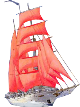 Запуск классных проектов «Экран успешности»отв. в 5-11 кл. староста, сектор «Досуг»Запуск классных проектов «Экран успешности»отв. в 5-11 кл. староста, сектор «Досуг»Запуск классных проектов «Экран успешности»отв. в 5-11 кл. староста, сектор «Досуг»Запуск классных проектов «Экран успешности»отв. в 5-11 кл. староста, сектор «Досуг»Запуск классных проектов «Экран успешности»отв. в 5-11 кл. староста, сектор «Досуг»Запуск классных проектов «Экран успешности»отв. в 5-11 кл. староста, сектор «Досуг»Запуск классных проектов «Экран успешности»отв. в 5-11 кл. староста, сектор «Досуг»Запуск классных проектов «Экран успешности»отв. в 5-11 кл. староста, сектор «Досуг»Запуск классных проектов «Экран успешности»отв. в 5-11 кл. староста, сектор «Досуг»Запуск классных проектов «Экран успешности»отв. в 5-11 кл. староста, сектор «Досуг»Запуск классных проектов «Экран успешности»отв. в 5-11 кл. староста, сектор «Досуг»Запуск классных проектов «Экран успешности»отв. в 5-11 кл. староста, сектор «Досуг»Классные часы «Планирование воспитательной работы в классе с детьми: методика «защита мнений»»Классные часы «Планирование воспитательной работы в классе с детьми: методика «защита мнений»»Классные часы «Планирование воспитательной работы в классе с детьми: методика «защита мнений»»Классные часы «Планирование воспитательной работы в классе с детьми: методика «защита мнений»»Классные часы «Планирование воспитательной работы в классе с детьми: методика «защита мнений»»Классные часы «Планирование воспитательной работы в классе с детьми: методика «защита мнений»»Классные часы «Планирование воспитательной работы в классе с детьми: методика «защита мнений»»Классные часы «Планирование воспитательной работы в классе с детьми: методика «защита мнений»»Классные часы «Планирование воспитательной работы в классе с детьми: методика «защита мнений»»Классные часы «Планирование воспитательной работы в классе с детьми: методика «защита мнений»»4Формирование ценностного отношения к  семье, здоровью и здоровому образу жизни  (ВД) СПОРТИВНО –ОЗДОРО- ВИТЕЛЬНОЕ   НАПРАВЛЕНИЕФормирование ценностного отношения к  семье, здоровью и здоровому образу жизни  (ВД) СПОРТИВНО –ОЗДОРО- ВИТЕЛЬНОЕ   НАПРАВЛЕНИЕФормирование ценностного отношения к  семье, здоровью и здоровому образу жизни  (ВД) СПОРТИВНО –ОЗДОРО- ВИТЕЛЬНОЕ   НАПРАВЛЕНИЕФормирование ценностного отношения к  семье, здоровью и здоровому образу жизни  (ВД) СПОРТИВНО –ОЗДОРО- ВИТЕЛЬНОЕ   НАПРАВЛЕНИЕФормирование ценностного отношения к  семье, здоровью и здоровому образу жизни  (ВД) СПОРТИВНО –ОЗДОРО- ВИТЕЛЬНОЕ   НАПРАВЛЕНИЕФормирование ценностного отношения к  семье, здоровью и здоровому образу жизни  (ВД) СПОРТИВНО –ОЗДОРО- ВИТЕЛЬНОЕ   НАПРАВЛЕНИЕУрок безопасности.1-11 классыучастиеУрок безопасности.1-11 классыучастиеУрок безопасности.1-11 классыучастиеУрок безопасности.1-11 классыучастиеУрок безопасности.1-11 классыучастиеУрок безопасности.1-11 классыучастиеУрок безопасности.1-11 классыучастиеУрок безопасности.1-11 классыучастиеУрок безопасности.1-11 классыучастие- молодежная акция «Нашей области - 80!!»                                 ФЛЕШ – МОБ школьный двор11 – е классы,   сектор «Спорт. Здоровье»- молодежная акция «Нашей области - 80!!»                                 ФЛЕШ – МОБ школьный двор11 – е классы,   сектор «Спорт. Здоровье»- молодежная акция «Нашей области - 80!!»                                 ФЛЕШ – МОБ школьный двор11 – е классы,   сектор «Спорт. Здоровье»- молодежная акция «Нашей области - 80!!»                                 ФЛЕШ – МОБ школьный двор11 – е классы,   сектор «Спорт. Здоровье»- молодежная акция «Нашей области - 80!!»                                 ФЛЕШ – МОБ школьный двор11 – е классы,   сектор «Спорт. Здоровье»- молодежная акция «Нашей области - 80!!»                                 ФЛЕШ – МОБ школьный двор11 – е классы,   сектор «Спорт. Здоровье»- молодежная акция «Нашей области - 80!!»                                 ФЛЕШ – МОБ школьный двор11 – е классы,   сектор «Спорт. Здоровье»- молодежная акция «Нашей области - 80!!»                                 ФЛЕШ – МОБ школьный двор11 – е классы,   сектор «Спорт. Здоровье»- молодежная акция «Нашей области - 80!!»                                 ФЛЕШ – МОБ школьный двор11 – е классы,   сектор «Спорт. Здоровье»- молодежная акция «Нашей области - 80!!»                                 ФЛЕШ – МОБ школьный двор11 – е классы,   сектор «Спорт. Здоровье»- молодежная акция «Нашей области - 80!!»                                 ФЛЕШ – МОБ школьный двор11 – е классы,   сектор «Спорт. Здоровье»- молодежная акция «Нашей области - 80!!»                                 ФЛЕШ – МОБ школьный двор11 – е классы,   сектор «Спорт. Здоровье»- молодежная акция «Нашей области - 80!!»                                 ФЛЕШ – МОБ школьный двор11 – е классы,   сектор «Спорт. Здоровье»- молодежная акция «Нашей области - 80!!»                                 ФЛЕШ – МОБ школьный двор11 – е классы,   сектор «Спорт. Здоровье»- молодежная акция «Нашей области - 80!!»                                 ФЛЕШ – МОБ школьный двор11 – е классы,   сектор «Спорт. Здоровье»- молодежная акция «Нашей области - 80!!»                                 ФЛЕШ – МОБ школьный двор11 – е классы,   сектор «Спорт. Здоровье»5Воспитание ценностного отношения к природе, окружающей среде (экологическое воспитание) (ВД) ДУХОВНО – НРАВСТВЕННОЕ НАПРАВЛЕНИЕВоспитание ценностного отношения к природе, окружающей среде (экологическое воспитание) (ВД) ДУХОВНО – НРАВСТВЕННОЕ НАПРАВЛЕНИЕВоспитание ценностного отношения к природе, окружающей среде (экологическое воспитание) (ВД) ДУХОВНО – НРАВСТВЕННОЕ НАПРАВЛЕНИЕВоспитание ценностного отношения к природе, окружающей среде (экологическое воспитание) (ВД) ДУХОВНО – НРАВСТВЕННОЕ НАПРАВЛЕНИЕВоспитание ценностного отношения к природе, окружающей среде (экологическое воспитание) (ВД) ДУХОВНО – НРАВСТВЕННОЕ НАПРАВЛЕНИЕВоспитание ценностного отношения к природе, окружающей среде (экологическое воспитание) (ВД) ДУХОВНО – НРАВСТВЕННОЕ НАПРАВЛЕНИЕТрудовая  акция «Чистый школьный двор»Трудовая  акция «Чистый школьный двор»Трудовая  акция «Чистый школьный двор»Трудовая  акция «Чистый школьный двор»Трудовая  акция «Чистый школьный двор»Трудовая  акция «Чистый школьный двор»Трудовая  акция «Чистый школьный двор»Трудовая  акция «Чистый школьный двор»Трудовая  акция «Чистый школьный двор»Трудовая  акция «Чистый школьный двор»Трудовая  акция «Чистый школьный двор»Трудовая  акция «Чистый школьный двор»Трудовая  акция «Чистый школьный двор»6Воспитание ценностного отношения к прекрасному, формирование представлений об эстетических идеалах и ценностях (ВД) ОБЩЕ-КУЛЬТУРНОЕ                               НАПРАВЛЕНИЕВоспитание ценностного отношения к прекрасному, формирование представлений об эстетических идеалах и ценностях (ВД) ОБЩЕ-КУЛЬТУРНОЕ                               НАПРАВЛЕНИЕВоспитание ценностного отношения к прекрасному, формирование представлений об эстетических идеалах и ценностях (ВД) ОБЩЕ-КУЛЬТУРНОЕ                               НАПРАВЛЕНИЕВоспитание ценностного отношения к прекрасному, формирование представлений об эстетических идеалах и ценностях (ВД) ОБЩЕ-КУЛЬТУРНОЕ                               НАПРАВЛЕНИЕВоспитание ценностного отношения к прекрасному, формирование представлений об эстетических идеалах и ценностях (ВД) ОБЩЕ-КУЛЬТУРНОЕ                               НАПРАВЛЕНИЕВоспитание ценностного отношения к прекрасному, формирование представлений об эстетических идеалах и ценностях (ВД) ОБЩЕ-КУЛЬТУРНОЕ                               НАПРАВЛЕНИЕДиспут в 9 – х кл. «Красота спасет мир»  (к Всемирному дню красоты)    Фомина Л.А.Диспут в 9 – х кл. «Красота спасет мир»  (к Всемирному дню красоты)    Фомина Л.А.Диспут в 9 – х кл. «Красота спасет мир»  (к Всемирному дню красоты)    Фомина Л.А.Диспут в 9 – х кл. «Красота спасет мир»  (к Всемирному дню красоты)    Фомина Л.А.Диспут в 9 – х кл. «Красота спасет мир»  (к Всемирному дню красоты)    Фомина Л.А.Диспут в 9 – х кл. «Красота спасет мир»  (к Всемирному дню красоты)    Фомина Л.А.Диспут в 9 – х кл. «Красота спасет мир»  (к Всемирному дню красоты)    Фомина Л.А.Диспут в 9 – х кл. «Красота спасет мир»  (к Всемирному дню красоты)    Фомина Л.А.Диспут в 9 – х кл. «Красота спасет мир»  (к Всемирному дню красоты)    Фомина Л.А.Диспут в 9 – х кл. «Красота спасет мир»  (к Всемирному дню красоты)    Фомина Л.А.Диспут в 9 – х кл. «Красота спасет мир»  (к Всемирному дню красоты)    Фомина Л.А.Диспут в 9 – х кл. «Красота спасет мир»  (к Всемирному дню красоты)    Фомина Л.А.Диспут в 9 – х кл. «Красота спасет мир»  (к Всемирному дню красоты)    Фомина Л.А.Диспут в 9 – х кл. «Красота спасет мир»  (к Всемирному дню красоты)    Фомина Л.А.Диспут в 9 – х кл. «Красота спасет мир»  (к Всемирному дню красоты)    Фомина Л.А.Диспут в 9 – х кл. «Красота спасет мир»  (к Всемирному дню красоты)    Фомина Л.А.Проект «100 причин для гордости» в рамках деятельности ДО «Школьный корабль» (ВД) ДУХОВНО – НРАВСТВЕННОЕ НАПРАВЛЕНИЕ                            Проект «100 причин для гордости» в рамках деятельности ДО «Школьный корабль» (ВД) ДУХОВНО – НРАВСТВЕННОЕ НАПРАВЛЕНИЕ                            Проект «100 причин для гордости» в рамках деятельности ДО «Школьный корабль» (ВД) ДУХОВНО – НРАВСТВЕННОЕ НАПРАВЛЕНИЕ                            Проект «100 причин для гордости» в рамках деятельности ДО «Школьный корабль» (ВД) ДУХОВНО – НРАВСТВЕННОЕ НАПРАВЛЕНИЕ                            Проект «100 причин для гордости» в рамках деятельности ДО «Школьный корабль» (ВД) ДУХОВНО – НРАВСТВЕННОЕ НАПРАВЛЕНИЕ                            Проект «100 причин для гордости» в рамках деятельности ДО «Школьный корабль» (ВД) ДУХОВНО – НРАВСТВЕННОЕ НАПРАВЛЕНИЕ                            «25 причин гордиться Россией»КТД «Визитные карточки городов славы и гордости России»КТД «Интересный факт из истории моей страны,  как  повод для гордости»   Видео-интервью «Для меня великий человек России – это…»  Интеллектуальная  игра «Знатоки истории России»(отв. сектора «Гражданин», «Голос», Совет Старшеклассников.)  «25 причин гордиться Россией»КТД «Визитные карточки городов славы и гордости России»КТД «Интересный факт из истории моей страны,  как  повод для гордости»   Видео-интервью «Для меня великий человек России – это…»  Интеллектуальная  игра «Знатоки истории России»(отв. сектора «Гражданин», «Голос», Совет Старшеклассников.)  «25 причин гордиться Россией»КТД «Визитные карточки городов славы и гордости России»КТД «Интересный факт из истории моей страны,  как  повод для гордости»   Видео-интервью «Для меня великий человек России – это…»  Интеллектуальная  игра «Знатоки истории России»(отв. сектора «Гражданин», «Голос», Совет Старшеклассников.)  «25 причин гордиться Россией»КТД «Визитные карточки городов славы и гордости России»КТД «Интересный факт из истории моей страны,  как  повод для гордости»   Видео-интервью «Для меня великий человек России – это…»  Интеллектуальная  игра «Знатоки истории России»(отв. сектора «Гражданин», «Голос», Совет Старшеклассников.)  «25 причин гордиться Россией»КТД «Визитные карточки городов славы и гордости России»КТД «Интересный факт из истории моей страны,  как  повод для гордости»   Видео-интервью «Для меня великий человек России – это…»  Интеллектуальная  игра «Знатоки истории России»(отв. сектора «Гражданин», «Голос», Совет Старшеклассников.)  «25 причин гордиться Россией»КТД «Визитные карточки городов славы и гордости России»КТД «Интересный факт из истории моей страны,  как  повод для гордости»   Видео-интервью «Для меня великий человек России – это…»  Интеллектуальная  игра «Знатоки истории России»(отв. сектора «Гражданин», «Голос», Совет Старшеклассников.)  «25 причин гордиться Россией»КТД «Визитные карточки городов славы и гордости России»КТД «Интересный факт из истории моей страны,  как  повод для гордости»   Видео-интервью «Для меня великий человек России – это…»  Интеллектуальная  игра «Знатоки истории России»(отв. сектора «Гражданин», «Голос», Совет Старшеклассников.)  «25 причин гордиться Россией»КТД «Визитные карточки городов славы и гордости России»КТД «Интересный факт из истории моей страны,  как  повод для гордости»   Видео-интервью «Для меня великий человек России – это…»  Интеллектуальная  игра «Знатоки истории России»(отв. сектора «Гражданин», «Голос», Совет Старшеклассников.)  «25 причин гордиться Россией»КТД «Визитные карточки городов славы и гордости России»КТД «Интересный факт из истории моей страны,  как  повод для гордости»   Видео-интервью «Для меня великий человек России – это…»  Интеллектуальная  игра «Знатоки истории России»(отв. сектора «Гражданин», «Голос», Совет Старшеклассников.)  «25 причин гордиться Россией»КТД «Визитные карточки городов славы и гордости России»КТД «Интересный факт из истории моей страны,  как  повод для гордости»   Видео-интервью «Для меня великий человек России – это…»  Интеллектуальная  игра «Знатоки истории России»(отв. сектора «Гражданин», «Голос», Совет Старшеклассников.)  «25 причин гордиться Россией»КТД «Визитные карточки городов славы и гордости России»КТД «Интересный факт из истории моей страны,  как  повод для гордости»   Видео-интервью «Для меня великий человек России – это…»  Интеллектуальная  игра «Знатоки истории России»(отв. сектора «Гражданин», «Голос», Совет Старшеклассников.)  «25 причин гордиться Россией»КТД «Визитные карточки городов славы и гордости России»КТД «Интересный факт из истории моей страны,  как  повод для гордости»   Видео-интервью «Для меня великий человек России – это…»  Интеллектуальная  игра «Знатоки истории России»(отв. сектора «Гражданин», «Голос», Совет Старшеклассников.)  «25 причин гордиться Россией»КТД «Визитные карточки городов славы и гордости России»КТД «Интересный факт из истории моей страны,  как  повод для гордости»   Видео-интервью «Для меня великий человек России – это…»  Интеллектуальная  игра «Знатоки истории России»(отв. сектора «Гражданин», «Голос», Совет Старшеклассников.)  «25 причин гордиться Россией»КТД «Визитные карточки городов славы и гордости России»КТД «Интересный факт из истории моей страны,  как  повод для гордости»   Видео-интервью «Для меня великий человек России – это…»  Интеллектуальная  игра «Знатоки истории России»(отв. сектора «Гражданин», «Голос», Совет Старшеклассников.)  «25 причин гордиться Россией»КТД «Визитные карточки городов славы и гордости России»КТД «Интересный факт из истории моей страны,  как  повод для гордости»   Видео-интервью «Для меня великий человек России – это…»  Интеллектуальная  игра «Знатоки истории России»(отв. сектора «Гражданин», «Голос», Совет Старшеклассников.)  «25 причин гордиться Россией»КТД «Визитные карточки городов славы и гордости России»КТД «Интересный факт из истории моей страны,  как  повод для гордости»   Видео-интервью «Для меня великий человек России – это…»  Интеллектуальная  игра «Знатоки истории России»(отв. сектора «Гражданин», «Голос», Совет Старшеклассников.)  «25 причин гордиться Россией»КТД «Визитные карточки городов славы и гордости России»КТД «Интересный факт из истории моей страны,  как  повод для гордости»   Видео-интервью «Для меня великий человек России – это…»  Интеллектуальная  игра «Знатоки истории России»(отв. сектора «Гражданин», «Голос», Совет Старшеклассников.)  «25 причин гордиться Россией»КТД «Визитные карточки городов славы и гордости России»КТД «Интересный факт из истории моей страны,  как  повод для гордости»   Видео-интервью «Для меня великий человек России – это…»  Интеллектуальная  игра «Знатоки истории России»(отв. сектора «Гражданин», «Голос», Совет Старшеклассников.)  «25 причин гордиться Россией»КТД «Визитные карточки городов славы и гордости России»КТД «Интересный факт из истории моей страны,  как  повод для гордости»   Видео-интервью «Для меня великий человек России – это…»  Интеллектуальная  игра «Знатоки истории России»(отв. сектора «Гражданин», «Голос», Совет Старшеклассников.)  «25 причин гордиться Россией»КТД «Визитные карточки городов славы и гордости России»КТД «Интересный факт из истории моей страны,  как  повод для гордости»   Видео-интервью «Для меня великий человек России – это…»  Интеллектуальная  игра «Знатоки истории России»(отв. сектора «Гражданин», «Голос», Совет Старшеклассников.)  «25 причин гордиться Россией»КТД «Визитные карточки городов славы и гордости России»КТД «Интересный факт из истории моей страны,  как  повод для гордости»   Видео-интервью «Для меня великий человек России – это…»  Интеллектуальная  игра «Знатоки истории России»(отв. сектора «Гражданин», «Голос», Совет Старшеклассников.)  «25 причин гордиться Россией»КТД «Визитные карточки городов славы и гордости России»КТД «Интересный факт из истории моей страны,  как  повод для гордости»   Видео-интервью «Для меня великий человек России – это…»  Интеллектуальная  игра «Знатоки истории России»(отв. сектора «Гражданин», «Голос», Совет Старшеклассников.)  «25 причин гордиться Россией»КТД «Визитные карточки городов славы и гордости России»КТД «Интересный факт из истории моей страны,  как  повод для гордости»   Видео-интервью «Для меня великий человек России – это…»  Интеллектуальная  игра «Знатоки истории России»(отв. сектора «Гражданин», «Голос», Совет Старшеклассников.)  «25 причин гордиться Россией»КТД «Визитные карточки городов славы и гордости России»КТД «Интересный факт из истории моей страны,  как  повод для гордости»   Видео-интервью «Для меня великий человек России – это…»  Интеллектуальная  игра «Знатоки истории России»(отв. сектора «Гражданин», «Голос», Совет Старшеклассников.)  «25 причин гордиться Россией»КТД «Визитные карточки городов славы и гордости России»КТД «Интересный факт из истории моей страны,  как  повод для гордости»   Видео-интервью «Для меня великий человек России – это…»  Интеллектуальная  игра «Знатоки истории России»(отв. сектора «Гражданин», «Голос», Совет Старшеклассников.)  «25 причин гордиться Россией»КТД «Визитные карточки городов славы и гордости России»КТД «Интересный факт из истории моей страны,  как  повод для гордости»   Видео-интервью «Для меня великий человек России – это…»  Интеллектуальная  игра «Знатоки истории России»(отв. сектора «Гражданин», «Голос», Совет Старшеклассников.)  «25 причин гордиться Россией»КТД «Визитные карточки городов славы и гордости России»КТД «Интересный факт из истории моей страны,  как  повод для гордости»   Видео-интервью «Для меня великий человек России – это…»  Интеллектуальная  игра «Знатоки истории России»(отв. сектора «Гражданин», «Голос», Совет Старшеклассников.)  «25 причин гордиться Россией»КТД «Визитные карточки городов славы и гордости России»КТД «Интересный факт из истории моей страны,  как  повод для гордости»   Видео-интервью «Для меня великий человек России – это…»  Интеллектуальная  игра «Знатоки истории России»(отв. сектора «Гражданин», «Голос», Совет Старшеклассников.)  «25 причин гордиться Россией»КТД «Визитные карточки городов славы и гордости России»КТД «Интересный факт из истории моей страны,  как  повод для гордости»   Видео-интервью «Для меня великий человек России – это…»  Интеллектуальная  игра «Знатоки истории России»(отв. сектора «Гражданин», «Голос», Совет Старшеклассников.)  «25 причин гордиться Россией»КТД «Визитные карточки городов славы и гордости России»КТД «Интересный факт из истории моей страны,  как  повод для гордости»   Видео-интервью «Для меня великий человек России – это…»  Интеллектуальная  игра «Знатоки истории России»(отв. сектора «Гражданин», «Голос», Совет Старшеклассников.)  «25 причин гордиться Россией»КТД «Визитные карточки городов славы и гордости России»КТД «Интересный факт из истории моей страны,  как  повод для гордости»   Видео-интервью «Для меня великий человек России – это…»  Интеллектуальная  игра «Знатоки истории России»(отв. сектора «Гражданин», «Голос», Совет Старшеклассников.)  «25 причин гордиться Россией»КТД «Визитные карточки городов славы и гордости России»КТД «Интересный факт из истории моей страны,  как  повод для гордости»   Видео-интервью «Для меня великий человек России – это…»  Интеллектуальная  игра «Знатоки истории России»(отв. сектора «Гражданин», «Голос», Совет Старшеклассников.)                    Программа «Семья и школа».   (ВД) ДУХОВНО – НРАВСТВЕННОЕ НАПРАВЛЕНИЕ   Встреча – презентация с учащимися 9-11 классов «Особенности моей профессии».Профилактика.   1.Индивидуальная работа с вновь выявленными родителями в рамках операций «Контакт», «Подросток», «Семья».2.Индивидуальная работа по организации горячего питания, занятости в кружках и секциях по интересам (в течение года).3.Индивидуальная работа по вопросу «Правовые аспекты обучения, посещения и поведения в школе» (в течение учебного года).4.Рейды в семьи      5.Родительские собрания (по графику)                  Программа «Семья и школа».   (ВД) ДУХОВНО – НРАВСТВЕННОЕ НАПРАВЛЕНИЕ   Встреча – презентация с учащимися 9-11 классов «Особенности моей профессии».Профилактика.   1.Индивидуальная работа с вновь выявленными родителями в рамках операций «Контакт», «Подросток», «Семья».2.Индивидуальная работа по организации горячего питания, занятости в кружках и секциях по интересам (в течение года).3.Индивидуальная работа по вопросу «Правовые аспекты обучения, посещения и поведения в школе» (в течение учебного года).4.Рейды в семьи      5.Родительские собрания (по графику)                  Программа «Семья и школа».   (ВД) ДУХОВНО – НРАВСТВЕННОЕ НАПРАВЛЕНИЕ   Встреча – презентация с учащимися 9-11 классов «Особенности моей профессии».Профилактика.   1.Индивидуальная работа с вновь выявленными родителями в рамках операций «Контакт», «Подросток», «Семья».2.Индивидуальная работа по организации горячего питания, занятости в кружках и секциях по интересам (в течение года).3.Индивидуальная работа по вопросу «Правовые аспекты обучения, посещения и поведения в школе» (в течение учебного года).4.Рейды в семьи      5.Родительские собрания (по графику)                  Программа «Семья и школа».   (ВД) ДУХОВНО – НРАВСТВЕННОЕ НАПРАВЛЕНИЕ   Встреча – презентация с учащимися 9-11 классов «Особенности моей профессии».Профилактика.   1.Индивидуальная работа с вновь выявленными родителями в рамках операций «Контакт», «Подросток», «Семья».2.Индивидуальная работа по организации горячего питания, занятости в кружках и секциях по интересам (в течение года).3.Индивидуальная работа по вопросу «Правовые аспекты обучения, посещения и поведения в школе» (в течение учебного года).4.Рейды в семьи      5.Родительские собрания (по графику)                  Программа «Семья и школа».   (ВД) ДУХОВНО – НРАВСТВЕННОЕ НАПРАВЛЕНИЕ   Встреча – презентация с учащимися 9-11 классов «Особенности моей профессии».Профилактика.   1.Индивидуальная работа с вновь выявленными родителями в рамках операций «Контакт», «Подросток», «Семья».2.Индивидуальная работа по организации горячего питания, занятости в кружках и секциях по интересам (в течение года).3.Индивидуальная работа по вопросу «Правовые аспекты обучения, посещения и поведения в школе» (в течение учебного года).4.Рейды в семьи      5.Родительские собрания (по графику)                  Программа «Семья и школа».   (ВД) ДУХОВНО – НРАВСТВЕННОЕ НАПРАВЛЕНИЕ   Встреча – презентация с учащимися 9-11 классов «Особенности моей профессии».Профилактика.   1.Индивидуальная работа с вновь выявленными родителями в рамках операций «Контакт», «Подросток», «Семья».2.Индивидуальная работа по организации горячего питания, занятости в кружках и секциях по интересам (в течение года).3.Индивидуальная работа по вопросу «Правовые аспекты обучения, посещения и поведения в школе» (в течение учебного года).4.Рейды в семьи      5.Родительские собрания (по графику)                  Программа «Семья и школа».   (ВД) ДУХОВНО – НРАВСТВЕННОЕ НАПРАВЛЕНИЕ   Встреча – презентация с учащимися 9-11 классов «Особенности моей профессии».Профилактика.   1.Индивидуальная работа с вновь выявленными родителями в рамках операций «Контакт», «Подросток», «Семья».2.Индивидуальная работа по организации горячего питания, занятости в кружках и секциях по интересам (в течение года).3.Индивидуальная работа по вопросу «Правовые аспекты обучения, посещения и поведения в школе» (в течение учебного года).4.Рейды в семьи      5.Родительские собрания (по графику)                  Программа «Семья и школа».   (ВД) ДУХОВНО – НРАВСТВЕННОЕ НАПРАВЛЕНИЕ   Встреча – презентация с учащимися 9-11 классов «Особенности моей профессии».Профилактика.   1.Индивидуальная работа с вновь выявленными родителями в рамках операций «Контакт», «Подросток», «Семья».2.Индивидуальная работа по организации горячего питания, занятости в кружках и секциях по интересам (в течение года).3.Индивидуальная работа по вопросу «Правовые аспекты обучения, посещения и поведения в школе» (в течение учебного года).4.Рейды в семьи      5.Родительские собрания (по графику)                  Программа «Семья и школа».   (ВД) ДУХОВНО – НРАВСТВЕННОЕ НАПРАВЛЕНИЕ   Встреча – презентация с учащимися 9-11 классов «Особенности моей профессии».Профилактика.   1.Индивидуальная работа с вновь выявленными родителями в рамках операций «Контакт», «Подросток», «Семья».2.Индивидуальная работа по организации горячего питания, занятости в кружках и секциях по интересам (в течение года).3.Индивидуальная работа по вопросу «Правовые аспекты обучения, посещения и поведения в школе» (в течение учебного года).4.Рейды в семьи      5.Родительские собрания (по графику)                  Программа «Семья и школа».   (ВД) ДУХОВНО – НРАВСТВЕННОЕ НАПРАВЛЕНИЕ   Встреча – презентация с учащимися 9-11 классов «Особенности моей профессии».Профилактика.   1.Индивидуальная работа с вновь выявленными родителями в рамках операций «Контакт», «Подросток», «Семья».2.Индивидуальная работа по организации горячего питания, занятости в кружках и секциях по интересам (в течение года).3.Индивидуальная работа по вопросу «Правовые аспекты обучения, посещения и поведения в школе» (в течение учебного года).4.Рейды в семьи      5.Родительские собрания (по графику)                  Программа «Семья и школа».   (ВД) ДУХОВНО – НРАВСТВЕННОЕ НАПРАВЛЕНИЕ   Встреча – презентация с учащимися 9-11 классов «Особенности моей профессии».Профилактика.   1.Индивидуальная работа с вновь выявленными родителями в рамках операций «Контакт», «Подросток», «Семья».2.Индивидуальная работа по организации горячего питания, занятости в кружках и секциях по интересам (в течение года).3.Индивидуальная работа по вопросу «Правовые аспекты обучения, посещения и поведения в школе» (в течение учебного года).4.Рейды в семьи      5.Родительские собрания (по графику)                  Программа «Семья и школа».   (ВД) ДУХОВНО – НРАВСТВЕННОЕ НАПРАВЛЕНИЕ   Встреча – презентация с учащимися 9-11 классов «Особенности моей профессии».Профилактика.   1.Индивидуальная работа с вновь выявленными родителями в рамках операций «Контакт», «Подросток», «Семья».2.Индивидуальная работа по организации горячего питания, занятости в кружках и секциях по интересам (в течение года).3.Индивидуальная работа по вопросу «Правовые аспекты обучения, посещения и поведения в школе» (в течение учебного года).4.Рейды в семьи      5.Родительские собрания (по графику)                  Программа «Семья и школа».   (ВД) ДУХОВНО – НРАВСТВЕННОЕ НАПРАВЛЕНИЕ   Встреча – презентация с учащимися 9-11 классов «Особенности моей профессии».Профилактика.   1.Индивидуальная работа с вновь выявленными родителями в рамках операций «Контакт», «Подросток», «Семья».2.Индивидуальная работа по организации горячего питания, занятости в кружках и секциях по интересам (в течение года).3.Индивидуальная работа по вопросу «Правовые аспекты обучения, посещения и поведения в школе» (в течение учебного года).4.Рейды в семьи      5.Родительские собрания (по графику)                  Программа «Семья и школа».   (ВД) ДУХОВНО – НРАВСТВЕННОЕ НАПРАВЛЕНИЕ   Встреча – презентация с учащимися 9-11 классов «Особенности моей профессии».Профилактика.   1.Индивидуальная работа с вновь выявленными родителями в рамках операций «Контакт», «Подросток», «Семья».2.Индивидуальная работа по организации горячего питания, занятости в кружках и секциях по интересам (в течение года).3.Индивидуальная работа по вопросу «Правовые аспекты обучения, посещения и поведения в школе» (в течение учебного года).4.Рейды в семьи      5.Родительские собрания (по графику)                  Программа «Семья и школа».   (ВД) ДУХОВНО – НРАВСТВЕННОЕ НАПРАВЛЕНИЕ   Встреча – презентация с учащимися 9-11 классов «Особенности моей профессии».Профилактика.   1.Индивидуальная работа с вновь выявленными родителями в рамках операций «Контакт», «Подросток», «Семья».2.Индивидуальная работа по организации горячего питания, занятости в кружках и секциях по интересам (в течение года).3.Индивидуальная работа по вопросу «Правовые аспекты обучения, посещения и поведения в школе» (в течение учебного года).4.Рейды в семьи      5.Родительские собрания (по графику)                  Программа «Семья и школа».   (ВД) ДУХОВНО – НРАВСТВЕННОЕ НАПРАВЛЕНИЕ   Встреча – презентация с учащимися 9-11 классов «Особенности моей профессии».Профилактика.   1.Индивидуальная работа с вновь выявленными родителями в рамках операций «Контакт», «Подросток», «Семья».2.Индивидуальная работа по организации горячего питания, занятости в кружках и секциях по интересам (в течение года).3.Индивидуальная работа по вопросу «Правовые аспекты обучения, посещения и поведения в школе» (в течение учебного года).4.Рейды в семьи      5.Родительские собрания (по графику)                  Программа «Семья и школа».   (ВД) ДУХОВНО – НРАВСТВЕННОЕ НАПРАВЛЕНИЕ   Встреча – презентация с учащимися 9-11 классов «Особенности моей профессии».Профилактика.   1.Индивидуальная работа с вновь выявленными родителями в рамках операций «Контакт», «Подросток», «Семья».2.Индивидуальная работа по организации горячего питания, занятости в кружках и секциях по интересам (в течение года).3.Индивидуальная работа по вопросу «Правовые аспекты обучения, посещения и поведения в школе» (в течение учебного года).4.Рейды в семьи      5.Родительские собрания (по графику)                  Программа «Семья и школа».   (ВД) ДУХОВНО – НРАВСТВЕННОЕ НАПРАВЛЕНИЕ   Встреча – презентация с учащимися 9-11 классов «Особенности моей профессии».Профилактика.   1.Индивидуальная работа с вновь выявленными родителями в рамках операций «Контакт», «Подросток», «Семья».2.Индивидуальная работа по организации горячего питания, занятости в кружках и секциях по интересам (в течение года).3.Индивидуальная работа по вопросу «Правовые аспекты обучения, посещения и поведения в школе» (в течение учебного года).4.Рейды в семьи      5.Родительские собрания (по графику)                  Программа «Семья и школа».   (ВД) ДУХОВНО – НРАВСТВЕННОЕ НАПРАВЛЕНИЕ   Встреча – презентация с учащимися 9-11 классов «Особенности моей профессии».Профилактика.   1.Индивидуальная работа с вновь выявленными родителями в рамках операций «Контакт», «Подросток», «Семья».2.Индивидуальная работа по организации горячего питания, занятости в кружках и секциях по интересам (в течение года).3.Индивидуальная работа по вопросу «Правовые аспекты обучения, посещения и поведения в школе» (в течение учебного года).4.Рейды в семьи      5.Родительские собрания (по графику)                  Программа «Семья и школа».   (ВД) ДУХОВНО – НРАВСТВЕННОЕ НАПРАВЛЕНИЕ   Встреча – презентация с учащимися 9-11 классов «Особенности моей профессии».Профилактика.   1.Индивидуальная работа с вновь выявленными родителями в рамках операций «Контакт», «Подросток», «Семья».2.Индивидуальная работа по организации горячего питания, занятости в кружках и секциях по интересам (в течение года).3.Индивидуальная работа по вопросу «Правовые аспекты обучения, посещения и поведения в школе» (в течение учебного года).4.Рейды в семьи      5.Родительские собрания (по графику)                  Программа «Семья и школа».   (ВД) ДУХОВНО – НРАВСТВЕННОЕ НАПРАВЛЕНИЕ   Встреча – презентация с учащимися 9-11 классов «Особенности моей профессии».Профилактика.   1.Индивидуальная работа с вновь выявленными родителями в рамках операций «Контакт», «Подросток», «Семья».2.Индивидуальная работа по организации горячего питания, занятости в кружках и секциях по интересам (в течение года).3.Индивидуальная работа по вопросу «Правовые аспекты обучения, посещения и поведения в школе» (в течение учебного года).4.Рейды в семьи      5.Родительские собрания (по графику)                  Программа «Семья и школа».   (ВД) ДУХОВНО – НРАВСТВЕННОЕ НАПРАВЛЕНИЕ   Встреча – презентация с учащимися 9-11 классов «Особенности моей профессии».Профилактика.   1.Индивидуальная работа с вновь выявленными родителями в рамках операций «Контакт», «Подросток», «Семья».2.Индивидуальная работа по организации горячего питания, занятости в кружках и секциях по интересам (в течение года).3.Индивидуальная работа по вопросу «Правовые аспекты обучения, посещения и поведения в школе» (в течение учебного года).4.Рейды в семьи      5.Родительские собрания (по графику)                  Программа «Семья и школа».   (ВД) ДУХОВНО – НРАВСТВЕННОЕ НАПРАВЛЕНИЕ   Встреча – презентация с учащимися 9-11 классов «Особенности моей профессии».Профилактика.   1.Индивидуальная работа с вновь выявленными родителями в рамках операций «Контакт», «Подросток», «Семья».2.Индивидуальная работа по организации горячего питания, занятости в кружках и секциях по интересам (в течение года).3.Индивидуальная работа по вопросу «Правовые аспекты обучения, посещения и поведения в школе» (в течение учебного года).4.Рейды в семьи      5.Родительские собрания (по графику)                  Программа «Семья и школа».   (ВД) ДУХОВНО – НРАВСТВЕННОЕ НАПРАВЛЕНИЕ   Встреча – презентация с учащимися 9-11 классов «Особенности моей профессии».Профилактика.   1.Индивидуальная работа с вновь выявленными родителями в рамках операций «Контакт», «Подросток», «Семья».2.Индивидуальная работа по организации горячего питания, занятости в кружках и секциях по интересам (в течение года).3.Индивидуальная работа по вопросу «Правовые аспекты обучения, посещения и поведения в школе» (в течение учебного года).4.Рейды в семьи      5.Родительские собрания (по графику)                  Программа «Семья и школа».   (ВД) ДУХОВНО – НРАВСТВЕННОЕ НАПРАВЛЕНИЕ   Встреча – презентация с учащимися 9-11 классов «Особенности моей профессии».Профилактика.   1.Индивидуальная работа с вновь выявленными родителями в рамках операций «Контакт», «Подросток», «Семья».2.Индивидуальная работа по организации горячего питания, занятости в кружках и секциях по интересам (в течение года).3.Индивидуальная работа по вопросу «Правовые аспекты обучения, посещения и поведения в школе» (в течение учебного года).4.Рейды в семьи      5.Родительские собрания (по графику)                  Программа «Семья и школа».   (ВД) ДУХОВНО – НРАВСТВЕННОЕ НАПРАВЛЕНИЕ   Встреча – презентация с учащимися 9-11 классов «Особенности моей профессии».Профилактика.   1.Индивидуальная работа с вновь выявленными родителями в рамках операций «Контакт», «Подросток», «Семья».2.Индивидуальная работа по организации горячего питания, занятости в кружках и секциях по интересам (в течение года).3.Индивидуальная работа по вопросу «Правовые аспекты обучения, посещения и поведения в школе» (в течение учебного года).4.Рейды в семьи      5.Родительские собрания (по графику)                  Программа «Семья и школа».   (ВД) ДУХОВНО – НРАВСТВЕННОЕ НАПРАВЛЕНИЕ   Встреча – презентация с учащимися 9-11 классов «Особенности моей профессии».Профилактика.   1.Индивидуальная работа с вновь выявленными родителями в рамках операций «Контакт», «Подросток», «Семья».2.Индивидуальная работа по организации горячего питания, занятости в кружках и секциях по интересам (в течение года).3.Индивидуальная работа по вопросу «Правовые аспекты обучения, посещения и поведения в школе» (в течение учебного года).4.Рейды в семьи      5.Родительские собрания (по графику)                  Программа «Семья и школа».   (ВД) ДУХОВНО – НРАВСТВЕННОЕ НАПРАВЛЕНИЕ   Встреча – презентация с учащимися 9-11 классов «Особенности моей профессии».Профилактика.   1.Индивидуальная работа с вновь выявленными родителями в рамках операций «Контакт», «Подросток», «Семья».2.Индивидуальная работа по организации горячего питания, занятости в кружках и секциях по интересам (в течение года).3.Индивидуальная работа по вопросу «Правовые аспекты обучения, посещения и поведения в школе» (в течение учебного года).4.Рейды в семьи      5.Родительские собрания (по графику)                  Программа «Семья и школа».   (ВД) ДУХОВНО – НРАВСТВЕННОЕ НАПРАВЛЕНИЕ   Встреча – презентация с учащимися 9-11 классов «Особенности моей профессии».Профилактика.   1.Индивидуальная работа с вновь выявленными родителями в рамках операций «Контакт», «Подросток», «Семья».2.Индивидуальная работа по организации горячего питания, занятости в кружках и секциях по интересам (в течение года).3.Индивидуальная работа по вопросу «Правовые аспекты обучения, посещения и поведения в школе» (в течение учебного года).4.Рейды в семьи      5.Родительские собрания (по графику)                  Программа «Семья и школа».   (ВД) ДУХОВНО – НРАВСТВЕННОЕ НАПРАВЛЕНИЕ   Встреча – презентация с учащимися 9-11 классов «Особенности моей профессии».Профилактика.   1.Индивидуальная работа с вновь выявленными родителями в рамках операций «Контакт», «Подросток», «Семья».2.Индивидуальная работа по организации горячего питания, занятости в кружках и секциях по интересам (в течение года).3.Индивидуальная работа по вопросу «Правовые аспекты обучения, посещения и поведения в школе» (в течение учебного года).4.Рейды в семьи      5.Родительские собрания (по графику)                  Программа «Семья и школа».   (ВД) ДУХОВНО – НРАВСТВЕННОЕ НАПРАВЛЕНИЕ   Встреча – презентация с учащимися 9-11 классов «Особенности моей профессии».Профилактика.   1.Индивидуальная работа с вновь выявленными родителями в рамках операций «Контакт», «Подросток», «Семья».2.Индивидуальная работа по организации горячего питания, занятости в кружках и секциях по интересам (в течение года).3.Индивидуальная работа по вопросу «Правовые аспекты обучения, посещения и поведения в школе» (в течение учебного года).4.Рейды в семьи      5.Родительские собрания (по графику)                  Программа «Семья и школа».   (ВД) ДУХОВНО – НРАВСТВЕННОЕ НАПРАВЛЕНИЕ   Встреча – презентация с учащимися 9-11 классов «Особенности моей профессии».Профилактика.   1.Индивидуальная работа с вновь выявленными родителями в рамках операций «Контакт», «Подросток», «Семья».2.Индивидуальная работа по организации горячего питания, занятости в кружках и секциях по интересам (в течение года).3.Индивидуальная работа по вопросу «Правовые аспекты обучения, посещения и поведения в школе» (в течение учебного года).4.Рейды в семьи      5.Родительские собрания (по графику)                  Программа «Семья и школа».   (ВД) ДУХОВНО – НРАВСТВЕННОЕ НАПРАВЛЕНИЕ   Встреча – презентация с учащимися 9-11 классов «Особенности моей профессии».Профилактика.   1.Индивидуальная работа с вновь выявленными родителями в рамках операций «Контакт», «Подросток», «Семья».2.Индивидуальная работа по организации горячего питания, занятости в кружках и секциях по интересам (в течение года).3.Индивидуальная работа по вопросу «Правовые аспекты обучения, посещения и поведения в школе» (в течение учебного года).4.Рейды в семьи      5.Родительские собрания (по графику)                  Программа «Семья и школа».   (ВД) ДУХОВНО – НРАВСТВЕННОЕ НАПРАВЛЕНИЕ   Встреча – презентация с учащимися 9-11 классов «Особенности моей профессии».Профилактика.   1.Индивидуальная работа с вновь выявленными родителями в рамках операций «Контакт», «Подросток», «Семья».2.Индивидуальная работа по организации горячего питания, занятости в кружках и секциях по интересам (в течение года).3.Индивидуальная работа по вопросу «Правовые аспекты обучения, посещения и поведения в школе» (в течение учебного года).4.Рейды в семьи      5.Родительские собрания (по графику)                  Программа «Семья и школа».   (ВД) ДУХОВНО – НРАВСТВЕННОЕ НАПРАВЛЕНИЕ   Встреча – презентация с учащимися 9-11 классов «Особенности моей профессии».Профилактика.   1.Индивидуальная работа с вновь выявленными родителями в рамках операций «Контакт», «Подросток», «Семья».2.Индивидуальная работа по организации горячего питания, занятости в кружках и секциях по интересам (в течение года).3.Индивидуальная работа по вопросу «Правовые аспекты обучения, посещения и поведения в школе» (в течение учебного года).4.Рейды в семьи      5.Родительские собрания (по графику)                  Программа «Семья и школа».   (ВД) ДУХОВНО – НРАВСТВЕННОЕ НАПРАВЛЕНИЕ   Встреча – презентация с учащимися 9-11 классов «Особенности моей профессии».Профилактика.   1.Индивидуальная работа с вновь выявленными родителями в рамках операций «Контакт», «Подросток», «Семья».2.Индивидуальная работа по организации горячего питания, занятости в кружках и секциях по интересам (в течение года).3.Индивидуальная работа по вопросу «Правовые аспекты обучения, посещения и поведения в школе» (в течение учебного года).4.Рейды в семьи      5.Родительские собрания (по графику)                  Программа «Семья и школа».   (ВД) ДУХОВНО – НРАВСТВЕННОЕ НАПРАВЛЕНИЕ   Встреча – презентация с учащимися 9-11 классов «Особенности моей профессии».Профилактика.   1.Индивидуальная работа с вновь выявленными родителями в рамках операций «Контакт», «Подросток», «Семья».2.Индивидуальная работа по организации горячего питания, занятости в кружках и секциях по интересам (в течение года).3.Индивидуальная работа по вопросу «Правовые аспекты обучения, посещения и поведения в школе» (в течение учебного года).4.Рейды в семьи      5.Родительские собрания (по графику)                  Программа «Семья и школа».   (ВД) ДУХОВНО – НРАВСТВЕННОЕ НАПРАВЛЕНИЕ   Встреча – презентация с учащимися 9-11 классов «Особенности моей профессии».Профилактика.   1.Индивидуальная работа с вновь выявленными родителями в рамках операций «Контакт», «Подросток», «Семья».2.Индивидуальная работа по организации горячего питания, занятости в кружках и секциях по интересам (в течение года).3.Индивидуальная работа по вопросу «Правовые аспекты обучения, посещения и поведения в школе» (в течение учебного года).4.Рейды в семьи      5.Родительские собрания (по графику)                  Программа «Семья и школа».   (ВД) ДУХОВНО – НРАВСТВЕННОЕ НАПРАВЛЕНИЕ   Встреча – презентация с учащимися 9-11 классов «Особенности моей профессии».Профилактика.   1.Индивидуальная работа с вновь выявленными родителями в рамках операций «Контакт», «Подросток», «Семья».2.Индивидуальная работа по организации горячего питания, занятости в кружках и секциях по интересам (в течение года).3.Индивидуальная работа по вопросу «Правовые аспекты обучения, посещения и поведения в школе» (в течение учебного года).4.Рейды в семьи      5.Родительские собрания (по графику)Профилактическая работа: (ВД) СОЦИАЛЬНОЕ    НАПРАВЛЕНИЕОрган-я горячего питания (и льготной категории). Сбор информации в рамках операции«Всеобуч».Оформление  социального паспорта класса. Декада правовых знаний в рамках Дня инспектора. 1-11 кл..Встреча с инспектором ГИБДД - «Безопасный мир»,параллели 1-5 классы«Твои права», параллели 6-8 классы4. Встреча с инспектором ПДН(1 и 4 четверг месяца)«Ответственность за совершенные преступления»«Что такое закон?»«Причины, способствующие совершению преступлений»«Профилактика рецидива»«Привитие уважения к закону и знание его»Урок безопасности «Ответственность за безопасность своей жизнедеятельности», «Умей сказать наркотикам-НЕТ» тд.Профилактическая работа: (ВД) СОЦИАЛЬНОЕ    НАПРАВЛЕНИЕОрган-я горячего питания (и льготной категории). Сбор информации в рамках операции«Всеобуч».Оформление  социального паспорта класса. Декада правовых знаний в рамках Дня инспектора. 1-11 кл..Встреча с инспектором ГИБДД - «Безопасный мир»,параллели 1-5 классы«Твои права», параллели 6-8 классы4. Встреча с инспектором ПДН(1 и 4 четверг месяца)«Ответственность за совершенные преступления»«Что такое закон?»«Причины, способствующие совершению преступлений»«Профилактика рецидива»«Привитие уважения к закону и знание его»Урок безопасности «Ответственность за безопасность своей жизнедеятельности», «Умей сказать наркотикам-НЕТ» тд.Профилактическая работа: (ВД) СОЦИАЛЬНОЕ    НАПРАВЛЕНИЕОрган-я горячего питания (и льготной категории). Сбор информации в рамках операции«Всеобуч».Оформление  социального паспорта класса. Декада правовых знаний в рамках Дня инспектора. 1-11 кл..Встреча с инспектором ГИБДД - «Безопасный мир»,параллели 1-5 классы«Твои права», параллели 6-8 классы4. Встреча с инспектором ПДН(1 и 4 четверг месяца)«Ответственность за совершенные преступления»«Что такое закон?»«Причины, способствующие совершению преступлений»«Профилактика рецидива»«Привитие уважения к закону и знание его»Урок безопасности «Ответственность за безопасность своей жизнедеятельности», «Умей сказать наркотикам-НЕТ» тд.Профилактическая работа: (ВД) СОЦИАЛЬНОЕ    НАПРАВЛЕНИЕОрган-я горячего питания (и льготной категории). Сбор информации в рамках операции«Всеобуч».Оформление  социального паспорта класса. Декада правовых знаний в рамках Дня инспектора. 1-11 кл..Встреча с инспектором ГИБДД - «Безопасный мир»,параллели 1-5 классы«Твои права», параллели 6-8 классы4. Встреча с инспектором ПДН(1 и 4 четверг месяца)«Ответственность за совершенные преступления»«Что такое закон?»«Причины, способствующие совершению преступлений»«Профилактика рецидива»«Привитие уважения к закону и знание его»Урок безопасности «Ответственность за безопасность своей жизнедеятельности», «Умей сказать наркотикам-НЕТ» тд.Профилактическая работа: (ВД) СОЦИАЛЬНОЕ    НАПРАВЛЕНИЕОрган-я горячего питания (и льготной категории). Сбор информации в рамках операции«Всеобуч».Оформление  социального паспорта класса. Декада правовых знаний в рамках Дня инспектора. 1-11 кл..Встреча с инспектором ГИБДД - «Безопасный мир»,параллели 1-5 классы«Твои права», параллели 6-8 классы4. Встреча с инспектором ПДН(1 и 4 четверг месяца)«Ответственность за совершенные преступления»«Что такое закон?»«Причины, способствующие совершению преступлений»«Профилактика рецидива»«Привитие уважения к закону и знание его»Урок безопасности «Ответственность за безопасность своей жизнедеятельности», «Умей сказать наркотикам-НЕТ» тд.Профилактическая работа: (ВД) СОЦИАЛЬНОЕ    НАПРАВЛЕНИЕОрган-я горячего питания (и льготной категории). Сбор информации в рамках операции«Всеобуч».Оформление  социального паспорта класса. Декада правовых знаний в рамках Дня инспектора. 1-11 кл..Встреча с инспектором ГИБДД - «Безопасный мир»,параллели 1-5 классы«Твои права», параллели 6-8 классы4. Встреча с инспектором ПДН(1 и 4 четверг месяца)«Ответственность за совершенные преступления»«Что такое закон?»«Причины, способствующие совершению преступлений»«Профилактика рецидива»«Привитие уважения к закону и знание его»Урок безопасности «Ответственность за безопасность своей жизнедеятельности», «Умей сказать наркотикам-НЕТ» тд.Профилактическая работа: (ВД) СОЦИАЛЬНОЕ    НАПРАВЛЕНИЕОрган-я горячего питания (и льготной категории). Сбор информации в рамках операции«Всеобуч».Оформление  социального паспорта класса. Декада правовых знаний в рамках Дня инспектора. 1-11 кл..Встреча с инспектором ГИБДД - «Безопасный мир»,параллели 1-5 классы«Твои права», параллели 6-8 классы4. Встреча с инспектором ПДН(1 и 4 четверг месяца)«Ответственность за совершенные преступления»«Что такое закон?»«Причины, способствующие совершению преступлений»«Профилактика рецидива»«Привитие уважения к закону и знание его»Урок безопасности «Ответственность за безопасность своей жизнедеятельности», «Умей сказать наркотикам-НЕТ» тд.Профилактическая работа: (ВД) СОЦИАЛЬНОЕ    НАПРАВЛЕНИЕОрган-я горячего питания (и льготной категории). Сбор информации в рамках операции«Всеобуч».Оформление  социального паспорта класса. Декада правовых знаний в рамках Дня инспектора. 1-11 кл..Встреча с инспектором ГИБДД - «Безопасный мир»,параллели 1-5 классы«Твои права», параллели 6-8 классы4. Встреча с инспектором ПДН(1 и 4 четверг месяца)«Ответственность за совершенные преступления»«Что такое закон?»«Причины, способствующие совершению преступлений»«Профилактика рецидива»«Привитие уважения к закону и знание его»Урок безопасности «Ответственность за безопасность своей жизнедеятельности», «Умей сказать наркотикам-НЕТ» тд.Профилактическая работа: (ВД) СОЦИАЛЬНОЕ    НАПРАВЛЕНИЕОрган-я горячего питания (и льготной категории). Сбор информации в рамках операции«Всеобуч».Оформление  социального паспорта класса. Декада правовых знаний в рамках Дня инспектора. 1-11 кл..Встреча с инспектором ГИБДД - «Безопасный мир»,параллели 1-5 классы«Твои права», параллели 6-8 классы4. Встреча с инспектором ПДН(1 и 4 четверг месяца)«Ответственность за совершенные преступления»«Что такое закон?»«Причины, способствующие совершению преступлений»«Профилактика рецидива»«Привитие уважения к закону и знание его»Урок безопасности «Ответственность за безопасность своей жизнедеятельности», «Умей сказать наркотикам-НЕТ» тд.Профилактическая работа: (ВД) СОЦИАЛЬНОЕ    НАПРАВЛЕНИЕОрган-я горячего питания (и льготной категории). Сбор информации в рамках операции«Всеобуч».Оформление  социального паспорта класса. Декада правовых знаний в рамках Дня инспектора. 1-11 кл..Встреча с инспектором ГИБДД - «Безопасный мир»,параллели 1-5 классы«Твои права», параллели 6-8 классы4. Встреча с инспектором ПДН(1 и 4 четверг месяца)«Ответственность за совершенные преступления»«Что такое закон?»«Причины, способствующие совершению преступлений»«Профилактика рецидива»«Привитие уважения к закону и знание его»Урок безопасности «Ответственность за безопасность своей жизнедеятельности», «Умей сказать наркотикам-НЕТ» тд.Профилактическая работа: (ВД) СОЦИАЛЬНОЕ    НАПРАВЛЕНИЕОрган-я горячего питания (и льготной категории). Сбор информации в рамках операции«Всеобуч».Оформление  социального паспорта класса. Декада правовых знаний в рамках Дня инспектора. 1-11 кл..Встреча с инспектором ГИБДД - «Безопасный мир»,параллели 1-5 классы«Твои права», параллели 6-8 классы4. Встреча с инспектором ПДН(1 и 4 четверг месяца)«Ответственность за совершенные преступления»«Что такое закон?»«Причины, способствующие совершению преступлений»«Профилактика рецидива»«Привитие уважения к закону и знание его»Урок безопасности «Ответственность за безопасность своей жизнедеятельности», «Умей сказать наркотикам-НЕТ» тд.Профилактическая работа: (ВД) СОЦИАЛЬНОЕ    НАПРАВЛЕНИЕОрган-я горячего питания (и льготной категории). Сбор информации в рамках операции«Всеобуч».Оформление  социального паспорта класса. Декада правовых знаний в рамках Дня инспектора. 1-11 кл..Встреча с инспектором ГИБДД - «Безопасный мир»,параллели 1-5 классы«Твои права», параллели 6-8 классы4. Встреча с инспектором ПДН(1 и 4 четверг месяца)«Ответственность за совершенные преступления»«Что такое закон?»«Причины, способствующие совершению преступлений»«Профилактика рецидива»«Привитие уважения к закону и знание его»Урок безопасности «Ответственность за безопасность своей жизнедеятельности», «Умей сказать наркотикам-НЕТ» тд.Школьное самоуправление: (ВД) СОЦИАЛЬНОЕ    НАПРАВЛЕНИЕФормирование  классного самоуправления +  ПДО. Выборы в СС.(5 классы)  Подготовка и проведение «Посвящение в первоклассники». К\С «Планирование работы классного самоуправления на 1 полугодие.»Открытие «Радужной страны»Классный час «Что такое «Самоуправление класса. Права и обязанности актива класса».  Классный час «Повторяем Устав школы»Классный  час «Изучаем  Положение о ДО «Алые паруса» - 5 классыКлассный час «Изучаем Положение о Совете  старшеклассников» - 8 классыКлассный  час «Формы и методы самовоспитания: самоорганизация, самодисциплина»Классный час ««Формы и методы самовоспитания: самоуправление и планирование  своей деятельности»Классный  час «Формы и методы самовоспитания: самокритика, самовнушение, самообязательство,  эмоционально-мысленный перенос в положение другого человека.»    Учеба  актива.Школьное самоуправление: (ВД) СОЦИАЛЬНОЕ    НАПРАВЛЕНИЕФормирование  классного самоуправления +  ПДО. Выборы в СС.(5 классы)  Подготовка и проведение «Посвящение в первоклассники». К\С «Планирование работы классного самоуправления на 1 полугодие.»Открытие «Радужной страны»Классный час «Что такое «Самоуправление класса. Права и обязанности актива класса».  Классный час «Повторяем Устав школы»Классный  час «Изучаем  Положение о ДО «Алые паруса» - 5 классыКлассный час «Изучаем Положение о Совете  старшеклассников» - 8 классыКлассный  час «Формы и методы самовоспитания: самоорганизация, самодисциплина»Классный час ««Формы и методы самовоспитания: самоуправление и планирование  своей деятельности»Классный  час «Формы и методы самовоспитания: самокритика, самовнушение, самообязательство,  эмоционально-мысленный перенос в положение другого человека.»    Учеба  актива.Школьное самоуправление: (ВД) СОЦИАЛЬНОЕ    НАПРАВЛЕНИЕФормирование  классного самоуправления +  ПДО. Выборы в СС.(5 классы)  Подготовка и проведение «Посвящение в первоклассники». К\С «Планирование работы классного самоуправления на 1 полугодие.»Открытие «Радужной страны»Классный час «Что такое «Самоуправление класса. Права и обязанности актива класса».  Классный час «Повторяем Устав школы»Классный  час «Изучаем  Положение о ДО «Алые паруса» - 5 классыКлассный час «Изучаем Положение о Совете  старшеклассников» - 8 классыКлассный  час «Формы и методы самовоспитания: самоорганизация, самодисциплина»Классный час ««Формы и методы самовоспитания: самоуправление и планирование  своей деятельности»Классный  час «Формы и методы самовоспитания: самокритика, самовнушение, самообязательство,  эмоционально-мысленный перенос в положение другого человека.»    Учеба  актива.Школьное самоуправление: (ВД) СОЦИАЛЬНОЕ    НАПРАВЛЕНИЕФормирование  классного самоуправления +  ПДО. Выборы в СС.(5 классы)  Подготовка и проведение «Посвящение в первоклассники». К\С «Планирование работы классного самоуправления на 1 полугодие.»Открытие «Радужной страны»Классный час «Что такое «Самоуправление класса. Права и обязанности актива класса».  Классный час «Повторяем Устав школы»Классный  час «Изучаем  Положение о ДО «Алые паруса» - 5 классыКлассный час «Изучаем Положение о Совете  старшеклассников» - 8 классыКлассный  час «Формы и методы самовоспитания: самоорганизация, самодисциплина»Классный час ««Формы и методы самовоспитания: самоуправление и планирование  своей деятельности»Классный  час «Формы и методы самовоспитания: самокритика, самовнушение, самообязательство,  эмоционально-мысленный перенос в положение другого человека.»    Учеба  актива.Школьное самоуправление: (ВД) СОЦИАЛЬНОЕ    НАПРАВЛЕНИЕФормирование  классного самоуправления +  ПДО. Выборы в СС.(5 классы)  Подготовка и проведение «Посвящение в первоклассники». К\С «Планирование работы классного самоуправления на 1 полугодие.»Открытие «Радужной страны»Классный час «Что такое «Самоуправление класса. Права и обязанности актива класса».  Классный час «Повторяем Устав школы»Классный  час «Изучаем  Положение о ДО «Алые паруса» - 5 классыКлассный час «Изучаем Положение о Совете  старшеклассников» - 8 классыКлассный  час «Формы и методы самовоспитания: самоорганизация, самодисциплина»Классный час ««Формы и методы самовоспитания: самоуправление и планирование  своей деятельности»Классный  час «Формы и методы самовоспитания: самокритика, самовнушение, самообязательство,  эмоционально-мысленный перенос в положение другого человека.»    Учеба  актива.Школьное самоуправление: (ВД) СОЦИАЛЬНОЕ    НАПРАВЛЕНИЕФормирование  классного самоуправления +  ПДО. Выборы в СС.(5 классы)  Подготовка и проведение «Посвящение в первоклассники». К\С «Планирование работы классного самоуправления на 1 полугодие.»Открытие «Радужной страны»Классный час «Что такое «Самоуправление класса. Права и обязанности актива класса».  Классный час «Повторяем Устав школы»Классный  час «Изучаем  Положение о ДО «Алые паруса» - 5 классыКлассный час «Изучаем Положение о Совете  старшеклассников» - 8 классыКлассный  час «Формы и методы самовоспитания: самоорганизация, самодисциплина»Классный час ««Формы и методы самовоспитания: самоуправление и планирование  своей деятельности»Классный  час «Формы и методы самовоспитания: самокритика, самовнушение, самообязательство,  эмоционально-мысленный перенос в положение другого человека.»    Учеба  актива.Школьное самоуправление: (ВД) СОЦИАЛЬНОЕ    НАПРАВЛЕНИЕФормирование  классного самоуправления +  ПДО. Выборы в СС.(5 классы)  Подготовка и проведение «Посвящение в первоклассники». К\С «Планирование работы классного самоуправления на 1 полугодие.»Открытие «Радужной страны»Классный час «Что такое «Самоуправление класса. Права и обязанности актива класса».  Классный час «Повторяем Устав школы»Классный  час «Изучаем  Положение о ДО «Алые паруса» - 5 классыКлассный час «Изучаем Положение о Совете  старшеклассников» - 8 классыКлассный  час «Формы и методы самовоспитания: самоорганизация, самодисциплина»Классный час ««Формы и методы самовоспитания: самоуправление и планирование  своей деятельности»Классный  час «Формы и методы самовоспитания: самокритика, самовнушение, самообязательство,  эмоционально-мысленный перенос в положение другого человека.»    Учеба  актива.Школьное самоуправление: (ВД) СОЦИАЛЬНОЕ    НАПРАВЛЕНИЕФормирование  классного самоуправления +  ПДО. Выборы в СС.(5 классы)  Подготовка и проведение «Посвящение в первоклассники». К\С «Планирование работы классного самоуправления на 1 полугодие.»Открытие «Радужной страны»Классный час «Что такое «Самоуправление класса. Права и обязанности актива класса».  Классный час «Повторяем Устав школы»Классный  час «Изучаем  Положение о ДО «Алые паруса» - 5 классыКлассный час «Изучаем Положение о Совете  старшеклассников» - 8 классыКлассный  час «Формы и методы самовоспитания: самоорганизация, самодисциплина»Классный час ««Формы и методы самовоспитания: самоуправление и планирование  своей деятельности»Классный  час «Формы и методы самовоспитания: самокритика, самовнушение, самообязательство,  эмоционально-мысленный перенос в положение другого человека.»    Учеба  актива.Школьное самоуправление: (ВД) СОЦИАЛЬНОЕ    НАПРАВЛЕНИЕФормирование  классного самоуправления +  ПДО. Выборы в СС.(5 классы)  Подготовка и проведение «Посвящение в первоклассники». К\С «Планирование работы классного самоуправления на 1 полугодие.»Открытие «Радужной страны»Классный час «Что такое «Самоуправление класса. Права и обязанности актива класса».  Классный час «Повторяем Устав школы»Классный  час «Изучаем  Положение о ДО «Алые паруса» - 5 классыКлассный час «Изучаем Положение о Совете  старшеклассников» - 8 классыКлассный  час «Формы и методы самовоспитания: самоорганизация, самодисциплина»Классный час ««Формы и методы самовоспитания: самоуправление и планирование  своей деятельности»Классный  час «Формы и методы самовоспитания: самокритика, самовнушение, самообязательство,  эмоционально-мысленный перенос в положение другого человека.»    Учеба  актива.Школьное самоуправление: (ВД) СОЦИАЛЬНОЕ    НАПРАВЛЕНИЕФормирование  классного самоуправления +  ПДО. Выборы в СС.(5 классы)  Подготовка и проведение «Посвящение в первоклассники». К\С «Планирование работы классного самоуправления на 1 полугодие.»Открытие «Радужной страны»Классный час «Что такое «Самоуправление класса. Права и обязанности актива класса».  Классный час «Повторяем Устав школы»Классный  час «Изучаем  Положение о ДО «Алые паруса» - 5 классыКлассный час «Изучаем Положение о Совете  старшеклассников» - 8 классыКлассный  час «Формы и методы самовоспитания: самоорганизация, самодисциплина»Классный час ««Формы и методы самовоспитания: самоуправление и планирование  своей деятельности»Классный  час «Формы и методы самовоспитания: самокритика, самовнушение, самообязательство,  эмоционально-мысленный перенос в положение другого человека.»    Учеба  актива.Школьное самоуправление: (ВД) СОЦИАЛЬНОЕ    НАПРАВЛЕНИЕФормирование  классного самоуправления +  ПДО. Выборы в СС.(5 классы)  Подготовка и проведение «Посвящение в первоклассники». К\С «Планирование работы классного самоуправления на 1 полугодие.»Открытие «Радужной страны»Классный час «Что такое «Самоуправление класса. Права и обязанности актива класса».  Классный час «Повторяем Устав школы»Классный  час «Изучаем  Положение о ДО «Алые паруса» - 5 классыКлассный час «Изучаем Положение о Совете  старшеклассников» - 8 классыКлассный  час «Формы и методы самовоспитания: самоорганизация, самодисциплина»Классный час ««Формы и методы самовоспитания: самоуправление и планирование  своей деятельности»Классный  час «Формы и методы самовоспитания: самокритика, самовнушение, самообязательство,  эмоционально-мысленный перенос в положение другого человека.»    Учеба  актива.Школьное самоуправление: (ВД) СОЦИАЛЬНОЕ    НАПРАВЛЕНИЕФормирование  классного самоуправления +  ПДО. Выборы в СС.(5 классы)  Подготовка и проведение «Посвящение в первоклассники». К\С «Планирование работы классного самоуправления на 1 полугодие.»Открытие «Радужной страны»Классный час «Что такое «Самоуправление класса. Права и обязанности актива класса».  Классный час «Повторяем Устав школы»Классный  час «Изучаем  Положение о ДО «Алые паруса» - 5 классыКлассный час «Изучаем Положение о Совете  старшеклассников» - 8 классыКлассный  час «Формы и методы самовоспитания: самоорганизация, самодисциплина»Классный час ««Формы и методы самовоспитания: самоуправление и планирование  своей деятельности»Классный  час «Формы и методы самовоспитания: самокритика, самовнушение, самообязательство,  эмоционально-мысленный перенос в положение другого человека.»    Учеба  актива.Школьное самоуправление: (ВД) СОЦИАЛЬНОЕ    НАПРАВЛЕНИЕФормирование  классного самоуправления +  ПДО. Выборы в СС.(5 классы)  Подготовка и проведение «Посвящение в первоклассники». К\С «Планирование работы классного самоуправления на 1 полугодие.»Открытие «Радужной страны»Классный час «Что такое «Самоуправление класса. Права и обязанности актива класса».  Классный час «Повторяем Устав школы»Классный  час «Изучаем  Положение о ДО «Алые паруса» - 5 классыКлассный час «Изучаем Положение о Совете  старшеклассников» - 8 классыКлассный  час «Формы и методы самовоспитания: самоорганизация, самодисциплина»Классный час ««Формы и методы самовоспитания: самоуправление и планирование  своей деятельности»Классный  час «Формы и методы самовоспитания: самокритика, самовнушение, самообязательство,  эмоционально-мысленный перенос в положение другого человека.»    Учеба  актива.Школьное самоуправление: (ВД) СОЦИАЛЬНОЕ    НАПРАВЛЕНИЕФормирование  классного самоуправления +  ПДО. Выборы в СС.(5 классы)  Подготовка и проведение «Посвящение в первоклассники». К\С «Планирование работы классного самоуправления на 1 полугодие.»Открытие «Радужной страны»Классный час «Что такое «Самоуправление класса. Права и обязанности актива класса».  Классный час «Повторяем Устав школы»Классный  час «Изучаем  Положение о ДО «Алые паруса» - 5 классыКлассный час «Изучаем Положение о Совете  старшеклассников» - 8 классыКлассный  час «Формы и методы самовоспитания: самоорганизация, самодисциплина»Классный час ««Формы и методы самовоспитания: самоуправление и планирование  своей деятельности»Классный  час «Формы и методы самовоспитания: самокритика, самовнушение, самообязательство,  эмоционально-мысленный перенос в положение другого человека.»    Учеба  актива.Школьное самоуправление: (ВД) СОЦИАЛЬНОЕ    НАПРАВЛЕНИЕФормирование  классного самоуправления +  ПДО. Выборы в СС.(5 классы)  Подготовка и проведение «Посвящение в первоклассники». К\С «Планирование работы классного самоуправления на 1 полугодие.»Открытие «Радужной страны»Классный час «Что такое «Самоуправление класса. Права и обязанности актива класса».  Классный час «Повторяем Устав школы»Классный  час «Изучаем  Положение о ДО «Алые паруса» - 5 классыКлассный час «Изучаем Положение о Совете  старшеклассников» - 8 классыКлассный  час «Формы и методы самовоспитания: самоорганизация, самодисциплина»Классный час ««Формы и методы самовоспитания: самоуправление и планирование  своей деятельности»Классный  час «Формы и методы самовоспитания: самокритика, самовнушение, самообязательство,  эмоционально-мысленный перенос в положение другого человека.»    Учеба  актива.Школьное самоуправление: (ВД) СОЦИАЛЬНОЕ    НАПРАВЛЕНИЕФормирование  классного самоуправления +  ПДО. Выборы в СС.(5 классы)  Подготовка и проведение «Посвящение в первоклассники». К\С «Планирование работы классного самоуправления на 1 полугодие.»Открытие «Радужной страны»Классный час «Что такое «Самоуправление класса. Права и обязанности актива класса».  Классный час «Повторяем Устав школы»Классный  час «Изучаем  Положение о ДО «Алые паруса» - 5 классыКлассный час «Изучаем Положение о Совете  старшеклассников» - 8 классыКлассный  час «Формы и методы самовоспитания: самоорганизация, самодисциплина»Классный час ««Формы и методы самовоспитания: самоуправление и планирование  своей деятельности»Классный  час «Формы и методы самовоспитания: самокритика, самовнушение, самообязательство,  эмоционально-мысленный перенос в положение другого человека.»    Учеба  актива.Школьное самоуправление: (ВД) СОЦИАЛЬНОЕ    НАПРАВЛЕНИЕФормирование  классного самоуправления +  ПДО. Выборы в СС.(5 классы)  Подготовка и проведение «Посвящение в первоклассники». К\С «Планирование работы классного самоуправления на 1 полугодие.»Открытие «Радужной страны»Классный час «Что такое «Самоуправление класса. Права и обязанности актива класса».  Классный час «Повторяем Устав школы»Классный  час «Изучаем  Положение о ДО «Алые паруса» - 5 классыКлассный час «Изучаем Положение о Совете  старшеклассников» - 8 классыКлассный  час «Формы и методы самовоспитания: самоорганизация, самодисциплина»Классный час ««Формы и методы самовоспитания: самоуправление и планирование  своей деятельности»Классный  час «Формы и методы самовоспитания: самокритика, самовнушение, самообязательство,  эмоционально-мысленный перенос в положение другого человека.»    Учеба  актива.Школьное самоуправление: (ВД) СОЦИАЛЬНОЕ    НАПРАВЛЕНИЕФормирование  классного самоуправления +  ПДО. Выборы в СС.(5 классы)  Подготовка и проведение «Посвящение в первоклассники». К\С «Планирование работы классного самоуправления на 1 полугодие.»Открытие «Радужной страны»Классный час «Что такое «Самоуправление класса. Права и обязанности актива класса».  Классный час «Повторяем Устав школы»Классный  час «Изучаем  Положение о ДО «Алые паруса» - 5 классыКлассный час «Изучаем Положение о Совете  старшеклассников» - 8 классыКлассный  час «Формы и методы самовоспитания: самоорганизация, самодисциплина»Классный час ««Формы и методы самовоспитания: самоуправление и планирование  своей деятельности»Классный  час «Формы и методы самовоспитания: самокритика, самовнушение, самообязательство,  эмоционально-мысленный перенос в положение другого человека.»    Учеба  актива.Школьное самоуправление: (ВД) СОЦИАЛЬНОЕ    НАПРАВЛЕНИЕФормирование  классного самоуправления +  ПДО. Выборы в СС.(5 классы)  Подготовка и проведение «Посвящение в первоклассники». К\С «Планирование работы классного самоуправления на 1 полугодие.»Открытие «Радужной страны»Классный час «Что такое «Самоуправление класса. Права и обязанности актива класса».  Классный час «Повторяем Устав школы»Классный  час «Изучаем  Положение о ДО «Алые паруса» - 5 классыКлассный час «Изучаем Положение о Совете  старшеклассников» - 8 классыКлассный  час «Формы и методы самовоспитания: самоорганизация, самодисциплина»Классный час ««Формы и методы самовоспитания: самоуправление и планирование  своей деятельности»Классный  час «Формы и методы самовоспитания: самокритика, самовнушение, самообязательство,  эмоционально-мысленный перенос в положение другого человека.»    Учеба  актива.Школьное самоуправление: (ВД) СОЦИАЛЬНОЕ    НАПРАВЛЕНИЕФормирование  классного самоуправления +  ПДО. Выборы в СС.(5 классы)  Подготовка и проведение «Посвящение в первоклассники». К\С «Планирование работы классного самоуправления на 1 полугодие.»Открытие «Радужной страны»Классный час «Что такое «Самоуправление класса. Права и обязанности актива класса».  Классный час «Повторяем Устав школы»Классный  час «Изучаем  Положение о ДО «Алые паруса» - 5 классыКлассный час «Изучаем Положение о Совете  старшеклассников» - 8 классыКлассный  час «Формы и методы самовоспитания: самоорганизация, самодисциплина»Классный час ««Формы и методы самовоспитания: самоуправление и планирование  своей деятельности»Классный  час «Формы и методы самовоспитания: самокритика, самовнушение, самообязательство,  эмоционально-мысленный перенос в положение другого человека.»    Учеба  актива.Школьное самоуправление: (ВД) СОЦИАЛЬНОЕ    НАПРАВЛЕНИЕФормирование  классного самоуправления +  ПДО. Выборы в СС.(5 классы)  Подготовка и проведение «Посвящение в первоклассники». К\С «Планирование работы классного самоуправления на 1 полугодие.»Открытие «Радужной страны»Классный час «Что такое «Самоуправление класса. Права и обязанности актива класса».  Классный час «Повторяем Устав школы»Классный  час «Изучаем  Положение о ДО «Алые паруса» - 5 классыКлассный час «Изучаем Положение о Совете  старшеклассников» - 8 классыКлассный  час «Формы и методы самовоспитания: самоорганизация, самодисциплина»Классный час ««Формы и методы самовоспитания: самоуправление и планирование  своей деятельности»Классный  час «Формы и методы самовоспитания: самокритика, самовнушение, самообязательство,  эмоционально-мысленный перенос в положение другого человека.»    Учеба  актива.Школьное самоуправление: (ВД) СОЦИАЛЬНОЕ    НАПРАВЛЕНИЕФормирование  классного самоуправления +  ПДО. Выборы в СС.(5 классы)  Подготовка и проведение «Посвящение в первоклассники». К\С «Планирование работы классного самоуправления на 1 полугодие.»Открытие «Радужной страны»Классный час «Что такое «Самоуправление класса. Права и обязанности актива класса».  Классный час «Повторяем Устав школы»Классный  час «Изучаем  Положение о ДО «Алые паруса» - 5 классыКлассный час «Изучаем Положение о Совете  старшеклассников» - 8 классыКлассный  час «Формы и методы самовоспитания: самоорганизация, самодисциплина»Классный час ««Формы и методы самовоспитания: самоуправление и планирование  своей деятельности»Классный  час «Формы и методы самовоспитания: самокритика, самовнушение, самообязательство,  эмоционально-мысленный перенос в положение другого человека.»    Учеба  актива.Школьное самоуправление: (ВД) СОЦИАЛЬНОЕ    НАПРАВЛЕНИЕФормирование  классного самоуправления +  ПДО. Выборы в СС.(5 классы)  Подготовка и проведение «Посвящение в первоклассники». К\С «Планирование работы классного самоуправления на 1 полугодие.»Открытие «Радужной страны»Классный час «Что такое «Самоуправление класса. Права и обязанности актива класса».  Классный час «Повторяем Устав школы»Классный  час «Изучаем  Положение о ДО «Алые паруса» - 5 классыКлассный час «Изучаем Положение о Совете  старшеклассников» - 8 классыКлассный  час «Формы и методы самовоспитания: самоорганизация, самодисциплина»Классный час ««Формы и методы самовоспитания: самоуправление и планирование  своей деятельности»Классный  час «Формы и методы самовоспитания: самокритика, самовнушение, самообязательство,  эмоционально-мысленный перенос в положение другого человека.»    Учеба  актива.Школьное самоуправление: (ВД) СОЦИАЛЬНОЕ    НАПРАВЛЕНИЕФормирование  классного самоуправления +  ПДО. Выборы в СС.(5 классы)  Подготовка и проведение «Посвящение в первоклассники». К\С «Планирование работы классного самоуправления на 1 полугодие.»Открытие «Радужной страны»Классный час «Что такое «Самоуправление класса. Права и обязанности актива класса».  Классный час «Повторяем Устав школы»Классный  час «Изучаем  Положение о ДО «Алые паруса» - 5 классыКлассный час «Изучаем Положение о Совете  старшеклассников» - 8 классыКлассный  час «Формы и методы самовоспитания: самоорганизация, самодисциплина»Классный час ««Формы и методы самовоспитания: самоуправление и планирование  своей деятельности»Классный  час «Формы и методы самовоспитания: самокритика, самовнушение, самообязательство,  эмоционально-мысленный перенос в положение другого человека.»    Учеба  актива.Школьное самоуправление: (ВД) СОЦИАЛЬНОЕ    НАПРАВЛЕНИЕФормирование  классного самоуправления +  ПДО. Выборы в СС.(5 классы)  Подготовка и проведение «Посвящение в первоклассники». К\С «Планирование работы классного самоуправления на 1 полугодие.»Открытие «Радужной страны»Классный час «Что такое «Самоуправление класса. Права и обязанности актива класса».  Классный час «Повторяем Устав школы»Классный  час «Изучаем  Положение о ДО «Алые паруса» - 5 классыКлассный час «Изучаем Положение о Совете  старшеклассников» - 8 классыКлассный  час «Формы и методы самовоспитания: самоорганизация, самодисциплина»Классный час ««Формы и методы самовоспитания: самоуправление и планирование  своей деятельности»Классный  час «Формы и методы самовоспитания: самокритика, самовнушение, самообязательство,  эмоционально-мысленный перенос в положение другого человека.»    Учеба  актива.Школьное самоуправление: (ВД) СОЦИАЛЬНОЕ    НАПРАВЛЕНИЕФормирование  классного самоуправления +  ПДО. Выборы в СС.(5 классы)  Подготовка и проведение «Посвящение в первоклассники». К\С «Планирование работы классного самоуправления на 1 полугодие.»Открытие «Радужной страны»Классный час «Что такое «Самоуправление класса. Права и обязанности актива класса».  Классный час «Повторяем Устав школы»Классный  час «Изучаем  Положение о ДО «Алые паруса» - 5 классыКлассный час «Изучаем Положение о Совете  старшеклассников» - 8 классыКлассный  час «Формы и методы самовоспитания: самоорганизация, самодисциплина»Классный час ««Формы и методы самовоспитания: самоуправление и планирование  своей деятельности»Классный  час «Формы и методы самовоспитания: самокритика, самовнушение, самообязательство,  эмоционально-мысленный перенос в положение другого человека.»    Учеба  актива.Школьное самоуправление: (ВД) СОЦИАЛЬНОЕ    НАПРАВЛЕНИЕФормирование  классного самоуправления +  ПДО. Выборы в СС.(5 классы)  Подготовка и проведение «Посвящение в первоклассники». К\С «Планирование работы классного самоуправления на 1 полугодие.»Открытие «Радужной страны»Классный час «Что такое «Самоуправление класса. Права и обязанности актива класса».  Классный час «Повторяем Устав школы»Классный  час «Изучаем  Положение о ДО «Алые паруса» - 5 классыКлассный час «Изучаем Положение о Совете  старшеклассников» - 8 классыКлассный  час «Формы и методы самовоспитания: самоорганизация, самодисциплина»Классный час ««Формы и методы самовоспитания: самоуправление и планирование  своей деятельности»Классный  час «Формы и методы самовоспитания: самокритика, самовнушение, самообязательство,  эмоционально-мысленный перенос в положение другого человека.»    Учеба  актива.        Воспитательные    организационные задачи;                                     Методическая работа;                                                                  ДиагностикаНаправления 	программы «Воспитание» (ФГОС)        Воспитательные    организационные задачи;                                     Методическая работа;                                                                  ДиагностикаНаправления 	программы «Воспитание» (ФГОС)        Воспитательные    организационные задачи;                                     Методическая работа;                                                                  ДиагностикаНаправления 	программы «Воспитание» (ФГОС)        Воспитательные    организационные задачи;                                     Методическая работа;                                                                  ДиагностикаНаправления 	программы «Воспитание» (ФГОС)Продолжение проекта «Экран успешности – путь к развитию личностных компетенций».Диагностика: исходный  мониторинг: Методики А.Н.Капустиной и  М.И.Шиловой (изучение уровня воспитанности обучающихся), метод ранжирования, методика «Акт добровольцев», критерии показателей здоровья обучающихся, метод экспертной оценки педагогов дополнительного образования, педагогическое наблюдение и анкета для родителей обучающихся.       МО кл рук.  1.	Воспитательный  проект  в рамках деятельности школьного самоуправления.        Обзор методической литературы по проблемам организации воспитательной деятельности.Продолжение проекта «Экран успешности – путь к развитию личностных компетенций».Диагностика: исходный  мониторинг: Методики А.Н.Капустиной и  М.И.Шиловой (изучение уровня воспитанности обучающихся), метод ранжирования, методика «Акт добровольцев», критерии показателей здоровья обучающихся, метод экспертной оценки педагогов дополнительного образования, педагогическое наблюдение и анкета для родителей обучающихся.       МО кл рук.  1.	Воспитательный  проект  в рамках деятельности школьного самоуправления.        Обзор методической литературы по проблемам организации воспитательной деятельности.Продолжение проекта «Экран успешности – путь к развитию личностных компетенций».Диагностика: исходный  мониторинг: Методики А.Н.Капустиной и  М.И.Шиловой (изучение уровня воспитанности обучающихся), метод ранжирования, методика «Акт добровольцев», критерии показателей здоровья обучающихся, метод экспертной оценки педагогов дополнительного образования, педагогическое наблюдение и анкета для родителей обучающихся.       МО кл рук.  1.	Воспитательный  проект  в рамках деятельности школьного самоуправления.        Обзор методической литературы по проблемам организации воспитательной деятельности.Продолжение проекта «Экран успешности – путь к развитию личностных компетенций».Диагностика: исходный  мониторинг: Методики А.Н.Капустиной и  М.И.Шиловой (изучение уровня воспитанности обучающихся), метод ранжирования, методика «Акт добровольцев», критерии показателей здоровья обучающихся, метод экспертной оценки педагогов дополнительного образования, педагогическое наблюдение и анкета для родителей обучающихся.       МО кл рук.  1.	Воспитательный  проект  в рамках деятельности школьного самоуправления.        Обзор методической литературы по проблемам организации воспитательной деятельности.Продолжение проекта «Экран успешности – путь к развитию личностных компетенций».Диагностика: исходный  мониторинг: Методики А.Н.Капустиной и  М.И.Шиловой (изучение уровня воспитанности обучающихся), метод ранжирования, методика «Акт добровольцев», критерии показателей здоровья обучающихся, метод экспертной оценки педагогов дополнительного образования, педагогическое наблюдение и анкета для родителей обучающихся.       МО кл рук.  1.	Воспитательный  проект  в рамках деятельности школьного самоуправления.        Обзор методической литературы по проблемам организации воспитательной деятельности.Продолжение проекта «Экран успешности – путь к развитию личностных компетенций».Диагностика: исходный  мониторинг: Методики А.Н.Капустиной и  М.И.Шиловой (изучение уровня воспитанности обучающихся), метод ранжирования, методика «Акт добровольцев», критерии показателей здоровья обучающихся, метод экспертной оценки педагогов дополнительного образования, педагогическое наблюдение и анкета для родителей обучающихся.       МО кл рук.  1.	Воспитательный  проект  в рамках деятельности школьного самоуправления.        Обзор методической литературы по проблемам организации воспитательной деятельности.Продолжение проекта «Экран успешности – путь к развитию личностных компетенций».Диагностика: исходный  мониторинг: Методики А.Н.Капустиной и  М.И.Шиловой (изучение уровня воспитанности обучающихся), метод ранжирования, методика «Акт добровольцев», критерии показателей здоровья обучающихся, метод экспертной оценки педагогов дополнительного образования, педагогическое наблюдение и анкета для родителей обучающихся.       МО кл рук.  1.	Воспитательный  проект  в рамках деятельности школьного самоуправления.        Обзор методической литературы по проблемам организации воспитательной деятельности.Продолжение проекта «Экран успешности – путь к развитию личностных компетенций».Диагностика: исходный  мониторинг: Методики А.Н.Капустиной и  М.И.Шиловой (изучение уровня воспитанности обучающихся), метод ранжирования, методика «Акт добровольцев», критерии показателей здоровья обучающихся, метод экспертной оценки педагогов дополнительного образования, педагогическое наблюдение и анкета для родителей обучающихся.       МО кл рук.  1.	Воспитательный  проект  в рамках деятельности школьного самоуправления.        Обзор методической литературы по проблемам организации воспитательной деятельности.Продолжение проекта «Экран успешности – путь к развитию личностных компетенций».Диагностика: исходный  мониторинг: Методики А.Н.Капустиной и  М.И.Шиловой (изучение уровня воспитанности обучающихся), метод ранжирования, методика «Акт добровольцев», критерии показателей здоровья обучающихся, метод экспертной оценки педагогов дополнительного образования, педагогическое наблюдение и анкета для родителей обучающихся.       МО кл рук.  1.	Воспитательный  проект  в рамках деятельности школьного самоуправления.        Обзор методической литературы по проблемам организации воспитательной деятельности.Продолжение проекта «Экран успешности – путь к развитию личностных компетенций».Диагностика: исходный  мониторинг: Методики А.Н.Капустиной и  М.И.Шиловой (изучение уровня воспитанности обучающихся), метод ранжирования, методика «Акт добровольцев», критерии показателей здоровья обучающихся, метод экспертной оценки педагогов дополнительного образования, педагогическое наблюдение и анкета для родителей обучающихся.       МО кл рук.  1.	Воспитательный  проект  в рамках деятельности школьного самоуправления.        Обзор методической литературы по проблемам организации воспитательной деятельности.Продолжение проекта «Экран успешности – путь к развитию личностных компетенций».Диагностика: исходный  мониторинг: Методики А.Н.Капустиной и  М.И.Шиловой (изучение уровня воспитанности обучающихся), метод ранжирования, методика «Акт добровольцев», критерии показателей здоровья обучающихся, метод экспертной оценки педагогов дополнительного образования, педагогическое наблюдение и анкета для родителей обучающихся.       МО кл рук.  1.	Воспитательный  проект  в рамках деятельности школьного самоуправления.        Обзор методической литературы по проблемам организации воспитательной деятельности.Продолжение проекта «Экран успешности – путь к развитию личностных компетенций».Диагностика: исходный  мониторинг: Методики А.Н.Капустиной и  М.И.Шиловой (изучение уровня воспитанности обучающихся), метод ранжирования, методика «Акт добровольцев», критерии показателей здоровья обучающихся, метод экспертной оценки педагогов дополнительного образования, педагогическое наблюдение и анкета для родителей обучающихся.       МО кл рук.  1.	Воспитательный  проект  в рамках деятельности школьного самоуправления.        Обзор методической литературы по проблемам организации воспитательной деятельности.Продолжение проекта «Экран успешности – путь к развитию личностных компетенций».Диагностика: исходный  мониторинг: Методики А.Н.Капустиной и  М.И.Шиловой (изучение уровня воспитанности обучающихся), метод ранжирования, методика «Акт добровольцев», критерии показателей здоровья обучающихся, метод экспертной оценки педагогов дополнительного образования, педагогическое наблюдение и анкета для родителей обучающихся.       МО кл рук.  1.	Воспитательный  проект  в рамках деятельности школьного самоуправления.        Обзор методической литературы по проблемам организации воспитательной деятельности.Продолжение проекта «Экран успешности – путь к развитию личностных компетенций».Диагностика: исходный  мониторинг: Методики А.Н.Капустиной и  М.И.Шиловой (изучение уровня воспитанности обучающихся), метод ранжирования, методика «Акт добровольцев», критерии показателей здоровья обучающихся, метод экспертной оценки педагогов дополнительного образования, педагогическое наблюдение и анкета для родителей обучающихся.       МО кл рук.  1.	Воспитательный  проект  в рамках деятельности школьного самоуправления.        Обзор методической литературы по проблемам организации воспитательной деятельности.Продолжение проекта «Экран успешности – путь к развитию личностных компетенций».Диагностика: исходный  мониторинг: Методики А.Н.Капустиной и  М.И.Шиловой (изучение уровня воспитанности обучающихся), метод ранжирования, методика «Акт добровольцев», критерии показателей здоровья обучающихся, метод экспертной оценки педагогов дополнительного образования, педагогическое наблюдение и анкета для родителей обучающихся.       МО кл рук.  1.	Воспитательный  проект  в рамках деятельности школьного самоуправления.        Обзор методической литературы по проблемам организации воспитательной деятельности.Продолжение проекта «Экран успешности – путь к развитию личностных компетенций».Диагностика: исходный  мониторинг: Методики А.Н.Капустиной и  М.И.Шиловой (изучение уровня воспитанности обучающихся), метод ранжирования, методика «Акт добровольцев», критерии показателей здоровья обучающихся, метод экспертной оценки педагогов дополнительного образования, педагогическое наблюдение и анкета для родителей обучающихся.       МО кл рук.  1.	Воспитательный  проект  в рамках деятельности школьного самоуправления.        Обзор методической литературы по проблемам организации воспитательной деятельности.Продолжение проекта «Экран успешности – путь к развитию личностных компетенций».Диагностика: исходный  мониторинг: Методики А.Н.Капустиной и  М.И.Шиловой (изучение уровня воспитанности обучающихся), метод ранжирования, методика «Акт добровольцев», критерии показателей здоровья обучающихся, метод экспертной оценки педагогов дополнительного образования, педагогическое наблюдение и анкета для родителей обучающихся.       МО кл рук.  1.	Воспитательный  проект  в рамках деятельности школьного самоуправления.        Обзор методической литературы по проблемам организации воспитательной деятельности.Продолжение проекта «Экран успешности – путь к развитию личностных компетенций».Диагностика: исходный  мониторинг: Методики А.Н.Капустиной и  М.И.Шиловой (изучение уровня воспитанности обучающихся), метод ранжирования, методика «Акт добровольцев», критерии показателей здоровья обучающихся, метод экспертной оценки педагогов дополнительного образования, педагогическое наблюдение и анкета для родителей обучающихся.       МО кл рук.  1.	Воспитательный  проект  в рамках деятельности школьного самоуправления.        Обзор методической литературы по проблемам организации воспитательной деятельности.Продолжение проекта «Экран успешности – путь к развитию личностных компетенций».Диагностика: исходный  мониторинг: Методики А.Н.Капустиной и  М.И.Шиловой (изучение уровня воспитанности обучающихся), метод ранжирования, методика «Акт добровольцев», критерии показателей здоровья обучающихся, метод экспертной оценки педагогов дополнительного образования, педагогическое наблюдение и анкета для родителей обучающихся.       МО кл рук.  1.	Воспитательный  проект  в рамках деятельности школьного самоуправления.        Обзор методической литературы по проблемам организации воспитательной деятельности.Продолжение проекта «Экран успешности – путь к развитию личностных компетенций».Диагностика: исходный  мониторинг: Методики А.Н.Капустиной и  М.И.Шиловой (изучение уровня воспитанности обучающихся), метод ранжирования, методика «Акт добровольцев», критерии показателей здоровья обучающихся, метод экспертной оценки педагогов дополнительного образования, педагогическое наблюдение и анкета для родителей обучающихся.       МО кл рук.  1.	Воспитательный  проект  в рамках деятельности школьного самоуправления.        Обзор методической литературы по проблемам организации воспитательной деятельности.Продолжение проекта «Экран успешности – путь к развитию личностных компетенций».Диагностика: исходный  мониторинг: Методики А.Н.Капустиной и  М.И.Шиловой (изучение уровня воспитанности обучающихся), метод ранжирования, методика «Акт добровольцев», критерии показателей здоровья обучающихся, метод экспертной оценки педагогов дополнительного образования, педагогическое наблюдение и анкета для родителей обучающихся.       МО кл рук.  1.	Воспитательный  проект  в рамках деятельности школьного самоуправления.        Обзор методической литературы по проблемам организации воспитательной деятельности.Продолжение проекта «Экран успешности – путь к развитию личностных компетенций».Диагностика: исходный  мониторинг: Методики А.Н.Капустиной и  М.И.Шиловой (изучение уровня воспитанности обучающихся), метод ранжирования, методика «Акт добровольцев», критерии показателей здоровья обучающихся, метод экспертной оценки педагогов дополнительного образования, педагогическое наблюдение и анкета для родителей обучающихся.       МО кл рук.  1.	Воспитательный  проект  в рамках деятельности школьного самоуправления.        Обзор методической литературы по проблемам организации воспитательной деятельности.Продолжение проекта «Экран успешности – путь к развитию личностных компетенций».Диагностика: исходный  мониторинг: Методики А.Н.Капустиной и  М.И.Шиловой (изучение уровня воспитанности обучающихся), метод ранжирования, методика «Акт добровольцев», критерии показателей здоровья обучающихся, метод экспертной оценки педагогов дополнительного образования, педагогическое наблюдение и анкета для родителей обучающихся.       МО кл рук.  1.	Воспитательный  проект  в рамках деятельности школьного самоуправления.        Обзор методической литературы по проблемам организации воспитательной деятельности.Продолжение проекта «Экран успешности – путь к развитию личностных компетенций».Диагностика: исходный  мониторинг: Методики А.Н.Капустиной и  М.И.Шиловой (изучение уровня воспитанности обучающихся), метод ранжирования, методика «Акт добровольцев», критерии показателей здоровья обучающихся, метод экспертной оценки педагогов дополнительного образования, педагогическое наблюдение и анкета для родителей обучающихся.       МО кл рук.  1.	Воспитательный  проект  в рамках деятельности школьного самоуправления.        Обзор методической литературы по проблемам организации воспитательной деятельности.Продолжение проекта «Экран успешности – путь к развитию личностных компетенций».Диагностика: исходный  мониторинг: Методики А.Н.Капустиной и  М.И.Шиловой (изучение уровня воспитанности обучающихся), метод ранжирования, методика «Акт добровольцев», критерии показателей здоровья обучающихся, метод экспертной оценки педагогов дополнительного образования, педагогическое наблюдение и анкета для родителей обучающихся.       МО кл рук.  1.	Воспитательный  проект  в рамках деятельности школьного самоуправления.        Обзор методической литературы по проблемам организации воспитательной деятельности.Продолжение проекта «Экран успешности – путь к развитию личностных компетенций».Диагностика: исходный  мониторинг: Методики А.Н.Капустиной и  М.И.Шиловой (изучение уровня воспитанности обучающихся), метод ранжирования, методика «Акт добровольцев», критерии показателей здоровья обучающихся, метод экспертной оценки педагогов дополнительного образования, педагогическое наблюдение и анкета для родителей обучающихся.       МО кл рук.  1.	Воспитательный  проект  в рамках деятельности школьного самоуправления.        Обзор методической литературы по проблемам организации воспитательной деятельности.Продолжение проекта «Экран успешности – путь к развитию личностных компетенций».Диагностика: исходный  мониторинг: Методики А.Н.Капустиной и  М.И.Шиловой (изучение уровня воспитанности обучающихся), метод ранжирования, методика «Акт добровольцев», критерии показателей здоровья обучающихся, метод экспертной оценки педагогов дополнительного образования, педагогическое наблюдение и анкета для родителей обучающихся.       МО кл рук.  1.	Воспитательный  проект  в рамках деятельности школьного самоуправления.        Обзор методической литературы по проблемам организации воспитательной деятельности.Продолжение проекта «Экран успешности – путь к развитию личностных компетенций».Диагностика: исходный  мониторинг: Методики А.Н.Капустиной и  М.И.Шиловой (изучение уровня воспитанности обучающихся), метод ранжирования, методика «Акт добровольцев», критерии показателей здоровья обучающихся, метод экспертной оценки педагогов дополнительного образования, педагогическое наблюдение и анкета для родителей обучающихся.       МО кл рук.  1.	Воспитательный  проект  в рамках деятельности школьного самоуправления.        Обзор методической литературы по проблемам организации воспитательной деятельности.Продолжение проекта «Экран успешности – путь к развитию личностных компетенций».Диагностика: исходный  мониторинг: Методики А.Н.Капустиной и  М.И.Шиловой (изучение уровня воспитанности обучающихся), метод ранжирования, методика «Акт добровольцев», критерии показателей здоровья обучающихся, метод экспертной оценки педагогов дополнительного образования, педагогическое наблюдение и анкета для родителей обучающихся.       МО кл рук.  1.	Воспитательный  проект  в рамках деятельности школьного самоуправления.        Обзор методической литературы по проблемам организации воспитательной деятельности.Продолжение проекта «Экран успешности – путь к развитию личностных компетенций».Диагностика: исходный  мониторинг: Методики А.Н.Капустиной и  М.И.Шиловой (изучение уровня воспитанности обучающихся), метод ранжирования, методика «Акт добровольцев», критерии показателей здоровья обучающихся, метод экспертной оценки педагогов дополнительного образования, педагогическое наблюдение и анкета для родителей обучающихся.       МО кл рук.  1.	Воспитательный  проект  в рамках деятельности школьного самоуправления.        Обзор методической литературы по проблемам организации воспитательной деятельности.Продолжение проекта «Экран успешности – путь к развитию личностных компетенций».Диагностика: исходный  мониторинг: Методики А.Н.Капустиной и  М.И.Шиловой (изучение уровня воспитанности обучающихся), метод ранжирования, методика «Акт добровольцев», критерии показателей здоровья обучающихся, метод экспертной оценки педагогов дополнительного образования, педагогическое наблюдение и анкета для родителей обучающихся.       МО кл рук.  1.	Воспитательный  проект  в рамках деятельности школьного самоуправления.        Обзор методической литературы по проблемам организации воспитательной деятельности.Продолжение проекта «Экран успешности – путь к развитию личностных компетенций».Диагностика: исходный  мониторинг: Методики А.Н.Капустиной и  М.И.Шиловой (изучение уровня воспитанности обучающихся), метод ранжирования, методика «Акт добровольцев», критерии показателей здоровья обучающихся, метод экспертной оценки педагогов дополнительного образования, педагогическое наблюдение и анкета для родителей обучающихся.       МО кл рук.  1.	Воспитательный  проект  в рамках деятельности школьного самоуправления.        Обзор методической литературы по проблемам организации воспитательной деятельности.        Воспитательные    организационные задачи;                                     Методическая работа;                                                                  ДиагностикаНаправления 	программы «Воспитание» (ФГОС)        Воспитательные    организационные задачи;                                     Методическая работа;                                                                  ДиагностикаНаправления 	программы «Воспитание» (ФГОС)        Воспитательные    организационные задачи;                                     Методическая работа;                                                                  ДиагностикаНаправления 	программы «Воспитание» (ФГОС)        Воспитательные    организационные задачи;                                     Методическая работа;                                                                  ДиагностикаНаправления 	программы «Воспитание» (ФГОС)3 уровня воспитательного  результата  базовых  нравственных  ценностей3 уровня воспитательного  результата  базовых  нравственных  ценностей3 уровня воспитательного  результата  базовых  нравственных  ценностей3 уровня воспитательного  результата  базовых  нравственных  ценностей3 уровня воспитательного  результата  базовых  нравственных  ценностей3 уровня воспитательного  результата  базовых  нравственных  ценностей3 уровня воспитательного  результата  базовых  нравственных  ценностей3 уровня воспитательного  результата  базовых  нравственных  ценностей3 уровня воспитательного  результата  базовых  нравственных  ценностей3 уровня воспитательного  результата  базовых  нравственных  ценностей3 уровня воспитательного  результата  базовых  нравственных  ценностей3 уровня воспитательного  результата  базовых  нравственных  ценностей3 уровня воспитательного  результата  базовых  нравственных  ценностей3 уровня воспитательного  результата  базовых  нравственных  ценностей3 уровня воспитательного  результата  базовых  нравственных  ценностей3 уровня воспитательного  результата  базовых  нравственных  ценностей3 уровня воспитательного  результата  базовых  нравственных  ценностей3 уровня воспитательного  результата  базовых  нравственных  ценностей3 уровня воспитательного  результата  базовых  нравственных  ценностей3 уровня воспитательного  результата  базовых  нравственных  ценностей3 уровня воспитательного  результата  базовых  нравственных  ценностей3 уровня воспитательного  результата  базовых  нравственных  ценностей3 уровня воспитательного  результата  базовых  нравственных  ценностей3 уровня воспитательного  результата  базовых  нравственных  ценностей3 уровня воспитательного  результата  базовых  нравственных  ценностей3 уровня воспитательного  результата  базовых  нравственных  ценностей3 уровня воспитательного  результата  базовых  нравственных  ценностей3 уровня воспитательного  результата  базовых  нравственных  ценностей3 уровня воспитательного  результата  базовых  нравственных  ценностей3 уровня воспитательного  результата  базовых  нравственных  ценностей3 уровня воспитательного  результата  базовых  нравственных  ценностей3 уровня воспитательного  результата  базовых  нравственных  ценностейГородские мероприятия:(ежегодно - традиционно)Городские мероприятия:(ежегодно - традиционно)Городские мероприятия:(ежегодно - традиционно)Городские мероприятия:(ежегодно - традиционно)Городские мероприятия:(ежегодно - традиционно)Приобретение школьником  социальных знаний(1 уровень)Приобретение школьником  социальных знаний(1 уровень)Приобретение школьником  социальных знаний(1 уровень)Приобретение школьником  социальных знаний(1 уровень)Приобретение школьником  социальных знаний(1 уровень)Приобретение школьником  социальных знаний(1 уровень)Приобретение школьником  социальных знаний(1 уровень)Приобретение школьником  социальных знаний(1 уровень)Приобретение школьником  социальных знаний(1 уровень)Формирование ценностного отношения к реальности(2 уровень)Формирование ценностного отношения к реальности(2 уровень)Формирование ценностного отношения к реальности(2 уровень)Формирование ценностного отношения к реальности(2 уровень)Формирование ценностного отношения к реальности(2 уровень)Формирование ценностного отношения к реальности(2 уровень)Формирование ценностного отношения к реальности(2 уровень)Формирование ценностного отношения к реальности(2 уровень)Формирование ценностного отношения к реальности(2 уровень)Формирование ценностного отношения к реальности(2 уровень)Получение опыта самостоятельного общественного действия(3 уровень)Получение опыта самостоятельного общественного действия(3 уровень)Получение опыта самостоятельного общественного действия(3 уровень)Получение опыта самостоятельного общественного действия(3 уровень)Получение опыта самостоятельного общественного действия(3 уровень)Получение опыта самостоятельного общественного действия(3 уровень)Получение опыта самостоятельного общественного действия(3 уровень)Получение опыта самостоятельного общественного действия(3 уровень)Получение опыта самостоятельного общественного действия(3 уровень)Получение опыта самостоятельного общественного действия(3 уровень)Получение опыта самостоятельного общественного действия(3 уровень)Воспитание гражданственности, патриотизма, уважения к правам, свободам человека (ВД) ДУХОВНО – НРАВСТВЕННОЕ НАПРАВЛЕНИЕВоспитание гражданственности, патриотизма, уважения к правам, свободам человека (ВД) ДУХОВНО – НРАВСТВЕННОЕ НАПРАВЛЕНИЕВоспитание гражданственности, патриотизма, уважения к правам, свободам человека (ВД) ДУХОВНО – НРАВСТВЕННОЕ НАПРАВЛЕНИЕВоспитание гражданственности, патриотизма, уважения к правам, свободам человека (ВД) ДУХОВНО – НРАВСТВЕННОЕ НАПРАВЛЕНИЕВоспитание гражданственности, патриотизма, уважения к правам, свободам человека (ВД) ДУХОВНО – НРАВСТВЕННОЕ НАПРАВЛЕНИЕ (I,II ур. восп.рез. +  III ур. - проект)  «Ответственность»  (I,II ур. восп.рез. +  III ур. - проект)  «Ответственность»  (I,II ур. восп.рез. +  III ур. - проект)  «Ответственность»  (I,II ур. восп.рез. +  III ур. - проект)  «Ответственность»  (I,II ур. восп.рез. +  III ур. - проект)  «Ответственность»  (I,II ур. восп.рез. +  III ур. - проект)  «Ответственность»  (I,II ур. восп.рез. +  III ур. - проект)  «Ответственность»  (I,II ур. восп.рез. +  III ур. - проект)  «Ответственность»  (I,II ур. восп.рез. +  III ур. - проект)  «Ответственность»  (I,II ур. восп.рез. +  III ур. - проект)  «Ответственность»  (I,II ур. восп.рез. +  III ур. - проект)  «Ответственность»  (I,II ур. восп.рез. +  III ур. - проект)  «Ответственность»  (I,II ур. восп.рез. +  III ур. - проект)  «Ответственность»  (I,II ур. восп.рез. +  III ур. - проект)  «Ответственность»  (I,II ур. восп.рез. +  III ур. - проект)  «Ответственность»  (I,II ур. восп.рез. +  III ур. - проект)  «Ответственность»  (I,II ур. восп.рез. +  III ур. - проект)  «Ответственность»  (I,II ур. восп.рез. +  III ур. - проект)  «Ответственность»  (I,II ур. восп.рез. +  III ур. - проект)  «Ответственность»  (I,II ур. восп.рез. +  III ур. - проект)  «Ответственность»  (I,II ур. восп.рез. +  III ур. - проект)  «Ответственность» Акция «Твори  добро»  к Дню пожилого человека. Ветеран ВОВ:Акция «Твори  добро»  к Дню пожилого человека. Ветеран ВОВ:Акция «Твори  добро»  к Дню пожилого человека. Ветеран ВОВ:Акция «Твори  добро»  к Дню пожилого человека. Ветеран ВОВ:Акция «Твори  добро»  к Дню пожилого человека. Ветеран ВОВ:Акция «Твори  добро»  к Дню пожилого человека. Ветеран ВОВ:Акция «Твори  добро»  к Дню пожилого человека. Ветеран ВОВ:Акция «Твори  добро»  к Дню пожилого человека. Ветеран ВОВ:Акция «Твори  добро»  к Дню пожилого человека. Ветеран ВОВ:Воспитание нравственных чувств и этического сознания	(ВД) ДУХОВНО – НРАВСТВЕННОЕ НАПРАВЛЕНИЕВоспитание нравственных чувств и этического сознания	(ВД) ДУХОВНО – НРАВСТВЕННОЕ НАПРАВЛЕНИЕВоспитание нравственных чувств и этического сознания	(ВД) ДУХОВНО – НРАВСТВЕННОЕ НАПРАВЛЕНИЕВоспитание нравственных чувств и этического сознания	(ВД) ДУХОВНО – НРАВСТВЕННОЕ НАПРАВЛЕНИЕВоспитание нравственных чувств и этического сознания	(ВД) ДУХОВНО – НРАВСТВЕННОЕ НАПРАВЛЕНИЕКлассные часы, посв. Дню пожилого человека.Классные часы, посв. Дню пожилого человека.Классные часы, посв. Дню пожилого человека.Классные часы, посв. Дню пожилого человека.Классные часы, посв. Дню пожилого человека.Классные часы, посв. Дню пожилого человека.Классные часы, посв. Дню пожилого человека.Классные часы, посв. Дню пожилого человека.Концерт в начальной и средней школе	для бабушек и дедушек.Концерт в начальной и средней школе	для бабушек и дедушек.Концерт в начальной и средней школе	для бабушек и дедушек.Концерт в начальной и средней школе	для бабушек и дедушек.Концерт в начальной и средней школе	для бабушек и дедушек.Концерт в начальной и средней школе	для бабушек и дедушек.Концерт в начальной и средней школе	для бабушек и дедушек.Концерт в начальной и средней школе	для бабушек и дедушек.Концерт в начальной и средней школе	для бабушек и дедушек.Концерт в начальной и средней школе	для бабушек и дедушек.Концерт в начальной и средней школе	для бабушек и дедушек.Воспитание трудолюбия, творческого отношения к учению, труду, жизни (ВД) ОБЩЕ-ИНТЕЛЛЕКТУАЛЬНОЕ НАПРАВЛЕНИЕВоспитание трудолюбия, творческого отношения к учению, труду, жизни (ВД) ОБЩЕ-ИНТЕЛЛЕКТУАЛЬНОЕ НАПРАВЛЕНИЕ Школьный этап олимпиады. 5 – 11 кл Классные часы, беседы«Труд – источник создания, сохранения и приумножения материальных и духовных ценностей».«Воспитываю себя сам».«Деньги в доме – результат труда родителей». «Для чего нужны «трудовые обязанности?» Школьный этап олимпиады. 5 – 11 кл Классные часы, беседы«Труд – источник создания, сохранения и приумножения материальных и духовных ценностей».«Воспитываю себя сам».«Деньги в доме – результат труда родителей». «Для чего нужны «трудовые обязанности?» Школьный этап олимпиады. 5 – 11 кл Классные часы, беседы«Труд – источник создания, сохранения и приумножения материальных и духовных ценностей».«Воспитываю себя сам».«Деньги в доме – результат труда родителей». «Для чего нужны «трудовые обязанности?» Школьный этап олимпиады. 5 – 11 кл Классные часы, беседы«Труд – источник создания, сохранения и приумножения материальных и духовных ценностей».«Воспитываю себя сам».«Деньги в доме – результат труда родителей». «Для чего нужны «трудовые обязанности?» Школьный этап олимпиады. 5 – 11 кл Классные часы, беседы«Труд – источник создания, сохранения и приумножения материальных и духовных ценностей».«Воспитываю себя сам».«Деньги в доме – результат труда родителей». «Для чего нужны «трудовые обязанности?» Школьный этап олимпиады. 5 – 11 кл Классные часы, беседы«Труд – источник создания, сохранения и приумножения материальных и духовных ценностей».«Воспитываю себя сам».«Деньги в доме – результат труда родителей». «Для чего нужны «трудовые обязанности?» Школьный этап олимпиады. 5 – 11 кл Классные часы, беседы«Труд – источник создания, сохранения и приумножения материальных и духовных ценностей».«Воспитываю себя сам».«Деньги в доме – результат труда родителей». «Для чего нужны «трудовые обязанности?» Школьный этап олимпиады. 5 – 11 кл Классные часы, беседы«Труд – источник создания, сохранения и приумножения материальных и духовных ценностей».«Воспитываю себя сам».«Деньги в доме – результат труда родителей». «Для чего нужны «трудовые обязанности?» (I,II ур. восп.рез. +  III ур. - проект)   НОТ   «Учись  учиться»Встречи с людьми разных профессий.«Какие бывают виды труда».«Виды профессий».Экскурсии на предприятия города.Посещение Ярмарки профессий.Посещение Дней открытых дверей в средних специальных и высших учебных заведениях г.Бердска, г. Новосибирска (I,II ур. восп.рез. +  III ур. - проект)   НОТ   «Учись  учиться»Встречи с людьми разных профессий.«Какие бывают виды труда».«Виды профессий».Экскурсии на предприятия города.Посещение Ярмарки профессий.Посещение Дней открытых дверей в средних специальных и высших учебных заведениях г.Бердска, г. Новосибирска (I,II ур. восп.рез. +  III ур. - проект)   НОТ   «Учись  учиться»Встречи с людьми разных профессий.«Какие бывают виды труда».«Виды профессий».Экскурсии на предприятия города.Посещение Ярмарки профессий.Посещение Дней открытых дверей в средних специальных и высших учебных заведениях г.Бердска, г. Новосибирска (I,II ур. восп.рез. +  III ур. - проект)   НОТ   «Учись  учиться»Встречи с людьми разных профессий.«Какие бывают виды труда».«Виды профессий».Экскурсии на предприятия города.Посещение Ярмарки профессий.Посещение Дней открытых дверей в средних специальных и высших учебных заведениях г.Бердска, г. Новосибирска (I,II ур. восп.рез. +  III ур. - проект)   НОТ   «Учись  учиться»Встречи с людьми разных профессий.«Какие бывают виды труда».«Виды профессий».Экскурсии на предприятия города.Посещение Ярмарки профессий.Посещение Дней открытых дверей в средних специальных и высших учебных заведениях г.Бердска, г. Новосибирска (I,II ур. восп.рез. +  III ур. - проект)   НОТ   «Учись  учиться»Встречи с людьми разных профессий.«Какие бывают виды труда».«Виды профессий».Экскурсии на предприятия города.Посещение Ярмарки профессий.Посещение Дней открытых дверей в средних специальных и высших учебных заведениях г.Бердска, г. Новосибирска (I,II ур. восп.рез. +  III ур. - проект)   НОТ   «Учись  учиться»Встречи с людьми разных профессий.«Какие бывают виды труда».«Виды профессий».Экскурсии на предприятия города.Посещение Ярмарки профессий.Посещение Дней открытых дверей в средних специальных и высших учебных заведениях г.Бердска, г. Новосибирска (I,II ур. восп.рез. +  III ур. - проект)   НОТ   «Учись  учиться»Встречи с людьми разных профессий.«Какие бывают виды труда».«Виды профессий».Экскурсии на предприятия города.Посещение Ярмарки профессий.Посещение Дней открытых дверей в средних специальных и высших учебных заведениях г.Бердска, г. Новосибирска (I,II ур. восп.рез. +  III ур. - проект)   НОТ   «Учись  учиться»Встречи с людьми разных профессий.«Какие бывают виды труда».«Виды профессий».Экскурсии на предприятия города.Посещение Ярмарки профессий.Посещение Дней открытых дверей в средних специальных и высших учебных заведениях г.Бердска, г. Новосибирска (I,II ур. восп.рез. +  III ур. - проект)   НОТ   «Учись  учиться»Встречи с людьми разных профессий.«Какие бывают виды труда».«Виды профессий».Экскурсии на предприятия города.Посещение Ярмарки профессий.Посещение Дней открытых дверей в средних специальных и высших учебных заведениях г.Бердска, г. Новосибирска (I,II ур. восп.рез. +  III ур. - проект)   НОТ   «Учись  учиться»Встречи с людьми разных профессий.«Какие бывают виды труда».«Виды профессий».Экскурсии на предприятия города.Посещение Ярмарки профессий.Посещение Дней открытых дверей в средних специальных и высших учебных заведениях г.Бердска, г. Новосибирска (I,II ур. восп.рез. +  III ур. - проект)   НОТ   «Учись  учиться»Встречи с людьми разных профессий.«Какие бывают виды труда».«Виды профессий».Экскурсии на предприятия города.Посещение Ярмарки профессий.Посещение Дней открытых дверей в средних специальных и высших учебных заведениях г.Бердска, г. Новосибирска (I,II ур. восп.рез. +  III ур. - проект)   НОТ   «Учись  учиться»Встречи с людьми разных профессий.«Какие бывают виды труда».«Виды профессий».Экскурсии на предприятия города.Посещение Ярмарки профессий.Посещение Дней открытых дверей в средних специальных и высших учебных заведениях г.Бердска, г. Новосибирска (I,II ур. восп.рез. +  III ур. - проект)   НОТ   «Учись  учиться»Встречи с людьми разных профессий.«Какие бывают виды труда».«Виды профессий».Экскурсии на предприятия города.Посещение Ярмарки профессий.Посещение Дней открытых дверей в средних специальных и высших учебных заведениях г.Бердска, г. НовосибирскаШефская помощь класса ветеранам труда и войны, престарелым и инвалидам.Природоохранительная деятельность.Деятельность школьных производственных бригад.Сотрудничество с Центром молодежных инициатив (трудоустройство несовершеннолетних).Шефская помощь класса ветеранам труда и войны, престарелым и инвалидам.Природоохранительная деятельность.Деятельность школьных производственных бригад.Сотрудничество с Центром молодежных инициатив (трудоустройство несовершеннолетних).Шефская помощь класса ветеранам труда и войны, престарелым и инвалидам.Природоохранительная деятельность.Деятельность школьных производственных бригад.Сотрудничество с Центром молодежных инициатив (трудоустройство несовершеннолетних).Шефская помощь класса ветеранам труда и войны, престарелым и инвалидам.Природоохранительная деятельность.Деятельность школьных производственных бригад.Сотрудничество с Центром молодежных инициатив (трудоустройство несовершеннолетних).Шефская помощь класса ветеранам труда и войны, престарелым и инвалидам.Природоохранительная деятельность.Деятельность школьных производственных бригад.Сотрудничество с Центром молодежных инициатив (трудоустройство несовершеннолетних).Шефская помощь класса ветеранам труда и войны, престарелым и инвалидам.Природоохранительная деятельность.Деятельность школьных производственных бригад.Сотрудничество с Центром молодежных инициатив (трудоустройство несовершеннолетних).Шефская помощь класса ветеранам труда и войны, престарелым и инвалидам.Природоохранительная деятельность.Деятельность школьных производственных бригад.Сотрудничество с Центром молодежных инициатив (трудоустройство несовершеннолетних).Шефская помощь класса ветеранам труда и войны, престарелым и инвалидам.Природоохранительная деятельность.Деятельность школьных производственных бригад.Сотрудничество с Центром молодежных инициатив (трудоустройство несовершеннолетних).Шефская помощь класса ветеранам труда и войны, престарелым и инвалидам.Природоохранительная деятельность.Деятельность школьных производственных бригад.Сотрудничество с Центром молодежных инициатив (трудоустройство несовершеннолетних).Шефская помощь класса ветеранам труда и войны, престарелым и инвалидам.Природоохранительная деятельность.Деятельность школьных производственных бригад.Сотрудничество с Центром молодежных инициатив (трудоустройство несовершеннолетних).Шефская помощь класса ветеранам труда и войны, престарелым и инвалидам.Природоохранительная деятельность.Деятельность школьных производственных бригад.Сотрудничество с Центром молодежных инициатив (трудоустройство несовершеннолетних).Формирование ценностного отношения к  семье, здоровью и здоровому образу жизни  (ВД) СПОРТИВНО –ОЗДОРО- ВИТЕЛЬНОЕ   НАПРАВЛЕНИЕФормирование ценностного отношения к  семье, здоровью и здоровому образу жизни  (ВД) СПОРТИВНО –ОЗДОРО- ВИТЕЛЬНОЕ   НАПРАВЛЕНИЕФормирование ценностного отношения к  семье, здоровью и здоровому образу жизни  (ВД) СПОРТИВНО –ОЗДОРО- ВИТЕЛЬНОЕ   НАПРАВЛЕНИЕФормирование ценностного отношения к  семье, здоровью и здоровому образу жизни  (ВД) СПОРТИВНО –ОЗДОРО- ВИТЕЛЬНОЕ   НАПРАВЛЕНИЕФормирование ценностного отношения к  семье, здоровью и здоровому образу жизни  (ВД) СПОРТИВНО –ОЗДОРО- ВИТЕЛЬНОЕ   НАПРАВЛЕНИЕДекада  «За здоровый образ жизниДекада  «За здоровый образ жизниДекада  «За здоровый образ жизниДекада  «За здоровый образ жизниДекада  «За здоровый образ жизниДекада  «За здоровый образ жизниДекада  «За здоровый образ жизниДекада  «За здоровый образ жизни (I,II ур. восп.рез. +  III ур. - проект)«Польза физических упражнений»  (I,II ур. восп.рез. +  III ур. - проект)«Польза физических упражнений»  (I,II ур. восп.рез. +  III ур. - проект)«Польза физических упражнений»  (I,II ур. восп.рез. +  III ур. - проект)«Польза физических упражнений»  (I,II ур. восп.рез. +  III ур. - проект)«Польза физических упражнений»  (I,II ур. восп.рез. +  III ур. - проект)«Польза физических упражнений»  (I,II ур. восп.рез. +  III ур. - проект)«Польза физических упражнений»  (I,II ур. восп.рез. +  III ур. - проект)«Польза физических упражнений»  (I,II ур. восп.рез. +  III ур. - проект)«Польза физических упражнений»  (I,II ур. восп.рез. +  III ур. - проект)«Польза физических упражнений»  (I,II ур. восп.рез. +  III ур. - проект)«Польза физических упражнений»  (I,II ур. восп.рез. +  III ур. - проект)«Польза физических упражнений»  (I,II ур. восп.рез. +  III ур. - проект)«Польза физических упражнений»  (I,II ур. восп.рез. +  III ур. - проект)«Польза физических упражнений»  (I,II ур. восп.рез. +  III ур. - проект)«Польза физических упражнений»  (I,II ур. восп.рез. +  III ур. - проект)«Польза физических упражнений»  (I,II ур. восп.рез. +  III ур. - проект)«Польза физических упражнений» Вечерняя программа «Осенний бал»Вечерняя программа «Осенний бал»Вечерняя программа «Осенний бал»Вечерняя программа «Осенний бал»Вечерняя программа «Осенний бал»Воспитание ценностного отношения к природе, окружающей среде (экологическое воспитание) (ВД) ДУХОВНО – НРАВСТВЕННОЕ НАПРАВЛЕНИЕВоспитание ценностного отношения к природе, окружающей среде (экологическое воспитание) (ВД) ДУХОВНО – НРАВСТВЕННОЕ НАПРАВЛЕНИЕВоспитание ценностного отношения к природе, окружающей среде (экологическое воспитание) (ВД) ДУХОВНО – НРАВСТВЕННОЕ НАПРАВЛЕНИЕВоспитание ценностного отношения к природе, окружающей среде (экологическое воспитание) (ВД) ДУХОВНО – НРАВСТВЕННОЕ НАПРАВЛЕНИЕВоспитание ценностного отношения к природе, окружающей среде (экологическое воспитание) (ВД) ДУХОВНО – НРАВСТВЕННОЕ НАПРАВЛЕНИЕВоспитание ценностного отношения к природе, окружающей среде (экологическое воспитание) (ВД) ДУХОВНО – НРАВСТВЕННОЕ НАПРАВЛЕНИЕВоспитание ценностного отношения к природе, окружающей среде (экологическое воспитание) (ВД) ДУХОВНО – НРАВСТВЕННОЕ НАПРАВЛЕНИЕВоспитание ценностного отношения к природе, окружающей среде (экологическое воспитание) (ВД) ДУХОВНО – НРАВСТВЕННОЕ НАПРАВЛЕНИЕВоспитание ценностного отношения к природе, окружающей среде (экологическое воспитание) (ВД) ДУХОВНО – НРАВСТВЕННОЕ НАПРАВЛЕНИЕИнтеллект-ая игра«Чудеса света» , 5 кл.  (Фомина Л.А.)Интеллект-ая игра«Чудеса света» , 5 кл.  (Фомина Л.А.)Интеллект-ая игра«Чудеса света» , 5 кл.  (Фомина Л.А.)Интеллект-ая игра«Чудеса света» , 5 кл.  (Фомина Л.А.)Интеллект-ая игра«Чудеса света» , 5 кл.  (Фомина Л.А.)Интеллект-ая игра«Чудеса света» , 5 кл.  (Фомина Л.А.)Интеллект-ая игра«Чудеса света» , 5 кл.  (Фомина Л.А.)Интеллект-ая игра«Чудеса света» , 5 кл.  (Фомина Л.А.)Интеллект-ая игра«Чудеса света» , 5 кл.  (Фомина Л.А.)Интеллект-ая игра«Чудеса света» , 5 кл.  (Фомина Л.А.)Интеллект-ая игра«Чудеса света» , 5 кл.  (Фомина Л.А.)Интеллект-ая игра«Чудеса света» , 5 кл.  (Фомина Л.А.)Интеллект-ая игра«Чудеса света» , 5 кл.  (Фомина Л.А.)Интеллект-ая игра«Чудеса света» , 5 кл.  (Фомина Л.А.)Интеллект-ая игра«Чудеса света» , 5 кл.  (Фомина Л.А.)Воспитание ценностного отношения к прекрасному, формирование представлений об эстетических идеалах и ценностях (ВД) ОБЩЕ-КУЛЬТУРНОЕ                               НАПРАВЛЕНИЕВоспитание ценностного отношения к прекрасному, формирование представлений об эстетических идеалах и ценностях (ВД) ОБЩЕ-КУЛЬТУРНОЕ                               НАПРАВЛЕНИЕВоспитание ценностного отношения к прекрасному, формирование представлений об эстетических идеалах и ценностях (ВД) ОБЩЕ-КУЛЬТУРНОЕ                               НАПРАВЛЕНИЕВоспитание ценностного отношения к прекрасному, формирование представлений об эстетических идеалах и ценностях (ВД) ОБЩЕ-КУЛЬТУРНОЕ                               НАПРАВЛЕНИЕВоспитание ценностного отношения к прекрасному, формирование представлений об эстетических идеалах и ценностях (ВД) ОБЩЕ-КУЛЬТУРНОЕ                               НАПРАВЛЕНИЕДень учителя. День учителя. День учителя. День учителя. День учителя. День учителя. День учителя. День учителя. «Посвящениев первоклассники» - 6 кл«Посвящениев первоклассники» - 6 кл«Посвящениев первоклассники» - 6 кл«Посвящениев первоклассники» - 6 кл«Посвящениев первоклассники» - 6 кл«Посвящениев первоклассники» - 6 кл«Посвящениев первоклассники» - 6 кл«Посвящениев первоклассники» - 6 кл«Посвящениев первоклассники» - 6 кл«Посвящениев первоклассники» - 6 кл«Посвящениев первоклассники» - 6 клДень Самоуправления.11 классыДень Самоуправления.11 классыДень Самоуправления.11 классыДень Самоуправления.11 классыДень Самоуправления.11 классыДень Самоуправления.11 классыДень Самоуправления.11 классыДень Самоуправления.11 классыДень Самоуправления.11 классыДень Самоуправления.11 классыДень Самоуправления.11 классыПроект «100 причин для гордости» в рамках деятельности ДО «Школьный корабль» (ВД) ДУХОВНО – НРАВСТВЕННОЕ НАПРАВЛЕНИЕ                            Проект «100 причин для гордости» в рамках деятельности ДО «Школьный корабль» (ВД) ДУХОВНО – НРАВСТВЕННОЕ НАПРАВЛЕНИЕ                            Проект «100 причин для гордости» в рамках деятельности ДО «Школьный корабль» (ВД) ДУХОВНО – НРАВСТВЕННОЕ НАПРАВЛЕНИЕ                            Проект «100 причин для гордости» в рамках деятельности ДО «Школьный корабль» (ВД) ДУХОВНО – НРАВСТВЕННОЕ НАПРАВЛЕНИЕ                            Проект «100 причин для гордости» в рамках деятельности ДО «Школьный корабль» (ВД) ДУХОВНО – НРАВСТВЕННОЕ НАПРАВЛЕНИЕ                            «25 причин гордиться  Россией»   Тематический период «Природные богатства моей страны»  «25 причин гордиться  Россией»   Тематический период «Природные богатства моей страны»  «25 причин гордиться  Россией»   Тематический период «Природные богатства моей страны»  «25 причин гордиться  Россией»   Тематический период «Природные богатства моей страны»  «25 причин гордиться  Россией»   Тематический период «Природные богатства моей страны»  «25 причин гордиться  Россией»   Тематический период «Природные богатства моей страны»  «25 причин гордиться  Россией»   Тематический период «Природные богатства моей страны»  «25 причин гордиться  Россией»   Тематический период «Природные богатства моей страны»  «25 причин гордиться  Россией»   Тематический период «Природные богатства моей страны»  «25 причин гордиться  Россией»   Тематический период «Природные богатства моей страны»  «25 причин гордиться  Россией»   Тематический период «Природные богатства моей страны»  «25 причин гордиться  Россией»   Тематический период «Природные богатства моей страны»  «25 причин гордиться  Россией»   Тематический период «Природные богатства моей страны»  «25 причин гордиться  Россией»   Тематический период «Природные богатства моей страны»  «25 причин гордиться  Россией»   Тематический период «Природные богатства моей страны»  «25 причин гордиться  Россией»   Тематический период «Природные богатства моей страны»  «25 причин гордиться  Россией»   Тематический период «Природные богатства моей страны»  «25 причин гордиться  Россией»   Тематический период «Природные богатства моей страны»  «25 причин гордиться  Россией»   Тематический период «Природные богатства моей страны»  «25 причин гордиться  Россией»   Тематический период «Природные богатства моей страны»  «25 причин гордиться  Россией»   Тематический период «Природные богатства моей страны»  «25 причин гордиться  Россией»   Тематический период «Природные богатства моей страны»  «25 причин гордиться  Россией»   Тематический период «Природные богатства моей страны»  «25 причин гордиться  Россией»   Тематический период «Природные богатства моей страны»  «25 причин гордиться  Россией»   Тематический период «Природные богатства моей страны»  «25 причин гордиться  Россией»   Тематический период «Природные богатства моей страны»  «25 причин гордиться  Россией»   Тематический период «Природные богатства моей страны»  «25 причин гордиться  Россией»   Тематический период «Природные богатства моей страны»  «25 причин гордиться  Россией»   Тематический период «Природные богатства моей страны»  «25 причин гордиться  Россией»   Тематический период «Природные богатства моей страны»  Реализация целевой программы«Семья и школа» ».   (ВД) ДУХОВНО – НРАВСТВЕННОЕ НАПРАВЛЕНИЕРеализация целевой программы«Семья и школа» ».   (ВД) ДУХОВНО – НРАВСТВЕННОЕ НАПРАВЛЕНИЕРеализация целевой программы«Семья и школа» ».   (ВД) ДУХОВНО – НРАВСТВЕННОЕ НАПРАВЛЕНИЕРеализация целевой программы«Семья и школа» ».   (ВД) ДУХОВНО – НРАВСТВЕННОЕ НАПРАВЛЕНИЕРеализация целевой программы«Семья и школа» ».   (ВД) ДУХОВНО – НРАВСТВЕННОЕ НАПРАВЛЕНИЕРеализация целевой программы«Семья и школа» ».   (ВД) ДУХОВНО – НРАВСТВЕННОЕ НАПРАВЛЕНИЕРеализация целевой программы«Семья и школа» ».   (ВД) ДУХОВНО – НРАВСТВЕННОЕ НАПРАВЛЕНИЕОбщешкольное  род. собрание    ««Памятка для родителей по профилактике экстремизма «Экстремизм и его проявления»»Профилактика.     Родительские собрания по темам: «Занятость детей в кружковой деятельности», «Организации горячего питания» по параллелям 1-11 классы «Взаимопонимание и взаимоотношение школы и семьи», «Семейные конфликты и дети», «Ошибка семейного воспитания»,  по параллелям 1-11 классы (в течение года по четвертям).Общешкольное  род. собрание    ««Памятка для родителей по профилактике экстремизма «Экстремизм и его проявления»»Профилактика.     Родительские собрания по темам: «Занятость детей в кружковой деятельности», «Организации горячего питания» по параллелям 1-11 классы «Взаимопонимание и взаимоотношение школы и семьи», «Семейные конфликты и дети», «Ошибка семейного воспитания»,  по параллелям 1-11 классы (в течение года по четвертям).Общешкольное  род. собрание    ««Памятка для родителей по профилактике экстремизма «Экстремизм и его проявления»»Профилактика.     Родительские собрания по темам: «Занятость детей в кружковой деятельности», «Организации горячего питания» по параллелям 1-11 классы «Взаимопонимание и взаимоотношение школы и семьи», «Семейные конфликты и дети», «Ошибка семейного воспитания»,  по параллелям 1-11 классы (в течение года по четвертям).Общешкольное  род. собрание    ««Памятка для родителей по профилактике экстремизма «Экстремизм и его проявления»»Профилактика.     Родительские собрания по темам: «Занятость детей в кружковой деятельности», «Организации горячего питания» по параллелям 1-11 классы «Взаимопонимание и взаимоотношение школы и семьи», «Семейные конфликты и дети», «Ошибка семейного воспитания»,  по параллелям 1-11 классы (в течение года по четвертям).Общешкольное  род. собрание    ««Памятка для родителей по профилактике экстремизма «Экстремизм и его проявления»»Профилактика.     Родительские собрания по темам: «Занятость детей в кружковой деятельности», «Организации горячего питания» по параллелям 1-11 классы «Взаимопонимание и взаимоотношение школы и семьи», «Семейные конфликты и дети», «Ошибка семейного воспитания»,  по параллелям 1-11 классы (в течение года по четвертям).Общешкольное  род. собрание    ««Памятка для родителей по профилактике экстремизма «Экстремизм и его проявления»»Профилактика.     Родительские собрания по темам: «Занятость детей в кружковой деятельности», «Организации горячего питания» по параллелям 1-11 классы «Взаимопонимание и взаимоотношение школы и семьи», «Семейные конфликты и дети», «Ошибка семейного воспитания»,  по параллелям 1-11 классы (в течение года по четвертям).Общешкольное  род. собрание    ««Памятка для родителей по профилактике экстремизма «Экстремизм и его проявления»»Профилактика.     Родительские собрания по темам: «Занятость детей в кружковой деятельности», «Организации горячего питания» по параллелям 1-11 классы «Взаимопонимание и взаимоотношение школы и семьи», «Семейные конфликты и дети», «Ошибка семейного воспитания»,  по параллелям 1-11 классы (в течение года по четвертям).Общешкольное  род. собрание    ««Памятка для родителей по профилактике экстремизма «Экстремизм и его проявления»»Профилактика.     Родительские собрания по темам: «Занятость детей в кружковой деятельности», «Организации горячего питания» по параллелям 1-11 классы «Взаимопонимание и взаимоотношение школы и семьи», «Семейные конфликты и дети», «Ошибка семейного воспитания»,  по параллелям 1-11 классы (в течение года по четвертям).Общешкольное  род. собрание    ««Памятка для родителей по профилактике экстремизма «Экстремизм и его проявления»»Профилактика.     Родительские собрания по темам: «Занятость детей в кружковой деятельности», «Организации горячего питания» по параллелям 1-11 классы «Взаимопонимание и взаимоотношение школы и семьи», «Семейные конфликты и дети», «Ошибка семейного воспитания»,  по параллелям 1-11 классы (в течение года по четвертям).Общешкольное  род. собрание    ««Памятка для родителей по профилактике экстремизма «Экстремизм и его проявления»»Профилактика.     Родительские собрания по темам: «Занятость детей в кружковой деятельности», «Организации горячего питания» по параллелям 1-11 классы «Взаимопонимание и взаимоотношение школы и семьи», «Семейные конфликты и дети», «Ошибка семейного воспитания»,  по параллелям 1-11 классы (в течение года по четвертям).Общешкольное  род. собрание    ««Памятка для родителей по профилактике экстремизма «Экстремизм и его проявления»»Профилактика.     Родительские собрания по темам: «Занятость детей в кружковой деятельности», «Организации горячего питания» по параллелям 1-11 классы «Взаимопонимание и взаимоотношение школы и семьи», «Семейные конфликты и дети», «Ошибка семейного воспитания»,  по параллелям 1-11 классы (в течение года по четвертям).Общешкольное  род. собрание    ««Памятка для родителей по профилактике экстремизма «Экстремизм и его проявления»»Профилактика.     Родительские собрания по темам: «Занятость детей в кружковой деятельности», «Организации горячего питания» по параллелям 1-11 классы «Взаимопонимание и взаимоотношение школы и семьи», «Семейные конфликты и дети», «Ошибка семейного воспитания»,  по параллелям 1-11 классы (в течение года по четвертям).Общешкольное  род. собрание    ««Памятка для родителей по профилактике экстремизма «Экстремизм и его проявления»»Профилактика.     Родительские собрания по темам: «Занятость детей в кружковой деятельности», «Организации горячего питания» по параллелям 1-11 классы «Взаимопонимание и взаимоотношение школы и семьи», «Семейные конфликты и дети», «Ошибка семейного воспитания»,  по параллелям 1-11 классы (в течение года по четвертям).Общешкольное  род. собрание    ««Памятка для родителей по профилактике экстремизма «Экстремизм и его проявления»»Профилактика.     Родительские собрания по темам: «Занятость детей в кружковой деятельности», «Организации горячего питания» по параллелям 1-11 классы «Взаимопонимание и взаимоотношение школы и семьи», «Семейные конфликты и дети», «Ошибка семейного воспитания»,  по параллелям 1-11 классы (в течение года по четвертям).Общешкольное  род. собрание    ««Памятка для родителей по профилактике экстремизма «Экстремизм и его проявления»»Профилактика.     Родительские собрания по темам: «Занятость детей в кружковой деятельности», «Организации горячего питания» по параллелям 1-11 классы «Взаимопонимание и взаимоотношение школы и семьи», «Семейные конфликты и дети», «Ошибка семейного воспитания»,  по параллелям 1-11 классы (в течение года по четвертям).Общешкольное  род. собрание    ««Памятка для родителей по профилактике экстремизма «Экстремизм и его проявления»»Профилактика.     Родительские собрания по темам: «Занятость детей в кружковой деятельности», «Организации горячего питания» по параллелям 1-11 классы «Взаимопонимание и взаимоотношение школы и семьи», «Семейные конфликты и дети», «Ошибка семейного воспитания»,  по параллелям 1-11 классы (в течение года по четвертям).Общешкольное  род. собрание    ««Памятка для родителей по профилактике экстремизма «Экстремизм и его проявления»»Профилактика.     Родительские собрания по темам: «Занятость детей в кружковой деятельности», «Организации горячего питания» по параллелям 1-11 классы «Взаимопонимание и взаимоотношение школы и семьи», «Семейные конфликты и дети», «Ошибка семейного воспитания»,  по параллелям 1-11 классы (в течение года по четвертям).Общешкольное  род. собрание    ««Памятка для родителей по профилактике экстремизма «Экстремизм и его проявления»»Профилактика.     Родительские собрания по темам: «Занятость детей в кружковой деятельности», «Организации горячего питания» по параллелям 1-11 классы «Взаимопонимание и взаимоотношение школы и семьи», «Семейные конфликты и дети», «Ошибка семейного воспитания»,  по параллелям 1-11 классы (в течение года по четвертям).Общешкольное  род. собрание    ««Памятка для родителей по профилактике экстремизма «Экстремизм и его проявления»»Профилактика.     Родительские собрания по темам: «Занятость детей в кружковой деятельности», «Организации горячего питания» по параллелям 1-11 классы «Взаимопонимание и взаимоотношение школы и семьи», «Семейные конфликты и дети», «Ошибка семейного воспитания»,  по параллелям 1-11 классы (в течение года по четвертям).Общешкольное  род. собрание    ««Памятка для родителей по профилактике экстремизма «Экстремизм и его проявления»»Профилактика.     Родительские собрания по темам: «Занятость детей в кружковой деятельности», «Организации горячего питания» по параллелям 1-11 классы «Взаимопонимание и взаимоотношение школы и семьи», «Семейные конфликты и дети», «Ошибка семейного воспитания»,  по параллелям 1-11 классы (в течение года по четвертям).Общешкольное  род. собрание    ««Памятка для родителей по профилактике экстремизма «Экстремизм и его проявления»»Профилактика.     Родительские собрания по темам: «Занятость детей в кружковой деятельности», «Организации горячего питания» по параллелям 1-11 классы «Взаимопонимание и взаимоотношение школы и семьи», «Семейные конфликты и дети», «Ошибка семейного воспитания»,  по параллелям 1-11 классы (в течение года по четвертям).Общешкольное  род. собрание    ««Памятка для родителей по профилактике экстремизма «Экстремизм и его проявления»»Профилактика.     Родительские собрания по темам: «Занятость детей в кружковой деятельности», «Организации горячего питания» по параллелям 1-11 классы «Взаимопонимание и взаимоотношение школы и семьи», «Семейные конфликты и дети», «Ошибка семейного воспитания»,  по параллелям 1-11 классы (в течение года по четвертям).Общешкольное  род. собрание    ««Памятка для родителей по профилактике экстремизма «Экстремизм и его проявления»»Профилактика.     Родительские собрания по темам: «Занятость детей в кружковой деятельности», «Организации горячего питания» по параллелям 1-11 классы «Взаимопонимание и взаимоотношение школы и семьи», «Семейные конфликты и дети», «Ошибка семейного воспитания»,  по параллелям 1-11 классы (в течение года по четвертям).Общешкольное  род. собрание    ««Памятка для родителей по профилактике экстремизма «Экстремизм и его проявления»»Профилактика.     Родительские собрания по темам: «Занятость детей в кружковой деятельности», «Организации горячего питания» по параллелям 1-11 классы «Взаимопонимание и взаимоотношение школы и семьи», «Семейные конфликты и дети», «Ошибка семейного воспитания»,  по параллелям 1-11 классы (в течение года по четвертям).Общешкольное  род. собрание    ««Памятка для родителей по профилактике экстремизма «Экстремизм и его проявления»»Профилактика.     Родительские собрания по темам: «Занятость детей в кружковой деятельности», «Организации горячего питания» по параллелям 1-11 классы «Взаимопонимание и взаимоотношение школы и семьи», «Семейные конфликты и дети», «Ошибка семейного воспитания»,  по параллелям 1-11 классы (в течение года по четвертям).Общешкольное  род. собрание    ««Памятка для родителей по профилактике экстремизма «Экстремизм и его проявления»»Профилактика.     Родительские собрания по темам: «Занятость детей в кружковой деятельности», «Организации горячего питания» по параллелям 1-11 классы «Взаимопонимание и взаимоотношение школы и семьи», «Семейные конфликты и дети», «Ошибка семейного воспитания»,  по параллелям 1-11 классы (в течение года по четвертям).Общешкольное  род. собрание    ««Памятка для родителей по профилактике экстремизма «Экстремизм и его проявления»»Профилактика.     Родительские собрания по темам: «Занятость детей в кружковой деятельности», «Организации горячего питания» по параллелям 1-11 классы «Взаимопонимание и взаимоотношение школы и семьи», «Семейные конфликты и дети», «Ошибка семейного воспитания»,  по параллелям 1-11 классы (в течение года по четвертям).Общешкольное  род. собрание    ««Памятка для родителей по профилактике экстремизма «Экстремизм и его проявления»»Профилактика.     Родительские собрания по темам: «Занятость детей в кружковой деятельности», «Организации горячего питания» по параллелям 1-11 классы «Взаимопонимание и взаимоотношение школы и семьи», «Семейные конфликты и дети», «Ошибка семейного воспитания»,  по параллелям 1-11 классы (в течение года по четвертям).Общешкольное  род. собрание    ««Памятка для родителей по профилактике экстремизма «Экстремизм и его проявления»»Профилактика.     Родительские собрания по темам: «Занятость детей в кружковой деятельности», «Организации горячего питания» по параллелям 1-11 классы «Взаимопонимание и взаимоотношение школы и семьи», «Семейные конфликты и дети», «Ошибка семейного воспитания»,  по параллелям 1-11 классы (в течение года по четвертям).Общешкольное  род. собрание    ««Памятка для родителей по профилактике экстремизма «Экстремизм и его проявления»»Профилактика.     Родительские собрания по темам: «Занятость детей в кружковой деятельности», «Организации горячего питания» по параллелям 1-11 классы «Взаимопонимание и взаимоотношение школы и семьи», «Семейные конфликты и дети», «Ошибка семейного воспитания»,  по параллелям 1-11 классы (в течение года по четвертям).Общешкольное  род. собрание    ««Памятка для родителей по профилактике экстремизма «Экстремизм и его проявления»»Профилактика.     Родительские собрания по темам: «Занятость детей в кружковой деятельности», «Организации горячего питания» по параллелям 1-11 классы «Взаимопонимание и взаимоотношение школы и семьи», «Семейные конфликты и дети», «Ошибка семейного воспитания»,  по параллелям 1-11 классы (в течение года по четвертям).Общешкольное  род. собрание    ««Памятка для родителей по профилактике экстремизма «Экстремизм и его проявления»»Профилактика.     Родительские собрания по темам: «Занятость детей в кружковой деятельности», «Организации горячего питания» по параллелям 1-11 классы «Взаимопонимание и взаимоотношение школы и семьи», «Семейные конфликты и дети», «Ошибка семейного воспитания»,  по параллелям 1-11 классы (в течение года по четвертям).Профилактическая работа: Декада «За здоровый образ жизни» ВД) СОЦИАЛЬНОЕ    НАПРАВЛЕНИЕ (среда). Завершение рейдов в рамках операции «Всеобуч».Организация горячего питания .  АПК  (среда).  Оформление  актов неблагополучных семей и  опека ,Беседы «Осторожно, грипп!» Контроль  посещаемости  и успеваемости.Индивидуальные беседы в рамках классных часов, Дня инспектора «Исключение правонарушений, преступлений, бродяжничества, употребления наркотических ,токсических, алкогольных веществ и курительных смесей», «Привитие уважения к закону и знание его», «Выход из трудных жизненных ситуаций» Параллели: 5-11 классы4. «Школа светофорных наук», операция «Внимание дети», предотвращение травматизма Параллели:1-7 классыПрофилактическая работа: Декада «За здоровый образ жизни» ВД) СОЦИАЛЬНОЕ    НАПРАВЛЕНИЕ (среда). Завершение рейдов в рамках операции «Всеобуч».Организация горячего питания .  АПК  (среда).  Оформление  актов неблагополучных семей и  опека ,Беседы «Осторожно, грипп!» Контроль  посещаемости  и успеваемости.Индивидуальные беседы в рамках классных часов, Дня инспектора «Исключение правонарушений, преступлений, бродяжничества, употребления наркотических ,токсических, алкогольных веществ и курительных смесей», «Привитие уважения к закону и знание его», «Выход из трудных жизненных ситуаций» Параллели: 5-11 классы4. «Школа светофорных наук», операция «Внимание дети», предотвращение травматизма Параллели:1-7 классыПрофилактическая работа: Декада «За здоровый образ жизни» ВД) СОЦИАЛЬНОЕ    НАПРАВЛЕНИЕ (среда). Завершение рейдов в рамках операции «Всеобуч».Организация горячего питания .  АПК  (среда).  Оформление  актов неблагополучных семей и  опека ,Беседы «Осторожно, грипп!» Контроль  посещаемости  и успеваемости.Индивидуальные беседы в рамках классных часов, Дня инспектора «Исключение правонарушений, преступлений, бродяжничества, употребления наркотических ,токсических, алкогольных веществ и курительных смесей», «Привитие уважения к закону и знание его», «Выход из трудных жизненных ситуаций» Параллели: 5-11 классы4. «Школа светофорных наук», операция «Внимание дети», предотвращение травматизма Параллели:1-7 классыПрофилактическая работа: Декада «За здоровый образ жизни» ВД) СОЦИАЛЬНОЕ    НАПРАВЛЕНИЕ (среда). Завершение рейдов в рамках операции «Всеобуч».Организация горячего питания .  АПК  (среда).  Оформление  актов неблагополучных семей и  опека ,Беседы «Осторожно, грипп!» Контроль  посещаемости  и успеваемости.Индивидуальные беседы в рамках классных часов, Дня инспектора «Исключение правонарушений, преступлений, бродяжничества, употребления наркотических ,токсических, алкогольных веществ и курительных смесей», «Привитие уважения к закону и знание его», «Выход из трудных жизненных ситуаций» Параллели: 5-11 классы4. «Школа светофорных наук», операция «Внимание дети», предотвращение травматизма Параллели:1-7 классыПрофилактическая работа: Декада «За здоровый образ жизни» ВД) СОЦИАЛЬНОЕ    НАПРАВЛЕНИЕ (среда). Завершение рейдов в рамках операции «Всеобуч».Организация горячего питания .  АПК  (среда).  Оформление  актов неблагополучных семей и  опека ,Беседы «Осторожно, грипп!» Контроль  посещаемости  и успеваемости.Индивидуальные беседы в рамках классных часов, Дня инспектора «Исключение правонарушений, преступлений, бродяжничества, употребления наркотических ,токсических, алкогольных веществ и курительных смесей», «Привитие уважения к закону и знание его», «Выход из трудных жизненных ситуаций» Параллели: 5-11 классы4. «Школа светофорных наук», операция «Внимание дети», предотвращение травматизма Параллели:1-7 классыПрофилактическая работа: Декада «За здоровый образ жизни» ВД) СОЦИАЛЬНОЕ    НАПРАВЛЕНИЕ (среда). Завершение рейдов в рамках операции «Всеобуч».Организация горячего питания .  АПК  (среда).  Оформление  актов неблагополучных семей и  опека ,Беседы «Осторожно, грипп!» Контроль  посещаемости  и успеваемости.Индивидуальные беседы в рамках классных часов, Дня инспектора «Исключение правонарушений, преступлений, бродяжничества, употребления наркотических ,токсических, алкогольных веществ и курительных смесей», «Привитие уважения к закону и знание его», «Выход из трудных жизненных ситуаций» Параллели: 5-11 классы4. «Школа светофорных наук», операция «Внимание дети», предотвращение травматизма Параллели:1-7 классыПрофилактическая работа: Декада «За здоровый образ жизни» ВД) СОЦИАЛЬНОЕ    НАПРАВЛЕНИЕ (среда). Завершение рейдов в рамках операции «Всеобуч».Организация горячего питания .  АПК  (среда).  Оформление  актов неблагополучных семей и  опека ,Беседы «Осторожно, грипп!» Контроль  посещаемости  и успеваемости.Индивидуальные беседы в рамках классных часов, Дня инспектора «Исключение правонарушений, преступлений, бродяжничества, употребления наркотических ,токсических, алкогольных веществ и курительных смесей», «Привитие уважения к закону и знание его», «Выход из трудных жизненных ситуаций» Параллели: 5-11 классы4. «Школа светофорных наук», операция «Внимание дети», предотвращение травматизма Параллели:1-7 классыПрофилактическая работа: Декада «За здоровый образ жизни» ВД) СОЦИАЛЬНОЕ    НАПРАВЛЕНИЕ (среда). Завершение рейдов в рамках операции «Всеобуч».Организация горячего питания .  АПК  (среда).  Оформление  актов неблагополучных семей и  опека ,Беседы «Осторожно, грипп!» Контроль  посещаемости  и успеваемости.Индивидуальные беседы в рамках классных часов, Дня инспектора «Исключение правонарушений, преступлений, бродяжничества, употребления наркотических ,токсических, алкогольных веществ и курительных смесей», «Привитие уважения к закону и знание его», «Выход из трудных жизненных ситуаций» Параллели: 5-11 классы4. «Школа светофорных наук», операция «Внимание дети», предотвращение травматизма Параллели:1-7 классыПрофилактическая работа: Декада «За здоровый образ жизни» ВД) СОЦИАЛЬНОЕ    НАПРАВЛЕНИЕ (среда). Завершение рейдов в рамках операции «Всеобуч».Организация горячего питания .  АПК  (среда).  Оформление  актов неблагополучных семей и  опека ,Беседы «Осторожно, грипп!» Контроль  посещаемости  и успеваемости.Индивидуальные беседы в рамках классных часов, Дня инспектора «Исключение правонарушений, преступлений, бродяжничества, употребления наркотических ,токсических, алкогольных веществ и курительных смесей», «Привитие уважения к закону и знание его», «Выход из трудных жизненных ситуаций» Параллели: 5-11 классы4. «Школа светофорных наук», операция «Внимание дети», предотвращение травматизма Параллели:1-7 классыПрофилактическая работа: Декада «За здоровый образ жизни» ВД) СОЦИАЛЬНОЕ    НАПРАВЛЕНИЕ (среда). Завершение рейдов в рамках операции «Всеобуч».Организация горячего питания .  АПК  (среда).  Оформление  актов неблагополучных семей и  опека ,Беседы «Осторожно, грипп!» Контроль  посещаемости  и успеваемости.Индивидуальные беседы в рамках классных часов, Дня инспектора «Исключение правонарушений, преступлений, бродяжничества, употребления наркотических ,токсических, алкогольных веществ и курительных смесей», «Привитие уважения к закону и знание его», «Выход из трудных жизненных ситуаций» Параллели: 5-11 классы4. «Школа светофорных наук», операция «Внимание дети», предотвращение травматизма Параллели:1-7 классыПрофилактическая работа: Декада «За здоровый образ жизни» ВД) СОЦИАЛЬНОЕ    НАПРАВЛЕНИЕ (среда). Завершение рейдов в рамках операции «Всеобуч».Организация горячего питания .  АПК  (среда).  Оформление  актов неблагополучных семей и  опека ,Беседы «Осторожно, грипп!» Контроль  посещаемости  и успеваемости.Индивидуальные беседы в рамках классных часов, Дня инспектора «Исключение правонарушений, преступлений, бродяжничества, употребления наркотических ,токсических, алкогольных веществ и курительных смесей», «Привитие уважения к закону и знание его», «Выход из трудных жизненных ситуаций» Параллели: 5-11 классы4. «Школа светофорных наук», операция «Внимание дети», предотвращение травматизма Параллели:1-7 классыПрофилактическая работа: Декада «За здоровый образ жизни» ВД) СОЦИАЛЬНОЕ    НАПРАВЛЕНИЕ (среда). Завершение рейдов в рамках операции «Всеобуч».Организация горячего питания .  АПК  (среда).  Оформление  актов неблагополучных семей и  опека ,Беседы «Осторожно, грипп!» Контроль  посещаемости  и успеваемости.Индивидуальные беседы в рамках классных часов, Дня инспектора «Исключение правонарушений, преступлений, бродяжничества, употребления наркотических ,токсических, алкогольных веществ и курительных смесей», «Привитие уважения к закону и знание его», «Выход из трудных жизненных ситуаций» Параллели: 5-11 классы4. «Школа светофорных наук», операция «Внимание дети», предотвращение травматизма Параллели:1-7 классыПрофилактическая работа: Декада «За здоровый образ жизни» ВД) СОЦИАЛЬНОЕ    НАПРАВЛЕНИЕ (среда). Завершение рейдов в рамках операции «Всеобуч».Организация горячего питания .  АПК  (среда).  Оформление  актов неблагополучных семей и  опека ,Беседы «Осторожно, грипп!» Контроль  посещаемости  и успеваемости.Индивидуальные беседы в рамках классных часов, Дня инспектора «Исключение правонарушений, преступлений, бродяжничества, употребления наркотических ,токсических, алкогольных веществ и курительных смесей», «Привитие уважения к закону и знание его», «Выход из трудных жизненных ситуаций» Параллели: 5-11 классы4. «Школа светофорных наук», операция «Внимание дети», предотвращение травматизма Параллели:1-7 классыПрофилактическая работа: Декада «За здоровый образ жизни» ВД) СОЦИАЛЬНОЕ    НАПРАВЛЕНИЕ (среда). Завершение рейдов в рамках операции «Всеобуч».Организация горячего питания .  АПК  (среда).  Оформление  актов неблагополучных семей и  опека ,Беседы «Осторожно, грипп!» Контроль  посещаемости  и успеваемости.Индивидуальные беседы в рамках классных часов, Дня инспектора «Исключение правонарушений, преступлений, бродяжничества, употребления наркотических ,токсических, алкогольных веществ и курительных смесей», «Привитие уважения к закону и знание его», «Выход из трудных жизненных ситуаций» Параллели: 5-11 классы4. «Школа светофорных наук», операция «Внимание дети», предотвращение травматизма Параллели:1-7 классыПрофилактическая работа: Декада «За здоровый образ жизни» ВД) СОЦИАЛЬНОЕ    НАПРАВЛЕНИЕ (среда). Завершение рейдов в рамках операции «Всеобуч».Организация горячего питания .  АПК  (среда).  Оформление  актов неблагополучных семей и  опека ,Беседы «Осторожно, грипп!» Контроль  посещаемости  и успеваемости.Индивидуальные беседы в рамках классных часов, Дня инспектора «Исключение правонарушений, преступлений, бродяжничества, употребления наркотических ,токсических, алкогольных веществ и курительных смесей», «Привитие уважения к закону и знание его», «Выход из трудных жизненных ситуаций» Параллели: 5-11 классы4. «Школа светофорных наук», операция «Внимание дети», предотвращение травматизма Параллели:1-7 классыПрофилактическая работа: Декада «За здоровый образ жизни» ВД) СОЦИАЛЬНОЕ    НАПРАВЛЕНИЕ (среда). Завершение рейдов в рамках операции «Всеобуч».Организация горячего питания .  АПК  (среда).  Оформление  актов неблагополучных семей и  опека ,Беседы «Осторожно, грипп!» Контроль  посещаемости  и успеваемости.Индивидуальные беседы в рамках классных часов, Дня инспектора «Исключение правонарушений, преступлений, бродяжничества, употребления наркотических ,токсических, алкогольных веществ и курительных смесей», «Привитие уважения к закону и знание его», «Выход из трудных жизненных ситуаций» Параллели: 5-11 классы4. «Школа светофорных наук», операция «Внимание дети», предотвращение травматизма Параллели:1-7 классыПрофилактическая работа: Декада «За здоровый образ жизни» ВД) СОЦИАЛЬНОЕ    НАПРАВЛЕНИЕ (среда). Завершение рейдов в рамках операции «Всеобуч».Организация горячего питания .  АПК  (среда).  Оформление  актов неблагополучных семей и  опека ,Беседы «Осторожно, грипп!» Контроль  посещаемости  и успеваемости.Индивидуальные беседы в рамках классных часов, Дня инспектора «Исключение правонарушений, преступлений, бродяжничества, употребления наркотических ,токсических, алкогольных веществ и курительных смесей», «Привитие уважения к закону и знание его», «Выход из трудных жизненных ситуаций» Параллели: 5-11 классы4. «Школа светофорных наук», операция «Внимание дети», предотвращение травматизма Параллели:1-7 классыПрофилактическая работа: Декада «За здоровый образ жизни» ВД) СОЦИАЛЬНОЕ    НАПРАВЛЕНИЕ (среда). Завершение рейдов в рамках операции «Всеобуч».Организация горячего питания .  АПК  (среда).  Оформление  актов неблагополучных семей и  опека ,Беседы «Осторожно, грипп!» Контроль  посещаемости  и успеваемости.Индивидуальные беседы в рамках классных часов, Дня инспектора «Исключение правонарушений, преступлений, бродяжничества, употребления наркотических ,токсических, алкогольных веществ и курительных смесей», «Привитие уважения к закону и знание его», «Выход из трудных жизненных ситуаций» Параллели: 5-11 классы4. «Школа светофорных наук», операция «Внимание дети», предотвращение травматизма Параллели:1-7 классыПрофилактическая работа: Декада «За здоровый образ жизни» ВД) СОЦИАЛЬНОЕ    НАПРАВЛЕНИЕ (среда). Завершение рейдов в рамках операции «Всеобуч».Организация горячего питания .  АПК  (среда).  Оформление  актов неблагополучных семей и  опека ,Беседы «Осторожно, грипп!» Контроль  посещаемости  и успеваемости.Индивидуальные беседы в рамках классных часов, Дня инспектора «Исключение правонарушений, преступлений, бродяжничества, употребления наркотических ,токсических, алкогольных веществ и курительных смесей», «Привитие уважения к закону и знание его», «Выход из трудных жизненных ситуаций» Параллели: 5-11 классы4. «Школа светофорных наук», операция «Внимание дети», предотвращение травматизма Параллели:1-7 классыПрофилактическая работа: Декада «За здоровый образ жизни» ВД) СОЦИАЛЬНОЕ    НАПРАВЛЕНИЕ (среда). Завершение рейдов в рамках операции «Всеобуч».Организация горячего питания .  АПК  (среда).  Оформление  актов неблагополучных семей и  опека ,Беседы «Осторожно, грипп!» Контроль  посещаемости  и успеваемости.Индивидуальные беседы в рамках классных часов, Дня инспектора «Исключение правонарушений, преступлений, бродяжничества, употребления наркотических ,токсических, алкогольных веществ и курительных смесей», «Привитие уважения к закону и знание его», «Выход из трудных жизненных ситуаций» Параллели: 5-11 классы4. «Школа светофорных наук», операция «Внимание дети», предотвращение травматизма Параллели:1-7 классыПрофилактическая работа: Декада «За здоровый образ жизни» ВД) СОЦИАЛЬНОЕ    НАПРАВЛЕНИЕ (среда). Завершение рейдов в рамках операции «Всеобуч».Организация горячего питания .  АПК  (среда).  Оформление  актов неблагополучных семей и  опека ,Беседы «Осторожно, грипп!» Контроль  посещаемости  и успеваемости.Индивидуальные беседы в рамках классных часов, Дня инспектора «Исключение правонарушений, преступлений, бродяжничества, употребления наркотических ,токсических, алкогольных веществ и курительных смесей», «Привитие уважения к закону и знание его», «Выход из трудных жизненных ситуаций» Параллели: 5-11 классы4. «Школа светофорных наук», операция «Внимание дети», предотвращение травматизма Параллели:1-7 классыПрофилактическая работа: Декада «За здоровый образ жизни» ВД) СОЦИАЛЬНОЕ    НАПРАВЛЕНИЕ (среда). Завершение рейдов в рамках операции «Всеобуч».Организация горячего питания .  АПК  (среда).  Оформление  актов неблагополучных семей и  опека ,Беседы «Осторожно, грипп!» Контроль  посещаемости  и успеваемости.Индивидуальные беседы в рамках классных часов, Дня инспектора «Исключение правонарушений, преступлений, бродяжничества, употребления наркотических ,токсических, алкогольных веществ и курительных смесей», «Привитие уважения к закону и знание его», «Выход из трудных жизненных ситуаций» Параллели: 5-11 классы4. «Школа светофорных наук», операция «Внимание дети», предотвращение травматизма Параллели:1-7 классыВД) СОЦИАЛЬНОЕ    НАПРАВЛЕНИЕ- Правила  учащихся шк.  № 5:     «Как правильно вести себя в актовом зале»«Посвящение в десятиклассники»11 классШкольное самоуправление:День  самоуправленияАнкетирование учащихся «Что мне понравилось в День самоуправления», оформление отчетного стенда.Проектирование личностных результатов: индивидуальные программы «Веду свою дорогу»ВД) СОЦИАЛЬНОЕ    НАПРАВЛЕНИЕ- Правила  учащихся шк.  № 5:     «Как правильно вести себя в актовом зале»«Посвящение в десятиклассники»11 классШкольное самоуправление:День  самоуправленияАнкетирование учащихся «Что мне понравилось в День самоуправления», оформление отчетного стенда.Проектирование личностных результатов: индивидуальные программы «Веду свою дорогу»ВД) СОЦИАЛЬНОЕ    НАПРАВЛЕНИЕ- Правила  учащихся шк.  № 5:     «Как правильно вести себя в актовом зале»«Посвящение в десятиклассники»11 классШкольное самоуправление:День  самоуправленияАнкетирование учащихся «Что мне понравилось в День самоуправления», оформление отчетного стенда.Проектирование личностных результатов: индивидуальные программы «Веду свою дорогу»ВД) СОЦИАЛЬНОЕ    НАПРАВЛЕНИЕ- Правила  учащихся шк.  № 5:     «Как правильно вести себя в актовом зале»«Посвящение в десятиклассники»11 классШкольное самоуправление:День  самоуправленияАнкетирование учащихся «Что мне понравилось в День самоуправления», оформление отчетного стенда.Проектирование личностных результатов: индивидуальные программы «Веду свою дорогу»ВД) СОЦИАЛЬНОЕ    НАПРАВЛЕНИЕ- Правила  учащихся шк.  № 5:     «Как правильно вести себя в актовом зале»«Посвящение в десятиклассники»11 классШкольное самоуправление:День  самоуправленияАнкетирование учащихся «Что мне понравилось в День самоуправления», оформление отчетного стенда.Проектирование личностных результатов: индивидуальные программы «Веду свою дорогу»ВД) СОЦИАЛЬНОЕ    НАПРАВЛЕНИЕ- Правила  учащихся шк.  № 5:     «Как правильно вести себя в актовом зале»«Посвящение в десятиклассники»11 классШкольное самоуправление:День  самоуправленияАнкетирование учащихся «Что мне понравилось в День самоуправления», оформление отчетного стенда.Проектирование личностных результатов: индивидуальные программы «Веду свою дорогу»ВД) СОЦИАЛЬНОЕ    НАПРАВЛЕНИЕ- Правила  учащихся шк.  № 5:     «Как правильно вести себя в актовом зале»«Посвящение в десятиклассники»11 классШкольное самоуправление:День  самоуправленияАнкетирование учащихся «Что мне понравилось в День самоуправления», оформление отчетного стенда.Проектирование личностных результатов: индивидуальные программы «Веду свою дорогу»ВД) СОЦИАЛЬНОЕ    НАПРАВЛЕНИЕ- Правила  учащихся шк.  № 5:     «Как правильно вести себя в актовом зале»«Посвящение в десятиклассники»11 классШкольное самоуправление:День  самоуправленияАнкетирование учащихся «Что мне понравилось в День самоуправления», оформление отчетного стенда.Проектирование личностных результатов: индивидуальные программы «Веду свою дорогу»ВД) СОЦИАЛЬНОЕ    НАПРАВЛЕНИЕ- Правила  учащихся шк.  № 5:     «Как правильно вести себя в актовом зале»«Посвящение в десятиклассники»11 классШкольное самоуправление:День  самоуправленияАнкетирование учащихся «Что мне понравилось в День самоуправления», оформление отчетного стенда.Проектирование личностных результатов: индивидуальные программы «Веду свою дорогу»ВД) СОЦИАЛЬНОЕ    НАПРАВЛЕНИЕ- Правила  учащихся шк.  № 5:     «Как правильно вести себя в актовом зале»«Посвящение в десятиклассники»11 классШкольное самоуправление:День  самоуправленияАнкетирование учащихся «Что мне понравилось в День самоуправления», оформление отчетного стенда.Проектирование личностных результатов: индивидуальные программы «Веду свою дорогу»ВД) СОЦИАЛЬНОЕ    НАПРАВЛЕНИЕ- Правила  учащихся шк.  № 5:     «Как правильно вести себя в актовом зале»«Посвящение в десятиклассники»11 классШкольное самоуправление:День  самоуправленияАнкетирование учащихся «Что мне понравилось в День самоуправления», оформление отчетного стенда.Проектирование личностных результатов: индивидуальные программы «Веду свою дорогу»ВД) СОЦИАЛЬНОЕ    НАПРАВЛЕНИЕ- Правила  учащихся шк.  № 5:     «Как правильно вести себя в актовом зале»«Посвящение в десятиклассники»11 классШкольное самоуправление:День  самоуправленияАнкетирование учащихся «Что мне понравилось в День самоуправления», оформление отчетного стенда.Проектирование личностных результатов: индивидуальные программы «Веду свою дорогу»ВД) СОЦИАЛЬНОЕ    НАПРАВЛЕНИЕ- Правила  учащихся шк.  № 5:     «Как правильно вести себя в актовом зале»«Посвящение в десятиклассники»11 классШкольное самоуправление:День  самоуправленияАнкетирование учащихся «Что мне понравилось в День самоуправления», оформление отчетного стенда.Проектирование личностных результатов: индивидуальные программы «Веду свою дорогу»ВД) СОЦИАЛЬНОЕ    НАПРАВЛЕНИЕ- Правила  учащихся шк.  № 5:     «Как правильно вести себя в актовом зале»«Посвящение в десятиклассники»11 классШкольное самоуправление:День  самоуправленияАнкетирование учащихся «Что мне понравилось в День самоуправления», оформление отчетного стенда.Проектирование личностных результатов: индивидуальные программы «Веду свою дорогу»ВД) СОЦИАЛЬНОЕ    НАПРАВЛЕНИЕ- Правила  учащихся шк.  № 5:     «Как правильно вести себя в актовом зале»«Посвящение в десятиклассники»11 классШкольное самоуправление:День  самоуправленияАнкетирование учащихся «Что мне понравилось в День самоуправления», оформление отчетного стенда.Проектирование личностных результатов: индивидуальные программы «Веду свою дорогу»ВД) СОЦИАЛЬНОЕ    НАПРАВЛЕНИЕ- Правила  учащихся шк.  № 5:     «Как правильно вести себя в актовом зале»«Посвящение в десятиклассники»11 классШкольное самоуправление:День  самоуправленияАнкетирование учащихся «Что мне понравилось в День самоуправления», оформление отчетного стенда.Проектирование личностных результатов: индивидуальные программы «Веду свою дорогу»ВД) СОЦИАЛЬНОЕ    НАПРАВЛЕНИЕ- Правила  учащихся шк.  № 5:     «Как правильно вести себя в актовом зале»«Посвящение в десятиклассники»11 классШкольное самоуправление:День  самоуправленияАнкетирование учащихся «Что мне понравилось в День самоуправления», оформление отчетного стенда.Проектирование личностных результатов: индивидуальные программы «Веду свою дорогу»        Воспитательные    организационные задачи;                                     Методическая работа;                                                                  ДиагностикаНаправления 	программы «Воспитание» (ФГОС)        Воспитательные    организационные задачи;                                     Методическая работа;                                                                  ДиагностикаНаправления 	программы «Воспитание» (ФГОС)        Воспитательные    организационные задачи;                                     Методическая работа;                                                                  ДиагностикаНаправления 	программы «Воспитание» (ФГОС)        Воспитательные    организационные задачи;                                     Методическая работа;                                                                  ДиагностикаНаправления 	программы «Воспитание» (ФГОС)        Воспитательные    организационные задачи;                                     Методическая работа;                                                                  ДиагностикаНаправления 	программы «Воспитание» (ФГОС)        Воспитательные    организационные задачи;                                     Методическая работа;                                                                  ДиагностикаНаправления 	программы «Воспитание» (ФГОС)        Воспитательные    организационные задачи;                                     Методическая работа;                                                                  ДиагностикаНаправления 	программы «Воспитание» (ФГОС)Отчеты классных рук. о состоянии воспитательной работы за 1 четвертьМО К\Р. 1.	«Классный час в системе     воспитательной работы»3.	Обзор новинок методической литературы.Практическая часть:   Обмен опытом работы. (Фомина Л.А.)Отчеты классных рук. о состоянии воспитательной работы за 1 четвертьМО К\Р. 1.	«Классный час в системе     воспитательной работы»3.	Обзор новинок методической литературы.Практическая часть:   Обмен опытом работы. (Фомина Л.А.)Отчеты классных рук. о состоянии воспитательной работы за 1 четвертьМО К\Р. 1.	«Классный час в системе     воспитательной работы»3.	Обзор новинок методической литературы.Практическая часть:   Обмен опытом работы. (Фомина Л.А.)Отчеты классных рук. о состоянии воспитательной работы за 1 четвертьМО К\Р. 1.	«Классный час в системе     воспитательной работы»3.	Обзор новинок методической литературы.Практическая часть:   Обмен опытом работы. (Фомина Л.А.)Отчеты классных рук. о состоянии воспитательной работы за 1 четвертьМО К\Р. 1.	«Классный час в системе     воспитательной работы»3.	Обзор новинок методической литературы.Практическая часть:   Обмен опытом работы. (Фомина Л.А.)Отчеты классных рук. о состоянии воспитательной работы за 1 четвертьМО К\Р. 1.	«Классный час в системе     воспитательной работы»3.	Обзор новинок методической литературы.Практическая часть:   Обмен опытом работы. (Фомина Л.А.)Отчеты классных рук. о состоянии воспитательной работы за 1 четвертьМО К\Р. 1.	«Классный час в системе     воспитательной работы»3.	Обзор новинок методической литературы.Практическая часть:   Обмен опытом работы. (Фомина Л.А.)Отчеты классных рук. о состоянии воспитательной работы за 1 четвертьМО К\Р. 1.	«Классный час в системе     воспитательной работы»3.	Обзор новинок методической литературы.Практическая часть:   Обмен опытом работы. (Фомина Л.А.)Отчеты классных рук. о состоянии воспитательной работы за 1 четвертьМО К\Р. 1.	«Классный час в системе     воспитательной работы»3.	Обзор новинок методической литературы.Практическая часть:   Обмен опытом работы. (Фомина Л.А.)Отчеты классных рук. о состоянии воспитательной работы за 1 четвертьМО К\Р. 1.	«Классный час в системе     воспитательной работы»3.	Обзор новинок методической литературы.Практическая часть:   Обмен опытом работы. (Фомина Л.А.)Отчеты классных рук. о состоянии воспитательной работы за 1 четвертьМО К\Р. 1.	«Классный час в системе     воспитательной работы»3.	Обзор новинок методической литературы.Практическая часть:   Обмен опытом работы. (Фомина Л.А.)Отчеты классных рук. о состоянии воспитательной работы за 1 четвертьМО К\Р. 1.	«Классный час в системе     воспитательной работы»3.	Обзор новинок методической литературы.Практическая часть:   Обмен опытом работы. (Фомина Л.А.)Отчеты классных рук. о состоянии воспитательной работы за 1 четвертьМО К\Р. 1.	«Классный час в системе     воспитательной работы»3.	Обзор новинок методической литературы.Практическая часть:   Обмен опытом работы. (Фомина Л.А.)Отчеты классных рук. о состоянии воспитательной работы за 1 четвертьМО К\Р. 1.	«Классный час в системе     воспитательной работы»3.	Обзор новинок методической литературы.Практическая часть:   Обмен опытом работы. (Фомина Л.А.)Отчеты классных рук. о состоянии воспитательной работы за 1 четвертьМО К\Р. 1.	«Классный час в системе     воспитательной работы»3.	Обзор новинок методической литературы.Практическая часть:   Обмен опытом работы. (Фомина Л.А.)Отчеты классных рук. о состоянии воспитательной работы за 1 четвертьМО К\Р. 1.	«Классный час в системе     воспитательной работы»3.	Обзор новинок методической литературы.Практическая часть:   Обмен опытом работы. (Фомина Л.А.)Отчеты классных рук. о состоянии воспитательной работы за 1 четвертьМО К\Р. 1.	«Классный час в системе     воспитательной работы»3.	Обзор новинок методической литературы.Практическая часть:   Обмен опытом работы. (Фомина Л.А.)Отчеты классных рук. о состоянии воспитательной работы за 1 четвертьМО К\Р. 1.	«Классный час в системе     воспитательной работы»3.	Обзор новинок методической литературы.Практическая часть:   Обмен опытом работы. (Фомина Л.А.)Отчеты классных рук. о состоянии воспитательной работы за 1 четвертьМО К\Р. 1.	«Классный час в системе     воспитательной работы»3.	Обзор новинок методической литературы.Практическая часть:   Обмен опытом работы. (Фомина Л.А.)Отчеты классных рук. о состоянии воспитательной работы за 1 четвертьМО К\Р. 1.	«Классный час в системе     воспитательной работы»3.	Обзор новинок методической литературы.Практическая часть:   Обмен опытом работы. (Фомина Л.А.)Отчеты классных рук. о состоянии воспитательной работы за 1 четвертьМО К\Р. 1.	«Классный час в системе     воспитательной работы»3.	Обзор новинок методической литературы.Практическая часть:   Обмен опытом работы. (Фомина Л.А.)Отчеты классных рук. о состоянии воспитательной работы за 1 четвертьМО К\Р. 1.	«Классный час в системе     воспитательной работы»3.	Обзор новинок методической литературы.Практическая часть:   Обмен опытом работы. (Фомина Л.А.)Отчеты классных рук. о состоянии воспитательной работы за 1 четвертьМО К\Р. 1.	«Классный час в системе     воспитательной работы»3.	Обзор новинок методической литературы.Практическая часть:   Обмен опытом работы. (Фомина Л.А.)Отчеты классных рук. о состоянии воспитательной работы за 1 четвертьМО К\Р. 1.	«Классный час в системе     воспитательной работы»3.	Обзор новинок методической литературы.Практическая часть:   Обмен опытом работы. (Фомина Л.А.)Отчеты классных рук. о состоянии воспитательной работы за 1 четвертьМО К\Р. 1.	«Классный час в системе     воспитательной работы»3.	Обзор новинок методической литературы.Практическая часть:   Обмен опытом работы. (Фомина Л.А.)Отчеты классных рук. о состоянии воспитательной работы за 1 четвертьМО К\Р. 1.	«Классный час в системе     воспитательной работы»3.	Обзор новинок методической литературы.Практическая часть:   Обмен опытом работы. (Фомина Л.А.)Отчеты классных рук. о состоянии воспитательной работы за 1 четвертьМО К\Р. 1.	«Классный час в системе     воспитательной работы»3.	Обзор новинок методической литературы.Практическая часть:   Обмен опытом работы. (Фомина Л.А.)Отчеты классных рук. о состоянии воспитательной работы за 1 четвертьМО К\Р. 1.	«Классный час в системе     воспитательной работы»3.	Обзор новинок методической литературы.Практическая часть:   Обмен опытом работы. (Фомина Л.А.)Отчеты классных рук. о состоянии воспитательной работы за 1 четвертьМО К\Р. 1.	«Классный час в системе     воспитательной работы»3.	Обзор новинок методической литературы.Практическая часть:   Обмен опытом работы. (Фомина Л.А.)Отчеты классных рук. о состоянии воспитательной работы за 1 четвертьМО К\Р. 1.	«Классный час в системе     воспитательной работы»3.	Обзор новинок методической литературы.Практическая часть:   Обмен опытом работы. (Фомина Л.А.)Отчеты классных рук. о состоянии воспитательной работы за 1 четвертьМО К\Р. 1.	«Классный час в системе     воспитательной работы»3.	Обзор новинок методической литературы.Практическая часть:   Обмен опытом работы. (Фомина Л.А.)        Воспитательные    организационные задачи;                                     Методическая работа;                                                                  ДиагностикаНаправления 	программы «Воспитание» (ФГОС)        Воспитательные    организационные задачи;                                     Методическая работа;                                                                  ДиагностикаНаправления 	программы «Воспитание» (ФГОС)        Воспитательные    организационные задачи;                                     Методическая работа;                                                                  ДиагностикаНаправления 	программы «Воспитание» (ФГОС)        Воспитательные    организационные задачи;                                     Методическая работа;                                                                  ДиагностикаНаправления 	программы «Воспитание» (ФГОС)        Воспитательные    организационные задачи;                                     Методическая работа;                                                                  ДиагностикаНаправления 	программы «Воспитание» (ФГОС)        Воспитательные    организационные задачи;                                     Методическая работа;                                                                  ДиагностикаНаправления 	программы «Воспитание» (ФГОС)        Воспитательные    организационные задачи;                                     Методическая работа;                                                                  ДиагностикаНаправления 	программы «Воспитание» (ФГОС)3 уровня воспитательного  результата  базовых  нравственных  ценностей3 уровня воспитательного  результата  базовых  нравственных  ценностей3 уровня воспитательного  результата  базовых  нравственных  ценностей3 уровня воспитательного  результата  базовых  нравственных  ценностей3 уровня воспитательного  результата  базовых  нравственных  ценностей3 уровня воспитательного  результата  базовых  нравственных  ценностей3 уровня воспитательного  результата  базовых  нравственных  ценностей3 уровня воспитательного  результата  базовых  нравственных  ценностей3 уровня воспитательного  результата  базовых  нравственных  ценностей3 уровня воспитательного  результата  базовых  нравственных  ценностей3 уровня воспитательного  результата  базовых  нравственных  ценностей3 уровня воспитательного  результата  базовых  нравственных  ценностей3 уровня воспитательного  результата  базовых  нравственных  ценностей3 уровня воспитательного  результата  базовых  нравственных  ценностей3 уровня воспитательного  результата  базовых  нравственных  ценностей3 уровня воспитательного  результата  базовых  нравственных  ценностей3 уровня воспитательного  результата  базовых  нравственных  ценностей3 уровня воспитательного  результата  базовых  нравственных  ценностей3 уровня воспитательного  результата  базовых  нравственных  ценностей3 уровня воспитательного  результата  базовых  нравственных  ценностей3 уровня воспитательного  результата  базовых  нравственных  ценностей3 уровня воспитательного  результата  базовых  нравственных  ценностей3 уровня воспитательного  результата  базовых  нравственных  ценностей3 уровня воспитательного  результата  базовых  нравственных  ценностей3 уровня воспитательного  результата  базовых  нравственных  ценностей3 уровня воспитательного  результата  базовых  нравственных  ценностей3 уровня воспитательного  результата  базовых  нравственных  ценностей3 уровня воспитательного  результата  базовых  нравственных  ценностей3 уровня воспитательного  результата  базовых  нравственных  ценностей3 уровня воспитательного  результата  базовых  нравственных  ценностей3 уровня воспитательного  результата  базовых  нравственных  ценностейГородские мероприятия:(ежегодно - традиционно)Городские мероприятия:(ежегодно - традиционно)Городские мероприятия:(ежегодно - традиционно)Городские мероприятия:(ежегодно - традиционно)Городские мероприятия:(ежегодно - традиционно)Городские мероприятия:(ежегодно - традиционно)Городские мероприятия:(ежегодно - традиционно)Приобретение школьником  социальных знаний  (1 уровень)Приобретение школьником  социальных знаний  (1 уровень)Приобретение школьником  социальных знаний  (1 уровень)Приобретение школьником  социальных знаний  (1 уровень)Приобретение школьником  социальных знаний  (1 уровень)Приобретение школьником  социальных знаний  (1 уровень)Приобретение школьником  социальных знаний  (1 уровень)Приобретение школьником  социальных знаний  (1 уровень)Приобретение школьником  социальных знаний  (1 уровень)Формирование ценностного отношения к реальности     (2 уровень)Формирование ценностного отношения к реальности     (2 уровень)Формирование ценностного отношения к реальности     (2 уровень)Формирование ценностного отношения к реальности     (2 уровень)Формирование ценностного отношения к реальности     (2 уровень)Формирование ценностного отношения к реальности     (2 уровень)Формирование ценностного отношения к реальности     (2 уровень)Формирование ценностного отношения к реальности     (2 уровень)Формирование ценностного отношения к реальности     (2 уровень)Формирование ценностного отношения к реальности     (2 уровень)Получение опыта самостоятельного общественного действия    (3 уровень)Получение опыта самостоятельного общественного действия    (3 уровень)Получение опыта самостоятельного общественного действия    (3 уровень)Получение опыта самостоятельного общественного действия    (3 уровень)Получение опыта самостоятельного общественного действия    (3 уровень)Получение опыта самостоятельного общественного действия    (3 уровень)Получение опыта самостоятельного общественного действия    (3 уровень)Получение опыта самостоятельного общественного действия    (3 уровень)Получение опыта самостоятельного общественного действия    (3 уровень)Получение опыта самостоятельного общественного действия    (3 уровень)Получение опыта самостоятельного общественного действия    (3 уровень)Получение опыта самостоятельного общественного действия    (3 уровень)Воспитание гражданственности, патриотизма, уважения к правам, свободам человека (ВД) ДУХОВНО – НРАВСТВЕННОЕ НАПРАВЛЕНИЕВоспитание гражданственности, патриотизма, уважения к правам, свободам человека (ВД) ДУХОВНО – НРАВСТВЕННОЕ НАПРАВЛЕНИЕВоспитание гражданственности, патриотизма, уважения к правам, свободам человека (ВД) ДУХОВНО – НРАВСТВЕННОЕ НАПРАВЛЕНИЕВоспитание гражданственности, патриотизма, уважения к правам, свободам человека (ВД) ДУХОВНО – НРАВСТВЕННОЕ НАПРАВЛЕНИЕВоспитание гражданственности, патриотизма, уважения к правам, свободам человека (ВД) ДУХОВНО – НРАВСТВЕННОЕ НАПРАВЛЕНИЕВоспитание гражданственности, патриотизма, уважения к правам, свободам человека (ВД) ДУХОВНО – НРАВСТВЕННОЕ НАПРАВЛЕНИЕВоспитание гражданственности, патриотизма, уважения к правам, свободам человека (ВД) ДУХОВНО – НРАВСТВЕННОЕ НАПРАВЛЕНИЕ4 ноября  День народного единства7 ноября  День октябрьской революции 1917 год4 ноября  День народного единства7 ноября  День октябрьской революции 1917 год4 ноября  День народного единства7 ноября  День октябрьской революции 1917 год4 ноября  День народного единства7 ноября  День октябрьской революции 1917 год4 ноября  День народного единства7 ноября  День октябрьской революции 1917 год4 ноября  День народного единства7 ноября  День октябрьской революции 1917 год4 ноября  День народного единства7 ноября  День октябрьской революции 1917 год4 ноября  День народного единства7 ноября  День октябрьской революции 1917 год4 ноября  День народного единства7 ноября  День октябрьской революции 1917 год4 ноября  День народного единства7 ноября  День октябрьской революции 1917 год4 ноября  День народного единства7 ноября  День октябрьской революции 1917 год4 ноября  День народного единства7 ноября  День октябрьской революции 1917 год4 ноября  День народного единства7 ноября  День октябрьской революции 1917 год4 ноября  День народного единства7 ноября  День октябрьской революции 1917 год4 ноября  День народного единства7 ноября  День октябрьской революции 1917 год4 ноября  День народного единства7 ноября  День октябрьской революции 1917 год4 ноября  День народного единства7 ноября  День октябрьской революции 1917 год4 ноября  День народного единства7 ноября  День октябрьской революции 1917 год4 ноября  День народного единства7 ноября  День октябрьской революции 1917 год4 ноября  День народного единства7 ноября  День октябрьской революции 1917 год4 ноября  День народного единства7 ноября  День октябрьской революции 1917 год4 ноября  День народного единства7 ноября  День октябрьской революции 1917 годВоспитание нравственных чувств и этического сознания	(ВД) ДУХОВНО – НРАВСТВЕННОЕ НАПРАВЛЕНИЕВоспитание нравственных чувств и этического сознания	(ВД) ДУХОВНО – НРАВСТВЕННОЕ НАПРАВЛЕНИЕВоспитание нравственных чувств и этического сознания	(ВД) ДУХОВНО – НРАВСТВЕННОЕ НАПРАВЛЕНИЕВоспитание нравственных чувств и этического сознания	(ВД) ДУХОВНО – НРАВСТВЕННОЕ НАПРАВЛЕНИЕВоспитание нравственных чувств и этического сознания	(ВД) ДУХОВНО – НРАВСТВЕННОЕ НАПРАВЛЕНИЕВоспитание нравственных чувств и этического сознания	(ВД) ДУХОВНО – НРАВСТВЕННОЕ НАПРАВЛЕНИЕВоспитание нравственных чувств и этического сознания	(ВД) ДУХОВНО – НРАВСТВЕННОЕ НАПРАВЛЕНИЕ«В человеке должно быть все прекрасно…».Классные часы: «Нравственные качества человека: доброта» - 5 кл«Нравственные качества человека: честность»- 6 кл«Нравственные качества человека: милосердие» - 7,8 «Нравственные качества человека: верность» - 9-11 к«В человеке должно быть все прекрасно…».Классные часы: «Нравственные качества человека: доброта» - 5 кл«Нравственные качества человека: честность»- 6 кл«Нравственные качества человека: милосердие» - 7,8 «Нравственные качества человека: верность» - 9-11 к«В человеке должно быть все прекрасно…».Классные часы: «Нравственные качества человека: доброта» - 5 кл«Нравственные качества человека: честность»- 6 кл«Нравственные качества человека: милосердие» - 7,8 «Нравственные качества человека: верность» - 9-11 к«В человеке должно быть все прекрасно…».Классные часы: «Нравственные качества человека: доброта» - 5 кл«Нравственные качества человека: честность»- 6 кл«Нравственные качества человека: милосердие» - 7,8 «Нравственные качества человека: верность» - 9-11 к«В человеке должно быть все прекрасно…».Классные часы: «Нравственные качества человека: доброта» - 5 кл«Нравственные качества человека: честность»- 6 кл«Нравственные качества человека: милосердие» - 7,8 «Нравственные качества человека: верность» - 9-11 к«В человеке должно быть все прекрасно…».Классные часы: «Нравственные качества человека: доброта» - 5 кл«Нравственные качества человека: честность»- 6 кл«Нравственные качества человека: милосердие» - 7,8 «Нравственные качества человека: верность» - 9-11 к«В человеке должно быть все прекрасно…».Классные часы: «Нравственные качества человека: доброта» - 5 кл«Нравственные качества человека: честность»- 6 кл«Нравственные качества человека: милосердие» - 7,8 «Нравственные качества человека: верность» - 9-11 к«В человеке должно быть все прекрасно…».Классные часы: «Нравственные качества человека: доброта» - 5 кл«Нравственные качества человека: честность»- 6 кл«Нравственные качества человека: милосердие» - 7,8 «Нравственные качества человека: верность» - 9-11 к«В человеке должно быть все прекрасно…».Классные часы: «Нравственные качества человека: доброта» - 5 кл«Нравственные качества человека: честность»- 6 кл«Нравственные качества человека: милосердие» - 7,8 «Нравственные качества человека: верность» - 9-11 к«В человеке должно быть все прекрасно…».Классные часы: «Нравственные качества человека: доброта» - 5 кл«Нравственные качества человека: честность»- 6 кл«Нравственные качества человека: милосердие» - 7,8 «Нравственные качества человека: верность» - 9-11 к«В человеке должно быть все прекрасно…».Классные часы: «Нравственные качества человека: доброта» - 5 кл«Нравственные качества человека: честность»- 6 кл«Нравственные качества человека: милосердие» - 7,8 «Нравственные качества человека: верность» - 9-11 к«В человеке должно быть все прекрасно…».Классные часы: «Нравственные качества человека: доброта» - 5 кл«Нравственные качества человека: честность»- 6 кл«Нравственные качества человека: милосердие» - 7,8 «Нравственные качества человека: верность» - 9-11 к«В человеке должно быть все прекрасно…».Классные часы: «Нравственные качества человека: доброта» - 5 кл«Нравственные качества человека: честность»- 6 кл«Нравственные качества человека: милосердие» - 7,8 «Нравственные качества человека: верность» - 9-11 к«В человеке должно быть все прекрасно…».Классные часы: «Нравственные качества человека: доброта» - 5 кл«Нравственные качества человека: честность»- 6 кл«Нравственные качества человека: милосердие» - 7,8 «Нравственные качества человека: верность» - 9-11 к«В человеке должно быть все прекрасно…».Классные часы: «Нравственные качества человека: доброта» - 5 кл«Нравственные качества человека: честность»- 6 кл«Нравственные качества человека: милосердие» - 7,8 «Нравственные качества человека: верность» - 9-11 к (I,II ур. восп.рез. +  III ур. - проект)«Учимся  дружить» (I,II ур. восп.рез. +  III ур. - проект)«Учимся  дружить» (I,II ур. восп.рез. +  III ур. - проект)«Учимся  дружить» (I,II ур. восп.рез. +  III ур. - проект)«Учимся  дружить» (I,II ур. восп.рез. +  III ур. - проект)«Учимся  дружить» (I,II ур. восп.рез. +  III ур. - проект)«Учимся  дружить» (I,II ур. восп.рез. +  III ур. - проект)«Учимся  дружить» (I,II ур. восп.рез. +  III ур. - проект)«Учимся  дружить» (I,II ур. восп.рез. +  III ур. - проект)«Учимся  дружить» (I,II ур. восп.рез. +  III ур. - проект)«Учимся  дружить» (I,II ур. восп.рез. +  III ур. - проект)«Учимся  дружить»Акция «Твори  добро»  к Дню пожилого человека. Ветеран ВОВ: (I,II ур. восп.рез. +  III ур. - проект)«Душевность и бездушие» Акция «Твори  добро»  к Дню пожилого человека. Ветеран ВОВ: (I,II ур. восп.рез. +  III ур. - проект)«Душевность и бездушие» Акция «Твори  добро»  к Дню пожилого человека. Ветеран ВОВ: (I,II ур. восп.рез. +  III ур. - проект)«Душевность и бездушие» Акция «Твори  добро»  к Дню пожилого человека. Ветеран ВОВ: (I,II ур. восп.рез. +  III ур. - проект)«Душевность и бездушие» Акция «Твори  добро»  к Дню пожилого человека. Ветеран ВОВ: (I,II ур. восп.рез. +  III ур. - проект)«Душевность и бездушие» Воспитание трудолюбия, творческого отношения к учению, труду, жизни (ВД) ОБЩЕ-ИНТЕЛЛЕКТУАЛЬНОЕ НАПРАВЛЕНИЕВоспитание трудолюбия, творческого отношения к учению, труду, жизни (ВД) ОБЩЕ-ИНТЕЛЛЕКТУАЛЬНОЕ НАПРАВЛЕНИЕВоспитание трудолюбия, творческого отношения к учению, труду, жизни (ВД) ОБЩЕ-ИНТЕЛЛЕКТУАЛЬНОЕ НАПРАВЛЕНИЕВоспитание трудолюбия, творческого отношения к учению, труду, жизни (ВД) ОБЩЕ-ИНТЕЛЛЕКТУАЛЬНОЕ НАПРАВЛЕНИЕВоспитание трудолюбия, творческого отношения к учению, труду, жизни (ВД) ОБЩЕ-ИНТЕЛЛЕКТУАЛЬНОЕ НАПРАВЛЕНИЕВоспитание трудолюбия, творческого отношения к учению, труду, жизни (ВД) ОБЩЕ-ИНТЕЛЛЕКТУАЛЬНОЕ НАПРАВЛЕНИЕВоспитание трудолюбия, творческого отношения к учению, труду, жизни (ВД) ОБЩЕ-ИНТЕЛЛЕКТУАЛЬНОЕ НАПРАВЛЕНИЕ (I,II ур. восп.рез. +  III ур. - проект)«Науки в нашей жизни»  (I,II ур. восп.рез. +  III ур. - проект)«Науки в нашей жизни»  (I,II ур. восп.рез. +  III ур. - проект)«Науки в нашей жизни»  (I,II ур. восп.рез. +  III ур. - проект)«Науки в нашей жизни»  (I,II ур. восп.рез. +  III ур. - проект)«Науки в нашей жизни»  (I,II ур. восп.рез. +  III ур. - проект)«Науки в нашей жизни»  (I,II ур. восп.рез. +  III ур. - проект)«Науки в нашей жизни»  (I,II ур. восп.рез. +  III ур. - проект)«Науки в нашей жизни»  (I,II ур. восп.рез. +  III ур. - проект)«Науки в нашей жизни»  (I,II ур. восп.рез. +  III ур. - проект)«Науки в нашей жизни»  (I,II ур. восп.рез. +  III ур. - проект)«Науки в нашей жизни»  (I,II ур. восп.рез. +  III ур. - проект)«Науки в нашей жизни»  (I,II ур. восп.рез. +  III ур. - проект)«Науки в нашей жизни»  (I,II ур. восп.рез. +  III ур. - проект)«Науки в нашей жизни»  (I,II ур. восп.рез. +  III ур. - проект)«Науки в нашей жизни»  Школьный этап олимпиады. 5 – 11 кл  Школьный этап олимпиады. 5 – 11 кл  Школьный этап олимпиады. 5 – 11 кл  Школьный этап олимпиады. 5 – 11 кл  Школьный этап олимпиады. 5 – 11 кл  Школьный этап олимпиады. 5 – 11 кл  Школьный этап олимпиады. 5 – 11 кл  Школьный этап олимпиады. 5 – 11 кл  Школьный этап олимпиады. 5 – 11 кл  Школьный этап олимпиады. 5 – 11 кл  Школьный этап олимпиады. 5 – 11 кл Муниципальный этап олимпиады. 7-11 кл. Муниципальный этап олимпиады. 7-11 кл. Муниципальный этап олимпиады. 7-11 кл. Муниципальный этап олимпиады. 7-11 кл. Муниципальный этап олимпиады. 7-11 кл. Формирование ценностного отношения к  семье, здоровью и здоровому образу жизни  (ВД) СПОРТИВНО –ОЗДОРО- ВИТЕЛЬНОЕ   НАПРАВЛЕНИЕФормирование ценностного отношения к  семье, здоровью и здоровому образу жизни  (ВД) СПОРТИВНО –ОЗДОРО- ВИТЕЛЬНОЕ   НАПРАВЛЕНИЕФормирование ценностного отношения к  семье, здоровью и здоровому образу жизни  (ВД) СПОРТИВНО –ОЗДОРО- ВИТЕЛЬНОЕ   НАПРАВЛЕНИЕФормирование ценностного отношения к  семье, здоровью и здоровому образу жизни  (ВД) СПОРТИВНО –ОЗДОРО- ВИТЕЛЬНОЕ   НАПРАВЛЕНИЕФормирование ценностного отношения к  семье, здоровью и здоровому образу жизни  (ВД) СПОРТИВНО –ОЗДОРО- ВИТЕЛЬНОЕ   НАПРАВЛЕНИЕФормирование ценностного отношения к  семье, здоровью и здоровому образу жизни  (ВД) СПОРТИВНО –ОЗДОРО- ВИТЕЛЬНОЕ   НАПРАВЛЕНИЕФормирование ценностного отношения к  семье, здоровью и здоровому образу жизни  (ВД) СПОРТИВНО –ОЗДОРО- ВИТЕЛЬНОЕ   НАПРАВЛЕНИЕКлассный час «Гигиена питания. Понятие о витаминах. Десять заповедей правильного питания».•	Классный час «Гигиена питания. Понятие о витаминах. Десять заповедей правильного питания».•	Классный час «Гигиена питания. Понятие о витаминах. Десять заповедей правильного питания».•	Классный час «Гигиена питания. Понятие о витаминах. Десять заповедей правильного питания».•	Классный час «Гигиена питания. Понятие о витаминах. Десять заповедей правильного питания».•	Классный час «Гигиена питания. Понятие о витаминах. Десять заповедей правильного питания».•	Классный час «Гигиена питания. Понятие о витаминах. Десять заповедей правильного питания».•	Классный час «Гигиена питания. Понятие о витаминах. Десять заповедей правильного питания».•	Классный час «Гигиена питания. Понятие о витаминах. Десять заповедей правильного питания».•	Классный час «Гигиена питания. Понятие о витаминах. Десять заповедей правильного питания».•	Классный час «Гигиена питания. Понятие о витаминах. Десять заповедей правильного питания».•	Классный час «Гигиена питания. Понятие о витаминах. Десять заповедей правильного питания».•	Классный час «Гигиена питания. Понятие о витаминах. Десять заповедей правильного питания».•	Классный час «Гигиена питания. Понятие о витаминах. Десять заповедей правильного питания».•	Классный час «Гигиена питания. Понятие о витаминах. Десять заповедей правильного питания».•	Встреча  «Равный говорит с равным».Встреча  «Равный говорит с равным».Встреча  «Равный говорит с равным».Встреча  «Равный говорит с равным».Встреча  «Равный говорит с равным».Встреча  «Равный говорит с равным».Встреча  «Равный говорит с равным».Встреча  «Равный говорит с равным».Встреча  «Равный говорит с равным».Встреча  «Равный говорит с равным».Встреча  «Равный говорит с равным».Воспитание ценностного отношения к природе, окружающей среде (экологическое воспитание) (ВД) ДУХОВНО – НРАВСТВЕННОЕ НАПРАВЛЕНИЕВоспитание ценностного отношения к природе, окружающей среде (экологическое воспитание) (ВД) ДУХОВНО – НРАВСТВЕННОЕ НАПРАВЛЕНИЕВоспитание ценностного отношения к природе, окружающей среде (экологическое воспитание) (ВД) ДУХОВНО – НРАВСТВЕННОЕ НАПРАВЛЕНИЕВоспитание ценностного отношения к природе, окружающей среде (экологическое воспитание) (ВД) ДУХОВНО – НРАВСТВЕННОЕ НАПРАВЛЕНИЕВоспитание ценностного отношения к природе, окружающей среде (экологическое воспитание) (ВД) ДУХОВНО – НРАВСТВЕННОЕ НАПРАВЛЕНИЕВоспитание ценностного отношения к природе, окружающей среде (экологическое воспитание) (ВД) ДУХОВНО – НРАВСТВЕННОЕ НАПРАВЛЕНИЕВоспитание ценностного отношения к природе, окружающей среде (экологическое воспитание) (ВД) ДУХОВНО – НРАВСТВЕННОЕ НАПРАВЛЕНИЕИнтеллектуальная игра «Мир науки» , 5 кл. (Фомина Л.А.)(каникулы)Интеллектуальная игра «Мир науки» , 5 кл. (Фомина Л.А.)(каникулы)Интеллектуальная игра «Мир науки» , 5 кл. (Фомина Л.А.)(каникулы)Интеллектуальная игра «Мир науки» , 5 кл. (Фомина Л.А.)(каникулы)Интеллектуальная игра «Мир науки» , 5 кл. (Фомина Л.А.)(каникулы)Интеллектуальная игра «Мир науки» , 5 кл. (Фомина Л.А.)(каникулы)Интеллектуальная игра «Мир науки» , 5 кл. (Фомина Л.А.)(каникулы)Интеллектуальная игра «Мир науки» , 5 кл. (Фомина Л.А.)(каникулы)Интеллектуальная игра «Мир науки» , 5 кл. (Фомина Л.А.)(каникулы)Интеллектуальная игра «Мир науки» , 5 кл. (Фомина Л.А.)(каникулы)Интеллектуальная игра «Мир науки» , 5 кл. (Фомина Л.А.)(каникулы)Интеллектуальная игра «Мир науки» , 5 кл. (Фомина Л.А.)(каникулы)Интеллектуальная игра «Мир науки» , 5 кл. (Фомина Л.А.)(каникулы)Интеллектуальная игра «Мир науки» , 5 кл. (Фомина Л.А.)(каникулы)Интеллектуальная игра «Мир науки» , 5 кл. (Фомина Л.А.)(каникулы)Воспитание ценностного отношения к прекрасному, формирование представлений об эстетических идеалах и ценностях (ВД) ОБЩЕ-КУЛЬТУРНОЕ                               НАПРАВЛЕНИЕВоспитание ценностного отношения к прекрасному, формирование представлений об эстетических идеалах и ценностях (ВД) ОБЩЕ-КУЛЬТУРНОЕ                               НАПРАВЛЕНИЕВоспитание ценностного отношения к прекрасному, формирование представлений об эстетических идеалах и ценностях (ВД) ОБЩЕ-КУЛЬТУРНОЕ                               НАПРАВЛЕНИЕВоспитание ценностного отношения к прекрасному, формирование представлений об эстетических идеалах и ценностях (ВД) ОБЩЕ-КУЛЬТУРНОЕ                               НАПРАВЛЕНИЕВоспитание ценностного отношения к прекрасному, формирование представлений об эстетических идеалах и ценностях (ВД) ОБЩЕ-КУЛЬТУРНОЕ                               НАПРАВЛЕНИЕВоспитание ценностного отношения к прекрасному, формирование представлений об эстетических идеалах и ценностях (ВД) ОБЩЕ-КУЛЬТУРНОЕ                               НАПРАВЛЕНИЕВоспитание ценностного отношения к прекрасному, формирование представлений об эстетических идеалах и ценностях (ВД) ОБЩЕ-КУЛЬТУРНОЕ                               НАПРАВЛЕНИЕЧерез уроки эстетического цикла.Через уроки эстетического цикла.Через уроки эстетического цикла.Через уроки эстетического цикла.Через уроки эстетического цикла.Через уроки эстетического цикла.Через уроки эстетического цикла.Через уроки эстетического цикла.Через уроки эстетического цикла.Через уроки эстетического цикла.Через уроки эстетического цикла.Через уроки эстетического цикла.Через уроки эстетического цикла.Через уроки эстетического цикла.Через уроки эстетического цикла.Проект «100 причин для гордости» в рамках деятельности ДО «Школьный корабль» (ВД) ДУХОВНО – НРАВСТВЕННОЕ НАПРАВЛЕНИЕ                            Проект «100 причин для гордости» в рамках деятельности ДО «Школьный корабль» (ВД) ДУХОВНО – НРАВСТВЕННОЕ НАПРАВЛЕНИЕ                            Проект «100 причин для гордости» в рамках деятельности ДО «Школьный корабль» (ВД) ДУХОВНО – НРАВСТВЕННОЕ НАПРАВЛЕНИЕ                            Проект «100 причин для гордости» в рамках деятельности ДО «Школьный корабль» (ВД) ДУХОВНО – НРАВСТВЕННОЕ НАПРАВЛЕНИЕ                            Проект «100 причин для гордости» в рамках деятельности ДО «Школьный корабль» (ВД) ДУХОВНО – НРАВСТВЕННОЕ НАПРАВЛЕНИЕ                            Проект «100 причин для гордости» в рамках деятельности ДО «Школьный корабль» (ВД) ДУХОВНО – НРАВСТВЕННОЕ НАПРАВЛЕНИЕ                            Проект «100 причин для гордости» в рамках деятельности ДО «Школьный корабль» (ВД) ДУХОВНО – НРАВСТВЕННОЕ НАПРАВЛЕНИЕ                            «25 причин гордиться Россией»   Тематический период «Экономика  России» Игра – путешествие по станциям «Достижения моей страны»«25 причин гордиться Россией»   Тематический период «Экономика  России» Игра – путешествие по станциям «Достижения моей страны»«25 причин гордиться Россией»   Тематический период «Экономика  России» Игра – путешествие по станциям «Достижения моей страны»«25 причин гордиться Россией»   Тематический период «Экономика  России» Игра – путешествие по станциям «Достижения моей страны»«25 причин гордиться Россией»   Тематический период «Экономика  России» Игра – путешествие по станциям «Достижения моей страны»«25 причин гордиться Россией»   Тематический период «Экономика  России» Игра – путешествие по станциям «Достижения моей страны»«25 причин гордиться Россией»   Тематический период «Экономика  России» Игра – путешествие по станциям «Достижения моей страны»«25 причин гордиться Россией»   Тематический период «Экономика  России» Игра – путешествие по станциям «Достижения моей страны»«25 причин гордиться Россией»   Тематический период «Экономика  России» Игра – путешествие по станциям «Достижения моей страны»«25 причин гордиться Россией»   Тематический период «Экономика  России» Игра – путешествие по станциям «Достижения моей страны»«25 причин гордиться Россией»   Тематический период «Экономика  России» Игра – путешествие по станциям «Достижения моей страны»«25 причин гордиться Россией»   Тематический период «Экономика  России» Игра – путешествие по станциям «Достижения моей страны»«25 причин гордиться Россией»   Тематический период «Экономика  России» Игра – путешествие по станциям «Достижения моей страны»«25 причин гордиться Россией»   Тематический период «Экономика  России» Игра – путешествие по станциям «Достижения моей страны»«25 причин гордиться Россией»   Тематический период «Экономика  России» Игра – путешествие по станциям «Достижения моей страны»«25 причин гордиться Россией»   Тематический период «Экономика  России» Игра – путешествие по станциям «Достижения моей страны»«25 причин гордиться Россией»   Тематический период «Экономика  России» Игра – путешествие по станциям «Достижения моей страны»«25 причин гордиться Россией»   Тематический период «Экономика  России» Игра – путешествие по станциям «Достижения моей страны»«25 причин гордиться Россией»   Тематический период «Экономика  России» Игра – путешествие по станциям «Достижения моей страны»«25 причин гордиться Россией»   Тематический период «Экономика  России» Игра – путешествие по станциям «Достижения моей страны»«25 причин гордиться Россией»   Тематический период «Экономика  России» Игра – путешествие по станциям «Достижения моей страны»«25 причин гордиться Россией»   Тематический период «Экономика  России» Игра – путешествие по станциям «Достижения моей страны»«25 причин гордиться Россией»   Тематический период «Экономика  России» Игра – путешествие по станциям «Достижения моей страны»«25 причин гордиться Россией»   Тематический период «Экономика  России» Игра – путешествие по станциям «Достижения моей страны»«25 причин гордиться Россией»   Тематический период «Экономика  России» Игра – путешествие по станциям «Достижения моей страны»«25 причин гордиться Россией»   Тематический период «Экономика  России» Игра – путешествие по станциям «Достижения моей страны»«25 причин гордиться Россией»   Тематический период «Экономика  России» Игра – путешествие по станциям «Достижения моей страны»«25 причин гордиться Россией»   Тематический период «Экономика  России» Игра – путешествие по станциям «Достижения моей страны»«25 причин гордиться Россией»   Тематический период «Экономика  России» Игра – путешествие по станциям «Достижения моей страны»«25 причин гордиться Россией»   Тематический период «Экономика  России» Игра – путешествие по станциям «Достижения моей страны»«25 причин гордиться Россией»   Тематический период «Экономика  России» Игра – путешествие по станциям «Достижения моей страны»Реализация целевой программы «Семья и школа» ».   (ВД) ДУХОВНО – НРАВСТВЕННОЕ НАПРАВЛЕНИЕРеализация целевой программы «Семья и школа» ».   (ВД) ДУХОВНО – НРАВСТВЕННОЕ НАПРАВЛЕНИЕРеализация целевой программы «Семья и школа» ».   (ВД) ДУХОВНО – НРАВСТВЕННОЕ НАПРАВЛЕНИЕРеализация целевой программы «Семья и школа» ».   (ВД) ДУХОВНО – НРАВСТВЕННОЕ НАПРАВЛЕНИЕРеализация целевой программы «Семья и школа» ».   (ВД) ДУХОВНО – НРАВСТВЕННОЕ НАПРАВЛЕНИЕРеализация целевой программы «Семья и школа» ».   (ВД) ДУХОВНО – НРАВСТВЕННОЕ НАПРАВЛЕНИЕРеализация целевой программы «Семья и школа» ».   (ВД) ДУХОВНО – НРАВСТВЕННОЕ НАПРАВЛЕНИЕРеализация целевой программы «Семья и школа» ».   (ВД) ДУХОВНО – НРАВСТВЕННОЕ НАПРАВЛЕНИЕРеализация целевой программы «Семья и школа» ».   (ВД) ДУХОВНО – НРАВСТВЕННОЕ НАПРАВЛЕНИЕПрофилактика:  Индивидуальная работа и родительские собрания по темам «Скрытый экстремизм.  Пропаганда суицида среди подростков и  детей младшего возраста».2.Итоги первой четверти.3.Рейды в семьи.Профилактика:  Индивидуальная работа и родительские собрания по темам «Скрытый экстремизм.  Пропаганда суицида среди подростков и  детей младшего возраста».2.Итоги первой четверти.3.Рейды в семьи.Профилактика:  Индивидуальная работа и родительские собрания по темам «Скрытый экстремизм.  Пропаганда суицида среди подростков и  детей младшего возраста».2.Итоги первой четверти.3.Рейды в семьи.Профилактика:  Индивидуальная работа и родительские собрания по темам «Скрытый экстремизм.  Пропаганда суицида среди подростков и  детей младшего возраста».2.Итоги первой четверти.3.Рейды в семьи.Профилактика:  Индивидуальная работа и родительские собрания по темам «Скрытый экстремизм.  Пропаганда суицида среди подростков и  детей младшего возраста».2.Итоги первой четверти.3.Рейды в семьи.Профилактика:  Индивидуальная работа и родительские собрания по темам «Скрытый экстремизм.  Пропаганда суицида среди подростков и  детей младшего возраста».2.Итоги первой четверти.3.Рейды в семьи.Профилактика:  Индивидуальная работа и родительские собрания по темам «Скрытый экстремизм.  Пропаганда суицида среди подростков и  детей младшего возраста».2.Итоги первой четверти.3.Рейды в семьи.Профилактика:  Индивидуальная работа и родительские собрания по темам «Скрытый экстремизм.  Пропаганда суицида среди подростков и  детей младшего возраста».2.Итоги первой четверти.3.Рейды в семьи.Профилактика:  Индивидуальная работа и родительские собрания по темам «Скрытый экстремизм.  Пропаганда суицида среди подростков и  детей младшего возраста».2.Итоги первой четверти.3.Рейды в семьи.Профилактика:  Индивидуальная работа и родительские собрания по темам «Скрытый экстремизм.  Пропаганда суицида среди подростков и  детей младшего возраста».2.Итоги первой четверти.3.Рейды в семьи.Профилактика:  Индивидуальная работа и родительские собрания по темам «Скрытый экстремизм.  Пропаганда суицида среди подростков и  детей младшего возраста».2.Итоги первой четверти.3.Рейды в семьи.Профилактика:  Индивидуальная работа и родительские собрания по темам «Скрытый экстремизм.  Пропаганда суицида среди подростков и  детей младшего возраста».2.Итоги первой четверти.3.Рейды в семьи.Профилактика:  Индивидуальная работа и родительские собрания по темам «Скрытый экстремизм.  Пропаганда суицида среди подростков и  детей младшего возраста».2.Итоги первой четверти.3.Рейды в семьи.Профилактика:  Индивидуальная работа и родительские собрания по темам «Скрытый экстремизм.  Пропаганда суицида среди подростков и  детей младшего возраста».2.Итоги первой четверти.3.Рейды в семьи.Профилактика:  Индивидуальная работа и родительские собрания по темам «Скрытый экстремизм.  Пропаганда суицида среди подростков и  детей младшего возраста».2.Итоги первой четверти.3.Рейды в семьи.Профилактика:  Индивидуальная работа и родительские собрания по темам «Скрытый экстремизм.  Пропаганда суицида среди подростков и  детей младшего возраста».2.Итоги первой четверти.3.Рейды в семьи.Профилактика:  Индивидуальная работа и родительские собрания по темам «Скрытый экстремизм.  Пропаганда суицида среди подростков и  детей младшего возраста».2.Итоги первой четверти.3.Рейды в семьи.Профилактика:  Индивидуальная работа и родительские собрания по темам «Скрытый экстремизм.  Пропаганда суицида среди подростков и  детей младшего возраста».2.Итоги первой четверти.3.Рейды в семьи.Профилактика:  Индивидуальная работа и родительские собрания по темам «Скрытый экстремизм.  Пропаганда суицида среди подростков и  детей младшего возраста».2.Итоги первой четверти.3.Рейды в семьи.Профилактика:  Индивидуальная работа и родительские собрания по темам «Скрытый экстремизм.  Пропаганда суицида среди подростков и  детей младшего возраста».2.Итоги первой четверти.3.Рейды в семьи.Профилактика:  Индивидуальная работа и родительские собрания по темам «Скрытый экстремизм.  Пропаганда суицида среди подростков и  детей младшего возраста».2.Итоги первой четверти.3.Рейды в семьи.Профилактика:  Индивидуальная работа и родительские собрания по темам «Скрытый экстремизм.  Пропаганда суицида среди подростков и  детей младшего возраста».2.Итоги первой четверти.3.Рейды в семьи.Профилактика:  Индивидуальная работа и родительские собрания по темам «Скрытый экстремизм.  Пропаганда суицида среди подростков и  детей младшего возраста».2.Итоги первой четверти.3.Рейды в семьи.Профилактика:  Индивидуальная работа и родительские собрания по темам «Скрытый экстремизм.  Пропаганда суицида среди подростков и  детей младшего возраста».2.Итоги первой четверти.3.Рейды в семьи.Профилактика:  Индивидуальная работа и родительские собрания по темам «Скрытый экстремизм.  Пропаганда суицида среди подростков и  детей младшего возраста».2.Итоги первой четверти.3.Рейды в семьи.Профилактика:  Индивидуальная работа и родительские собрания по темам «Скрытый экстремизм.  Пропаганда суицида среди подростков и  детей младшего возраста».2.Итоги первой четверти.3.Рейды в семьи.Профилактика:  Индивидуальная работа и родительские собрания по темам «Скрытый экстремизм.  Пропаганда суицида среди подростков и  детей младшего возраста».2.Итоги первой четверти.3.Рейды в семьи.Профилактика:  Индивидуальная работа и родительские собрания по темам «Скрытый экстремизм.  Пропаганда суицида среди подростков и  детей младшего возраста».2.Итоги первой четверти.3.Рейды в семьи.Профилактика:  Индивидуальная работа и родительские собрания по темам «Скрытый экстремизм.  Пропаганда суицида среди подростков и  детей младшего возраста».2.Итоги первой четверти.3.Рейды в семьи.Профилактика:  Индивидуальная работа и родительские собрания по темам «Скрытый экстремизм.  Пропаганда суицида среди подростков и  детей младшего возраста».2.Итоги первой четверти.3.Рейды в семьи.Профилактическая работа: Месячник «Знаешь ли ты закон» ВД) СОЦИАЛЬНОЕ    НАПРАВЛЕНИЕДекада правовых знаний в рамках Дня инспектора. 1-11 кл.АПК  (среда). Контроль  посещаемости  и успеваемости  (ежедневный).Тематические классные часы по параллелям «Как бросить курить» 8-11 классы, «Курение и его последствия» 4-8 классы, конкурс рисунков «Сигарете нет» 5-8 классы, спортивные соревнования «Мы любим свое здоровье» 1-8 классы  (в течение месяца)2.Индивидуальные беседы в рамках дня инспектора с нарушителями дисциплины «Уголовная, административная ответственность, поведение в общественных местах и в быту»(1 и 4 четверг месяца).3.Повышение уровня толерантности через классные часы, беседы,массовые школьные мероприятия «Наш дом Россия», по параллелям 1-11 классы.4. Индивидуальная работа с учащимися, нуждающимися в педагогической поддержке.Профилактическая работа: Месячник «Знаешь ли ты закон» ВД) СОЦИАЛЬНОЕ    НАПРАВЛЕНИЕДекада правовых знаний в рамках Дня инспектора. 1-11 кл.АПК  (среда). Контроль  посещаемости  и успеваемости  (ежедневный).Тематические классные часы по параллелям «Как бросить курить» 8-11 классы, «Курение и его последствия» 4-8 классы, конкурс рисунков «Сигарете нет» 5-8 классы, спортивные соревнования «Мы любим свое здоровье» 1-8 классы  (в течение месяца)2.Индивидуальные беседы в рамках дня инспектора с нарушителями дисциплины «Уголовная, административная ответственность, поведение в общественных местах и в быту»(1 и 4 четверг месяца).3.Повышение уровня толерантности через классные часы, беседы,массовые школьные мероприятия «Наш дом Россия», по параллелям 1-11 классы.4. Индивидуальная работа с учащимися, нуждающимися в педагогической поддержке.Профилактическая работа: Месячник «Знаешь ли ты закон» ВД) СОЦИАЛЬНОЕ    НАПРАВЛЕНИЕДекада правовых знаний в рамках Дня инспектора. 1-11 кл.АПК  (среда). Контроль  посещаемости  и успеваемости  (ежедневный).Тематические классные часы по параллелям «Как бросить курить» 8-11 классы, «Курение и его последствия» 4-8 классы, конкурс рисунков «Сигарете нет» 5-8 классы, спортивные соревнования «Мы любим свое здоровье» 1-8 классы  (в течение месяца)2.Индивидуальные беседы в рамках дня инспектора с нарушителями дисциплины «Уголовная, административная ответственность, поведение в общественных местах и в быту»(1 и 4 четверг месяца).3.Повышение уровня толерантности через классные часы, беседы,массовые школьные мероприятия «Наш дом Россия», по параллелям 1-11 классы.4. Индивидуальная работа с учащимися, нуждающимися в педагогической поддержке.Профилактическая работа: Месячник «Знаешь ли ты закон» ВД) СОЦИАЛЬНОЕ    НАПРАВЛЕНИЕДекада правовых знаний в рамках Дня инспектора. 1-11 кл.АПК  (среда). Контроль  посещаемости  и успеваемости  (ежедневный).Тематические классные часы по параллелям «Как бросить курить» 8-11 классы, «Курение и его последствия» 4-8 классы, конкурс рисунков «Сигарете нет» 5-8 классы, спортивные соревнования «Мы любим свое здоровье» 1-8 классы  (в течение месяца)2.Индивидуальные беседы в рамках дня инспектора с нарушителями дисциплины «Уголовная, административная ответственность, поведение в общественных местах и в быту»(1 и 4 четверг месяца).3.Повышение уровня толерантности через классные часы, беседы,массовые школьные мероприятия «Наш дом Россия», по параллелям 1-11 классы.4. Индивидуальная работа с учащимися, нуждающимися в педагогической поддержке.Профилактическая работа: Месячник «Знаешь ли ты закон» ВД) СОЦИАЛЬНОЕ    НАПРАВЛЕНИЕДекада правовых знаний в рамках Дня инспектора. 1-11 кл.АПК  (среда). Контроль  посещаемости  и успеваемости  (ежедневный).Тематические классные часы по параллелям «Как бросить курить» 8-11 классы, «Курение и его последствия» 4-8 классы, конкурс рисунков «Сигарете нет» 5-8 классы, спортивные соревнования «Мы любим свое здоровье» 1-8 классы  (в течение месяца)2.Индивидуальные беседы в рамках дня инспектора с нарушителями дисциплины «Уголовная, административная ответственность, поведение в общественных местах и в быту»(1 и 4 четверг месяца).3.Повышение уровня толерантности через классные часы, беседы,массовые школьные мероприятия «Наш дом Россия», по параллелям 1-11 классы.4. Индивидуальная работа с учащимися, нуждающимися в педагогической поддержке.Профилактическая работа: Месячник «Знаешь ли ты закон» ВД) СОЦИАЛЬНОЕ    НАПРАВЛЕНИЕДекада правовых знаний в рамках Дня инспектора. 1-11 кл.АПК  (среда). Контроль  посещаемости  и успеваемости  (ежедневный).Тематические классные часы по параллелям «Как бросить курить» 8-11 классы, «Курение и его последствия» 4-8 классы, конкурс рисунков «Сигарете нет» 5-8 классы, спортивные соревнования «Мы любим свое здоровье» 1-8 классы  (в течение месяца)2.Индивидуальные беседы в рамках дня инспектора с нарушителями дисциплины «Уголовная, административная ответственность, поведение в общественных местах и в быту»(1 и 4 четверг месяца).3.Повышение уровня толерантности через классные часы, беседы,массовые школьные мероприятия «Наш дом Россия», по параллелям 1-11 классы.4. Индивидуальная работа с учащимися, нуждающимися в педагогической поддержке.Профилактическая работа: Месячник «Знаешь ли ты закон» ВД) СОЦИАЛЬНОЕ    НАПРАВЛЕНИЕДекада правовых знаний в рамках Дня инспектора. 1-11 кл.АПК  (среда). Контроль  посещаемости  и успеваемости  (ежедневный).Тематические классные часы по параллелям «Как бросить курить» 8-11 классы, «Курение и его последствия» 4-8 классы, конкурс рисунков «Сигарете нет» 5-8 классы, спортивные соревнования «Мы любим свое здоровье» 1-8 классы  (в течение месяца)2.Индивидуальные беседы в рамках дня инспектора с нарушителями дисциплины «Уголовная, административная ответственность, поведение в общественных местах и в быту»(1 и 4 четверг месяца).3.Повышение уровня толерантности через классные часы, беседы,массовые школьные мероприятия «Наш дом Россия», по параллелям 1-11 классы.4. Индивидуальная работа с учащимися, нуждающимися в педагогической поддержке.Профилактическая работа: Месячник «Знаешь ли ты закон» ВД) СОЦИАЛЬНОЕ    НАПРАВЛЕНИЕДекада правовых знаний в рамках Дня инспектора. 1-11 кл.АПК  (среда). Контроль  посещаемости  и успеваемости  (ежедневный).Тематические классные часы по параллелям «Как бросить курить» 8-11 классы, «Курение и его последствия» 4-8 классы, конкурс рисунков «Сигарете нет» 5-8 классы, спортивные соревнования «Мы любим свое здоровье» 1-8 классы  (в течение месяца)2.Индивидуальные беседы в рамках дня инспектора с нарушителями дисциплины «Уголовная, административная ответственность, поведение в общественных местах и в быту»(1 и 4 четверг месяца).3.Повышение уровня толерантности через классные часы, беседы,массовые школьные мероприятия «Наш дом Россия», по параллелям 1-11 классы.4. Индивидуальная работа с учащимися, нуждающимися в педагогической поддержке.Профилактическая работа: Месячник «Знаешь ли ты закон» ВД) СОЦИАЛЬНОЕ    НАПРАВЛЕНИЕДекада правовых знаний в рамках Дня инспектора. 1-11 кл.АПК  (среда). Контроль  посещаемости  и успеваемости  (ежедневный).Тематические классные часы по параллелям «Как бросить курить» 8-11 классы, «Курение и его последствия» 4-8 классы, конкурс рисунков «Сигарете нет» 5-8 классы, спортивные соревнования «Мы любим свое здоровье» 1-8 классы  (в течение месяца)2.Индивидуальные беседы в рамках дня инспектора с нарушителями дисциплины «Уголовная, административная ответственность, поведение в общественных местах и в быту»(1 и 4 четверг месяца).3.Повышение уровня толерантности через классные часы, беседы,массовые школьные мероприятия «Наш дом Россия», по параллелям 1-11 классы.4. Индивидуальная работа с учащимися, нуждающимися в педагогической поддержке.Профилактическая работа: Месячник «Знаешь ли ты закон» ВД) СОЦИАЛЬНОЕ    НАПРАВЛЕНИЕДекада правовых знаний в рамках Дня инспектора. 1-11 кл.АПК  (среда). Контроль  посещаемости  и успеваемости  (ежедневный).Тематические классные часы по параллелям «Как бросить курить» 8-11 классы, «Курение и его последствия» 4-8 классы, конкурс рисунков «Сигарете нет» 5-8 классы, спортивные соревнования «Мы любим свое здоровье» 1-8 классы  (в течение месяца)2.Индивидуальные беседы в рамках дня инспектора с нарушителями дисциплины «Уголовная, административная ответственность, поведение в общественных местах и в быту»(1 и 4 четверг месяца).3.Повышение уровня толерантности через классные часы, беседы,массовые школьные мероприятия «Наш дом Россия», по параллелям 1-11 классы.4. Индивидуальная работа с учащимися, нуждающимися в педагогической поддержке.Профилактическая работа: Месячник «Знаешь ли ты закон» ВД) СОЦИАЛЬНОЕ    НАПРАВЛЕНИЕДекада правовых знаний в рамках Дня инспектора. 1-11 кл.АПК  (среда). Контроль  посещаемости  и успеваемости  (ежедневный).Тематические классные часы по параллелям «Как бросить курить» 8-11 классы, «Курение и его последствия» 4-8 классы, конкурс рисунков «Сигарете нет» 5-8 классы, спортивные соревнования «Мы любим свое здоровье» 1-8 классы  (в течение месяца)2.Индивидуальные беседы в рамках дня инспектора с нарушителями дисциплины «Уголовная, административная ответственность, поведение в общественных местах и в быту»(1 и 4 четверг месяца).3.Повышение уровня толерантности через классные часы, беседы,массовые школьные мероприятия «Наш дом Россия», по параллелям 1-11 классы.4. Индивидуальная работа с учащимися, нуждающимися в педагогической поддержке.Профилактическая работа: Месячник «Знаешь ли ты закон» ВД) СОЦИАЛЬНОЕ    НАПРАВЛЕНИЕДекада правовых знаний в рамках Дня инспектора. 1-11 кл.АПК  (среда). Контроль  посещаемости  и успеваемости  (ежедневный).Тематические классные часы по параллелям «Как бросить курить» 8-11 классы, «Курение и его последствия» 4-8 классы, конкурс рисунков «Сигарете нет» 5-8 классы, спортивные соревнования «Мы любим свое здоровье» 1-8 классы  (в течение месяца)2.Индивидуальные беседы в рамках дня инспектора с нарушителями дисциплины «Уголовная, административная ответственность, поведение в общественных местах и в быту»(1 и 4 четверг месяца).3.Повышение уровня толерантности через классные часы, беседы,массовые школьные мероприятия «Наш дом Россия», по параллелям 1-11 классы.4. Индивидуальная работа с учащимися, нуждающимися в педагогической поддержке.Профилактическая работа: Месячник «Знаешь ли ты закон» ВД) СОЦИАЛЬНОЕ    НАПРАВЛЕНИЕДекада правовых знаний в рамках Дня инспектора. 1-11 кл.АПК  (среда). Контроль  посещаемости  и успеваемости  (ежедневный).Тематические классные часы по параллелям «Как бросить курить» 8-11 классы, «Курение и его последствия» 4-8 классы, конкурс рисунков «Сигарете нет» 5-8 классы, спортивные соревнования «Мы любим свое здоровье» 1-8 классы  (в течение месяца)2.Индивидуальные беседы в рамках дня инспектора с нарушителями дисциплины «Уголовная, административная ответственность, поведение в общественных местах и в быту»(1 и 4 четверг месяца).3.Повышение уровня толерантности через классные часы, беседы,массовые школьные мероприятия «Наш дом Россия», по параллелям 1-11 классы.4. Индивидуальная работа с учащимися, нуждающимися в педагогической поддержке.Профилактическая работа: Месячник «Знаешь ли ты закон» ВД) СОЦИАЛЬНОЕ    НАПРАВЛЕНИЕДекада правовых знаний в рамках Дня инспектора. 1-11 кл.АПК  (среда). Контроль  посещаемости  и успеваемости  (ежедневный).Тематические классные часы по параллелям «Как бросить курить» 8-11 классы, «Курение и его последствия» 4-8 классы, конкурс рисунков «Сигарете нет» 5-8 классы, спортивные соревнования «Мы любим свое здоровье» 1-8 классы  (в течение месяца)2.Индивидуальные беседы в рамках дня инспектора с нарушителями дисциплины «Уголовная, административная ответственность, поведение в общественных местах и в быту»(1 и 4 четверг месяца).3.Повышение уровня толерантности через классные часы, беседы,массовые школьные мероприятия «Наш дом Россия», по параллелям 1-11 классы.4. Индивидуальная работа с учащимися, нуждающимися в педагогической поддержке.Профилактическая работа: Месячник «Знаешь ли ты закон» ВД) СОЦИАЛЬНОЕ    НАПРАВЛЕНИЕДекада правовых знаний в рамках Дня инспектора. 1-11 кл.АПК  (среда). Контроль  посещаемости  и успеваемости  (ежедневный).Тематические классные часы по параллелям «Как бросить курить» 8-11 классы, «Курение и его последствия» 4-8 классы, конкурс рисунков «Сигарете нет» 5-8 классы, спортивные соревнования «Мы любим свое здоровье» 1-8 классы  (в течение месяца)2.Индивидуальные беседы в рамках дня инспектора с нарушителями дисциплины «Уголовная, административная ответственность, поведение в общественных местах и в быту»(1 и 4 четверг месяца).3.Повышение уровня толерантности через классные часы, беседы,массовые школьные мероприятия «Наш дом Россия», по параллелям 1-11 классы.4. Индивидуальная работа с учащимися, нуждающимися в педагогической поддержке.Профилактическая работа: Месячник «Знаешь ли ты закон» ВД) СОЦИАЛЬНОЕ    НАПРАВЛЕНИЕДекада правовых знаний в рамках Дня инспектора. 1-11 кл.АПК  (среда). Контроль  посещаемости  и успеваемости  (ежедневный).Тематические классные часы по параллелям «Как бросить курить» 8-11 классы, «Курение и его последствия» 4-8 классы, конкурс рисунков «Сигарете нет» 5-8 классы, спортивные соревнования «Мы любим свое здоровье» 1-8 классы  (в течение месяца)2.Индивидуальные беседы в рамках дня инспектора с нарушителями дисциплины «Уголовная, административная ответственность, поведение в общественных местах и в быту»(1 и 4 четверг месяца).3.Повышение уровня толерантности через классные часы, беседы,массовые школьные мероприятия «Наш дом Россия», по параллелям 1-11 классы.4. Индивидуальная работа с учащимися, нуждающимися в педагогической поддержке.Профилактическая работа: Месячник «Знаешь ли ты закон» ВД) СОЦИАЛЬНОЕ    НАПРАВЛЕНИЕДекада правовых знаний в рамках Дня инспектора. 1-11 кл.АПК  (среда). Контроль  посещаемости  и успеваемости  (ежедневный).Тематические классные часы по параллелям «Как бросить курить» 8-11 классы, «Курение и его последствия» 4-8 классы, конкурс рисунков «Сигарете нет» 5-8 классы, спортивные соревнования «Мы любим свое здоровье» 1-8 классы  (в течение месяца)2.Индивидуальные беседы в рамках дня инспектора с нарушителями дисциплины «Уголовная, административная ответственность, поведение в общественных местах и в быту»(1 и 4 четверг месяца).3.Повышение уровня толерантности через классные часы, беседы,массовые школьные мероприятия «Наш дом Россия», по параллелям 1-11 классы.4. Индивидуальная работа с учащимися, нуждающимися в педагогической поддержке.Профилактическая работа: Месячник «Знаешь ли ты закон» ВД) СОЦИАЛЬНОЕ    НАПРАВЛЕНИЕДекада правовых знаний в рамках Дня инспектора. 1-11 кл.АПК  (среда). Контроль  посещаемости  и успеваемости  (ежедневный).Тематические классные часы по параллелям «Как бросить курить» 8-11 классы, «Курение и его последствия» 4-8 классы, конкурс рисунков «Сигарете нет» 5-8 классы, спортивные соревнования «Мы любим свое здоровье» 1-8 классы  (в течение месяца)2.Индивидуальные беседы в рамках дня инспектора с нарушителями дисциплины «Уголовная, административная ответственность, поведение в общественных местах и в быту»(1 и 4 четверг месяца).3.Повышение уровня толерантности через классные часы, беседы,массовые школьные мероприятия «Наш дом Россия», по параллелям 1-11 классы.4. Индивидуальная работа с учащимися, нуждающимися в педагогической поддержке.Профилактическая работа: Месячник «Знаешь ли ты закон» ВД) СОЦИАЛЬНОЕ    НАПРАВЛЕНИЕДекада правовых знаний в рамках Дня инспектора. 1-11 кл.АПК  (среда). Контроль  посещаемости  и успеваемости  (ежедневный).Тематические классные часы по параллелям «Как бросить курить» 8-11 классы, «Курение и его последствия» 4-8 классы, конкурс рисунков «Сигарете нет» 5-8 классы, спортивные соревнования «Мы любим свое здоровье» 1-8 классы  (в течение месяца)2.Индивидуальные беседы в рамках дня инспектора с нарушителями дисциплины «Уголовная, административная ответственность, поведение в общественных местах и в быту»(1 и 4 четверг месяца).3.Повышение уровня толерантности через классные часы, беседы,массовые школьные мероприятия «Наш дом Россия», по параллелям 1-11 классы.4. Индивидуальная работа с учащимися, нуждающимися в педагогической поддержке.Профилактическая работа: Месячник «Знаешь ли ты закон» ВД) СОЦИАЛЬНОЕ    НАПРАВЛЕНИЕДекада правовых знаний в рамках Дня инспектора. 1-11 кл.АПК  (среда). Контроль  посещаемости  и успеваемости  (ежедневный).Тематические классные часы по параллелям «Как бросить курить» 8-11 классы, «Курение и его последствия» 4-8 классы, конкурс рисунков «Сигарете нет» 5-8 классы, спортивные соревнования «Мы любим свое здоровье» 1-8 классы  (в течение месяца)2.Индивидуальные беседы в рамках дня инспектора с нарушителями дисциплины «Уголовная, административная ответственность, поведение в общественных местах и в быту»(1 и 4 четверг месяца).3.Повышение уровня толерантности через классные часы, беседы,массовые школьные мероприятия «Наш дом Россия», по параллелям 1-11 классы.4. Индивидуальная работа с учащимися, нуждающимися в педагогической поддержке.Школьное самоуправление: ВД) СОЦИАЛЬНОЕ    НАПРАВЛЕНИЕПланирование операция «Добрая зима».Правила  учащихся шк.  № 5:«Как правильно вести себя в столовой »Школьное самоуправление: ВД) СОЦИАЛЬНОЕ    НАПРАВЛЕНИЕПланирование операция «Добрая зима».Правила  учащихся шк.  № 5:«Как правильно вести себя в столовой »Школьное самоуправление: ВД) СОЦИАЛЬНОЕ    НАПРАВЛЕНИЕПланирование операция «Добрая зима».Правила  учащихся шк.  № 5:«Как правильно вести себя в столовой »Школьное самоуправление: ВД) СОЦИАЛЬНОЕ    НАПРАВЛЕНИЕПланирование операция «Добрая зима».Правила  учащихся шк.  № 5:«Как правильно вести себя в столовой »Школьное самоуправление: ВД) СОЦИАЛЬНОЕ    НАПРАВЛЕНИЕПланирование операция «Добрая зима».Правила  учащихся шк.  № 5:«Как правильно вести себя в столовой »Школьное самоуправление: ВД) СОЦИАЛЬНОЕ    НАПРАВЛЕНИЕПланирование операция «Добрая зима».Правила  учащихся шк.  № 5:«Как правильно вести себя в столовой »Школьное самоуправление: ВД) СОЦИАЛЬНОЕ    НАПРАВЛЕНИЕПланирование операция «Добрая зима».Правила  учащихся шк.  № 5:«Как правильно вести себя в столовой »Школьное самоуправление: ВД) СОЦИАЛЬНОЕ    НАПРАВЛЕНИЕПланирование операция «Добрая зима».Правила  учащихся шк.  № 5:«Как правильно вести себя в столовой »Школьное самоуправление: ВД) СОЦИАЛЬНОЕ    НАПРАВЛЕНИЕПланирование операция «Добрая зима».Правила  учащихся шк.  № 5:«Как правильно вести себя в столовой »Школьное самоуправление: ВД) СОЦИАЛЬНОЕ    НАПРАВЛЕНИЕПланирование операция «Добрая зима».Правила  учащихся шк.  № 5:«Как правильно вести себя в столовой »Школьное самоуправление: ВД) СОЦИАЛЬНОЕ    НАПРАВЛЕНИЕПланирование операция «Добрая зима».Правила  учащихся шк.  № 5:«Как правильно вести себя в столовой »Школьное самоуправление: ВД) СОЦИАЛЬНОЕ    НАПРАВЛЕНИЕПланирование операция «Добрая зима».Правила  учащихся шк.  № 5:«Как правильно вести себя в столовой »Школьное самоуправление: ВД) СОЦИАЛЬНОЕ    НАПРАВЛЕНИЕПланирование операция «Добрая зима».Правила  учащихся шк.  № 5:«Как правильно вести себя в столовой »Школьное самоуправление: ВД) СОЦИАЛЬНОЕ    НАПРАВЛЕНИЕПланирование операция «Добрая зима».Правила  учащихся шк.  № 5:«Как правильно вести себя в столовой »Школьное самоуправление: ВД) СОЦИАЛЬНОЕ    НАПРАВЛЕНИЕПланирование операция «Добрая зима».Правила  учащихся шк.  № 5:«Как правильно вести себя в столовой »Школьное самоуправление: ВД) СОЦИАЛЬНОЕ    НАПРАВЛЕНИЕПланирование операция «Добрая зима».Правила  учащихся шк.  № 5:«Как правильно вести себя в столовой »Школьное самоуправление: ВД) СОЦИАЛЬНОЕ    НАПРАВЛЕНИЕПланирование операция «Добрая зима».Правила  учащихся шк.  № 5:«Как правильно вести себя в столовой »Школьное самоуправление: ВД) СОЦИАЛЬНОЕ    НАПРАВЛЕНИЕПланирование операция «Добрая зима».Правила  учащихся шк.  № 5:«Как правильно вести себя в столовой »Школьное самоуправление: ВД) СОЦИАЛЬНОЕ    НАПРАВЛЕНИЕПланирование операция «Добрая зима».Правила  учащихся шк.  № 5:«Как правильно вести себя в столовой »        Воспитательные    организационные задачи;                                     Методическая работа;                                                              ДиагностикаНаправления 	программы «Воспитание» (ФГОС)        Воспитательные    организационные задачи;                                     Методическая работа;                                                              ДиагностикаНаправления 	программы «Воспитание» (ФГОС)Тест Н.Е. Щурковой «Размышляем о жизненном опыте», методика «Ситуация свободного выбора», модель комплексной оценки показателей здоровья обучающихся, методика «Самооценка мотивов учебной деятельности».Отчеты классных рук. о состоянии воспитательной работы за 2  четверть.Контроль воспитат-й работы в 1-х  классах (традиционный: адаптацияпятикласс-в)Тест Н.Е. Щурковой «Размышляем о жизненном опыте», методика «Ситуация свободного выбора», модель комплексной оценки показателей здоровья обучающихся, методика «Самооценка мотивов учебной деятельности».Отчеты классных рук. о состоянии воспитательной работы за 2  четверть.Контроль воспитат-й работы в 1-х  классах (традиционный: адаптацияпятикласс-в)Тест Н.Е. Щурковой «Размышляем о жизненном опыте», методика «Ситуация свободного выбора», модель комплексной оценки показателей здоровья обучающихся, методика «Самооценка мотивов учебной деятельности».Отчеты классных рук. о состоянии воспитательной работы за 2  четверть.Контроль воспитат-й работы в 1-х  классах (традиционный: адаптацияпятикласс-в)Тест Н.Е. Щурковой «Размышляем о жизненном опыте», методика «Ситуация свободного выбора», модель комплексной оценки показателей здоровья обучающихся, методика «Самооценка мотивов учебной деятельности».Отчеты классных рук. о состоянии воспитательной работы за 2  четверть.Контроль воспитат-й работы в 1-х  классах (традиционный: адаптацияпятикласс-в)Тест Н.Е. Щурковой «Размышляем о жизненном опыте», методика «Ситуация свободного выбора», модель комплексной оценки показателей здоровья обучающихся, методика «Самооценка мотивов учебной деятельности».Отчеты классных рук. о состоянии воспитательной работы за 2  четверть.Контроль воспитат-й работы в 1-х  классах (традиционный: адаптацияпятикласс-в)Тест Н.Е. Щурковой «Размышляем о жизненном опыте», методика «Ситуация свободного выбора», модель комплексной оценки показателей здоровья обучающихся, методика «Самооценка мотивов учебной деятельности».Отчеты классных рук. о состоянии воспитательной работы за 2  четверть.Контроль воспитат-й работы в 1-х  классах (традиционный: адаптацияпятикласс-в)Тест Н.Е. Щурковой «Размышляем о жизненном опыте», методика «Ситуация свободного выбора», модель комплексной оценки показателей здоровья обучающихся, методика «Самооценка мотивов учебной деятельности».Отчеты классных рук. о состоянии воспитательной работы за 2  четверть.Контроль воспитат-й работы в 1-х  классах (традиционный: адаптацияпятикласс-в)Тест Н.Е. Щурковой «Размышляем о жизненном опыте», методика «Ситуация свободного выбора», модель комплексной оценки показателей здоровья обучающихся, методика «Самооценка мотивов учебной деятельности».Отчеты классных рук. о состоянии воспитательной работы за 2  четверть.Контроль воспитат-й работы в 1-х  классах (традиционный: адаптацияпятикласс-в)Тест Н.Е. Щурковой «Размышляем о жизненном опыте», методика «Ситуация свободного выбора», модель комплексной оценки показателей здоровья обучающихся, методика «Самооценка мотивов учебной деятельности».Отчеты классных рук. о состоянии воспитательной работы за 2  четверть.Контроль воспитат-й работы в 1-х  классах (традиционный: адаптацияпятикласс-в)Тест Н.Е. Щурковой «Размышляем о жизненном опыте», методика «Ситуация свободного выбора», модель комплексной оценки показателей здоровья обучающихся, методика «Самооценка мотивов учебной деятельности».Отчеты классных рук. о состоянии воспитательной работы за 2  четверть.Контроль воспитат-й работы в 1-х  классах (традиционный: адаптацияпятикласс-в)Тест Н.Е. Щурковой «Размышляем о жизненном опыте», методика «Ситуация свободного выбора», модель комплексной оценки показателей здоровья обучающихся, методика «Самооценка мотивов учебной деятельности».Отчеты классных рук. о состоянии воспитательной работы за 2  четверть.Контроль воспитат-й работы в 1-х  классах (традиционный: адаптацияпятикласс-в)        Воспитательные    организационные задачи;                                     Методическая работа;                                                              ДиагностикаНаправления 	программы «Воспитание» (ФГОС)        Воспитательные    организационные задачи;                                     Методическая работа;                                                              ДиагностикаНаправления 	программы «Воспитание» (ФГОС)3 уровня воспитательного  результата  базовых  нравственных  ценностей3 уровня воспитательного  результата  базовых  нравственных  ценностей3 уровня воспитательного  результата  базовых  нравственных  ценностей3 уровня воспитательного  результата  базовых  нравственных  ценностей3 уровня воспитательного  результата  базовых  нравственных  ценностей3 уровня воспитательного  результата  базовых  нравственных  ценностей3 уровня воспитательного  результата  базовых  нравственных  ценностей3 уровня воспитательного  результата  базовых  нравственных  ценностей3 уровня воспитательного  результата  базовых  нравственных  ценностей3 уровня воспитательного  результата  базовых  нравственных  ценностей3 уровня воспитательного  результата  базовых  нравственных  ценностейГородские мероприятия:(ежегодно - традиционно)Городские мероприятия:(ежегодно - традиционно)Приобретение школьником  социальных знаний  (1 уровень)Приобретение школьником  социальных знаний  (1 уровень)Приобретение школьником  социальных знаний  (1 уровень)Приобретение школьником  социальных знаний  (1 уровень)Приобретение школьником  социальных знаний  (1 уровень)Формирование ценностного отношения к реальности     (2 уровень)Формирование ценностного отношения к реальности     (2 уровень)Формирование ценностного отношения к реальности     (2 уровень)Формирование ценностного отношения к реальности     (2 уровень)Получение опыта самостоятельного общественного действия    (3 уровень)Получение опыта самостоятельного общественного действия    (3 уровень)Воспитание гражданственности, патриотизма, уважения к правам, свободам человека (ВД) ДУХОВНО – НРАВСТВЕННОЕ НАПРАВЛЕНИЕ»Дню Конституции; Презентации «Символика России».  День героев Отечества.1 декабря День победы русской эскадры под командованием П.С. Нахимова над турецкой эскадрой у мыса Синоп (1853 год)5 декабря  День начала контрнаступления советских войск в битве под Москвой (1941 год)12 декабря  День Конституции Российской Федерации24 декабря День взятия турецкой крепости Измаил русскими войсками под командованием А.В. Суворова (1790 год)Дню Конституции; Презентации «Символика России».  День героев Отечества.1 декабря День победы русской эскадры под командованием П.С. Нахимова над турецкой эскадрой у мыса Синоп (1853 год)5 декабря  День начала контрнаступления советских войск в битве под Москвой (1941 год)12 декабря  День Конституции Российской Федерации24 декабря День взятия турецкой крепости Измаил русскими войсками под командованием А.В. Суворова (1790 год)Дню Конституции; Презентации «Символика России».  День героев Отечества.1 декабря День победы русской эскадры под командованием П.С. Нахимова над турецкой эскадрой у мыса Синоп (1853 год)5 декабря  День начала контрнаступления советских войск в битве под Москвой (1941 год)12 декабря  День Конституции Российской Федерации24 декабря День взятия турецкой крепости Измаил русскими войсками под командованием А.В. Суворова (1790 год)Дню Конституции; Презентации «Символика России».  День героев Отечества.1 декабря День победы русской эскадры под командованием П.С. Нахимова над турецкой эскадрой у мыса Синоп (1853 год)5 декабря  День начала контрнаступления советских войск в битве под Москвой (1941 год)12 декабря  День Конституции Российской Федерации24 декабря День взятия турецкой крепости Измаил русскими войсками под командованием А.В. Суворова (1790 год)Дню Конституции; Презентации «Символика России».  День героев Отечества.1 декабря День победы русской эскадры под командованием П.С. Нахимова над турецкой эскадрой у мыса Синоп (1853 год)5 декабря  День начала контрнаступления советских войск в битве под Москвой (1941 год)12 декабря  День Конституции Российской Федерации24 декабря День взятия турецкой крепости Измаил русскими войсками под командованием А.В. Суворова (1790 год)Дню Конституции; Презентации «Символика России».  День героев Отечества.1 декабря День победы русской эскадры под командованием П.С. Нахимова над турецкой эскадрой у мыса Синоп (1853 год)5 декабря  День начала контрнаступления советских войск в битве под Москвой (1941 год)12 декабря  День Конституции Российской Федерации24 декабря День взятия турецкой крепости Измаил русскими войсками под командованием А.В. Суворова (1790 год)Дню Конституции; Презентации «Символика России».  День героев Отечества.1 декабря День победы русской эскадры под командованием П.С. Нахимова над турецкой эскадрой у мыса Синоп (1853 год)5 декабря  День начала контрнаступления советских войск в битве под Москвой (1941 год)12 декабря  День Конституции Российской Федерации24 декабря День взятия турецкой крепости Измаил русскими войсками под командованием А.В. Суворова (1790 год)Правовой урок «Я имею право. Мои обязанности»»1 – 11 кл.кл рук.Правила  учащихся шк.  № 5:«Как правильно вести себя на перемене »Правовой урок «Я имею право. Мои обязанности»»1 – 11 кл.кл рук.Правила  учащихся шк.  № 5:«Как правильно вести себя на перемене »Правовой урок «Я имею право. Мои обязанности»»1 – 11 кл.кл рук.Правила  учащихся шк.  № 5:«Как правильно вести себя на перемене »Правовой урок «Я имею право. Мои обязанности»»1 – 11 кл.кл рук.Правила  учащихся шк.  № 5:«Как правильно вести себя на перемене »В рамках предметной недели  гуманитарного цикла Конкурс знатоков «Я знаю Конституцию РФ».«Как мы знаем Всеобщую декларацию прав человека».В рамках предметной недели  гуманитарного цикла Конкурс знатоков «Я знаю Конституцию РФ».«Как мы знаем Всеобщую декларацию прав человека».Воспитание нравственных чувств и этического сознания	(ВД) ДУХОВНО – НРАВСТВЕННОЕ НАПРАВЛЕНИЕВоспитание нравственных чувств и этического сознания	(ВД) ДУХОВНО – НРАВСТВЕННОЕ НАПРАВЛЕНИЕ9 декабря  День Героев Отечества9 декабря  День Героев Отечества9 декабря  День Героев Отечества9 декабря  День Героев Отечества (I,II ур. восп.рез. +  III ур. - проект)     «Воля и  безволие»  (I,II ур. восп.рез. +  III ур. - проект)     «Воля и  безволие» Воспитание трудолюбия, творческого отношения к учению, труду, жизни (ВД) ОБЩЕ-ИНТЕЛЛЕКТУАЛЬНОЕ НАПРАВЛЕНИЕВоспитание трудолюбия, творческого отношения к учению, труду, жизни (ВД) ОБЩЕ-ИНТЕЛЛЕКТУАЛЬНОЕ НАПРАВЛЕНИЕИнтеллектуальная игра в 6-х классах «Природа России». Фомина Л.А.Интеллектуальная игра в 6-х классах «Природа России». Фомина Л.А.Интеллектуальная игра в 6-х классах «Природа России». Фомина Л.А.Интеллектуальная игра в 6-х классах «Природа России». Фомина Л.А.Интеллектуальная игра в 6-х классах «Природа России». Фомина Л.А.Формирование ценностного отношения к  семье, здоровью и здоровому образу жизни  (ВД) СПОРТИВНО –ОЗДОРО- ВИТЕЛЬНОЕ   НАПРАВЛЕНИЕФормирование ценностного отношения к  семье, здоровью и здоровому образу жизни  (ВД) СПОРТИВНО –ОЗДОРО- ВИТЕЛЬНОЕ   НАПРАВЛЕНИЕФормирование ценностного отношения к  семье, здоровью и здоровому образу жизни  (ВД) СПОРТИВНО –ОЗДОРО- ВИТЕЛЬНОЕ   НАПРАВЛЕНИЕ1 декабря – день борьбы со СПИДом1 декабря – день борьбы со СПИДом (I,II ур. восп.рез. +  III ур. - проект)            «СПИД –   реальная угроза!»   (I,II ур. восп.рез. +  III ур. - проект)            «СПИД –   реальная угроза!»   (I,II ур. восп.рез. +  III ур. - проект)            «СПИД –   реальная угроза!»   (I,II ур. восп.рез. +  III ур. - проект)            «СПИД –   реальная угроза!»   (I,II ур. восп.рез. +  III ур. - проект)            «СПИД –   реальная угроза!»  Городская профилактическая акция  «Стоп СПИД!» в рамках Всемирного Дня борьбы со СПИДом (01.12.)Городская профилактическая акция  «Стоп СПИД!» в рамках Всемирного Дня борьбы со СПИДом (01.12.)Городская профилактическая акция  «Стоп СПИД!» в рамках Всемирного Дня борьбы со СПИДом (01.12.)Воспитание ценностного отношения к природе, окружающей среде (экологическое воспитание) (ВД) ДУХОВНО – НРАВСТВЕННОЕ НАПРАВЛЕНИЕВоспитание ценностного отношения к природе, окружающей среде (экологическое воспитание) (ВД) ДУХОВНО – НРАВСТВЕННОЕ НАПРАВЛЕНИЕ«Как видит и отображает мир художник».«Как видит и отображает мир художник».«Как видит и отображает мир художник».«Как видит и отображает мир художник».Воспитание ценностного отношения к прекрасному, формирование представлений об эстетических идеалах и ценностях (ВД) ОБЩЕ-КУЛЬТУРНОЕ                               НАПРАВЛЕНИЕВоспитание ценностного отношения к прекрасному, формирование представлений об эстетических идеалах и ценностях (ВД) ОБЩЕ-КУЛЬТУРНОЕ                               НАПРАВЛЕНИЕМастерская Деда Мороза.	Мастерская Деда Мороза.	Мастерская Деда Мороза.	Мастерская Деда Мороза.	Новогодние конкурсы : Письмо Деду Морозу, Самая красивая снежинка и т.д.Новогодние конкурсы : Письмо Деду Морозу, Самая красивая снежинка и т.д.Новогодние конкурсы : Письмо Деду Морозу, Самая красивая снежинка и т.д.Новогодние конкурсы : Письмо Деду Морозу, Самая красивая снежинка и т.д.Новогодние конкурсы : Письмо Деду Морозу, Самая красивая снежинка и т.д.Новогодние утренники.КТД «Новогодний праздник», «Школьный Арбат»Новогодние утренники.КТД «Новогодний праздник», «Школьный Арбат»Проект «100 причин для гордости» в рамках деятельности ДО «Школьный корабль» (ВД) ДУХОВНО – НРАВСТВЕННОЕ НАПРАВЛЕНИЕ                            Проект «100 причин для гордости» в рамках деятельности ДО «Школьный корабль» (ВД) ДУХОВНО – НРАВСТВЕННОЕ НАПРАВЛЕНИЕ                            «25 причин гордиться Россией»   КТД   «Многонациональность – достояние сильного государства»«25 причин гордиться Россией»   КТД   «Многонациональность – достояние сильного государства»«25 причин гордиться Россией»   КТД   «Многонациональность – достояние сильного государства»«25 причин гордиться Россией»   КТД   «Многонациональность – достояние сильного государства»«25 причин гордиться Россией»   КТД   «Многонациональность – достояние сильного государства»«25 причин гордиться Россией»   КТД   «Многонациональность – достояние сильного государства»«25 причин гордиться Россией»   КТД   «Многонациональность – достояние сильного государства»«25 причин гордиться Россией»   КТД   «Многонациональность – достояние сильного государства»«25 причин гордиться Россией»   КТД   «Многонациональность – достояние сильного государства»«25 причин гордиться Россией»   КТД   «Многонациональность – достояние сильного государства»«25 причин гордиться Россией»   КТД   «Многонациональность – достояние сильного государства»Реализация целевой программы «Семья и школа»».   (ВД) ДУХОВНО – НРАВСТВЕННОЕ НАПРАВЛЕНИЕРеализация целевой программы «Семья и школа»».   (ВД) ДУХОВНО – НРАВСТВЕННОЕ НАПРАВЛЕНИЕРеализация целевой программы «Семья и школа»».   (ВД) ДУХОВНО – НРАВСТВЕННОЕ НАПРАВЛЕНИЕРеализация целевой программы «Семья и школа»».   (ВД) ДУХОВНО – НРАВСТВЕННОЕ НАПРАВЛЕНИЕВстреча – презентация с учащимися 9-11 классов «Особенности моей профессии».       Итоговые родительские собрания Профилактика:1.Родительские собрания по темам: «Половое воспитание подростков», «Заражение половым путем ВИЧ-инфекцией» (9-11 классы).2.Рейды в семьи «проблема поведения (режим дня) обучающихся в период зимних каникул».Встреча – презентация с учащимися 9-11 классов «Особенности моей профессии».       Итоговые родительские собрания Профилактика:1.Родительские собрания по темам: «Половое воспитание подростков», «Заражение половым путем ВИЧ-инфекцией» (9-11 классы).2.Рейды в семьи «проблема поведения (режим дня) обучающихся в период зимних каникул».Встреча – презентация с учащимися 9-11 классов «Особенности моей профессии».       Итоговые родительские собрания Профилактика:1.Родительские собрания по темам: «Половое воспитание подростков», «Заражение половым путем ВИЧ-инфекцией» (9-11 классы).2.Рейды в семьи «проблема поведения (режим дня) обучающихся в период зимних каникул».Встреча – презентация с учащимися 9-11 классов «Особенности моей профессии».       Итоговые родительские собрания Профилактика:1.Родительские собрания по темам: «Половое воспитание подростков», «Заражение половым путем ВИЧ-инфекцией» (9-11 классы).2.Рейды в семьи «проблема поведения (режим дня) обучающихся в период зимних каникул».Встреча – презентация с учащимися 9-11 классов «Особенности моей профессии».       Итоговые родительские собрания Профилактика:1.Родительские собрания по темам: «Половое воспитание подростков», «Заражение половым путем ВИЧ-инфекцией» (9-11 классы).2.Рейды в семьи «проблема поведения (режим дня) обучающихся в период зимних каникул».Встреча – презентация с учащимися 9-11 классов «Особенности моей профессии».       Итоговые родительские собрания Профилактика:1.Родительские собрания по темам: «Половое воспитание подростков», «Заражение половым путем ВИЧ-инфекцией» (9-11 классы).2.Рейды в семьи «проблема поведения (режим дня) обучающихся в период зимних каникул».Встреча – презентация с учащимися 9-11 классов «Особенности моей профессии».       Итоговые родительские собрания Профилактика:1.Родительские собрания по темам: «Половое воспитание подростков», «Заражение половым путем ВИЧ-инфекцией» (9-11 классы).2.Рейды в семьи «проблема поведения (режим дня) обучающихся в период зимних каникул».Встреча – презентация с учащимися 9-11 классов «Особенности моей профессии».       Итоговые родительские собрания Профилактика:1.Родительские собрания по темам: «Половое воспитание подростков», «Заражение половым путем ВИЧ-инфекцией» (9-11 классы).2.Рейды в семьи «проблема поведения (режим дня) обучающихся в период зимних каникул».Встреча – презентация с учащимися 9-11 классов «Особенности моей профессии».       Итоговые родительские собрания Профилактика:1.Родительские собрания по темам: «Половое воспитание подростков», «Заражение половым путем ВИЧ-инфекцией» (9-11 классы).2.Рейды в семьи «проблема поведения (режим дня) обучающихся в период зимних каникул».Встреча – презентация с учащимися 9-11 классов «Особенности моей профессии».       Итоговые родительские собрания Профилактика:1.Родительские собрания по темам: «Половое воспитание подростков», «Заражение половым путем ВИЧ-инфекцией» (9-11 классы).2.Рейды в семьи «проблема поведения (режим дня) обучающихся в период зимних каникул».Встреча – презентация с учащимися 9-11 классов «Особенности моей профессии».       Итоговые родительские собрания Профилактика:1.Родительские собрания по темам: «Половое воспитание подростков», «Заражение половым путем ВИЧ-инфекцией» (9-11 классы).2.Рейды в семьи «проблема поведения (режим дня) обучающихся в период зимних каникул».Профилактическая работа:  Месячник «За здоровый образ жизни» Декада  «За здоровый образ жизни».Беседы «Осторожно, грипп!». Индивидуальная работа с учащимися нарушившими устав школы (ежедневно).2.Изучение устава школы (в течение месяца)3.Знакомство с правовой ответственностью (в течение месяца).4.Изучение международных документов о правах ребенка и правах семьи (в течение месяца).5.Знакомство с ответственностью за деяния на каникулах, параллели 6-9 классы (на уроках обществознания). 6.В рамках дня профилактики - инспектора провести: классный час по профилактике ВИЧ-инфекций «Мир наших проблем», просмотр видеофильмов (с обсуждением).7. Правила поведения в каникулярное время.Профилактическая работа:  Месячник «За здоровый образ жизни» Декада  «За здоровый образ жизни».Беседы «Осторожно, грипп!». Индивидуальная работа с учащимися нарушившими устав школы (ежедневно).2.Изучение устава школы (в течение месяца)3.Знакомство с правовой ответственностью (в течение месяца).4.Изучение международных документов о правах ребенка и правах семьи (в течение месяца).5.Знакомство с ответственностью за деяния на каникулах, параллели 6-9 классы (на уроках обществознания). 6.В рамках дня профилактики - инспектора провести: классный час по профилактике ВИЧ-инфекций «Мир наших проблем», просмотр видеофильмов (с обсуждением).7. Правила поведения в каникулярное время.Профилактическая работа:  Месячник «За здоровый образ жизни» Декада  «За здоровый образ жизни».Беседы «Осторожно, грипп!». Индивидуальная работа с учащимися нарушившими устав школы (ежедневно).2.Изучение устава школы (в течение месяца)3.Знакомство с правовой ответственностью (в течение месяца).4.Изучение международных документов о правах ребенка и правах семьи (в течение месяца).5.Знакомство с ответственностью за деяния на каникулах, параллели 6-9 классы (на уроках обществознания). 6.В рамках дня профилактики - инспектора провести: классный час по профилактике ВИЧ-инфекций «Мир наших проблем», просмотр видеофильмов (с обсуждением).7. Правила поведения в каникулярное время.Профилактическая работа:  Месячник «За здоровый образ жизни» Декада  «За здоровый образ жизни».Беседы «Осторожно, грипп!». Индивидуальная работа с учащимися нарушившими устав школы (ежедневно).2.Изучение устава школы (в течение месяца)3.Знакомство с правовой ответственностью (в течение месяца).4.Изучение международных документов о правах ребенка и правах семьи (в течение месяца).5.Знакомство с ответственностью за деяния на каникулах, параллели 6-9 классы (на уроках обществознания). 6.В рамках дня профилактики - инспектора провести: классный час по профилактике ВИЧ-инфекций «Мир наших проблем», просмотр видеофильмов (с обсуждением).7. Правила поведения в каникулярное время.Профилактическая работа:  Месячник «За здоровый образ жизни» Декада  «За здоровый образ жизни».Беседы «Осторожно, грипп!». Индивидуальная работа с учащимися нарушившими устав школы (ежедневно).2.Изучение устава школы (в течение месяца)3.Знакомство с правовой ответственностью (в течение месяца).4.Изучение международных документов о правах ребенка и правах семьи (в течение месяца).5.Знакомство с ответственностью за деяния на каникулах, параллели 6-9 классы (на уроках обществознания). 6.В рамках дня профилактики - инспектора провести: классный час по профилактике ВИЧ-инфекций «Мир наших проблем», просмотр видеофильмов (с обсуждением).7. Правила поведения в каникулярное время.Профилактическая работа:  Месячник «За здоровый образ жизни» Декада  «За здоровый образ жизни».Беседы «Осторожно, грипп!». Индивидуальная работа с учащимися нарушившими устав школы (ежедневно).2.Изучение устава школы (в течение месяца)3.Знакомство с правовой ответственностью (в течение месяца).4.Изучение международных документов о правах ребенка и правах семьи (в течение месяца).5.Знакомство с ответственностью за деяния на каникулах, параллели 6-9 классы (на уроках обществознания). 6.В рамках дня профилактики - инспектора провести: классный час по профилактике ВИЧ-инфекций «Мир наших проблем», просмотр видеофильмов (с обсуждением).7. Правила поведения в каникулярное время.Профилактическая работа:  Месячник «За здоровый образ жизни» Декада  «За здоровый образ жизни».Беседы «Осторожно, грипп!». Индивидуальная работа с учащимися нарушившими устав школы (ежедневно).2.Изучение устава школы (в течение месяца)3.Знакомство с правовой ответственностью (в течение месяца).4.Изучение международных документов о правах ребенка и правах семьи (в течение месяца).5.Знакомство с ответственностью за деяния на каникулах, параллели 6-9 классы (на уроках обществознания). 6.В рамках дня профилактики - инспектора провести: классный час по профилактике ВИЧ-инфекций «Мир наших проблем», просмотр видеофильмов (с обсуждением).7. Правила поведения в каникулярное время.Профилактическая работа:  Месячник «За здоровый образ жизни» Декада  «За здоровый образ жизни».Беседы «Осторожно, грипп!». Индивидуальная работа с учащимися нарушившими устав школы (ежедневно).2.Изучение устава школы (в течение месяца)3.Знакомство с правовой ответственностью (в течение месяца).4.Изучение международных документов о правах ребенка и правах семьи (в течение месяца).5.Знакомство с ответственностью за деяния на каникулах, параллели 6-9 классы (на уроках обществознания). 6.В рамках дня профилактики - инспектора провести: классный час по профилактике ВИЧ-инфекций «Мир наших проблем», просмотр видеофильмов (с обсуждением).7. Правила поведения в каникулярное время.Профилактическая работа:  Месячник «За здоровый образ жизни» Декада  «За здоровый образ жизни».Беседы «Осторожно, грипп!». Индивидуальная работа с учащимися нарушившими устав школы (ежедневно).2.Изучение устава школы (в течение месяца)3.Знакомство с правовой ответственностью (в течение месяца).4.Изучение международных документов о правах ребенка и правах семьи (в течение месяца).5.Знакомство с ответственностью за деяния на каникулах, параллели 6-9 классы (на уроках обществознания). 6.В рамках дня профилактики - инспектора провести: классный час по профилактике ВИЧ-инфекций «Мир наших проблем», просмотр видеофильмов (с обсуждением).7. Правила поведения в каникулярное время.Школьное самоуправление:ВД) СОЦИАЛЬНОЕ    НАПРАВЛЕНИЕПодготовка к Новому году.Заседание К\С «Итоги 1 полугодия, планирование на 2 полугодие»Школьное самоуправление:ВД) СОЦИАЛЬНОЕ    НАПРАВЛЕНИЕПодготовка к Новому году.Заседание К\С «Итоги 1 полугодия, планирование на 2 полугодие»Школьное самоуправление:ВД) СОЦИАЛЬНОЕ    НАПРАВЛЕНИЕПодготовка к Новому году.Заседание К\С «Итоги 1 полугодия, планирование на 2 полугодие»Школьное самоуправление:ВД) СОЦИАЛЬНОЕ    НАПРАВЛЕНИЕПодготовка к Новому году.Заседание К\С «Итоги 1 полугодия, планирование на 2 полугодие»Школьное самоуправление:ВД) СОЦИАЛЬНОЕ    НАПРАВЛЕНИЕПодготовка к Новому году.Заседание К\С «Итоги 1 полугодия, планирование на 2 полугодие»Школьное самоуправление:ВД) СОЦИАЛЬНОЕ    НАПРАВЛЕНИЕПодготовка к Новому году.Заседание К\С «Итоги 1 полугодия, планирование на 2 полугодие»        Воспитательные    организационные задачи;                                     Методическая работа;                                                                  ДиагностикаНаправления 	программы «Воспитание» (ФГОС)МО К\Р. Семинар – обсуждение  «Здоровье сберегающая педагогика: формы и методы». Основы формирования у ребёнка навыков здорового образа жизни2.	 3.	Обзор новинок методической литературы Контроль воспитат-й работы в 1-х  классах (традиционный: адаптацияпятикласс-в)МО К\Р. Семинар – обсуждение  «Здоровье сберегающая педагогика: формы и методы». Основы формирования у ребёнка навыков здорового образа жизни2.	 3.	Обзор новинок методической литературы Контроль воспитат-й работы в 1-х  классах (традиционный: адаптацияпятикласс-в)МО К\Р. Семинар – обсуждение  «Здоровье сберегающая педагогика: формы и методы». Основы формирования у ребёнка навыков здорового образа жизни2.	 3.	Обзор новинок методической литературы Контроль воспитат-й работы в 1-х  классах (традиционный: адаптацияпятикласс-в)МО К\Р. Семинар – обсуждение  «Здоровье сберегающая педагогика: формы и методы». Основы формирования у ребёнка навыков здорового образа жизни2.	 3.	Обзор новинок методической литературы Контроль воспитат-й работы в 1-х  классах (традиционный: адаптацияпятикласс-в)МО К\Р. Семинар – обсуждение  «Здоровье сберегающая педагогика: формы и методы». Основы формирования у ребёнка навыков здорового образа жизни2.	 3.	Обзор новинок методической литературы Контроль воспитат-й работы в 1-х  классах (традиционный: адаптацияпятикласс-в)МО К\Р. Семинар – обсуждение  «Здоровье сберегающая педагогика: формы и методы». Основы формирования у ребёнка навыков здорового образа жизни2.	 3.	Обзор новинок методической литературы Контроль воспитат-й работы в 1-х  классах (традиционный: адаптацияпятикласс-в)МО К\Р. Семинар – обсуждение  «Здоровье сберегающая педагогика: формы и методы». Основы формирования у ребёнка навыков здорового образа жизни2.	 3.	Обзор новинок методической литературы Контроль воспитат-й работы в 1-х  классах (традиционный: адаптацияпятикласс-в)        Воспитательные    организационные задачи;                                     Методическая работа;                                                                  ДиагностикаНаправления 	программы «Воспитание» (ФГОС)3 уровня воспитательного  результата  базовых  нравственных  ценностей3 уровня воспитательного  результата  базовых  нравственных  ценностей3 уровня воспитательного  результата  базовых  нравственных  ценностей3 уровня воспитательного  результата  базовых  нравственных  ценностей3 уровня воспитательного  результата  базовых  нравственных  ценностей3 уровня воспитательного  результата  базовых  нравственных  ценностей3 уровня воспитательного  результата  базовых  нравственных  ценностейГородские мероприятия:(ежегодно - традиционно)Приобретение школьником  социальных знаний  (1 уровень)Приобретение школьником  социальных знаний  (1 уровень)Приобретение школьником  социальных знаний  (1 уровень)Формирование ценностного отношения к реальности     (2 уровень)Формирование ценностного отношения к реальности     (2 уровень)Получение опыта самостоятельного общественного действия    (3 уровень)Получение опыта самостоятельного общественного действия    (3 уровень)Воспитание гражданственности, патриотизма, уважения к правам, свободам человека (ВД) ДУХОВНО – НРАВСТВЕННОЕ НАПРАВЛЕНИЕ27 января   День снятия блокады г. Ленинграда  (I,II ур. восп.рез. +  III ур. - проект)      Блокада Ленинграда27 января   День снятия блокады г. Ленинграда  (I,II ур. восп.рез. +  III ур. - проект)      Блокада ЛенинградаУроки Мужества в средней, старшей школе «Ленинградцы – гордость моя».Кл. часы в начальной школе «Дневник Тани Савичевой».Уроки Мужества в средней, старшей школе «Ленинградцы – гордость моя».Кл. часы в начальной школе «Дневник Тани Савичевой».Уроки Мужества в средней, старшей школе «Ленинградцы – гордость моя».Кл. часы в начальной школе «Дневник Тани Савичевой».Уроки Мужества в средней, старшей школе «Ленинградцы – гордость моя».Кл. часы в начальной школе «Дневник Тани Савичевой». (I,II ур. восп.рез. +  III ур. - проект) «Бездуховность   и        нравственность  Воспитание нравственных чувств и этического сознания	(ВД) ДУХОВНО – НРАВСТВЕННОЕ НАПРАВЛЕНИЕ27 января   День снятия блокады г. Ленинграда  (I,II ур. восп.рез. +  III ур. - проект)      Блокада Ленинграда27 января   День снятия блокады г. Ленинграда  (I,II ур. восп.рез. +  III ур. - проект)      Блокада Ленинграда(I,II ур. восп.рез. +  III ур. - проект)«Учимся  дружить»(I,II ур. восп.рез. +  III ур. - проект)«Учимся  дружить»Воспитание трудолюбия, творческого отношения к учению, труду, жизни (ВД) ОБЩЕ-ИНТЕЛЛЕКТУАЛЬНОЕ НАПРАВЛЕНИЕНПК «Ученье с увлечением». Региональный этап олимпиады 9-11 кл НПК «Ученье с увлечением». Региональный этап олимпиады 9-11 кл НПК «Ученье с увлечением». Региональный этап олимпиады 9-11 кл Правила  учащихся шк.  № 5:«Как правильно вести себя в библиотеке»Правила  учащихся шк.  № 5:«Как правильно вести себя в библиотеке»Формирование ценностного отношения к  семье, здоровью и здоровому образу жизни  (ВД) СПОРТИВНО –ОЗДОРО- ВИТЕЛЬНОЕ   НАПРАВЛЕНИЕБеседы врача с обучающимися «Здоровый образ жизни», «Профилактика простудных заболеваний».Беседы врача с обучающимися «Здоровый образ жизни», «Профилактика простудных заболеваний».Акция «Спорт против наркотиков», «Я выбираю спорт, как альтернативу пагубным привычкам».	Акция «Спорт против наркотиков», «Я выбираю спорт, как альтернативу пагубным привычкам».	Акция «Спорт против наркотиков», «Я выбираю спорт, как альтернативу пагубным привычкам».	Акция «Детство – территория свободная от вредных привычек»Акция «Детство – территория свободная от вредных привычек»Воспитание ценностного отношения к природе, окружающей среде (экологическое воспитание) (ВД) ДУХОВНО – НРАВСТВЕННОЕ НАПРАВЛЕНИЕЧерез уроки гуманитарного  цикла.Через уроки гуманитарного  цикла.Через уроки гуманитарного  цикла. (I,II ур. восп.рез. +  III ур. - проект)   «Фестиваль русских сказок» Через уроки гуманитарного  цикла. (I,II ур. восп.рез. +  III ур. - проект)   «Фестиваль русских сказок» Через уроки гуманитарного  цикла. (I,II ур. восп.рез. +  III ур. - проект)   «Фестиваль русских сказок» Воспитание ценностного отношения к прекрасному, формирование представлений об эстетических идеалах и ценностях (ВД) ОБЩЕ-КУЛЬТУРНОЕ                               НАПРАВЛЕНИЕ«В мире красоты музыкальных звуков».«В мире красоты музыкальных звуков».Через уроки гуманитарного  цикла. (I,II ур. восп.рез. +  III ур. - проект)   «Фестиваль русских сказок» Через уроки гуманитарного  цикла. (I,II ур. восп.рез. +  III ур. - проект)   «Фестиваль русских сказок» Через уроки гуманитарного  цикла. (I,II ур. восп.рез. +  III ур. - проект)   «Фестиваль русских сказок» Посещение историко-краеведческого музея  г. Бердска, музеев г. Новосибирска.совместные творческие проекты с детской музыкальной школой г. Бердска, школой искусств «Берегиня» , ДХШ «Весна»Посещение историко-краеведческого музея  г. Бердска, музеев г. Новосибирска.совместные творческие проекты с детской музыкальной школой г. Бердска, школой искусств «Берегиня» , ДХШ «Весна»Проект «100 причин для гордости» в рамках деятельности ДО «Школьный корабль» (ВД) ДУХОВНО – НРАВСТВЕННОЕ НАПРАВЛЕНИЕ                            «25 причин гордиться Россией»   Тематический период «Наука России» Конкурс  видеофильмов «Ими гордится Россия» (отв. сектора «Знания», «Голос», Совет Старшеклассников.)«25 причин гордиться Россией»   Тематический период «Наука России» Конкурс  видеофильмов «Ими гордится Россия» (отв. сектора «Знания», «Голос», Совет Старшеклассников.)«25 причин гордиться Россией»   Тематический период «Наука России» Конкурс  видеофильмов «Ими гордится Россия» (отв. сектора «Знания», «Голос», Совет Старшеклассников.)«25 причин гордиться Россией»   Тематический период «Наука России» Конкурс  видеофильмов «Ими гордится Россия» (отв. сектора «Знания», «Голос», Совет Старшеклассников.)«25 причин гордиться Россией»   Тематический период «Наука России» Конкурс  видеофильмов «Ими гордится Россия» (отв. сектора «Знания», «Голос», Совет Старшеклассников.)«25 причин гордиться Россией»   Тематический период «Наука России» Конкурс  видеофильмов «Ими гордится Россия» (отв. сектора «Знания», «Голос», Совет Старшеклассников.)«25 причин гордиться Россией»   Тематический период «Наука России» Конкурс  видеофильмов «Ими гордится Россия» (отв. сектора «Знания», «Голос», Совет Старшеклассников.)Реализация целевой программы «Семья и школа» ».   (ВД) ДУХОВНО – НРАВСТВЕННОЕ НАПРАВЛЕНИЕРеализация целевой программы «Семья и школа» ».   (ВД) ДУХОВНО – НРАВСТВЕННОЕ НАПРАВЛЕНИЕВстреча – презентация с учащимися 9-11 классов «Особенности моей профессии».         Профилактика:1.Родительские собрания по темам: «Трудности подросткового возраста», «Свободное время у детей».2.Индивидуальные беседы по итогам 2 четверти.3.Рейды в семьи «Режим дня», «Дисциплина в школе и в быту».Встреча – презентация с учащимися 9-11 классов «Особенности моей профессии».         Профилактика:1.Родительские собрания по темам: «Трудности подросткового возраста», «Свободное время у детей».2.Индивидуальные беседы по итогам 2 четверти.3.Рейды в семьи «Режим дня», «Дисциплина в школе и в быту».Встреча – презентация с учащимися 9-11 классов «Особенности моей профессии».         Профилактика:1.Родительские собрания по темам: «Трудности подросткового возраста», «Свободное время у детей».2.Индивидуальные беседы по итогам 2 четверти.3.Рейды в семьи «Режим дня», «Дисциплина в школе и в быту».Встреча – презентация с учащимися 9-11 классов «Особенности моей профессии».         Профилактика:1.Родительские собрания по темам: «Трудности подросткового возраста», «Свободное время у детей».2.Индивидуальные беседы по итогам 2 четверти.3.Рейды в семьи «Режим дня», «Дисциплина в школе и в быту».Встреча – презентация с учащимися 9-11 классов «Особенности моей профессии».         Профилактика:1.Родительские собрания по темам: «Трудности подросткового возраста», «Свободное время у детей».2.Индивидуальные беседы по итогам 2 четверти.3.Рейды в семьи «Режим дня», «Дисциплина в школе и в быту».Встреча – презентация с учащимися 9-11 классов «Особенности моей профессии».         Профилактика:1.Родительские собрания по темам: «Трудности подросткового возраста», «Свободное время у детей».2.Индивидуальные беседы по итогам 2 четверти.3.Рейды в семьи «Режим дня», «Дисциплина в школе и в быту».Встреча – презентация с учащимися 9-11 классов «Особенности моей профессии».         Профилактика:1.Родительские собрания по темам: «Трудности подросткового возраста», «Свободное время у детей».2.Индивидуальные беседы по итогам 2 четверти.3.Рейды в семьи «Режим дня», «Дисциплина в школе и в быту».Профилактическая работа: ВД) СОЦИАЛЬНОЕ    НАПРАВЛЕНИЕДекада правовых знаний в рамках Дня инспектора. 1-11 АПК  (среда). Контроль  посещаемости  и успеваемости  (ежедневный). 1.Тематические классные часы: «Формула здоровья», «Твое здоровье в твоих руках», «Губительная сигарета».2.Знакомство с ответственностью за противоправные деяния.День профилактики: «Формула здоровья» (8-9 классы), «Твое здоровье в твоих руках» (10-11 классы), «Губительная сигарета» (4-11 классы).5.Работа  с лекторской группой (среда).6.Рейды в семьи (по необходимости).7.АПК ( 1 раз в месяц – среда).Профилактическая работа: ВД) СОЦИАЛЬНОЕ    НАПРАВЛЕНИЕДекада правовых знаний в рамках Дня инспектора. 1-11 АПК  (среда). Контроль  посещаемости  и успеваемости  (ежедневный). 1.Тематические классные часы: «Формула здоровья», «Твое здоровье в твоих руках», «Губительная сигарета».2.Знакомство с ответственностью за противоправные деяния.День профилактики: «Формула здоровья» (8-9 классы), «Твое здоровье в твоих руках» (10-11 классы), «Губительная сигарета» (4-11 классы).5.Работа  с лекторской группой (среда).6.Рейды в семьи (по необходимости).7.АПК ( 1 раз в месяц – среда).Профилактическая работа: ВД) СОЦИАЛЬНОЕ    НАПРАВЛЕНИЕДекада правовых знаний в рамках Дня инспектора. 1-11 АПК  (среда). Контроль  посещаемости  и успеваемости  (ежедневный). 1.Тематические классные часы: «Формула здоровья», «Твое здоровье в твоих руках», «Губительная сигарета».2.Знакомство с ответственностью за противоправные деяния.День профилактики: «Формула здоровья» (8-9 классы), «Твое здоровье в твоих руках» (10-11 классы), «Губительная сигарета» (4-11 классы).5.Работа  с лекторской группой (среда).6.Рейды в семьи (по необходимости).7.АПК ( 1 раз в месяц – среда).Профилактическая работа: ВД) СОЦИАЛЬНОЕ    НАПРАВЛЕНИЕДекада правовых знаний в рамках Дня инспектора. 1-11 АПК  (среда). Контроль  посещаемости  и успеваемости  (ежедневный). 1.Тематические классные часы: «Формула здоровья», «Твое здоровье в твоих руках», «Губительная сигарета».2.Знакомство с ответственностью за противоправные деяния.День профилактики: «Формула здоровья» (8-9 классы), «Твое здоровье в твоих руках» (10-11 классы), «Губительная сигарета» (4-11 классы).5.Работа  с лекторской группой (среда).6.Рейды в семьи (по необходимости).7.АПК ( 1 раз в месяц – среда).Профилактическая работа: ВД) СОЦИАЛЬНОЕ    НАПРАВЛЕНИЕДекада правовых знаний в рамках Дня инспектора. 1-11 АПК  (среда). Контроль  посещаемости  и успеваемости  (ежедневный). 1.Тематические классные часы: «Формула здоровья», «Твое здоровье в твоих руках», «Губительная сигарета».2.Знакомство с ответственностью за противоправные деяния.День профилактики: «Формула здоровья» (8-9 классы), «Твое здоровье в твоих руках» (10-11 классы), «Губительная сигарета» (4-11 классы).5.Работа  с лекторской группой (среда).6.Рейды в семьи (по необходимости).7.АПК ( 1 раз в месяц – среда).Школьное самоуправление:ВД) СОЦИАЛЬНОЕ    НАПРАВЛЕНИЕОтчетные заседания классного самоуправления перед Советом Старшеклассников.Учеба актива.Школьное самоуправление:ВД) СОЦИАЛЬНОЕ    НАПРАВЛЕНИЕОтчетные заседания классного самоуправления перед Советом Старшеклассников.Учеба актива.Школьное самоуправление:ВД) СОЦИАЛЬНОЕ    НАПРАВЛЕНИЕОтчетные заседания классного самоуправления перед Советом Старшеклассников.Учеба актива.Школьное самоуправление:ВД) СОЦИАЛЬНОЕ    НАПРАВЛЕНИЕОтчетные заседания классного самоуправления перед Советом Старшеклассников.Учеба актива.        Воспитательные    организационные задачи;                                     Методическая работа;                                                                  ДиагностикаНаправления 	программы «Воспитание» (ФГОС)Диагностика  Диагностика осознанности гражданской позиции учащихся :Тест для учащихся 3-4 классов (Кузьмина Е.С., Пырова Л.Н.)Контроль воспитат-й работы в 1-х  классах (традиционный: адаптация      пятиклассников)Диагностика  Диагностика осознанности гражданской позиции учащихся :Тест для учащихся 3-4 классов (Кузьмина Е.С., Пырова Л.Н.)Контроль воспитат-й работы в 1-х  классах (традиционный: адаптация      пятиклассников)Диагностика  Диагностика осознанности гражданской позиции учащихся :Тест для учащихся 3-4 классов (Кузьмина Е.С., Пырова Л.Н.)Контроль воспитат-й работы в 1-х  классах (традиционный: адаптация      пятиклассников)Диагностика  Диагностика осознанности гражданской позиции учащихся :Тест для учащихся 3-4 классов (Кузьмина Е.С., Пырова Л.Н.)Контроль воспитат-й работы в 1-х  классах (традиционный: адаптация      пятиклассников)Диагностика  Диагностика осознанности гражданской позиции учащихся :Тест для учащихся 3-4 классов (Кузьмина Е.С., Пырова Л.Н.)Контроль воспитат-й работы в 1-х  классах (традиционный: адаптация      пятиклассников)Диагностика  Диагностика осознанности гражданской позиции учащихся :Тест для учащихся 3-4 классов (Кузьмина Е.С., Пырова Л.Н.)Контроль воспитат-й работы в 1-х  классах (традиционный: адаптация      пятиклассников)Диагностика  Диагностика осознанности гражданской позиции учащихся :Тест для учащихся 3-4 классов (Кузьмина Е.С., Пырова Л.Н.)Контроль воспитат-й работы в 1-х  классах (традиционный: адаптация      пятиклассников)Диагностика  Диагностика осознанности гражданской позиции учащихся :Тест для учащихся 3-4 классов (Кузьмина Е.С., Пырова Л.Н.)Контроль воспитат-й работы в 1-х  классах (традиционный: адаптация      пятиклассников)        Воспитательные    организационные задачи;                                     Методическая работа;                                                                  ДиагностикаНаправления 	программы «Воспитание» (ФГОС)3 уровня воспитательного  результата  базовых  нравственных  ценностей3 уровня воспитательного  результата  базовых  нравственных  ценностей3 уровня воспитательного  результата  базовых  нравственных  ценностей3 уровня воспитательного  результата  базовых  нравственных  ценностей3 уровня воспитательного  результата  базовых  нравственных  ценностей3 уровня воспитательного  результата  базовых  нравственных  ценностей3 уровня воспитательного  результата  базовых  нравственных  ценностей3 уровня воспитательного  результата  базовых  нравственных  ценностейГородские мероприятия:(ежегодно - традиционно)Приобретение школьником  социальных знаний  (1 уровень)Приобретение школьником  социальных знаний  (1 уровень)Приобретение школьником  социальных знаний  (1 уровень)Формирование ценностного отношения к реальности     (2 уровень)Формирование ценностного отношения к реальности     (2 уровень)Получение опыта самостоятельного общественного действия    (3 уровень)Получение опыта самостоятельного общественного действия    (3 уровень)Получение опыта самостоятельного общественного действия    (3 уровень)Воспитание гражданственности, патриотизма, уважения к правам, свободам человека (ВД) ДУХОВНО – НРАВСТВЕННОЕ НАПРАВЛЕНИЕОткрытие месячника гражданственности и патриотизма.2 февраля  День разгрома советскими войсками немецко-фашистских войск в Сталинградской битве (1943 г.)23 февраля  День защитника Отечества  Открытие месячника гражданственности и патриотизма.2 февраля  День разгрома советскими войсками немецко-фашистских войск в Сталинградской битве (1943 г.)23 февраля  День защитника Отечества  Торжественные линейки открытия месячника гражданственности и патриотизма.Фестиваль патриотической песни (8-11 классы)Конкурсы  «А ну –ка, парни!», посв.   23 февраля - Дню защитника Отечества  - 7 классыТоржественные линейки открытия месячника гражданственности и патриотизма.Фестиваль патриотической песни (8-11 классы)Конкурсы  «А ну –ка, парни!», посв.   23 февраля - Дню защитника Отечества  - 7 классыТоржественные линейки открытия месячника гражданственности и патриотизма.Фестиваль патриотической песни (8-11 классы)Конкурсы  «А ну –ка, парни!», посв.   23 февраля - Дню защитника Отечества  - 7 классыТоржественные линейки открытия месячника гражданственности и патриотизма.Фестиваль патриотической песни (8-11 классы)Конкурсы  «А ну –ка, парни!», посв.   23 февраля - Дню защитника Отечества  - 7 классыТоржественные линейки открытия месячника гражданственности и патриотизма.Фестиваль патриотической песни (8-11 классы)Конкурсы  «А ну –ка, парни!», посв.   23 февраля - Дню защитника Отечества  - 7 классыПроведение городских молодёжных акций, мероприятий в рамках месячника воспитания гражданственности и патриотизма:- городской конкурс патриотической песни «Я люблю тебя, Россия!»Воспитание нравственных чувств и этического сознания	(ВД) ДУХОВНО – НРАВСТВЕННОЕ НАПРАВЛЕНИЕ15 февраля День памяти о россиянах, исполнявших служебный долг за пределами Отечества   15 февраля День памяти о россиянах, исполнявших служебный долг за пределами Отечества   (I,II ур. восп.рез. +  III ур. - проект)       Герои     Бердска (I,II ур. восп.рез. +  III ур. - проект)       Герои     Бердска - участие в торжественном митинге, посвящённом Дню памяти воинов – интернационалистов России и 26-й годовщине вывода Советских войск из Афганистана- участие в торжественном митинге, посвящённом Дню памяти воинов – интернационалистов России и 26-й годовщине вывода Советских войск из Афганистана- участие в торжественном митинге, посвящённом Дню памяти воинов – интернационалистов России и 26-й годовщине вывода Советских войск из Афганистана- участие в торжественном митинге, посвящённом Дню памяти воинов – интернационалистов России и 26-й годовщине вывода Советских войск из АфганистанаВоспитание трудолюбия, творческого отношения к учению, труду, жизни (ВД) ОБЩЕ-ИНТЕЛЛЕКТУАЛЬНОЕ НАПРАВЛЕНИЕФормирование ценностного отношения к  семье, здоровью и здоровому образу жизни  (ВД) СПОРТИВНО –ОЗДОРО- ВИТЕЛЬНОЕ   НАПРАВЛЕНИЕ	Профилактическая программа  «Профилактика наркомании».	Профилактическая программа  «Профилактика наркомании».Соревнования по волейболуДень здоровья («Веселые старты на снегу», лыжные гонки)Соревнования по волейболуДень здоровья («Веселые старты на снегу», лыжные гонки)Соревнования по волейболуДень здоровья («Веселые старты на снегу», лыжные гонки)Декада по пропаганде здорового образа жизниДекада по пропаганде здорового образа жизниДекада по пропаганде здорового образа жизниВоспитание ценностного отношения к природе, окружающей среде (экологическое воспитание) (ВД) ДУХОВНО – НРАВСТВЕННОЕ НАПРАВЛЕНИЕКТД «Какие профессии нужны природе»КТД «Какие профессии нужны природе»КТД «Какие профессии нужны природе»«Развесим кормушки пернатым друзьям».«Развесим кормушки пернатым друзьям».«Развесим кормушки пернатым друзьям».Воспитание ценностного отношения к прекрасному, формирование представлений об эстетических идеалах и ценностях (ВД) ОБЩЕ-КУЛЬТУРНОЕ                               НАПРАВЛЕНИЕПроект «100 причин для гордости» в рамках деятельности ДО «Школьный корабль» (ВД) ДУХОВНО – НРАВСТВЕННОЕ НАПРАВЛЕНИЕ                            «25 причин гордиться Россией»Тематический период «Знаем! Гордимся!» - 3 проектаЛекторские группы  «Великие битвы»КТД «Доска Почета: Герои Советского Союза, России»КТД «Доска Почета «Великие сыны России» (отв. сектора «Гражданин», «Голос», Совет Старшеклассников.)Городской конкурс «Жемчужинка. Великие люди России»«25 причин гордиться Россией»Тематический период «Знаем! Гордимся!» - 3 проектаЛекторские группы  «Великие битвы»КТД «Доска Почета: Герои Советского Союза, России»КТД «Доска Почета «Великие сыны России» (отв. сектора «Гражданин», «Голос», Совет Старшеклассников.)Городской конкурс «Жемчужинка. Великие люди России»«25 причин гордиться Россией»Тематический период «Знаем! Гордимся!» - 3 проектаЛекторские группы  «Великие битвы»КТД «Доска Почета: Герои Советского Союза, России»КТД «Доска Почета «Великие сыны России» (отв. сектора «Гражданин», «Голос», Совет Старшеклассников.)Городской конкурс «Жемчужинка. Великие люди России»«25 причин гордиться Россией»Тематический период «Знаем! Гордимся!» - 3 проектаЛекторские группы  «Великие битвы»КТД «Доска Почета: Герои Советского Союза, России»КТД «Доска Почета «Великие сыны России» (отв. сектора «Гражданин», «Голос», Совет Старшеклассников.)Городской конкурс «Жемчужинка. Великие люди России»«25 причин гордиться Россией»Тематический период «Знаем! Гордимся!» - 3 проектаЛекторские группы  «Великие битвы»КТД «Доска Почета: Герои Советского Союза, России»КТД «Доска Почета «Великие сыны России» (отв. сектора «Гражданин», «Голос», Совет Старшеклассников.)Городской конкурс «Жемчужинка. Великие люди России»«25 причин гордиться Россией»Тематический период «Знаем! Гордимся!» - 3 проектаЛекторские группы  «Великие битвы»КТД «Доска Почета: Герои Советского Союза, России»КТД «Доска Почета «Великие сыны России» (отв. сектора «Гражданин», «Голос», Совет Старшеклассников.)Городской конкурс «Жемчужинка. Великие люди России»«25 причин гордиться Россией»Тематический период «Знаем! Гордимся!» - 3 проектаЛекторские группы  «Великие битвы»КТД «Доска Почета: Герои Советского Союза, России»КТД «Доска Почета «Великие сыны России» (отв. сектора «Гражданин», «Голос», Совет Старшеклассников.)Городской конкурс «Жемчужинка. Великие люди России»«25 причин гордиться Россией»Тематический период «Знаем! Гордимся!» - 3 проектаЛекторские группы  «Великие битвы»КТД «Доска Почета: Герои Советского Союза, России»КТД «Доска Почета «Великие сыны России» (отв. сектора «Гражданин», «Голос», Совет Старшеклассников.)Городской конкурс «Жемчужинка. Великие люди России»Реализация целевой программы «Семья и школа» ».   (ВД) ДУХОВНО – НРАВСТВЕННОЕ НАПРАВЛЕНИЕРеализация целевой программы «Семья и школа» ».   (ВД) ДУХОВНО – НРАВСТВЕННОЕ НАПРАВЛЕНИЕПрофилактика:1.Родительские собрания по темам: «Наркотическая зависимость и её последствия», «Профилактика ВИЧ-инфекции и СПИД», «Влияние ВИЧ- инфекции на организм женщины».2.Правовая ответственность за совершенные преступления в наркотическом и алкогольном опьянении (9-11 классы).Профилактика:1.Родительские собрания по темам: «Наркотическая зависимость и её последствия», «Профилактика ВИЧ-инфекции и СПИД», «Влияние ВИЧ- инфекции на организм женщины».2.Правовая ответственность за совершенные преступления в наркотическом и алкогольном опьянении (9-11 классы).Профилактика:1.Родительские собрания по темам: «Наркотическая зависимость и её последствия», «Профилактика ВИЧ-инфекции и СПИД», «Влияние ВИЧ- инфекции на организм женщины».2.Правовая ответственность за совершенные преступления в наркотическом и алкогольном опьянении (9-11 классы).Профилактика:1.Родительские собрания по темам: «Наркотическая зависимость и её последствия», «Профилактика ВИЧ-инфекции и СПИД», «Влияние ВИЧ- инфекции на организм женщины».2.Правовая ответственность за совершенные преступления в наркотическом и алкогольном опьянении (9-11 классы).Профилактика:1.Родительские собрания по темам: «Наркотическая зависимость и её последствия», «Профилактика ВИЧ-инфекции и СПИД», «Влияние ВИЧ- инфекции на организм женщины».2.Правовая ответственность за совершенные преступления в наркотическом и алкогольном опьянении (9-11 классы).Профилактика:1.Родительские собрания по темам: «Наркотическая зависимость и её последствия», «Профилактика ВИЧ-инфекции и СПИД», «Влияние ВИЧ- инфекции на организм женщины».2.Правовая ответственность за совершенные преступления в наркотическом и алкогольном опьянении (9-11 классы).Профилактика:1.Родительские собрания по темам: «Наркотическая зависимость и её последствия», «Профилактика ВИЧ-инфекции и СПИД», «Влияние ВИЧ- инфекции на организм женщины».2.Правовая ответственность за совершенные преступления в наркотическом и алкогольном опьянении (9-11 классы).Профилактика:1.Родительские собрания по темам: «Наркотическая зависимость и её последствия», «Профилактика ВИЧ-инфекции и СПИД», «Влияние ВИЧ- инфекции на организм женщины».2.Правовая ответственность за совершенные преступления в наркотическом и алкогольном опьянении (9-11 классы).Профилактическая работа: ВД) СОЦИАЛЬНОЕ    НАПРАВЛЕНИЕМесячник патриотического воспитания «Нам с наркотиками не по пути», «Закон и ты»	Декада  «За здоровый образ жизни». АПК  (среда). День инспектора.Контроль  посещаемости  и успеваемости  (ежедневный1.Тематические классные часы «Развитие эмоционально-волевой сферы, навыков здорового образа жизни через уроки биологии, химии» (8-11 классы), «Курить – здоровью вредить» (4-7 классы).2.Конкурс рисунков «Здоровье моей семьи», «Наркотическая зависимость и её последствия» (4-10 классы)3.Акция «Нет наркомании», «Сигарета на конфету».4. Экскурсия в медицинский колледж (8-11 классы)5.Знакомство с правовой ответственностью за хранение, употребление, распространение, приобретение наркотических средств (9-11 классы).Профилактическая работа: ВД) СОЦИАЛЬНОЕ    НАПРАВЛЕНИЕМесячник патриотического воспитания «Нам с наркотиками не по пути», «Закон и ты»	Декада  «За здоровый образ жизни». АПК  (среда). День инспектора.Контроль  посещаемости  и успеваемости  (ежедневный1.Тематические классные часы «Развитие эмоционально-волевой сферы, навыков здорового образа жизни через уроки биологии, химии» (8-11 классы), «Курить – здоровью вредить» (4-7 классы).2.Конкурс рисунков «Здоровье моей семьи», «Наркотическая зависимость и её последствия» (4-10 классы)3.Акция «Нет наркомании», «Сигарета на конфету».4. Экскурсия в медицинский колледж (8-11 классы)5.Знакомство с правовой ответственностью за хранение, употребление, распространение, приобретение наркотических средств (9-11 классы).Профилактическая работа: ВД) СОЦИАЛЬНОЕ    НАПРАВЛЕНИЕМесячник патриотического воспитания «Нам с наркотиками не по пути», «Закон и ты»	Декада  «За здоровый образ жизни». АПК  (среда). День инспектора.Контроль  посещаемости  и успеваемости  (ежедневный1.Тематические классные часы «Развитие эмоционально-волевой сферы, навыков здорового образа жизни через уроки биологии, химии» (8-11 классы), «Курить – здоровью вредить» (4-7 классы).2.Конкурс рисунков «Здоровье моей семьи», «Наркотическая зависимость и её последствия» (4-10 классы)3.Акция «Нет наркомании», «Сигарета на конфету».4. Экскурсия в медицинский колледж (8-11 классы)5.Знакомство с правовой ответственностью за хранение, употребление, распространение, приобретение наркотических средств (9-11 классы).Профилактическая работа: ВД) СОЦИАЛЬНОЕ    НАПРАВЛЕНИЕМесячник патриотического воспитания «Нам с наркотиками не по пути», «Закон и ты»	Декада  «За здоровый образ жизни». АПК  (среда). День инспектора.Контроль  посещаемости  и успеваемости  (ежедневный1.Тематические классные часы «Развитие эмоционально-волевой сферы, навыков здорового образа жизни через уроки биологии, химии» (8-11 классы), «Курить – здоровью вредить» (4-7 классы).2.Конкурс рисунков «Здоровье моей семьи», «Наркотическая зависимость и её последствия» (4-10 классы)3.Акция «Нет наркомании», «Сигарета на конфету».4. Экскурсия в медицинский колледж (8-11 классы)5.Знакомство с правовой ответственностью за хранение, употребление, распространение, приобретение наркотических средств (9-11 классы).Профилактическая работа: ВД) СОЦИАЛЬНОЕ    НАПРАВЛЕНИЕМесячник патриотического воспитания «Нам с наркотиками не по пути», «Закон и ты»	Декада  «За здоровый образ жизни». АПК  (среда). День инспектора.Контроль  посещаемости  и успеваемости  (ежедневный1.Тематические классные часы «Развитие эмоционально-волевой сферы, навыков здорового образа жизни через уроки биологии, химии» (8-11 классы), «Курить – здоровью вредить» (4-7 классы).2.Конкурс рисунков «Здоровье моей семьи», «Наркотическая зависимость и её последствия» (4-10 классы)3.Акция «Нет наркомании», «Сигарета на конфету».4. Экскурсия в медицинский колледж (8-11 классы)5.Знакомство с правовой ответственностью за хранение, употребление, распространение, приобретение наркотических средств (9-11 классы).Профилактическая работа: ВД) СОЦИАЛЬНОЕ    НАПРАВЛЕНИЕМесячник патриотического воспитания «Нам с наркотиками не по пути», «Закон и ты»	Декада  «За здоровый образ жизни». АПК  (среда). День инспектора.Контроль  посещаемости  и успеваемости  (ежедневный1.Тематические классные часы «Развитие эмоционально-волевой сферы, навыков здорового образа жизни через уроки биологии, химии» (8-11 классы), «Курить – здоровью вредить» (4-7 классы).2.Конкурс рисунков «Здоровье моей семьи», «Наркотическая зависимость и её последствия» (4-10 классы)3.Акция «Нет наркомании», «Сигарета на конфету».4. Экскурсия в медицинский колледж (8-11 классы)5.Знакомство с правовой ответственностью за хранение, употребление, распространение, приобретение наркотических средств (9-11 классы).Профилактическая работа: ВД) СОЦИАЛЬНОЕ    НАПРАВЛЕНИЕМесячник патриотического воспитания «Нам с наркотиками не по пути», «Закон и ты»	Декада  «За здоровый образ жизни». АПК  (среда). День инспектора.Контроль  посещаемости  и успеваемости  (ежедневный1.Тематические классные часы «Развитие эмоционально-волевой сферы, навыков здорового образа жизни через уроки биологии, химии» (8-11 классы), «Курить – здоровью вредить» (4-7 классы).2.Конкурс рисунков «Здоровье моей семьи», «Наркотическая зависимость и её последствия» (4-10 классы)3.Акция «Нет наркомании», «Сигарета на конфету».4. Экскурсия в медицинский колледж (8-11 классы)5.Знакомство с правовой ответственностью за хранение, употребление, распространение, приобретение наркотических средств (9-11 классы).ВД) СОЦИАЛЬНОЕ    НАПРАВЛЕНИЕШкольное            самоуправление:организация и участие СС в месячнике гражданственности и патриотизма.ВД) СОЦИАЛЬНОЕ    НАПРАВЛЕНИЕШкольное            самоуправление:организация и участие СС в месячнике гражданственности и патриотизма.ВД) СОЦИАЛЬНОЕ    НАПРАВЛЕНИЕШкольное            самоуправление:организация и участие СС в месячнике гражданственности и патриотизма.        Воспитательные    организационные задачи;                                     Методическая работа;                                                                  ДиагностикаНаправления 	программы «Воспитание» (ФГОС)Контроль воспитательной работы в 9-х  классах (перспективный: сохранение контингента учащихся).Отчеты классных руководителей о состоянии воспитательной работы за 3 четверть.Педсовет «Личностное развитие школьника на всех ступенях обучениячерез взаимодействие школы и семьи»  Фомина Л.А., Кл. руководители.                    Контроль воспитательной работы в 9-х  классах (перспективный: сохранение контингента учащихся).Отчеты классных руководителей о состоянии воспитательной работы за 3 четверть.Педсовет «Личностное развитие школьника на всех ступенях обучениячерез взаимодействие школы и семьи»  Фомина Л.А., Кл. руководители.                    Контроль воспитательной работы в 9-х  классах (перспективный: сохранение контингента учащихся).Отчеты классных руководителей о состоянии воспитательной работы за 3 четверть.Педсовет «Личностное развитие школьника на всех ступенях обучениячерез взаимодействие школы и семьи»  Фомина Л.А., Кл. руководители.                    Контроль воспитательной работы в 9-х  классах (перспективный: сохранение контингента учащихся).Отчеты классных руководителей о состоянии воспитательной работы за 3 четверть.Педсовет «Личностное развитие школьника на всех ступенях обучениячерез взаимодействие школы и семьи»  Фомина Л.А., Кл. руководители.                    Контроль воспитательной работы в 9-х  классах (перспективный: сохранение контингента учащихся).Отчеты классных руководителей о состоянии воспитательной работы за 3 четверть.Педсовет «Личностное развитие школьника на всех ступенях обучениячерез взаимодействие школы и семьи»  Фомина Л.А., Кл. руководители.                    Контроль воспитательной работы в 9-х  классах (перспективный: сохранение контингента учащихся).Отчеты классных руководителей о состоянии воспитательной работы за 3 четверть.Педсовет «Личностное развитие школьника на всех ступенях обучениячерез взаимодействие школы и семьи»  Фомина Л.А., Кл. руководители.                    Контроль воспитательной работы в 9-х  классах (перспективный: сохранение контингента учащихся).Отчеты классных руководителей о состоянии воспитательной работы за 3 четверть.Педсовет «Личностное развитие школьника на всех ступенях обучениячерез взаимодействие школы и семьи»  Фомина Л.А., Кл. руководители.                    Контроль воспитательной работы в 9-х  классах (перспективный: сохранение контингента учащихся).Отчеты классных руководителей о состоянии воспитательной работы за 3 четверть.Педсовет «Личностное развитие школьника на всех ступенях обучениячерез взаимодействие школы и семьи»  Фомина Л.А., Кл. руководители.                    Контроль воспитательной работы в 9-х  классах (перспективный: сохранение контингента учащихся).Отчеты классных руководителей о состоянии воспитательной работы за 3 четверть.Педсовет «Личностное развитие школьника на всех ступенях обучениячерез взаимодействие школы и семьи»  Фомина Л.А., Кл. руководители.                            Воспитательные    организационные задачи;                                     Методическая работа;                                                                  ДиагностикаНаправления 	программы «Воспитание» (ФГОС)3 уровня воспитательного  результата  базовых  нравственных  ценностей3 уровня воспитательного  результата  базовых  нравственных  ценностей3 уровня воспитательного  результата  базовых  нравственных  ценностей3 уровня воспитательного  результата  базовых  нравственных  ценностей3 уровня воспитательного  результата  базовых  нравственных  ценностей3 уровня воспитательного  результата  базовых  нравственных  ценностей3 уровня воспитательного  результата  базовых  нравственных  ценностей3 уровня воспитательного  результата  базовых  нравственных  ценностей3 уровня воспитательного  результата  базовых  нравственных  ценностейГородские мероприятия:(ежегодно - традиционно)Приобретение школьником  социальных знаний  (1 уровень)Приобретение школьником  социальных знаний  (1 уровень)Приобретение школьником  социальных знаний  (1 уровень)Приобретение школьником  социальных знаний  (1 уровень)Формирование ценностного отношения к реальности     (2 уровень)Формирование ценностного отношения к реальности     (2 уровень)Получение опыта самостоятельного общественного действия    (3 уровень)Получение опыта самостоятельного общественного действия    (3 уровень)Получение опыта самостоятельного общественного действия    (3 уровень)Воспитание гражданственности, патриотизма, уважения к правам, свободам человека (ВД) ДУХОВНО – НРАВСТВЕННОЕ НАПРАВЛЕНИЕ» (I,II ур. восп.рез. +  III ур. - проект)«Фестиваль   дружбы  народов» (I,II ур. восп.рез. +  III ур. - проект)«Фестиваль   дружбы  народов» (I,II ур. восп.рез. +  III ур. - проект)«Фестиваль   дружбы  народов» (I,II ур. восп.рез. +  III ур. - проект)«Фестиваль   дружбы  народов» (I,II ур. восп.рез. +  III ур. - проект)«Фестиваль   дружбы  народов» (I,II ур. восп.рез. +  III ур. - проект)«Фестиваль   дружбы  народов»Воспитание нравственных чувств и этического сознания	(ВД) ДУХОВНО – НРАВСТВЕННОЕ НАПРАВЛЕНИЕПраздник «С русским задором по русским просторам» (традиции календарных праздников»; «Широкая Масленица»,  (семейные традиции),Праздник «С русским задором по русским просторам» (традиции календарных праздников»; «Широкая Масленица»,  (семейные традиции), (I,II ур. восп.рез. +  III ур. - проект)«Безопасное   колесо» - 6 кл(подготовка) (I,II ур. восп.рез. +  III ур. - проект)«Безопасное   колесо» - 6 кл(подготовка) (I,II ур. восп.рез. +  III ур. - проект)«Безопасное   колесо» - 6 кл(подготовка) (I,II ур. восп.рез. +  III ур. - проект)«Безопасное   колесо» - 6 кл(подготовка) (I,II ур. восп.рез. +  III ур. - проект)«Безопасное   колесо» - 6 кл(подготовка)3 мероприятия в год  2 (I,II ур. восп.рез. +  III ур. – пр.  «Зеленая волна» - 7 клшкола - город3 мероприятия в год  2 (I,II ур. восп.рез. +  III ур. – пр.  «Зеленая волна» - 7 клшкола - городВоспитание трудолюбия, творческого отношения к учению, труду, жизни (ВД) ОБЩЕ-ИНТЕЛЛЕКТУАЛЬНОЕ НАПРАВЛЕНИЕНПК.НПК.НПК.НПК.НПК.НПК.НПК.НПК.НПК.Формирование ценностного отношения к  семье, здоровью и здоровому образу жизни  (ВД) СПОРТИВНО –ОЗДОРО- ВИТЕЛЬНОЕ   НАПРАВЛЕНИЕ- Классные часы «Интернет-зависимость: как быть?»;- Классные часы «Интернет-зависимость: как быть?»;- Классные часы «Интернет-зависимость: как быть?»;Школьные соревнования по настольному теннисуШкольные соревнования по настольному теннисуВстречи с выпускниками, показавшими достойные примеры высокого профессионализма, творческого отношения к труду и жизни.Встречи с выпускниками, показавшими достойные примеры высокого профессионализма, творческого отношения к труду и жизни.Встречи с выпускниками, показавшими достойные примеры высокого профессионализма, творческого отношения к труду и жизни.Встречи с выпускниками, показавшими достойные примеры высокого профессионализма, творческого отношения к труду и жизни.Воспитание ценностного отношения к природе, окружающей среде (экологическое воспитание) (ВД) ДУХОВНО – НРАВСТВЕННОЕ НАПРАВЛЕНИЕ«Зачин дело красит» (традиции, обычаи и обряды наших предков, посвященные взаимосвязи человека и природы, человека и семьи, человека и родной земли).- знакомство«Зачин дело красит» (традиции, обычаи и обряды наших предков, посвященные взаимосвязи человека и природы, человека и семьи, человека и родной земли).- знакомство«Зачин дело красит» (традиции, обычаи и обряды наших предков, посвященные взаимосвязи человека и природы, человека и семьи, человека и родной земли).- знакомство«Зачин дело красит» (традиции, обычаи и обряды наших предков, посвященные взаимосвязи человека и природы, человека и семьи, человека и родной земли).- презентация на школьном уровне«Зачин дело красит» (традиции, обычаи и обряды наших предков, посвященные взаимосвязи человека и природы, человека и семьи, человека и родной земли).- презентация на школьном уровне«Зачин дело красит» (традиции, обычаи и обряды наших предков, посвященные взаимосвязи человека и природы, человека и семьи, человека и родной земли).- презентация на школьном уровнеФотовыставка «Весенняя капель»Фотовыставка «Весенняя капель»Фотовыставка «Весенняя капель»Воспитание ценностного отношения к прекрасному, формирование представлений об эстетических идеалах и ценностях (ВД) ОБЩЕ-КУЛЬТУРНОЕ                               НАПРАВЛЕНИЕПраздничные мероприятия, посвященные 8 марта.Праздничные мероприятия, посвященные 8 марта.Праздничные мероприятия, посвященные 8 марта.Концерт к 8 Марта.Концерт к 8 Марта.Концерт к 8 Марта.Праздничное мероприятие«Весенний бал» в 9-11 классах.Праздничное мероприятие«Весенний бал» в 9-11 классах.Праздничное мероприятие«Весенний бал» в 9-11 классах.Проект «100 причин для гордости» в рамках деятельности ДО «Школьный корабль» (ВД) ДУХОВНО – НРАВСТВЕННОЕ НАПРАВЛЕНИЕ                            «25 причин гордиться Россией»Тематический период «Культурное наследие моей страны» Презентация «Литературное наследие России»Конкурс «Узнаю отрывок из произведения…»Неделя  музыкальных перемен «Музыкальное наследие России» (отв. сектора «Досуг», «Голос», Совет Старшеклассников.)«25 причин гордиться Россией»Тематический период «Культурное наследие моей страны» Презентация «Литературное наследие России»Конкурс «Узнаю отрывок из произведения…»Неделя  музыкальных перемен «Музыкальное наследие России» (отв. сектора «Досуг», «Голос», Совет Старшеклассников.)«25 причин гордиться Россией»Тематический период «Культурное наследие моей страны» Презентация «Литературное наследие России»Конкурс «Узнаю отрывок из произведения…»Неделя  музыкальных перемен «Музыкальное наследие России» (отв. сектора «Досуг», «Голос», Совет Старшеклассников.)«25 причин гордиться Россией»Тематический период «Культурное наследие моей страны» Презентация «Литературное наследие России»Конкурс «Узнаю отрывок из произведения…»Неделя  музыкальных перемен «Музыкальное наследие России» (отв. сектора «Досуг», «Голос», Совет Старшеклассников.)«25 причин гордиться Россией»Тематический период «Культурное наследие моей страны» Презентация «Литературное наследие России»Конкурс «Узнаю отрывок из произведения…»Неделя  музыкальных перемен «Музыкальное наследие России» (отв. сектора «Досуг», «Голос», Совет Старшеклассников.)«25 причин гордиться Россией»Тематический период «Культурное наследие моей страны» Презентация «Литературное наследие России»Конкурс «Узнаю отрывок из произведения…»Неделя  музыкальных перемен «Музыкальное наследие России» (отв. сектора «Досуг», «Голос», Совет Старшеклассников.)«25 причин гордиться Россией»Тематический период «Культурное наследие моей страны» Презентация «Литературное наследие России»Конкурс «Узнаю отрывок из произведения…»Неделя  музыкальных перемен «Музыкальное наследие России» (отв. сектора «Досуг», «Голос», Совет Старшеклассников.)«25 причин гордиться Россией»Тематический период «Культурное наследие моей страны» Презентация «Литературное наследие России»Конкурс «Узнаю отрывок из произведения…»Неделя  музыкальных перемен «Музыкальное наследие России» (отв. сектора «Досуг», «Голос», Совет Старшеклассников.)«25 причин гордиться Россией»Тематический период «Культурное наследие моей страны» Презентация «Литературное наследие России»Конкурс «Узнаю отрывок из произведения…»Неделя  музыкальных перемен «Музыкальное наследие России» (отв. сектора «Досуг», «Голос», Совет Старшеклассников.)Реализация целевой программы «Семья и школа» ».   (ВД) ДУХОВНО – НРАВСТВЕННОЕ НАПРАВЛЕНИЕРеализация целевой программы «Семья и школа» ».   (ВД) ДУХОВНО – НРАВСТВЕННОЕ НАПРАВЛЕНИЕПраздники, утренники для мам, бабушек. Профилактика:   .Индивидуальная работа с родителями (пятница)                                                                        .Рейды в семьи.Праздники, утренники для мам, бабушек. Профилактика:   .Индивидуальная работа с родителями (пятница)                                                                        .Рейды в семьи.Праздники, утренники для мам, бабушек. Профилактика:   .Индивидуальная работа с родителями (пятница)                                                                        .Рейды в семьи.Праздники, утренники для мам, бабушек. Профилактика:   .Индивидуальная работа с родителями (пятница)                                                                        .Рейды в семьи.Праздники, утренники для мам, бабушек. Профилактика:   .Индивидуальная работа с родителями (пятница)                                                                        .Рейды в семьи.Праздники, утренники для мам, бабушек. Профилактика:   .Индивидуальная работа с родителями (пятница)                                                                        .Рейды в семьи.Праздники, утренники для мам, бабушек. Профилактика:   .Индивидуальная работа с родителями (пятница)                                                                        .Рейды в семьи.Праздники, утренники для мам, бабушек. Профилактика:   .Индивидуальная работа с родителями (пятница)                                                                        .Рейды в семьи.Праздники, утренники для мам, бабушек. Профилактика:   .Индивидуальная работа с родителями (пятница)                                                                        .Рейды в семьи.Профилактическая работа: ВД) СОЦИАЛЬНОЕ    НАПРАВЛЕНИЕДекада правовых знаний в рамках Дня инспектора. 1-11   АПК  (среда).Оформление актов по неблагополучным семьям, опека.   Подготовка к летней , компании.Контроль  посещаемости  и успеваемости  (ежедневный).1.Классные часы по темам: «Чтобы не было беды» (6-8 классы), «Уголовная ответственность» (9-11 классы),«Огонь – друг или враг» (1-4 классы), «Ты участник дорожного движения» (5-11 классы), «Бог-инспектор» (в течение месяца)2.Мероприятия по обретению основ безопасности движения (1-8 классы) (в течение месяца)3.Индивидуальная работа (ежедневно)4.Подготовка летней занятости детей (анкетирование)5.Правила поведения в каникулярное время.Профилактическая работа: ВД) СОЦИАЛЬНОЕ    НАПРАВЛЕНИЕДекада правовых знаний в рамках Дня инспектора. 1-11   АПК  (среда).Оформление актов по неблагополучным семьям, опека.   Подготовка к летней , компании.Контроль  посещаемости  и успеваемости  (ежедневный).1.Классные часы по темам: «Чтобы не было беды» (6-8 классы), «Уголовная ответственность» (9-11 классы),«Огонь – друг или враг» (1-4 классы), «Ты участник дорожного движения» (5-11 классы), «Бог-инспектор» (в течение месяца)2.Мероприятия по обретению основ безопасности движения (1-8 классы) (в течение месяца)3.Индивидуальная работа (ежедневно)4.Подготовка летней занятости детей (анкетирование)5.Правила поведения в каникулярное время.Профилактическая работа: ВД) СОЦИАЛЬНОЕ    НАПРАВЛЕНИЕДекада правовых знаний в рамках Дня инспектора. 1-11   АПК  (среда).Оформление актов по неблагополучным семьям, опека.   Подготовка к летней , компании.Контроль  посещаемости  и успеваемости  (ежедневный).1.Классные часы по темам: «Чтобы не было беды» (6-8 классы), «Уголовная ответственность» (9-11 классы),«Огонь – друг или враг» (1-4 классы), «Ты участник дорожного движения» (5-11 классы), «Бог-инспектор» (в течение месяца)2.Мероприятия по обретению основ безопасности движения (1-8 классы) (в течение месяца)3.Индивидуальная работа (ежедневно)4.Подготовка летней занятости детей (анкетирование)5.Правила поведения в каникулярное время.Профилактическая работа: ВД) СОЦИАЛЬНОЕ    НАПРАВЛЕНИЕДекада правовых знаний в рамках Дня инспектора. 1-11   АПК  (среда).Оформление актов по неблагополучным семьям, опека.   Подготовка к летней , компании.Контроль  посещаемости  и успеваемости  (ежедневный).1.Классные часы по темам: «Чтобы не было беды» (6-8 классы), «Уголовная ответственность» (9-11 классы),«Огонь – друг или враг» (1-4 классы), «Ты участник дорожного движения» (5-11 классы), «Бог-инспектор» (в течение месяца)2.Мероприятия по обретению основ безопасности движения (1-8 классы) (в течение месяца)3.Индивидуальная работа (ежедневно)4.Подготовка летней занятости детей (анкетирование)5.Правила поведения в каникулярное время.Профилактическая работа: ВД) СОЦИАЛЬНОЕ    НАПРАВЛЕНИЕДекада правовых знаний в рамках Дня инспектора. 1-11   АПК  (среда).Оформление актов по неблагополучным семьям, опека.   Подготовка к летней , компании.Контроль  посещаемости  и успеваемости  (ежедневный).1.Классные часы по темам: «Чтобы не было беды» (6-8 классы), «Уголовная ответственность» (9-11 классы),«Огонь – друг или враг» (1-4 классы), «Ты участник дорожного движения» (5-11 классы), «Бог-инспектор» (в течение месяца)2.Мероприятия по обретению основ безопасности движения (1-8 классы) (в течение месяца)3.Индивидуальная работа (ежедневно)4.Подготовка летней занятости детей (анкетирование)5.Правила поведения в каникулярное время.Профилактическая работа: ВД) СОЦИАЛЬНОЕ    НАПРАВЛЕНИЕДекада правовых знаний в рамках Дня инспектора. 1-11   АПК  (среда).Оформление актов по неблагополучным семьям, опека.   Подготовка к летней , компании.Контроль  посещаемости  и успеваемости  (ежедневный).1.Классные часы по темам: «Чтобы не было беды» (6-8 классы), «Уголовная ответственность» (9-11 классы),«Огонь – друг или враг» (1-4 классы), «Ты участник дорожного движения» (5-11 классы), «Бог-инспектор» (в течение месяца)2.Мероприятия по обретению основ безопасности движения (1-8 классы) (в течение месяца)3.Индивидуальная работа (ежедневно)4.Подготовка летней занятости детей (анкетирование)5.Правила поведения в каникулярное время.Профилактическая работа: ВД) СОЦИАЛЬНОЕ    НАПРАВЛЕНИЕДекада правовых знаний в рамках Дня инспектора. 1-11   АПК  (среда).Оформление актов по неблагополучным семьям, опека.   Подготовка к летней , компании.Контроль  посещаемости  и успеваемости  (ежедневный).1.Классные часы по темам: «Чтобы не было беды» (6-8 классы), «Уголовная ответственность» (9-11 классы),«Огонь – друг или враг» (1-4 классы), «Ты участник дорожного движения» (5-11 классы), «Бог-инспектор» (в течение месяца)2.Мероприятия по обретению основ безопасности движения (1-8 классы) (в течение месяца)3.Индивидуальная работа (ежедневно)4.Подготовка летней занятости детей (анкетирование)5.Правила поведения в каникулярное время.Профилактическая работа: ВД) СОЦИАЛЬНОЕ    НАПРАВЛЕНИЕДекада правовых знаний в рамках Дня инспектора. 1-11   АПК  (среда).Оформление актов по неблагополучным семьям, опека.   Подготовка к летней , компании.Контроль  посещаемости  и успеваемости  (ежедневный).1.Классные часы по темам: «Чтобы не было беды» (6-8 классы), «Уголовная ответственность» (9-11 классы),«Огонь – друг или враг» (1-4 классы), «Ты участник дорожного движения» (5-11 классы), «Бог-инспектор» (в течение месяца)2.Мероприятия по обретению основ безопасности движения (1-8 классы) (в течение месяца)3.Индивидуальная работа (ежедневно)4.Подготовка летней занятости детей (анкетирование)5.Правила поведения в каникулярное время.Профилактическая работа: ВД) СОЦИАЛЬНОЕ    НАПРАВЛЕНИЕДекада правовых знаний в рамках Дня инспектора. 1-11   АПК  (среда).Оформление актов по неблагополучным семьям, опека.   Подготовка к летней , компании.Контроль  посещаемости  и успеваемости  (ежедневный).1.Классные часы по темам: «Чтобы не было беды» (6-8 классы), «Уголовная ответственность» (9-11 классы),«Огонь – друг или враг» (1-4 классы), «Ты участник дорожного движения» (5-11 классы), «Бог-инспектор» (в течение месяца)2.Мероприятия по обретению основ безопасности движения (1-8 классы) (в течение месяца)3.Индивидуальная работа (ежедневно)4.Подготовка летней занятости детей (анкетирование)5.Правила поведения в каникулярное время.Школьное самоуправление:ВД) СОЦИАЛЬНОЕ    НАПРАВЛЕНИЕКоординационный совет«Итоги 3 четверти»Школьное самоуправление:ВД) СОЦИАЛЬНОЕ    НАПРАВЛЕНИЕКоординационный совет«Итоги 3 четверти»        Воспитательные    организационные задачи;                                     Методическая работа;                                                                  ДиагностикаНаправления 	программы «Воспитание» (ФГОС)        Воспитательные    организационные задачи;                                     Методическая работа;                                                                  ДиагностикаНаправления 	программы «Воспитание» (ФГОС)Мо кл. рук.      «Профилактическая работа по предупреждению правонарушений».     Типичные недостатки семейного воспитания и пути их преодоления.  Формы работы классного руководителя с детьми «группы риска».  Индивидуальная беседа как ведущий метод классного руководителя с отдельным  учеником.   Обзор новинок методической литературы.Контроль воспитательной работы в 9-х  классах (перспективный: сохранение контингента учащихся).Мо кл. рук.      «Профилактическая работа по предупреждению правонарушений».     Типичные недостатки семейного воспитания и пути их преодоления.  Формы работы классного руководителя с детьми «группы риска».  Индивидуальная беседа как ведущий метод классного руководителя с отдельным  учеником.   Обзор новинок методической литературы.Контроль воспитательной работы в 9-х  классах (перспективный: сохранение контингента учащихся).Мо кл. рук.      «Профилактическая работа по предупреждению правонарушений».     Типичные недостатки семейного воспитания и пути их преодоления.  Формы работы классного руководителя с детьми «группы риска».  Индивидуальная беседа как ведущий метод классного руководителя с отдельным  учеником.   Обзор новинок методической литературы.Контроль воспитательной работы в 9-х  классах (перспективный: сохранение контингента учащихся).Мо кл. рук.      «Профилактическая работа по предупреждению правонарушений».     Типичные недостатки семейного воспитания и пути их преодоления.  Формы работы классного руководителя с детьми «группы риска».  Индивидуальная беседа как ведущий метод классного руководителя с отдельным  учеником.   Обзор новинок методической литературы.Контроль воспитательной работы в 9-х  классах (перспективный: сохранение контингента учащихся).Мо кл. рук.      «Профилактическая работа по предупреждению правонарушений».     Типичные недостатки семейного воспитания и пути их преодоления.  Формы работы классного руководителя с детьми «группы риска».  Индивидуальная беседа как ведущий метод классного руководителя с отдельным  учеником.   Обзор новинок методической литературы.Контроль воспитательной работы в 9-х  классах (перспективный: сохранение контингента учащихся).Мо кл. рук.      «Профилактическая работа по предупреждению правонарушений».     Типичные недостатки семейного воспитания и пути их преодоления.  Формы работы классного руководителя с детьми «группы риска».  Индивидуальная беседа как ведущий метод классного руководителя с отдельным  учеником.   Обзор новинок методической литературы.Контроль воспитательной работы в 9-х  классах (перспективный: сохранение контингента учащихся).Мо кл. рук.      «Профилактическая работа по предупреждению правонарушений».     Типичные недостатки семейного воспитания и пути их преодоления.  Формы работы классного руководителя с детьми «группы риска».  Индивидуальная беседа как ведущий метод классного руководителя с отдельным  учеником.   Обзор новинок методической литературы.Контроль воспитательной работы в 9-х  классах (перспективный: сохранение контингента учащихся).        Воспитательные    организационные задачи;                                     Методическая работа;                                                                  ДиагностикаНаправления 	программы «Воспитание» (ФГОС)        Воспитательные    организационные задачи;                                     Методическая работа;                                                                  ДиагностикаНаправления 	программы «Воспитание» (ФГОС)3 уровня воспитательного  результата  базовых  нравственных  ценностей3 уровня воспитательного  результата  базовых  нравственных  ценностей3 уровня воспитательного  результата  базовых  нравственных  ценностей3 уровня воспитательного  результата  базовых  нравственных  ценностей3 уровня воспитательного  результата  базовых  нравственных  ценностей3 уровня воспитательного  результата  базовых  нравственных  ценностей3 уровня воспитательного  результата  базовых  нравственных  ценностейГородские мероприятия:(ежегодно - традиционно)Городские мероприятия:(ежегодно - традиционно)Приобретение школьником  социальных знаний  (1 уровень)Приобретение школьником  социальных знаний  (1 уровень)Приобретение школьником  социальных знаний  (1 уровень)Формирование ценностного отношения к реальности     (2 уровень)Получение опыта самостоятельного общественного действия    (3 уровень)Получение опыта самостоятельного общественного действия    (3 уровень)Получение опыта самостоятельного общественного действия    (3 уровень)Воспитание гражданственности, патриотизма, уважения к правам, свободам человека (ВД) ДУХОВНО – НРАВСТВЕННОЕ НАПРАВЛЕНИЕВоспитание гражданственности, патриотизма, уважения к правам, свободам человека (ВД) ДУХОВНО – НРАВСТВЕННОЕ НАПРАВЛЕНИЕ12 апреля  День космонавтики12 апреля  День космонавтикиКлассные часы,  посвященные Дню памяти узников фашистских лагерей.Классные часы,  посвященные Дню памяти узников фашистских лагерей.Классные часы,  посвященные Дню памяти узников фашистских лагерей.Воспитание нравственных чувств и этического сознания	(ВД) ДУХОВНО – НРАВСТВЕННОЕ НАПРАВЛЕНИЕВоспитание нравственных чувств и этического сознания	(ВД) ДУХОВНО – НРАВСТВЕННОЕ НАПРАВЛЕНИЕ18 апреля  День победы русских воинов князя Александра Невского над немецкими рыцарями на Чудском озере («Ледовое побоище», 1242 год)18 апреля  День победы русских воинов князя Александра Невского над немецкими рыцарями на Чудском озере («Ледовое побоище», 1242 год)       Занимательный урок «День      космоса» в  начальной школе.       Занимательный урок «День      космоса» в  начальной школе.Проект «Этот неведомый космос» в средней и старшей школе.Проект «Этот неведомый космос» в средней и старшей школе.Проект «Этот неведомый космос» в средней и старшей школе.Воспитание трудолюбия, творческого отношения к учению, труду, жизни (ВД) ОБЩЕ-ИНТЕЛЛЕКТУАЛЬНОЕ НАПРАВЛЕНИЕВоспитание трудолюбия, творческого отношения к учению, труду, жизни (ВД) ОБЩЕ-ИНТЕЛЛЕКТУАЛЬНОЕ НАПРАВЛЕНИЕСубботник «Чистый город – чистый двор.Субботник «Чистый город – чистый двор.«Зеленая волна» - 7 клгород«Зеленая волна» - 7 клгород«Зеленая волна» - 7 клгородФормирование ценностного отношения к  семье, здоровью и здоровому образу жизни  (ВД) СПОРТИВНО –ОЗДОРО- ВИТЕЛЬНОЕ   НАПРАВЛЕНИЕ (I,II ур. восп.рез. +  III ур. - проект)    «Комьютерная наркомания»   - 9 кл (I,II ур. восп.рез. +  III ур. - проект)    «Комьютерная наркомания»   - 9 кл (I,II ур. восп.рез. +  III ур. - проект)«Наркомания –знак беды» - 10 кл (I,II ур. восп.рез. +  III ур. - проект)«Наркомания –знак беды» - 10 кл (I,II ур. восп.рез. +  III ур. - проект)«Наркомания –знак беды» - 10 клВоспитание ценностного отношения к природе, окружающей среде (экологическое воспитание) (ВД) ДУХОВНО – НРАВСТВЕННОЕ НАПРАВЛЕНИЕВоспитание ценностного отношения к природе, окружающей среде (экологическое воспитание) (ВД) ДУХОВНО – НРАВСТВЕННОЕ НАПРАВЛЕНИЕ«Что такое экологическая безопасность». «Что такое экологическая безопасность». Экологический  месячник.«Праздник птиц» .Экологический  месячник.«Праздник птиц» .Проведение социальной практики «Табак и табачная реклама в СМИ».•	Экологические проекты: «Мы – как часть природы»,Проведение социальной практики «Табак и табачная реклама в СМИ».•	Экологические проекты: «Мы – как часть природы»,Проведение социальной практики «Табак и табачная реклама в СМИ».•	Экологические проекты: «Мы – как часть природы»,Воспитание ценностного отношения к прекрасному, формирование представлений об эстетических идеалах и ценностях (ВД) ОБЩЕ-КУЛЬТУРНОЕ                               НАПРАВЛЕНИЕВоспитание ценностного отношения к прекрасному, формирование представлений об эстетических идеалах и ценностях (ВД) ОБЩЕ-КУЛЬТУРНОЕ                               НАПРАВЛЕНИЕИнтеллектуальная игра «Здравствуй,  книга», 5 классы. Фомина Л.А.Интеллектуальная игра «Здравствуй,  книга», 5 классы. Фомина Л.А.Проект «100 причин для гордости» в рамках деятельности ДО «Школьный корабль» (ВД) ДУХОВНО – НРАВСТВЕННОЕ НАПРАВЛЕНИЕ                            Проект «100 причин для гордости» в рамках деятельности ДО «Школьный корабль» (ВД) ДУХОВНО – НРАВСТВЕННОЕ НАПРАВЛЕНИЕ                            «25 причин гордиться Россией»Тематический период «Россия и спорт» - 2  проектаПрезентация  «Ведущие виды спорта России»КТД «Доска почета «Наши спортсмены – наша гордость» (отв. сектора «Здоровье, спорт, экология», «Голос», Совет Старшеклассников.)«25 причин гордиться Россией»Тематический период «Россия и спорт» - 2  проектаПрезентация  «Ведущие виды спорта России»КТД «Доска почета «Наши спортсмены – наша гордость» (отв. сектора «Здоровье, спорт, экология», «Голос», Совет Старшеклассников.)«25 причин гордиться Россией»Тематический период «Россия и спорт» - 2  проектаПрезентация  «Ведущие виды спорта России»КТД «Доска почета «Наши спортсмены – наша гордость» (отв. сектора «Здоровье, спорт, экология», «Голос», Совет Старшеклассников.)«25 причин гордиться Россией»Тематический период «Россия и спорт» - 2  проектаПрезентация  «Ведущие виды спорта России»КТД «Доска почета «Наши спортсмены – наша гордость» (отв. сектора «Здоровье, спорт, экология», «Голос», Совет Старшеклассников.)«25 причин гордиться Россией»Тематический период «Россия и спорт» - 2  проектаПрезентация  «Ведущие виды спорта России»КТД «Доска почета «Наши спортсмены – наша гордость» (отв. сектора «Здоровье, спорт, экология», «Голос», Совет Старшеклассников.)«25 причин гордиться Россией»Тематический период «Россия и спорт» - 2  проектаПрезентация  «Ведущие виды спорта России»КТД «Доска почета «Наши спортсмены – наша гордость» (отв. сектора «Здоровье, спорт, экология», «Голос», Совет Старшеклассников.)«25 причин гордиться Россией»Тематический период «Россия и спорт» - 2  проектаПрезентация  «Ведущие виды спорта России»КТД «Доска почета «Наши спортсмены – наша гордость» (отв. сектора «Здоровье, спорт, экология», «Голос», Совет Старшеклассников.)Реализация целевой программы «Семья и школа» ».   (ВД) ДУХОВНО – НРАВСТВЕННОЕ НАПРАВЛЕНИЕРеализация целевой программы «Семья и школа» ».   (ВД) ДУХОВНО – НРАВСТВЕННОЕ НАПРАВЛЕНИЕРеализация целевой программы «Семья и школа» ».   (ВД) ДУХОВНО – НРАВСТВЕННОЕ НАПРАВЛЕНИЕ                                                  Интеллектуальная дуэль.                                 «Традиции в семье – роскошь  или  необходимость?»Профилактика:1.Родительские собрания «Ответственность родителей за ненадлежащее воспитание своих детей», невыполнение статей 63, 73 Семейного кодекса РФ.2.Организация летней занятости (1-11 классы).3.Рейды в семьи.                                                  Интеллектуальная дуэль.                                 «Традиции в семье – роскошь  или  необходимость?»Профилактика:1.Родительские собрания «Ответственность родителей за ненадлежащее воспитание своих детей», невыполнение статей 63, 73 Семейного кодекса РФ.2.Организация летней занятости (1-11 классы).3.Рейды в семьи.                                                  Интеллектуальная дуэль.                                 «Традиции в семье – роскошь  или  необходимость?»Профилактика:1.Родительские собрания «Ответственность родителей за ненадлежащее воспитание своих детей», невыполнение статей 63, 73 Семейного кодекса РФ.2.Организация летней занятости (1-11 классы).3.Рейды в семьи.                                                  Интеллектуальная дуэль.                                 «Традиции в семье – роскошь  или  необходимость?»Профилактика:1.Родительские собрания «Ответственность родителей за ненадлежащее воспитание своих детей», невыполнение статей 63, 73 Семейного кодекса РФ.2.Организация летней занятости (1-11 классы).3.Рейды в семьи.                                                  Интеллектуальная дуэль.                                 «Традиции в семье – роскошь  или  необходимость?»Профилактика:1.Родительские собрания «Ответственность родителей за ненадлежащее воспитание своих детей», невыполнение статей 63, 73 Семейного кодекса РФ.2.Организация летней занятости (1-11 классы).3.Рейды в семьи.                                                  Интеллектуальная дуэль.                                 «Традиции в семье – роскошь  или  необходимость?»Профилактика:1.Родительские собрания «Ответственность родителей за ненадлежащее воспитание своих детей», невыполнение статей 63, 73 Семейного кодекса РФ.2.Организация летней занятости (1-11 классы).3.Рейды в семьи.                                                  Интеллектуальная дуэль.                                 «Традиции в семье – роскошь  или  необходимость?»Профилактика:1.Родительские собрания «Ответственность родителей за ненадлежащее воспитание своих детей», невыполнение статей 63, 73 Семейного кодекса РФ.2.Организация летней занятости (1-11 классы).3.Рейды в семьи.                                                       Профилактическая работа: Декада «Правовых  знаний» ВД) СОЦИАЛЬНОЕ    НАПРАВЛЕНИЕ Декада «За здоровый образ жизни» ,  «Внимание клещ!»День  инспектора. 1-11 кл.    АПК  (среда). Оформление актов по неблагополучным семьям, опека.   Подготовка к  летней  компании.  Род. собрания. Беседы «Безопасность на дорогах».  1.Тематические классные часы: «Исключение правонарушений, преступлений и бродяжничества, привитие учащимися уважения к закону», «Каждый имеет право на право», «Что такое преступление – понятие о преступлении».2.Причины и условия, способствующие совершению противоправных деяний и др. (4-11 классы).3.Индивидуальные беседы соц. педагога, инспектора ПДН, психолога, школьного фельдшера, администрации школы (ежедневно).                                                       Профилактическая работа: Декада «Правовых  знаний» ВД) СОЦИАЛЬНОЕ    НАПРАВЛЕНИЕ Декада «За здоровый образ жизни» ,  «Внимание клещ!»День  инспектора. 1-11 кл.    АПК  (среда). Оформление актов по неблагополучным семьям, опека.   Подготовка к  летней  компании.  Род. собрания. Беседы «Безопасность на дорогах».  1.Тематические классные часы: «Исключение правонарушений, преступлений и бродяжничества, привитие учащимися уважения к закону», «Каждый имеет право на право», «Что такое преступление – понятие о преступлении».2.Причины и условия, способствующие совершению противоправных деяний и др. (4-11 классы).3.Индивидуальные беседы соц. педагога, инспектора ПДН, психолога, школьного фельдшера, администрации школы (ежедневно).                                                       Профилактическая работа: Декада «Правовых  знаний» ВД) СОЦИАЛЬНОЕ    НАПРАВЛЕНИЕ Декада «За здоровый образ жизни» ,  «Внимание клещ!»День  инспектора. 1-11 кл.    АПК  (среда). Оформление актов по неблагополучным семьям, опека.   Подготовка к  летней  компании.  Род. собрания. Беседы «Безопасность на дорогах».  1.Тематические классные часы: «Исключение правонарушений, преступлений и бродяжничества, привитие учащимися уважения к закону», «Каждый имеет право на право», «Что такое преступление – понятие о преступлении».2.Причины и условия, способствующие совершению противоправных деяний и др. (4-11 классы).3.Индивидуальные беседы соц. педагога, инспектора ПДН, психолога, школьного фельдшера, администрации школы (ежедневно).                                                       Профилактическая работа: Декада «Правовых  знаний» ВД) СОЦИАЛЬНОЕ    НАПРАВЛЕНИЕ Декада «За здоровый образ жизни» ,  «Внимание клещ!»День  инспектора. 1-11 кл.    АПК  (среда). Оформление актов по неблагополучным семьям, опека.   Подготовка к  летней  компании.  Род. собрания. Беседы «Безопасность на дорогах».  1.Тематические классные часы: «Исключение правонарушений, преступлений и бродяжничества, привитие учащимися уважения к закону», «Каждый имеет право на право», «Что такое преступление – понятие о преступлении».2.Причины и условия, способствующие совершению противоправных деяний и др. (4-11 классы).3.Индивидуальные беседы соц. педагога, инспектора ПДН, психолога, школьного фельдшера, администрации школы (ежедневно).                                                       Профилактическая работа: Декада «Правовых  знаний» ВД) СОЦИАЛЬНОЕ    НАПРАВЛЕНИЕ Декада «За здоровый образ жизни» ,  «Внимание клещ!»День  инспектора. 1-11 кл.    АПК  (среда). Оформление актов по неблагополучным семьям, опека.   Подготовка к  летней  компании.  Род. собрания. Беседы «Безопасность на дорогах».  1.Тематические классные часы: «Исключение правонарушений, преступлений и бродяжничества, привитие учащимися уважения к закону», «Каждый имеет право на право», «Что такое преступление – понятие о преступлении».2.Причины и условия, способствующие совершению противоправных деяний и др. (4-11 классы).3.Индивидуальные беседы соц. педагога, инспектора ПДН, психолога, школьного фельдшера, администрации школы (ежедневно).                                                       Профилактическая работа: Декада «Правовых  знаний» ВД) СОЦИАЛЬНОЕ    НАПРАВЛЕНИЕ Декада «За здоровый образ жизни» ,  «Внимание клещ!»День  инспектора. 1-11 кл.    АПК  (среда). Оформление актов по неблагополучным семьям, опека.   Подготовка к  летней  компании.  Род. собрания. Беседы «Безопасность на дорогах».  1.Тематические классные часы: «Исключение правонарушений, преступлений и бродяжничества, привитие учащимися уважения к закону», «Каждый имеет право на право», «Что такое преступление – понятие о преступлении».2.Причины и условия, способствующие совершению противоправных деяний и др. (4-11 классы).3.Индивидуальные беседы соц. педагога, инспектора ПДН, психолога, школьного фельдшера, администрации школы (ежедневно).                                                       Профилактическая работа: Декада «Правовых  знаний» ВД) СОЦИАЛЬНОЕ    НАПРАВЛЕНИЕ Декада «За здоровый образ жизни» ,  «Внимание клещ!»День  инспектора. 1-11 кл.    АПК  (среда). Оформление актов по неблагополучным семьям, опека.   Подготовка к  летней  компании.  Род. собрания. Беседы «Безопасность на дорогах».  1.Тематические классные часы: «Исключение правонарушений, преступлений и бродяжничества, привитие учащимися уважения к закону», «Каждый имеет право на право», «Что такое преступление – понятие о преступлении».2.Причины и условия, способствующие совершению противоправных деяний и др. (4-11 классы).3.Индивидуальные беседы соц. педагога, инспектора ПДН, психолога, школьного фельдшера, администрации школы (ежедневно).                                                       Профилактическая работа: Декада «Правовых  знаний» ВД) СОЦИАЛЬНОЕ    НАПРАВЛЕНИЕ Декада «За здоровый образ жизни» ,  «Внимание клещ!»День  инспектора. 1-11 кл.    АПК  (среда). Оформление актов по неблагополучным семьям, опека.   Подготовка к  летней  компании.  Род. собрания. Беседы «Безопасность на дорогах».  1.Тематические классные часы: «Исключение правонарушений, преступлений и бродяжничества, привитие учащимися уважения к закону», «Каждый имеет право на право», «Что такое преступление – понятие о преступлении».2.Причины и условия, способствующие совершению противоправных деяний и др. (4-11 классы).3.Индивидуальные беседы соц. педагога, инспектора ПДН, психолога, школьного фельдшера, администрации школы (ежедневно).ВД) СОЦИАЛЬНОЕ    НАПРАВЛЕНИЕШкольное самоуправление:Организация и проведение экологического  месячника.ВД) СОЦИАЛЬНОЕ    НАПРАВЛЕНИЕШкольное самоуправление:Организация и проведение экологического  месячника.        Воспитательные    организационные задачи;                                     Методическая работа;                                                          ДиагностикаНаправления 	программы «Воспитание» (ФГОС)Продолжение проекта «Экран успешности – путь к развитию личностных компетенций».Диагностика: исходный  мониторинг: Методики А.Н.Капустиной и  М.И.Шиловой (изучение уровня воспитанности обучающихся), метод ранжирования, методика «Акт добровольцев», критерии показателей здоровья обучающихся, метод экспертной оценки педагогов дополнительного образования, педагогическое наблюдение и анкета для родителей обучающихся.    Отчеты кл. рук. о состоянии воспит-ной работы за 4 четверть. МО К\Р. Анализ работы за 2016-2017  учебный год.Реализация проекта «25 причин гордиться НСО: успехи, неудачи»Диагностика уровня воспитанности обучающихся. Планирование работы МО на 2017-2018  учебный год.    Контроль воспитательной работы в 9-х  классах (перспективный: сохранение контингента учащихся).Продолжение проекта «Экран успешности – путь к развитию личностных компетенций».Диагностика: исходный  мониторинг: Методики А.Н.Капустиной и  М.И.Шиловой (изучение уровня воспитанности обучающихся), метод ранжирования, методика «Акт добровольцев», критерии показателей здоровья обучающихся, метод экспертной оценки педагогов дополнительного образования, педагогическое наблюдение и анкета для родителей обучающихся.    Отчеты кл. рук. о состоянии воспит-ной работы за 4 четверть. МО К\Р. Анализ работы за 2016-2017  учебный год.Реализация проекта «25 причин гордиться НСО: успехи, неудачи»Диагностика уровня воспитанности обучающихся. Планирование работы МО на 2017-2018  учебный год.    Контроль воспитательной работы в 9-х  классах (перспективный: сохранение контингента учащихся).Продолжение проекта «Экран успешности – путь к развитию личностных компетенций».Диагностика: исходный  мониторинг: Методики А.Н.Капустиной и  М.И.Шиловой (изучение уровня воспитанности обучающихся), метод ранжирования, методика «Акт добровольцев», критерии показателей здоровья обучающихся, метод экспертной оценки педагогов дополнительного образования, педагогическое наблюдение и анкета для родителей обучающихся.    Отчеты кл. рук. о состоянии воспит-ной работы за 4 четверть. МО К\Р. Анализ работы за 2016-2017  учебный год.Реализация проекта «25 причин гордиться НСО: успехи, неудачи»Диагностика уровня воспитанности обучающихся. Планирование работы МО на 2017-2018  учебный год.    Контроль воспитательной работы в 9-х  классах (перспективный: сохранение контингента учащихся).Продолжение проекта «Экран успешности – путь к развитию личностных компетенций».Диагностика: исходный  мониторинг: Методики А.Н.Капустиной и  М.И.Шиловой (изучение уровня воспитанности обучающихся), метод ранжирования, методика «Акт добровольцев», критерии показателей здоровья обучающихся, метод экспертной оценки педагогов дополнительного образования, педагогическое наблюдение и анкета для родителей обучающихся.    Отчеты кл. рук. о состоянии воспит-ной работы за 4 четверть. МО К\Р. Анализ работы за 2016-2017  учебный год.Реализация проекта «25 причин гордиться НСО: успехи, неудачи»Диагностика уровня воспитанности обучающихся. Планирование работы МО на 2017-2018  учебный год.    Контроль воспитательной работы в 9-х  классах (перспективный: сохранение контингента учащихся).Продолжение проекта «Экран успешности – путь к развитию личностных компетенций».Диагностика: исходный  мониторинг: Методики А.Н.Капустиной и  М.И.Шиловой (изучение уровня воспитанности обучающихся), метод ранжирования, методика «Акт добровольцев», критерии показателей здоровья обучающихся, метод экспертной оценки педагогов дополнительного образования, педагогическое наблюдение и анкета для родителей обучающихся.    Отчеты кл. рук. о состоянии воспит-ной работы за 4 четверть. МО К\Р. Анализ работы за 2016-2017  учебный год.Реализация проекта «25 причин гордиться НСО: успехи, неудачи»Диагностика уровня воспитанности обучающихся. Планирование работы МО на 2017-2018  учебный год.    Контроль воспитательной работы в 9-х  классах (перспективный: сохранение контингента учащихся).Продолжение проекта «Экран успешности – путь к развитию личностных компетенций».Диагностика: исходный  мониторинг: Методики А.Н.Капустиной и  М.И.Шиловой (изучение уровня воспитанности обучающихся), метод ранжирования, методика «Акт добровольцев», критерии показателей здоровья обучающихся, метод экспертной оценки педагогов дополнительного образования, педагогическое наблюдение и анкета для родителей обучающихся.    Отчеты кл. рук. о состоянии воспит-ной работы за 4 четверть. МО К\Р. Анализ работы за 2016-2017  учебный год.Реализация проекта «25 причин гордиться НСО: успехи, неудачи»Диагностика уровня воспитанности обучающихся. Планирование работы МО на 2017-2018  учебный год.    Контроль воспитательной работы в 9-х  классах (перспективный: сохранение контингента учащихся).Продолжение проекта «Экран успешности – путь к развитию личностных компетенций».Диагностика: исходный  мониторинг: Методики А.Н.Капустиной и  М.И.Шиловой (изучение уровня воспитанности обучающихся), метод ранжирования, методика «Акт добровольцев», критерии показателей здоровья обучающихся, метод экспертной оценки педагогов дополнительного образования, педагогическое наблюдение и анкета для родителей обучающихся.    Отчеты кл. рук. о состоянии воспит-ной работы за 4 четверть. МО К\Р. Анализ работы за 2016-2017  учебный год.Реализация проекта «25 причин гордиться НСО: успехи, неудачи»Диагностика уровня воспитанности обучающихся. Планирование работы МО на 2017-2018  учебный год.    Контроль воспитательной работы в 9-х  классах (перспективный: сохранение контингента учащихся).Продолжение проекта «Экран успешности – путь к развитию личностных компетенций».Диагностика: исходный  мониторинг: Методики А.Н.Капустиной и  М.И.Шиловой (изучение уровня воспитанности обучающихся), метод ранжирования, методика «Акт добровольцев», критерии показателей здоровья обучающихся, метод экспертной оценки педагогов дополнительного образования, педагогическое наблюдение и анкета для родителей обучающихся.    Отчеты кл. рук. о состоянии воспит-ной работы за 4 четверть. МО К\Р. Анализ работы за 2016-2017  учебный год.Реализация проекта «25 причин гордиться НСО: успехи, неудачи»Диагностика уровня воспитанности обучающихся. Планирование работы МО на 2017-2018  учебный год.    Контроль воспитательной работы в 9-х  классах (перспективный: сохранение контингента учащихся).        Воспитательные    организационные задачи;                                     Методическая работа;                                                          ДиагностикаНаправления 	программы «Воспитание» (ФГОС)3 уровня воспитательного  результата  базовых  нравственных  ценностей3 уровня воспитательного  результата  базовых  нравственных  ценностей3 уровня воспитательного  результата  базовых  нравственных  ценностей3 уровня воспитательного  результата  базовых  нравственных  ценностей3 уровня воспитательного  результата  базовых  нравственных  ценностей3 уровня воспитательного  результата  базовых  нравственных  ценностей3 уровня воспитательного  результата  базовых  нравственных  ценностей3 уровня воспитательного  результата  базовых  нравственных  ценностейГородские мероприятия:(ежегодно - традиционно)Приобретение школьником  социальных знаний  (1 уровень)Приобретение школьником  социальных знаний  (1 уровень)Приобретение школьником  социальных знаний  (1 уровень)Формирование ценностного отношения к реальности     (2 уровень)Формирование ценностного отношения к реальности     (2 уровень)Получение опыта самостоятельного общественного действия    (3 уровень)Получение опыта самостоятельного общественного действия    (3 уровень)Получение опыта самостоятельного общественного действия    (3 уровень)Воспитание гражданственности, патриотизма, уважения к правам, свободам человека (ВД) ДУХОВНО – НРАВСТВЕННОЕ НАПРАВЛЕНИЕ«Безопасное колесо». Правила ПДД –( кл. рук., Чугреева Л.Н.)9 мая  День Победы советского народа в Великой Отечественной войне 1941-1945 годов«Безопасное   колесо» - 6 кл(участие - город)«Безопасное колесо». Правила ПДД –( кл. рук., Чугреева Л.Н.)9 мая  День Победы советского народа в Великой Отечественной войне 1941-1945 годов«Безопасное   колесо» - 6 кл(участие - город)Просмотр с обсуждением фильма «В небе Покрышкин!»,… 5 клПросмотр с обсуждением фильма «Гагарин. Первый в космосе», . 6 клПросмотр с обсуждением фильма «Мальчик в полосатой пижаме»,  7 клПросмотр с обсуждением фильма «А зори здесь тихие», ….. 8 клПросмотр с обсуждением фильма «Баллада о солдате», ….. 9 клПросмотр с обсуждением фильма «Мы из будущего», ….. 10 клПросмотр с обсуждением фильма «Сталинград, брестская крепость»Просмотр с обсуждением фильма «В небе Покрышкин!»,… 5 клПросмотр с обсуждением фильма «Гагарин. Первый в космосе», . 6 клПросмотр с обсуждением фильма «Мальчик в полосатой пижаме»,  7 клПросмотр с обсуждением фильма «А зори здесь тихие», ….. 8 клПросмотр с обсуждением фильма «Баллада о солдате», ….. 9 клПросмотр с обсуждением фильма «Мы из будущего», ….. 10 клПросмотр с обсуждением фильма «Сталинград, брестская крепость»Просмотр с обсуждением фильма «В небе Покрышкин!»,… 5 клПросмотр с обсуждением фильма «Гагарин. Первый в космосе», . 6 клПросмотр с обсуждением фильма «Мальчик в полосатой пижаме»,  7 клПросмотр с обсуждением фильма «А зори здесь тихие», ….. 8 клПросмотр с обсуждением фильма «Баллада о солдате», ….. 9 клПросмотр с обсуждением фильма «Мы из будущего», ….. 10 клПросмотр с обсуждением фильма «Сталинград, брестская крепость»Просмотр с обсуждением фильма «В небе Покрышкин!»,… 5 клПросмотр с обсуждением фильма «Гагарин. Первый в космосе», . 6 клПросмотр с обсуждением фильма «Мальчик в полосатой пижаме»,  7 клПросмотр с обсуждением фильма «А зори здесь тихие», ….. 8 клПросмотр с обсуждением фильма «Баллада о солдате», ….. 9 клПросмотр с обсуждением фильма «Мы из будущего», ….. 10 клПросмотр с обсуждением фильма «Сталинград, брестская крепость»Акция «Зарница»,  Вахта Памяти, ВПК «Витязь»Акция «Оранжевое солнце».Акция «Сохраним историческое наследие для потомков» - уход за Мемориалом (ДК «Родина»)Акция «Зарница»,  Вахта Памяти, ВПК «Витязь»Акция «Оранжевое солнце».Акция «Сохраним историческое наследие для потомков» - уход за Мемориалом (ДК «Родина»)Воспитание нравственных чувств и этического сознания	(ВД) ДУХОВНО – НРАВСТВЕННОЕ НАПРАВЛЕНИЕГородская военно-спортивная игра «Зарница».Городская военно-спортивная игра «Зарница».Смотры строя и песни. 2-6 кл.Смотры строя и песни. 2-6 кл.Смотры строя и песни. 2-6 кл.Концерт «Спасибо тебе, солдат!»Концерт «Спасибо тебе, солдат!»Концерт «Спасибо тебе, солдат!»Воспитание трудолюбия, творческого отношения к учению, труду, жизни (ВД) ОБЩЕ-ИНТЕЛЛЕКТУАЛЬНОЕ НАПРАВЛЕНИЕИнт. игра к Дню защиты детей «Здравствуйте, дети всей земли»,5  классы.Инт. игра к Дню защиты детей «Здравствуйте, дети всей земли»,5  классы.Инт. игра к Дню защиты детей «Здравствуйте, дети всей земли»,5  классы.Инт. игра к Дню защиты детей «Здравствуйте, дети всей земли»,5  классы.Формирование ценностного отношения к  семье, здоровью и здоровому образу жизни  (ВД) СПОРТИВНО –ОЗДОРО- ВИТЕЛЬНОЕ   НАПРАВЛЕНИЕ«По экологической тропе».«В природное окружение школы».«По экологической тропе».«В природное окружение школы». «В Зоопарк – животные из Красной книги».Посещение Ботанического сада.«В лес» - рассматриваем старый пень. «В Зоопарк – животные из Красной книги».Посещение Ботанического сада.«В лес» - рассматриваем старый пень. «В Зоопарк – животные из Красной книги».Посещение Ботанического сада.«В лес» - рассматриваем старый пень.       Городская профил-кая акция «Молодежь против ПАВ!» в рамках Всемирного дня без табака»       Городская профил-кая акция «Молодежь против ПАВ!» в рамках Всемирного дня без табака»       Городская профил-кая акция «Молодежь против ПАВ!» в рамках Всемирного дня без табака»Воспитание ценностного отношения к природе, окружающей среде (экологическое воспитание) (ВД) ДУХОВНО – НРАВСТВЕННОЕ НАПРАВЛЕНИЕ«По экологической тропе».«В природное окружение школы».«По экологической тропе».«В природное окружение школы». «В Зоопарк – животные из Красной книги».Посещение Ботанического сада.«В лес» - рассматриваем старый пень. «В Зоопарк – животные из Красной книги».Посещение Ботанического сада.«В лес» - рассматриваем старый пень. «В Зоопарк – животные из Красной книги».Посещение Ботанического сада.«В лес» - рассматриваем старый пень.Воспитание ценностного отношения к прекрасному, формирование представлений об эстетических идеалах и ценностях (ВД) ОБЩЕ-КУЛЬТУРНОЕ                               НАПРАВЛЕНИЕПраздники «Последнего звонка», Праздники «Последнего звонка», Праздники «Последнего звонка», Проект «100 причин для гордости» в рамках деятельности ДО «Школьный корабль» (ВД) ДУХОВНО – НРАВСТВЕННОЕ НАПРАВЛЕНИЕ                            Итоги, фотоотчет, анкетирование.Итоги, фотоотчет, анкетирование.Итоги, фотоотчет, анкетирование.Итоги, фотоотчет, анкетирование.Итоги, фотоотчет, анкетирование.Итоги, фотоотчет, анкетирование.Итоги, фотоотчет, анкетирование.Итоги, фотоотчет, анкетирование.Реализация целевой программы «Семья и школа» ».   (ВД) ДУХОВНО – НРАВСТВЕННОЕ НАПРАВЛЕНИЕРеализация целевой программы «Семья и школа» ».   (ВД) ДУХОВНО – НРАВСТВЕННОЕ НАПРАВЛЕНИЕДекада, посвященная Дню семьи.Организация походов выходного дня (проект «Семейный выходной»).  Родительская конференция «Итоги сотрудничества: анализ, выводы», родительские собрания)Профилактика:1.Общешкольное родительское собрание и родительское собрания по классам «Организация лета 2016», «Ответственность родителей за деяния их детей в летний период».3.Рейды в семьи в рамках операции «Подросток»Декада, посвященная Дню семьи.Организация походов выходного дня (проект «Семейный выходной»).  Родительская конференция «Итоги сотрудничества: анализ, выводы», родительские собрания)Профилактика:1.Общешкольное родительское собрание и родительское собрания по классам «Организация лета 2016», «Ответственность родителей за деяния их детей в летний период».3.Рейды в семьи в рамках операции «Подросток»Декада, посвященная Дню семьи.Организация походов выходного дня (проект «Семейный выходной»).  Родительская конференция «Итоги сотрудничества: анализ, выводы», родительские собрания)Профилактика:1.Общешкольное родительское собрание и родительское собрания по классам «Организация лета 2016», «Ответственность родителей за деяния их детей в летний период».3.Рейды в семьи в рамках операции «Подросток»Декада, посвященная Дню семьи.Организация походов выходного дня (проект «Семейный выходной»).  Родительская конференция «Итоги сотрудничества: анализ, выводы», родительские собрания)Профилактика:1.Общешкольное родительское собрание и родительское собрания по классам «Организация лета 2016», «Ответственность родителей за деяния их детей в летний период».3.Рейды в семьи в рамках операции «Подросток»Декада, посвященная Дню семьи.Организация походов выходного дня (проект «Семейный выходной»).  Родительская конференция «Итоги сотрудничества: анализ, выводы», родительские собрания)Профилактика:1.Общешкольное родительское собрание и родительское собрания по классам «Организация лета 2016», «Ответственность родителей за деяния их детей в летний период».3.Рейды в семьи в рамках операции «Подросток»Декада, посвященная Дню семьи.Организация походов выходного дня (проект «Семейный выходной»).  Родительская конференция «Итоги сотрудничества: анализ, выводы», родительские собрания)Профилактика:1.Общешкольное родительское собрание и родительское собрания по классам «Организация лета 2016», «Ответственность родителей за деяния их детей в летний период».3.Рейды в семьи в рамках операции «Подросток»Декада, посвященная Дню семьи.Организация походов выходного дня (проект «Семейный выходной»).  Родительская конференция «Итоги сотрудничества: анализ, выводы», родительские собрания)Профилактика:1.Общешкольное родительское собрание и родительское собрания по классам «Организация лета 2016», «Ответственность родителей за деяния их детей в летний период».3.Рейды в семьи в рамках операции «Подросток»Декада, посвященная Дню семьи.Организация походов выходного дня (проект «Семейный выходной»).  Родительская конференция «Итоги сотрудничества: анализ, выводы», родительские собрания)Профилактика:1.Общешкольное родительское собрание и родительское собрания по классам «Организация лета 2016», «Ответственность родителей за деяния их детей в летний период».3.Рейды в семьи в рамках операции «Подросток»Профилактическая работа:   Месячник по профилактике правонарушений  ВД) СОЦИАЛЬНОЕ    НАПРАВЛЕНИЕДекады  «Правовых знаний», «За здоровый образ жизни», «Дорога и дети». Дня инспектора. 1-11 кл.   АПК  (среда). Оформление актов по неблагополучным семьям, опека.   Подготовка к  летней  компании.  Родительские собрания. Контроль  пос-ти..Индивидуальная работа с неуспевающими учащимся, «Повышение уровня толерантности, уважение к людям других национальностей «Свой и чужой»», ответственность за унижение и оскорбление человеческого достоинства (ежедневно).2.Встреча с инспектором ПДН «Предостережение в совершении правонарушений летом 2013», оформление в ЛОЛ, загородные лагеря и т.д.3.Встреча с инспектором ГИБДД, операция «Внимание дети»  (1-8 классы) 4.Организация работы трудовой бригады.Профилактическая работа:   Месячник по профилактике правонарушений  ВД) СОЦИАЛЬНОЕ    НАПРАВЛЕНИЕДекады  «Правовых знаний», «За здоровый образ жизни», «Дорога и дети». Дня инспектора. 1-11 кл.   АПК  (среда). Оформление актов по неблагополучным семьям, опека.   Подготовка к  летней  компании.  Родительские собрания. Контроль  пос-ти..Индивидуальная работа с неуспевающими учащимся, «Повышение уровня толерантности, уважение к людям других национальностей «Свой и чужой»», ответственность за унижение и оскорбление человеческого достоинства (ежедневно).2.Встреча с инспектором ПДН «Предостережение в совершении правонарушений летом 2013», оформление в ЛОЛ, загородные лагеря и т.д.3.Встреча с инспектором ГИБДД, операция «Внимание дети»  (1-8 классы) 4.Организация работы трудовой бригады.Профилактическая работа:   Месячник по профилактике правонарушений  ВД) СОЦИАЛЬНОЕ    НАПРАВЛЕНИЕДекады  «Правовых знаний», «За здоровый образ жизни», «Дорога и дети». Дня инспектора. 1-11 кл.   АПК  (среда). Оформление актов по неблагополучным семьям, опека.   Подготовка к  летней  компании.  Родительские собрания. Контроль  пос-ти..Индивидуальная работа с неуспевающими учащимся, «Повышение уровня толерантности, уважение к людям других национальностей «Свой и чужой»», ответственность за унижение и оскорбление человеческого достоинства (ежедневно).2.Встреча с инспектором ПДН «Предостережение в совершении правонарушений летом 2013», оформление в ЛОЛ, загородные лагеря и т.д.3.Встреча с инспектором ГИБДД, операция «Внимание дети»  (1-8 классы) 4.Организация работы трудовой бригады.Профилактическая работа:   Месячник по профилактике правонарушений  ВД) СОЦИАЛЬНОЕ    НАПРАВЛЕНИЕДекады  «Правовых знаний», «За здоровый образ жизни», «Дорога и дети». Дня инспектора. 1-11 кл.   АПК  (среда). Оформление актов по неблагополучным семьям, опека.   Подготовка к  летней  компании.  Родительские собрания. Контроль  пос-ти..Индивидуальная работа с неуспевающими учащимся, «Повышение уровня толерантности, уважение к людям других национальностей «Свой и чужой»», ответственность за унижение и оскорбление человеческого достоинства (ежедневно).2.Встреча с инспектором ПДН «Предостережение в совершении правонарушений летом 2013», оформление в ЛОЛ, загородные лагеря и т.д.3.Встреча с инспектором ГИБДД, операция «Внимание дети»  (1-8 классы) 4.Организация работы трудовой бригады.Профилактическая работа:   Месячник по профилактике правонарушений  ВД) СОЦИАЛЬНОЕ    НАПРАВЛЕНИЕДекады  «Правовых знаний», «За здоровый образ жизни», «Дорога и дети». Дня инспектора. 1-11 кл.   АПК  (среда). Оформление актов по неблагополучным семьям, опека.   Подготовка к  летней  компании.  Родительские собрания. Контроль  пос-ти..Индивидуальная работа с неуспевающими учащимся, «Повышение уровня толерантности, уважение к людям других национальностей «Свой и чужой»», ответственность за унижение и оскорбление человеческого достоинства (ежедневно).2.Встреча с инспектором ПДН «Предостережение в совершении правонарушений летом 2013», оформление в ЛОЛ, загородные лагеря и т.д.3.Встреча с инспектором ГИБДД, операция «Внимание дети»  (1-8 классы) 4.Организация работы трудовой бригады.Профилактическая работа:   Месячник по профилактике правонарушений  ВД) СОЦИАЛЬНОЕ    НАПРАВЛЕНИЕДекады  «Правовых знаний», «За здоровый образ жизни», «Дорога и дети». Дня инспектора. 1-11 кл.   АПК  (среда). Оформление актов по неблагополучным семьям, опека.   Подготовка к  летней  компании.  Родительские собрания. Контроль  пос-ти..Индивидуальная работа с неуспевающими учащимся, «Повышение уровня толерантности, уважение к людям других национальностей «Свой и чужой»», ответственность за унижение и оскорбление человеческого достоинства (ежедневно).2.Встреча с инспектором ПДН «Предостережение в совершении правонарушений летом 2013», оформление в ЛОЛ, загородные лагеря и т.д.3.Встреча с инспектором ГИБДД, операция «Внимание дети»  (1-8 классы) 4.Организация работы трудовой бригады.Профилактическая работа:   Месячник по профилактике правонарушений  ВД) СОЦИАЛЬНОЕ    НАПРАВЛЕНИЕДекады  «Правовых знаний», «За здоровый образ жизни», «Дорога и дети». Дня инспектора. 1-11 кл.   АПК  (среда). Оформление актов по неблагополучным семьям, опека.   Подготовка к  летней  компании.  Родительские собрания. Контроль  пос-ти..Индивидуальная работа с неуспевающими учащимся, «Повышение уровня толерантности, уважение к людям других национальностей «Свой и чужой»», ответственность за унижение и оскорбление человеческого достоинства (ежедневно).2.Встреча с инспектором ПДН «Предостережение в совершении правонарушений летом 2013», оформление в ЛОЛ, загородные лагеря и т.д.3.Встреча с инспектором ГИБДД, операция «Внимание дети»  (1-8 классы) 4.Организация работы трудовой бригады.Профилактическая работа:   Месячник по профилактике правонарушений  ВД) СОЦИАЛЬНОЕ    НАПРАВЛЕНИЕДекады  «Правовых знаний», «За здоровый образ жизни», «Дорога и дети». Дня инспектора. 1-11 кл.   АПК  (среда). Оформление актов по неблагополучным семьям, опека.   Подготовка к  летней  компании.  Родительские собрания. Контроль  пос-ти..Индивидуальная работа с неуспевающими учащимся, «Повышение уровня толерантности, уважение к людям других национальностей «Свой и чужой»», ответственность за унижение и оскорбление человеческого достоинства (ежедневно).2.Встреча с инспектором ПДН «Предостережение в совершении правонарушений летом 2013», оформление в ЛОЛ, загородные лагеря и т.д.3.Встреча с инспектором ГИБДД, операция «Внимание дети»  (1-8 классы) 4.Организация работы трудовой бригады.ВД) СОЦИАЛЬНОЕ    НАПРАВЛЕНИЕШкольное самоуправление:Доклад Председателя Совета старшеклассников «Итоги работы самоуправления ДО«Алые паруса»ВД) СОЦИАЛЬНОЕ    НАПРАВЛЕНИЕШкольное самоуправление:Доклад Председателя Совета старшеклассников «Итоги работы самоуправления ДО«Алые паруса»        Воспитательные    организационные задачи;                                     Методическая работа;                                                          ДиагностикаНаправления 	программы «Воспитание» (ФГОС)        Воспитательные    организационные задачи;                                     Методическая работа;                                                          ДиагностикаНаправления 	программы «Воспитание» (ФГОС)3 уровня воспитательного  результата  базовых  нравственных  ценностей3 уровня воспитательного  результата  базовых  нравственных  ценностей3 уровня воспитательного  результата  базовых  нравственных  ценностей3 уровня воспитательного  результата  базовых  нравственных  ценностей3 уровня воспитательного  результата  базовых  нравственных  ценностей3 уровня воспитательного  результата  базовых  нравственных  ценностей3 уровня воспитательного  результата  базовых  нравственных  ценностейГородские мероприятия:(ежегодно - традиционно)Приобретение школьником  социальных знаний  (1 уровень)Приобретение школьником  социальных знаний  (1 уровень)Приобретение школьником  социальных знаний  (1 уровень)Формирование ценностного отношения к реальности     (2 уровень)Получение опыта самостоятельного общественного действия    (3 уровень)Получение опыта самостоятельного общественного действия    (3 уровень)Получение опыта самостоятельного общественного действия    (3 уровень)Воспитание гражданственности, патриотизма, уважения к правам, свободам человека (ВД) ДУХОВНО – НРАВСТВЕННОЕ НАПРАВЛЕНИЕ22 июня День памяти и скорби – день начала Великой Отечественной войны (1941 год)12 июня  День России.29 июня  День партизан и подпольщиков 22 июня День памяти и скорби – день начала Великой Отечественной войны (1941 год)12 июня  День России.29 июня  День партизан и подпольщиков 22 июня День памяти и скорби – день начала Великой Отечественной войны (1941 год)12 июня  День России.29 июня  День партизан и подпольщиков 22 июня День памяти и скорби – день начала Великой Отечественной войны (1941 год)12 июня  День России.29 июня  День партизан и подпольщиков 22 июня День памяти и скорби – день начала Великой Отечественной войны (1941 год)12 июня  День России.29 июня  День партизан и подпольщиков Воспитание гражданственности, патриотизма, уважения к правам, свободам человека (ВД) ДУХОВНО – НРАВСТВЕННОЕ НАПРАВЛЕНИЕ»6 июня  День русского языка.10 июля  День победы русской армии под командованием Петра Первого над шведами в Полтавском сражении (1709 г.)28 июля  День Крещения Руси6 июня  День русского языка.10 июля  День победы русской армии под командованием Петра Первого над шведами в Полтавском сражении (1709 г.)28 июля  День Крещения Руси6 июня  День русского языка.10 июля  День победы русской армии под командованием Петра Первого над шведами в Полтавском сражении (1709 г.)28 июля  День Крещения Руси6 июня  День русского языка.10 июля  День победы русской армии под командованием Петра Первого над шведами в Полтавском сражении (1709 г.)28 июля  День Крещения РусиВоспитание трудолюбия, творческого отношения к учению, труду, жизни (Целевая программа «Потенциал»)	Подготовка и сдача ЕГЭ,переводных экзаменов.Подготовка и сдача ЕГЭ,переводных экзаменов.Формирование ценностного отношения к  семье, здоровью и здоровому образу жизни.                        Целевая  программа «Здоровье».Открытие  ЛДП.Открытие  ЛДП.Воспитательные мероприятия в рамках ЛДП(по отдельному плану)Воспитательные мероприятия в рамках ЛДП(по отдельному плану)Воспитание ценностного отношения к природе, окружающей среде (экологическое воспитание)	».   (ВД) ДУХОВНО – НРАВСТВЕННОЕ НАПРАВЛЕНИЕПоходы, экскурсии.Походы, экскурсии.Воспитание ценностного отношения к прекрасному, формирование представлений об эстетических идеалах и ценностях (эстетическое воспитание)	Выпускные вечера в 9-х – 11 классахВыпускные вечера в 9-х – 11 классахРеализация целевой программы «Семья и школа» ».   (ВД) ДУХОВНО – НРАВСТВЕННОЕ НАПРАВЛЕНИЕРодительские собрания «Подготовка к выпускным вечерам» (по необходимости)Родительские собрания «Подготовка к выпускным вечерам» (по необходимости)Родительские собрания «Подготовка к выпускным вечерам» (по необходимости)Родительские собрания «Подготовка к выпускным вечерам» (по необходимости)Родительские собрания «Подготовка к выпускным вечерам» (по необходимости)Родительские собрания «Подготовка к выпускным вечерам» (по необходимости)Родительские собрания «Подготовка к выпускным вечерам» (по необходимости)Родительские собрания «Подготовка к выпускным вечерам» (по необходимости) Профилактика.  Организация «Лето-2016» Профилактика.  Организация «Лето-2016»Подготовка к  летней  компании.  Родительские собрания. Контроль  пос-ти . Подготовка к  летней  компании.  Родительские собрания. Контроль  пос-ти . Подготовка к  летней  компании.  Родительские собрания. Контроль  пос-ти . Подготовка к  летней  компании.  Родительские собрания. Контроль  пос-ти . Подготовка к  летней  компании.  Родительские собрания. Контроль  пос-ти . Школьное самоуправление:Школьное самоуправление: